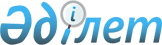 Қазақстан Республикасы Ішкі істер министрлігі қылмыстық-атқару жүйесінің кейбір мәселелері туралы
					
			Күшін жойған
			
			
		
					Қазақстан Республикасы Ішкі істер министрінің 2012 жылғы 29 наурыздағы № 182 Бұйрығы. Қазақстан Республикасы Әділет министрлігінде 2012 жылы 8 мамырда № 7630 тіркелді. Күші жойылды - Қазақстан Республикасы Ішкі істер министрінің 2017 жылғы 26 шілдедегі № 113 қбпү бұйрығымен
      Ескерту. Күші жойылды – ҚР Ішкі істер министрінің 26.07.2017 № 113 қбпү бұйрығымен.
      Қазақстан Республикасының 2014 жылғы 5 шілдедегі Қылмыстық-атқару кодексіне және "Адамдарды қоғамнан уақытша оқшаулауды қамтамасыз ететін арнаулы мекемелерде ұстау тәртібі мен шарттары туралы" Қазақстан Республикасының 1999 жылғы 30 наурыздағы Заңына сәйкес БҰЙЫРАМЫН:
      Ескерту. Кіріспе жаңа редакцияда - ҚР Ішкі істер министрінің 09.04.2016 № 376 (алғашқы ресми жарияланған күнінен кейін күнтізбелік он күн өткен соң қолданысқа енгізіледі) бұйрығымен.


       1. Мыналар:
      1) Күші жойылды - ҚР Ішкі істер министрінің 14.08.2014 № 510 (қолданысқа енгізілу тәртібін 5-т. қараңыз) бұйрығымен.
      2) Күші жойылды - ҚР Ішкі істер министрінің 20.08.2014 № 535 (қолданысқа енгізілу тәртібін 5-т. қараңыз) бұйрығымен.
      3) Күші жойылды - ҚР Ішкі істер министрінің 20.08.2014 № 536 (қолданысқа енгізілу тәртібін 5-т. қараңыз) бұйрығымен.
      4) Күші жойылды - ҚР Ішкі істер министрінің 17.11.2014 № 819 (қолданысқа енгізілу тәртібін 5-т. қараңыз) бұйрығымен.
      5) осы бұйрыққа 5-қосымшаға сәйкес Қылмыстық-атқару жүйесінің тергеу изоляторындағы адамдарды күзету мен қадағалауды жүзеге асыру қағидасы;
      6) осы бұйрыққа 6-қосымшаға сәйкес Қазақстан Республикасы Ішкі істер министрлігінің Қылмыстық-атқару жүйесі комитеті тергеу изоляторларының ішкі тәртіп қағидасы бекітілсін.
      2. Осы бұйрыққа 7-қосымшаға сәйкес Қазақстан Республикасы Әділет министрі бұйрықтарының күші жойылды деп танылсын.
      3. Қазақстан Республикасы Ішкі істер министрлігінің Қылмыстық-атқару жүйесі комитеті (Б.М. Бердалин):
      1) осы бұйрықты Қазақстан Республикасы Әділет министрлігінде мемлекеттік тіркеуді және оны кейіннен ресми жариялауды;
      2) осы бұйрықты Қазақстан Республикасы Ішкі істер министрлігінің интернет-ресурсына орналастыруды қамтамасыз етсін.
      4. Осы бұйрықтың орындалуын бақылау Қазақстан Республикасы Ішкі істер министрінің орынбасары генерал-майор А.Ж. Күреңбековке және Қылмыстық-атқару жүйесі комитетіне (Б.М. Бердалин) жүктелсін.
      5. Осы бұйрық алғаш ресми жарияланған күнінен бастап күнтізбелік он күн өткен соң қолданысқа енгізіледі. Қазақстан Республикасы Ішкі істер министрлiгi
Қылмыстық-атқару жүйесi комитетiнiң түзеу мекемелерiнде ерекше
жағдайлар режимiн енгiзу қағидасы
      Ескерту. Күші жойылды - ҚР Ішкі істер министрінің 2014.08.14 № 510 (қолданысқа енгізілу тәртібін 5-т. қараңыз) бұйрығымен. Жазаны орындау мекемелеріне, тергеу изоляторларына келу қағидасы
      Ескерту. Күші жойылды - ҚР Ішкі істер министрінің 2014.08.20 № 535 (қолданысқа енгізілу тәртібін 5-т. қараңыз) бұйрығымен. Қылмыстық-атқару жүйесі мекемелеріндегі сотталғандарды
қадағалауды жүзеге асыру жөніндегі қызметті және тексеру
өндірісін ұйымдастыру қағидасы
      Ескерту. Күші жойылды - ҚР Ішкі істер министрінің 20.08.2014 № 536 (қолданысқа енгізілу тәртібін 5-т. қараңыз) бұйрығымен. Түзеу мекемелерiнiң iшкi тәртiп қағидасы
      Ескерту. Қағиданың күші жойылды - ҚР Ішкі істер министрінің 17.11.2014 № 819 (қолданысқа енгізілу тәртібін 5-т. қараңыз) бұйрығымен. Қылмыстық-атқару жүйесінің тергеу изоляторындағы адамдарды
күзету мен қадағалауды жүзеге асыру қағидасы
1. Жалпы ережелер
      1. Осы Қазақстан Республикасы Ішкі істер министрлігі Қылмыстық-атқару жүйесі комитетінің тергеу изоляторларында ұсталатын тұлғаларға күзет және қадағалауды жүзеге асыру Қағидасы (бұдан әрі – Қағида) Қазақстан Республикасының 1999 жылғы 30 наурыздағы "Адамдарды қоғамнан уақытша оқшаулауды қамтамасыз ететін арнаулы мекемелерде ұстау тәртібі мен шарттары туралы" Заңының 33-бабына сәйкес әзірленді және Қазақстан Республикасы Ішкі істер министрлігінің қылмыстық-атқару жүйесі комитетінің (бұдан әрі - Комитет) тергеу изоляторларында ұсталатын тұлғаларға - сотталғандар мен қылмыстар жасағаны үшін күдіктілерге (бұдан әрі - күдіктілер мен айыпталушылар) күзет және қадағалауды жүзеге асырудың тәртібін айқындайды.
      2. Тергеу изоляторларын қадағалау және күзету мыналарды:
      1) кезекші ауысымның қызмет атқаруын ұйымдастыруды;
      2) сыртқы күзетті ұйымдастыруды;
      3) ішкі бекеттерде қадағалау мен күзетті ұйымдастыруды;
      4) жинақталған бөлімше мен резервтік топтың бақылаушыларының жұмысын ұйымдастыруды;
      5) ауысым, кезекшілікті қабылдау-тапсыру бойынша нұсқамалық жүргізуді;
      6) режим бөлімшесі жеке құрамының қызметті атқаруын ұйымдастыруды;
      7) өткізу режимі барысында қадағалау мен күзетті ұйымдастыруды;
      8) күзеттің, дабылдың және байланыстың техникалық құралдарын қолдануды;
      9) қызметтік иттерді пайдалану тәртіптерін;
      10) қауіпсіздік шаралары, қол күшін, арнайы құралдарды, газ және атыс қару-жарақтарын қолдану негіздерін;
      11) күрделі жағдайларда қадағалау мен күзетті қамтамасыз етуді;
      12) күдіктілер мен айыпталушыларды айдауылдауды қамтиды.
      3. Кезекші ауысымдар мен режимдік бөлімдердің сандық құрамы режимдік корпустардың, күзет орындарының санын, күдіктілердің және айыпталушылардың тәуліктік қозғалысын, айдауыл, тінту және тағы басқалар жөніндегі міндеттерді орындауды ескере отырып, белгіленеді.
      4. Тергеу изоляторларының сыртқы және ішкі күзетін, күзетте ұсталатын адамдардың тәртібін қадағалауды қатардағы және кіші басшы құрамдағы адамдар – бақылаушылар жүзеге асырады. 2. Күзеттің және қадағалаудың негізгі талаптары
      5. Күдіктілер мен айыпталушыларды күзету мен олардың тәртібін қадағалауды бірін бірі кезекпен ауыстыратын төрт кезекші ауысымдағы жеке құрам тәулік бойы жүзеге асырады. Күдіктілер мен айыпталушыларды серуенге шығаруды, тергеушіге, дәрігерге, кездесуге апаруды және ұстау режимімен байланысты басқа да функцияларды орындауды режим бөлімінің бақылаушылары қамтамасыз етеді.
      6. Сыртқы және ішкі күзет бекеттерінің саны мен орналасуы, тергеу изоляторының корпустық бөлімшелерінің саны осы Қағидаға 1-3-қосымшаларға сәйкес нысанда ҚАЖ комитеті аумақтық бөліністерінің (бұдан әрі – аумақтық бөліністер) бастығы бекітетін бекет табельдерімен белгіленеді.
      Табельдер үш данада толтырылады: біріншісі – тергеу изоляторында, екіншісі – аумақтық бөліністерде сақталады, үшіншісі – ҚАЖ комитетіне ұсынылады.
      7. Корпустық бөлімшелер режимдік корпустар немесе қабаттар бойынша белгіленеді. Олардың саны бір корпустық бөлімшеде 300-ден көп болмайтын күдіктілер мен айыпталушылардың есебінен анықталады. Әрбір корпустық бөлімшеге табельдегі жазба бойынша нөмір беріледі.
      8. Табельмен бекітілген ішкі және сыртқы күзет орындары табельдік күзет орындары деп аталады. Нақты жағдайларға байланысты олар табельде көрсетілгендей бір ауысымды, екі ауысымды немесе үш ауысымды, тәуліктік болуы мүмкін, ол табельде көрсетіледі. Ішкі және сыртқы күзет орындарының әрбір табельдік бекетке табельдегі жазба бойынша реттік нөмір беріледі. Табельде әрбір күзет бекеттерін күзетуде нақты не бар екендігі көрсетіледі.
      9. Табельдік күзет бекеттерінен басқа тергеу изоляторы бастығының, тергеу изоляторы бастығының кезекші көмекшісінің немесе оның орынбасарларының (бұдан әрі – кезекші, кезекшінің орынбасары) өкімі бойынша қашуға, күзетке шабуыл жасауға не болмаса құқыққа қарсы басқа да әрекеттер жасауға бейім күдіктілер мен айыпталушылар туралы қолда бар деректер негізінде бір немесе бірнеше камераларға бақылауды күшейту үшін қосымша (уақытша) күзет орындары қойылуы мүмкін.
      10. Сыртқы күзет орындары:
      1) мұнарадағы күзет орындарында тәулік бойы;
      2) нарядтың жолында;
      3) негізгі қақпаларда;
      4) қосалқы қақпаларда;
      5) серуендеу өткізу кезеңінде серуендеу аулаларында (қарусыз) орналастырылады.
      Сыртқы күзет орындарындағы бақылаушылар жұмыс істейтін қалыптағы қарулармен: 
      1) мұнарадағы және наряд соқпағындағы күзет орындары 40 патроны бар автоматпен (20 патроны бар екі магазин);
      2) негізгі және қосалқы қақпаларда 16 патроны бар тапаншамен қаруланады. Сыртқы күзет орнына дайындықтан өткен, қарудың материалдық бөлігін және қолдану тәртібін жақсы білетін бақылаушылар қойылады.
      11. Ішкі күзет орындары:
      1) камераларда, аурухана палаталарында, карцерлерде;
      2) оқу-өндірістік шеберханаларында;
      3) техникалық құралдарды басқару пультінде орналастырылады.
      Ішкі күзет орындарындағы бақылаушылар қызметтерін қарусыз өткереді, міндетті түрде арнайы құралдармен жабдықталады, ал техникалық құралдарды басқару пультінде 16 патроны бар тапаншамен қаруландырылады.
      Камералардағы күзет орындары бір күзет орнына 15-тен 20-ға дейінгі аралас немесе қарсы орналасқан камераларды, карцерлерді күзетке алу есебінен қойылады. Карцерлер оқшау орналасқан жағдайда жеке күзет орны қойылады.
      12. Күдіктілер мен айыпталушыларға шұғыл медициналық көмек көрсету үшін олар денсаулық сақтау органдарының емдеу мекемелеріне жіберілген жағдайда оны күзету үшін тәуліктік күзет бекеті қойылады.
      Бұл күзет бекетіне әр ауысымнан кемінде екі бақылаушыдан бөлінеді, оның біреуі аға бақылаушы болып тағайындалады. Бір бақылаушы өз қызметін тікелей науқас адамның палатасында, ал екіншісі жағдайға байланысты дәлізде, терезе алдында немесе аурухана ғимаратының сыртқы жағындағы басқа орында өткереді.
      Ауруханадағы күзет бекетіне тағайындалған бақылаушылар азаматтық киімде болуы, радиостанция алып жүруі және жасырын алып жүретін тапаншамен, арнайы құралдармен қарулануы тиіс.
      Егер ауруханаға күдікті немесе айыпталушы әйел орналастырылса, онда күзетуге арналған күзет орнына қарусыз бақылаушы - әйелдер тағайындалады.
      Күзет тәртібін анықтау және бақылаушыларға нұсқама өткізу үшін ауруханаға тергеу изоляторы басшыларының бірі келеді.
      13. Осы Қағидаға 4-қосымшаға сәйкес нысанда кезекші ауысымның қызмет атқаруының кенеттен тексеру кестесі бойынша, осы Қағидаға 5-қосымшаға сәйкес нысан бойынша кезекші ауысымның түнгі уақытта қызмет өткеруін тергеу изоляторының бастығы, оның орынбасарлары мен аға және орта басшы құрамның басқа да қызметкерлері тексереді, ол тексерушіге тексеру болардан 10-15 сағат бұрын тапсырылады. 
      Кесте әрбір кезекші ауысымды түнгі сағат екіден таңғы сағат алтыға дейін, айына кем дегенде 4 рет тексеру есебімен жасалады.
      Жүргізілген тексерулер және олардың нәтижелері туралы тексерген адам осы Қағидаға 6-қосымшаға сәйкес нысанда тергеу изоляторындағы және осы Қағидаға 7-қосымшаға сәйкес нысанда корпустық бөлімшедегі кезекшілік кітабына белгі жасайды.
      14. Әрбір тергеу изоляторында күзетудің жедел жоспары жасалады, оған мыналар кіреді:
      1) сыртқы күзет орындары және ескерту белгілерін беру секторлары мен шекаралары көрсетілген тергеу изоляторы аумағының бас жоспары;
      2) ішкі күзет орындары енгізілген режимдік корпустардың әр қабаттық жоспарлары;
      3) тергеу изоляторының кесілген макеті;
      4) дабыл бойынша және жағдай ушыққан кездегі іс-қимылдар туралы нұсқаулық;
      5) дабыл кезінде шұғыл шақыруға жататын қызметкерлердің мекен-жайлары, телефондары және шақыру тәсілдері көрсетілген тізімдері (тізімдер өзгерген жағдайда режим және күзет бөлімімен жаңартылады);
      6) төтенше жағдайлар кезінде хабарлауға тиіс лауазымды адамдардың тізімдері енгізіледі. Барлық осы құжаттар (макеттен басқалары) тізбесі бар папкаға тігіліп, кезекшіде сақталады.  3. Кезекші ауысымдардың қызмет өткеруін ұйымдастыру тәртібі
      15. Күзеттің кезекші ауысымына ауысымның бастығы болып табылатын кезекші басшылық жасайды. Кезекші тікелей тергеу изоляторының бастығына, оның орынбасарларына бағынады және олар жоқ кезде жауапты лауазымды адам болып табылады.
      Әрбір кезекші ауысымға тұрақты нөмір (бірінші ауысым, екінші ауысым және т.б.) беріледі. Ауысым құрамы тұрақты болуы керек. Ауысымға бақылаушылар тергеу изоляторы бастығының бұйрығымен тағайындалады. Бақылаушылар бір ауысымнан екінші ауысымға тек өте қажет жағдайда ғана ауыстырылады.
      Бақылаушы бір күзет орнына қатарынан 12 ауысымнан артық қызмет өткермейді, бұдан соң басқа күзет орнына ауыстырылады.
      Кезекші ауысым құрамына әйелдер камераларының санына байланысты қажетті мөлшерде бақылаушы-әйелдер тағайындалады. Жалпы дәлізде орналасқан, бестен көп емес әйелдер камерасы бар тергеу изоляторында күзет бақылаушы - ер адамдарға тапсырылуы мүмкін. Әйелдерді тінтуді және санитарлық тазартуға апаруды тек бақылаушы-әйелдер ғана жүзеге асырады.
      16. Кезекші ауысымның жұмыс режимі әдетте 8 немесе 12 сағаттық кесте осы Қағидаға 8-қосымшаға сәйкес нысанда белгіленеді.
      Жағдай ушыққан кезде бақылаушыларды тергеу изоляторы бастығының өкімімен 5 тәулікке дейінгі мерзімге, ҚАЖК аумақтық бөліністері басшылығының рұқсаты бойынша - бір айға дейінгі мерзімде белгіленген кестеден тыс қызмет өткеруге тартуға рұқсат етіледі.
      17. Кезекші ауысымға:
      1) сыртқы және ішкі күзет орындарының бақылаушылары;
      2) құрама бөлімшелерінің бақылаушылары;
      3) резервтегі топтардың бақылаушылары;
      4) техникалық құралдарды басқару пультінің операторлары кіреді.
      18. Кезекшілікке ауысымды тағайындау тергеу изоляторы бастығының әр тәулік қарсаңындағы, 8 сағаттық кезекшілік кезінде үш ауысымға және 12 сағаттық кезекшілік кезінде екі ауысымға шығарылатын бұйрығымен осы Қағидаға 9-қосымшаға сәйкес нысанда жүргізіледі.
      Бұйрықта әрбір ауысымның жеке құрамының күзет орындары бойынша орналасуы көрсетіледі. Күзет орындарының саны көп болған жағдайда тергеу изоляторының бастығына ауысымның жеке құрамын осы Қағидаға 10-қосымшаға сәйкес нысанда орналастыруға күзет орындары бойынша 6, 12 кезекшілікке дербес орналастыруды бекітуге рұқсат етіледі. Мұндай жағдайда бұйрықта бекітілген орналастыруға сілтеме жасалады. Күзет орындары бойынша бақылаушыларды орналастырудағы барлық өзгерістер ауысымның жеке құрамын орналастырудағы өзгерістер туралы анықтамада осы Қағидаға 11-қосымшаға сәйкес нысанда көрсетіледі.
      19. Күзет жөніндегі бұйрықта кезекші ауысымдарға және режимдік бөлімге тапсырма көрсетіледі. Уақытша күзет орындары арқылы күзетті күшейту шаралары, сондай-ақ бақылау, тінту, техникалық қарау жүргізілуі тиіс камералардың нөмірлерін қою, күзетті күшейту жөніндегі шаралар және басқа да өкімдер көрсетіледі.
      Күзетті күшейту жөніндегі нұсқау нақты болуы тиіс. Күзет жөніндегі бұйрық қызмет бабында пайдалану үшін болып табылады, бір дана ғана шығарылады және күші жойылғанға дейін кезекшіде сақталады, одан кейін арнайы есепке алу бөлімінің бастығына тапсырылады және тергеу изоляторының күзет жөніндегі бұйрықтар ісіне тігіледі.
      20. Кезекші өзіне бекітілген ауысымның тікелей бастығы ретінде жауап береді:
      1) кәсіби даярлық сапасына, қызметтік тәртіптің жағдайына, ауысым жеке құрамының заңдылықтарды сақтауларына дербес жауап береді;
      2) ауысымның жеке құрамымен арнайы және жауынгерлік дайындық жөнінде сабақ өткізеді.
      21. Кезекші қызмет өткеру кезінде:
      1) күдіктілерді және айыпталушыларды күзетуді, қадағалауды және оқшаулауды, оларды ұстаудың белгіленген заңнамалардың тәртібін сақтауларын ұйымдастырады және қамтамасыз етеді;
      2) тергеу изоляторының бастығы және оның орынбасары болмаған кезде ұстау тәртібін өрескел бұзудың, күдіктілердің және айыпталушылардың бағынбаушылықтарының, шабуыл жасаудың, қашудың немесе өзге де төтенше оқиғалардың алдын алу, жолын кесу және жою шараларын қабылдайды;
      3) корпус жөніндегі жетекші мен ішкі және сыртқы күзет орындарындағы бақылаушылардың қызмет өткерулерін тікелей өзі, сондай-ақ орынбасары арқылы күндізгі уақытта кемінде екі рет, ал түнгі уақытта кемінде үш рет тексереді;
      4) инженерлік-техникалық күзет құралдарының (бұдан әрі – ИТКҚ), белгі беру, байланыс құралдарының, сондай-ақ есіктердің, есіктердегі желдеткіштердің, құлыптардың, торлардың, камералық жабдықтардың ақауларын тез арада жою жөнінде шаралар қолданады;
      5) режимдік аумақта баспалдақ, тақтай және шабуыл жасау мен қашу үшін пайдаланылатын басқа да заттарды сақтауға жол бермейді;
      6) қарулар, оқ-дәрілер және арнайы құралдарды сақтауды ұйымдастырады және олардың сақталуын қамтамасыз етеді;
      7) күдіктілер мен айыпталушыларды қабылдауды және жіберуді жүзеге асырады, оларды жиналу бөлімшесінің камераларына орналастыруды және жеке тінтуді ұйымдастырады;
      8) ауруларға шұғыл көмек көрсету үшін медицина қызметкерлерін шақырады және ауырғандарды емдеу мекемелеріне тасымалдауды қамтамасыз етеді;
      9) күдіктілер мен айыпталушыларды жедел бөлім құрастырған камералар бойынша орналастыру жоспарына сәйкес камераларға орналастыруды ұйымдастырады;
      10) режимдік бөлімнің күндізгі қызметі жұмыс істемеген кезде күдіктілер мен айыпталушыларды жауап алуға тергеушіге апаруды қамтамасыз етеді;
      11) өткізу жүйесі ережелерінің орындалуын бақылайды;
      12) карцерге немесе жалғыз адамдық камераға орналастырылған адамдардың жаза өтеу мерзімдерін қадағалайды және оларды уақтылы босатады;
      13) медицина қызметкерлерімен бірлесіп тамақтың сапасын және уақтылы дайындалуын бақылайды;
      14) тергеу изоляторында өрт қауіпсіздігі ережесінің сақталуын бақылайды.
      22. Кезекшіге ішкі және сыртқы күзет орындарының бұйрықпен бекітілген санын өз бетінше азайтуға немесе төтенше жағдайлар тудырған оқиғалар (күзетке шабуыл жасау көрініс бергенде, қашудың алдын алу кезінде, табиғи апаттың алдын алу кезінде) кезінен басқа кезде олардың тұрған жерін өзгертуге рұқсат етілмейді. Оған осы Қағидалардың 9-тармағында көрсетілген жағдайларда қосымша күзет орындарын белгілеуге рұқсат етіледі. Кезекші күзет орындарының санын азайту немесе қосымша күзет орындарын қойғаны туралы кезекшілік кітабына жазба жасайды және бұл туралы тергеу изоляторының бастығына немесе оның орынбасарына баяндайды.
      23. Кезекшіге нарядтан бос бақылаушыларды және басқа қызметкерлерді шұғыл тапсырмаларды орындау үшін қызмет өткеруге шақыртуға және тағайындауға рұқсат етіледі.
      24. Кезекшілер кезекші бөлімінде:
      1) тергеу изоляторының күзеті бойынша бұйрықтарын;
      2) ауысым жеке құрамының дербес орналасуын;
      3) ауысым жеке құрамының орналасуының өзгеруі туралы анықтамасын;
      4) осы Қағидаға 12-қосымшаға сәйкес нысанда кезекші ауысымның жеке құрамының жұмысын есепке алу журналын;
      5) осы Қағидаға 13-қосымшаға сәйкес нысанда карцерге және бір адамдық камераға орналастырылған адамдарды есепке алу кітабын; 
      6) осы Қағидаға 14-қосымшаға сәйкес нысанда күдіктілер мен айыпталушылардың сандық тексерісінің кітабын;
      7) осы Қағидаға 15-қосымшаға сәйкес нысанда 5 нысандағы арттехқаруландыру мүлігін беру және қабылдау кітабын;
      8) осы Қағидаға 16-қосымшаға сәйкес нысанда арнайы кілттерді есепке алу кітабын;
      9) осы Қағидаға 17-қосымшаға сәйкес нысанда тергеу изоляторына жеткізілген адамдарды есепке алудың тәуліктік ведомостін;
      10) осы Қағидаға 18-қосымшаға сәйкес нысанда тергеу изоляторынан уақытша кеткен адамдарды есепке алудың тәуліктік ведомостін;
      11) осы Қағидаға 19-қосымшаға сәйкес нысанда оқшау ұстауға жататын адамдардың тізімі бар ісін;
      12) осы Қағидаға 20-қосымшаға сәйкес нысанда қозғалыс (келуі, кетуі) туралы әр тәулікке 8-сағаттық кезекшілікте, осы Қағидаға 21-қосымшаға сәйкес нысанда 12 сағаттық кезекшілікте анықтама;
      13) тергеу изоляторы күзетінің жедел жоспарын;
      14) мастикалық мөрді;
      15) қару қоймасының қосалқы кілтін;
      16) бекеттік қаруларды, арнайы құралдарды;
      17) өлім жазасына кесілген және өмірлік бас бостандығынан айырылған сотталғандар ұсталатын түрме үлгісіндегі кілттердің және камералардың екінші құлыптарының қосалқы кілттерін;
      18) аппеляциялық шағымдарға арналған мөртабандарды;
      19) камера бойынша орналастыру жоспарын;
      20) сыртқы шаруашылық жұмыстарға шығаруға жататын сотталғандардың тізімін;
      21) тергеу изоляторы бойынша кезекшілік кітабын сақтайды және жүргізеді.
      Қағидалардың осы тармағында көрсетілген жеке құжаттарды жүргізуді және сақтауды кезекші өзінің орынбасарына тапсыра алады.
      25. Кезекшіге ауырып қалудан басқа уақытта ауысым құрамынан біреуді кезекшіліктен босатуға, тергеу изоляторының аумағынан кетуге, қызмет өткеру кезінде ұйықтауға тыйым салынады. 
      26. Қызмет өткеру кезеңіндегі ауырып қалған жағдайда кезекші тергеу изоляторының бастығына немесе оның орынбасарына баяндайды және одан әрі олардың нұсқауы бойынша әрекет етеді.
      27. Кезекшінің орынбасары кезекшіге бағынады және ауысымның жеке құрамымен жұмыс бойынша нұсқаулықтарын орындайды және кезекшілікті өткеру уақытында тергеу изоляторын күзету бойынша міндеттерді жүзеге асырады.
      Тергеу изоляторында штат бойынша әр ауысымда кезекшінің бірнеше орынбасарлары болады, олардың лауазымдық міндеттерін жұмыстың ерекшелігін ескере отырып, тергеу изоляторының бастығы белгілейді.
      28. Корпустық бөлімшені кезекші ауысымның корпус бойынша аға қызметкері басқарады. Корпус бойынша аға қызметкер корпуста кезекші ауысым құрамында қызмет өткереді және кезекші мен оның орынбасарына бағынады. Оған ішкі күзет орындарының бақылаушылары бағынады. Корпус бойынша аға қызметкерге корпустық бөлімшеде бөлме бөлінеді, оған:
      1) ішкі телефон байланысы және кезекшімен тікелей байланыс аппараттары;
      2) камералары бар біржақты байланыс жасайтын дауыс ұлғайтқыш аппараттары;
      3) күзет-дабыл белгілерін беретін түйме;
      4) құжаттарды сақтауға арналған металл шкаф орналастырылады.
      29. Корпус бойынша аға қызметкер:
      1) күзет орнына бақылаушылардың өздеріне бекітілген корпустық бөлімшеде қызмет атқаруларын тексереді, дабыл кезінде дереу белгі түскен күзет орындарына келеді;
      2) корпустық бөлімшеге келгендерді қабылдайды және оларды кезекшінің нұсқауына сәйкес камераларға орналастырады. Қамаудағы адам орналасуға тиіс орынды (төсекті) жеке көрсетеді және оны тиісті төсек жабдықтарымен, жеке басқа қажетті заттармен қамтамасыз етеді;
      3) осы Қағидаға 22-қосымшаға сәйкес нысанда орын ауыстыру талоны немесе осы Қағидаға 23-қосымшаға сәйкес нысанда орын ауыстыру тізімі негізінде күдіктілер мен айыпталушыларды басқа камераға ауыстыруды жүргізеді;
      4) осы Қағидаға 24-қосымшаға сәйкес нысанда камералық картотека бойынша күдіктілер мен айыпталушылардың есебін жүргізеді, камералық карточкаға бір камерадан екінші камераға ауыстыру туралы мәлімет берілгені туралы немесе қайтарылған мүлік туралы барлық қажетті жазбаларды жүргізеді;
      5) ішкі тәртіп ережесінің сақталуын, уақытында ұйқыдан тұруды, ұйқыға жатуды, тамақ таратуды қадағалайды, күдіктілер мен айыпталушылар арасындағы тәртіпті қадағалау шараларын қолданады, байқалған тәртіп бұзушылықтарды дереу жояды және олардың тарапынан болған заңсыз қауіпті әрекеттердің жолын кеседі;
      6) кезекшіге күдіктілердің, айыпталушылардың кенеттен ауырып қалғаны, шұғыл медициналық көмекті қажет ететіндер туралы баяндайды және медициналық бөлімді хабардар етеді;
      7) камералар бойынша кезекшілерді тағайындайды және корпустық бөлімшелерде тазалық сақтауды қамтамасыз етеді;
      8) белгіленген тәртіппен киімдердің ұсақ-түйек жөндеу жұмыстары үшін камераларға инелер, жіптер және қайшыларды бақылаумен береді және қайтарылуын қамтамасыз етеді;
      9) тергеу изоляторынан кететін адамдарды шығарушы бақылаушыларға тапсырады;
      10) жазбаша арыздар мен шағымдарды қабылдайды және оларды кезекшіге тапсырады;
      11) күдіктілер мен айыпталушылар босатылған кезде олардың есебіндегі мүліктік заттарды беруді бақылайды, жетпеген немесе бүлінген заттар туралы кезекшіге баяндайды;
      12) ұйқыға жатқаннан кейiн ішкі күзет орындарының бақылаушыларынан камералардың кілттерін алады және оларды күдіктілер мен айыпталушылардың таңғы ұйқыдан тұруына дейін металл шкафтарда сақтайды немесе кезекшінің сақтауына тапсырады;
      13) күдіктілер мен айыпталушыларды серуендеуге, санитарлық тазартуға шығуларын, камераларға техникалық қарау, жоспарлы және жоспардан тыс тінту жүргізілуін бақылайды.
      30. Корпус бойынша аға қызметкерге өзінің корпустық бөлімшесін қалдыруына тек қажет жағдайларда кезекшінің рұқсаты бойынша рұқсат етіледі.
      31. Ауырып қалған жағдайда корпус бойынша аға қызметкер бұл туралы кезекшіге баяндайды және оның тиісті нұсқауы бойынша әрекет етеді.
      32. Әр кезекші ауысымда бақылаушылар ішінен тергеу изоляторы бастығының бұйрығымен резерв тобының аға қызметкері тағайындалады, ол тікелей кезекшіге және оның орынбасарына бағынады және олардың нұсқауы бойынша әрекет етеді.
      Резерв тобының аға қызметкері:
      1) резерв тобын басқарады;
      2) қарумен қызмет өткереді;
      3) күзетке шабуыл жасаудың, қашудың және басқа да қауіпті іс-қимылдардың жолын кесу үшін кезекшінің бөлмесінде үнемі дайын отырады;
      4) алдын ала белгі беру шебінен белгі келіп түскен кезде, дабыл жөніндегі нұсқаулыққа сәйкес әрекет етеді;
      5) кейбір ауысымдарда ғана кезекшінің орынбасары бар тергеу изоляторында ауысымды жұмысқа бөлуге дайындайды;
      6) кезекшілікті қабылдау кезінде сыртқы күзет орындарының бақылаушыларын күзет орындарына таратады. Оларды алмастыруды және ауыстыруды қамтамасыз етеді;
      7) сыртқы күзет орындарының жабдықтарын (қашуға қарсы ескерту белгілерін беретін байланыс, өртке қарсы құрал-саймандар және т.б.) тексеруге қатысады.
      33. Күзет орындарындағы бақылаушылар тергеу изоляторының бастығына, оның орынбасарларына, кезекшіге және оның орынбасарларына, корпус бойынша аға қызметкерлеріне (ішкі күзет орындары), резерв тобының аға қызметкерлеріне (сыртқы күзет орындары) бағынады және олардың бұйрықтарын орындайды.
      34. Күзетке кірісер алдында бақылаушы күзет бекетіндегі күзет жабдықтарының: камералардың есігін, құлыптарды, жарық түсіргіштерді, белгі беру және байланыс құралдарын, өртке қарсы жабдықтарды және мүліктерді мұқият тексеруі және олардың ақаусыз екеніне көз жеткізуі, сонымен қатар осы құжаттарды қарастыратын күзет нұсқаулықтары мен рұқсат қағаздарының үлгілерін, қабылдап алуы тиіс.
      35. Күзет орнындағы бақылаушы жалпы дабыл кезінде өзіне жүктелген міндеттерге, дабыл кезіндегі іс-әрекеті туралы нұсқаулықпен және өзі бағынатын бастықтардың нұсқауларына сәйкес әрекет етеді.
      36. Күзет орнындағы бақылаушыға: оқуға, отыруға (ішкі күзет орнында камера алдында және сыртқы күзет орнында), ұйықтауға, бөгде адамдармен сөйлесуге, қандай да бір затты сақтауға қабылдауға немесе бір затты бір камерадан екінші камераға беруге, күдіктілер мен айыпталушыларды және күзетудегі нысанды үзіліссіз бақылаудан басқа жайларға алаңдауға тыйым салынады. 4. Сыртқы күзетті ұйымдастыру тәртібі
      37. Бақылау өткізу пунктіндегі (бұдан әрі – БӨП) күзет орны шлюзге жанасып тұрған бөлмеге орналастырылады. Бұл күзет орны күзетте тұрған бақылаушыға басқа адамдарға қол жетімділік мүмкіндігі шектеулі етіп қоршалуы тиіс.
      БӨП-ке көшеден және режимдік аймақтан немесе әкімшілік ғимараттан кіретін есік "көзі" бар есіктегі тереземен және күзет орнындағы бақылаушылар басқарып отыратын электромеханикалық құлыппен жабдықталады. Шлюздің қақпасы электрлік (механикалық) тартпаның көмегімен ашылады және жабылады.
      Бас қақпаның құлпына, БӨП және бақылаушының күзет орнының есігіне басқа үй-жайлардың құлыптарының кілттері сәйкес келмеуі тиіс. Бұл кілттердің барлығының екі данасы ғана сақталады: біріншісі күзет орнындағы бақылаушыда, екіншісі - кезекшіде.
      38. БӨП-тің күзет бекетінде:
      1) екі жақты дабыл белгісін беретін күзет-дабыл және кезекшінің бөлмесімен немесе оператордың бөлмесімен телефон байланысының аппараттары, сондай-ақ сырттан келетін белгіні қабылдауға арналған қоңырау;
      2) қуыс бұрғымен әкелінетін және алып шығарылатын жүктерді тексеруге арналған басқа да құралдар; 
      3) тергеу изоляторына кіруге және шығуға қолданылып жүрген рұқсат қағазының үлгілері;
      4) азаматтардың кіру және шығу тәртібі туралы күзет орнының нұсқаулығы, айдауылдың, көліктің рұқсат қағаздары;
      5) осы Қағидаға 25-қосымшаға сәйкес нысанда күдіктілер мен айыпталушылардың бас қақпа арқылы қозғалысын есепке алу ведомості;
      6) стол немесе тумбочка болуы керек. Қолданылып жүрген рұқсат қағаздарының үлгілері күзет орнындағы бақылаушының көріп отыруы үшін ыңғайлы жағдайда қабырғада жабдықталған жәшік-сөреде сақталады. Жәшік-сөре құлыппен жабылады, мөр басылады және пломба салынады және пердесі болуы қажет.
      39. БӨП күзет орнының бақылаушысы:
      1) бас қақпа арқылы қашуға және тергеу изоляторына кіруге құқы жоқ адамдардың кіруіне жол бермейді; 
      2) қақпаны және кіретін есікті үнемі құлыпқа жауып ұстауға, ал олардың кілттерін өзінде сақтауға;
      3) лауазымды адамдардың, қызметкерлерді, келушілерді, айдауылдарды, айдауылсыз жүретін сотталғандарды және көліктерді тергеу изоляторынан осы Қағидалармен белгіленетін тәртіп бойынша шығаруға және кіргізуге міндетті.
      40. Бақылаушы тергеу изоляторындағы өткізу режимінің талаптарын қатаң орындайды. Ол кірген (шыққан) адамның түрін көруі және қызметтік куәлігін, жеке бас куәлігін немесе рұқсат қағазын мұқият тексеруі тиіс.
      Егер БӨП күзет орнындағы бақылаушы басқарып отыратын электрлік және механикалық құлыптармен жабдықталмаса, онда кіретін есікті ашпас бұрын және кіретін адамды тергеу изоляторына (түрмеге) жібермес бұрын бақылаушы есіктегі терезе көзін ашып, жеке бас куәлігін немесе рұқсат қағазын қабылдайды. Сонымен бірге бақылаушы:
      1) рұқсат қағазын күзет бекетіндегі үлгімен салыстыруға;
      2) рұқсат қағазы мерзімінің өтпегенін, рұқсат қағаздарының фотографиялық карточкаларының оларды көрсетушісімен сәйкес келуін, шыққан кезде біржолғы рұқсат қағазында оны қабылдаған адамның белгісі болуын бақылауға;
      3) құжатының дұрыстығы күдік келтіретін адам туралы телефонмен кезекшіге баяндауға және ол нұсқау бойынша әрекет етуге;
      4) тергеу изоляторынан босатылған адамның сырт әлпетін босатылғаны туралы анықтамадағы суретімен салыстыруға;
      5) айдауылды шығарар кезде айыпталушылар мен күдіктілер санын рұқсат қағазында көрсетілген санмен салыстыруға;
      6) кіретін немесе шығатын көліктерді шығарылатын немесе кіргізілетін жүкті қуыс бұрғының және басқада құралдардың көмегін пайдалана отырып, мұқият тексеру жүргізуге. Жүгі бар көлікті осы жүкке берілген рұқсат қағазын көрсеткен кезде шығаруға;
      7) шаруашылық қызмет ету бойынша жұмыс істеп жүрген сотталғандарды алып жүрген айдауылдарды шығарған кезде осы Қағидаға 26-қосымшаға сәйкес нысанда "С" нысанды рұқсат қағазында көрсетілген санмен салыстыруға және тегі бойынша тексеру жүргізуге міндетті.
      41. Қосалқы қақпаларды күзетуге арналған күзет бекеті олардың мақсатына байланысты жабдықталады. Бұл қақпалардың құлыптарында тек екі кілт қана: оның біреуі бақылаушыда және екіншісі кезекшіде болуы тиіс. Басқа үй-жайлардың құлыптарының кілті бұл құлыптарға сәйкес келмеуі керек.
      42. Қосалқы қақпадағы күзет бекетінің бақылаушысы өз міндеттерін күзет орнының нұсқаулығына сәйкес осы Қағидалардың 39, 40-тармақтарын басшылыққа ала отырып, орындайды.
      43. Тергеу изоляторының периметрі бойынша сыртқы жағынан күзетуді тәулік бойы мұнарадағы күзет орнының қаруланған бақылаушылары жүзеге асырады. Мұнаралар олардың саны аз болған жағдайда барлық периметрдің сыртқы жағын күзетуді қамтамасыз ететіндей есеппен орнатылады. Мұнарадағы күзет орындары осы Қағидаға 27-қосымшаға сәйкес нысанда жабдықталады.
      44. Мұнарадағы күзет орнындағы бақылаушының күзетуіне мұнараның әр жағынан ұзындығы 150 метрге дейінгі периметр бойынша аумақ тапсырылады.
      45. Мұнарадағы күзет орнындағы бақылаушыда:
      1) күзет-дабыл белгілерін хабарлағыш және кезекшімен байланыс жасауға арналған телефон аппараты;
      2) полицейлік үлгідегі ысқырық болуы қажет.
      46. Мұнарадағы күзет орнындағы бақылаушы: 
      1) ауыстырылғанша немесе кезекшіліктен алынғанша күзет бекетін тастап кетпеуге;
      2) негізгі қоршау арқылы қашуға және тергеу изоляторына бөгде адамдардың енуіне жол бермеуге;
      3) оқталған қару ұстауға, мұнымен бірге патронды патрон салғышқа салмайды. Қаруды қолынан шығармауы және оны тіптен өзі бағынатын адамдарды қосқанда ешкімге бермеуге тиіс;
      4) резерв тобының аға қызметкерінен, кезекшіден, оның орынбасарларынан және олар ілестіріп жүретін адамдардан басқа ешкімді күзет орнына кіргізбеуге;
      5) күзет орнына жақындаған адамды: "Тоқта! Кім келеді?" деген қатаң дауыспен тоқтатуға міндетті. Жауап: "Резерв тобының аға қызметкері, кезекші, оның орынбасары" болғанда, оған күзет орнына жақындауға рұқсат береді. Егер адам бөгде болса, бақылаушы оны ұстау үшін дабыл белгісін беруге;
      6) бөгде адамдармен сөйлеспеуге және олардың сұрақтарына жауап бермеуге;
      7) қашуға қарсы алдын ала белгі беретін аппараттардың ақауы туралы кезекшіге баяндауға міндетті.
      47. Мұнарадағы күзет орнындағы бақылаушы қаруды осы Қағидалардың 179 және 180-тармақтарында белгіленген тәртіппен қолданады.
      48. Мұнарадағы күзет орнындағы бақылаушы өзінің назарындағы аумақтағы жағдайлардың барлық өзгерістері туралы (режимдік корпустардың қабырғаларының, шатырларының, терезелерінің бүлінуі туралы), сондай-ақ негізгі қоршаудың сыртқы жағынан жақын жерлердегі барлық күдікті адамдар мен автокөліктер туралы баяндауға тиіс. Күдіктілер мен айыпталушылар қызметкерлерге шабуыл жасаған, сондай-ақ төбелескен, қашуға тырысқан жағдайларда дабыл белгісін береді.
      49. Тергеу изоляторында мұнарадағы күзет орындарының бақылаушысы периметрдің сенімді күзетін қамтамасыз ететін мүмкіндігі болмаса, негізгі қоршау мен белгі беру шекарасының арасында наряд жолындағы күзет орнына қаруланған бақылаушы қойылады.
      50. Наряд жолындағы күзет орнының бақылаушысында:
      1) маусымға байланысты күзет киімдері;
      2) бақылаушымен немесе оператормен байланыстыратын радиобайланыс аппараты;
      3) электр шамы (түнгі уақытта);
      4) ішкі телефон жүйесіне қосуға арналған телефон трубкасы;
      5) полицейлік үлгідегі ысқырық;
      6) өзімен бірге арнайы құралдар болуы қажет.
      51. Наряд жолындағы күзет орнындағы бақылаушы осы Қағидалардың 46-48-тармақтарында көрсетілген міндеттерді орындайды.
      52. Қажет жағдайда түнгі уақытта режимдік аймақты айналып шығу үшін қарусыз бақылаушы қойылуы мүмкін. Оның міндеттерін осы Қағидалардың 48-тармағының талаптарына және жергілікті жағдайға қарай тергеу изоляторының басшылығы анықтайды. 5. Ішкі күзет орындарындағы күзет пен қадағалауды ұйымдастыру тәртібі
      53. Камералар алдындағы ішкі күзет орнының бақылаушысында:
      1) күзетілетін камераның кілті (күндізгі уақытта);
      2) бақылаушының қолы жетуі үшін ыңғайлы жерге орналастырылған күзет-дабыл белгілерін хабарлағыш;
      3) кезекшінің бөлмесімен тікелей байланыс жасауға арналған телефон аппараты;
      4) өртке қарсы қолданылатын құралдар мен құрал-саймандар;
      5) қабырғаға орнатылған тиекті шкаф болуы керек. Камера алдындағы әрбір күзет орнында осы Қағидаға 28-қосымшаға сәйкес нысанда күзет орнының ведомості жүргізіледі;
      6) тікелей өзімен бірге арнайы құралдар (кісендер, резеңке таяқ, аэрозоль орамдары) болуы керек.
      54. Камера алдындағы ішкі күзет орнының бақылаушысы:
      1) өзі күзетіп отырған камерадан қашудың алдын алуға және басқа да төтенше қылмыстардың жолын кесуге бағытталған шаралар қабылдауға;
      2) күдіктілер мен айыпталушылардың режим және ішкі тәртіп ережелерін орындауларын бақылауға міндетті. Барлық байқалған тәртіп бұзушылықтар туралы корпус бойынша аға қызметкерге немесе кезекшіге баяндауға;
      3) камераның есігін әр ашқан сайын "көзше" арқылы камераға кірудің қауіпсіздігіне көз жеткізуге;
      4) күдіктілер мен айыпталушыларды камерадан серуендеуге немесе санитарлық тазалықтан өткізуге алып шыққан кезде оларды айдауылдарға санап тапсыруға және олардан санап қабылдауға, оны күзет орнының ведомостіне жазуға;
      5) түнгі уақытта барлық күзеттегі камераларда жарық болуын қадағалауға;
      6) әртүрлі камераларда ұсталушы күдіктілер мен айыпталушылардың, сондай-ақ шаруашылық қызметін көрсету жұмыстарына қалдырылған сотталғандармен және басқа адамдармен байланысына жол бермеуге;
      7) камерадан шақырту келіп түскен жағдайда оның себебін анықтауға міндетті.
      55. Камерада ұсталушы адамдардың мінез-құлқын бақылауды бақылаушы "көзше" арқылы күдіктілер мен айыпталушылардың күдік тудыратын мінез-құлқына назар аудара отырып, ешбір шусыз жүзеге асырады.
      56. Бақылаушы күдіктілер мен айыпталушылардың шағымын қабылдамайды және оған олармен қызметтік міндеттерді орындауға қатысы жоқ жайлар туралы сөйлесуге тыйым салынады.
      Егер күдікті және айыпталушы өтініш жасаса немесе жедел шағым жасағысы келсе, онда бақылаушы бұл туралы корпус бойынша аға қызметкерге хабарлайды.
      Камерадан жазба хат лақтырған немесе берген кезде бақылаушы оларды дереу корпус бойынша аға қызметкерге немесе кезекшіге береді.
      57. Қашуға әрекеттенуді немесе қашуды байқаған кезде бақылаушы дабыл белгісін береді және күзет бекетін қалдырмай, олардың жолын кесу шараларын қолданады.
      58. Камерада тәртіпсіздік, төбелес, бағынбаушылық немесе күдікті әрекеттер болған жағдайда бақылаушы бұл әрекеттерді тоқтатуды талап етеді және дереу корпус бойынша аға қызметкерге баяндап, дабыл белгісін береді.
      59. Камерада немесе режимдік корпуста өрт болған кезде бақылаушы:
      1) дабыл белгісін береді;
      2) қолда бар өрт сөндіргіш құралдармен өртті өшіру шараларын қолданады. Тікелей камерада жанған кезде бақылаушы дабыл белгісін бергеннен кейін есіктегі терезені ашады және камераға өрт сөндіргіш құралдарды береді және көмектің келуін күтеді.
      60. Өзін-өзі өлтіру немесе өзін-өзі өлтіруге әрекеттенуі кезінде бақылаушы дабыл белгісін береді. Егер бұл жалпы камерада болса, онда ол есіктегі терезе арқылы камерадағы адамдарға өзін өзі өлтірудің алдын алуды және зардап шегушіге көмек көрсетуді талап етеді.
      Өзін-өзі өлтірген немесе өзін-өзі өлтіруге әрекет еткен кезде бақылаушы тез арада дабыл сигналын береді. Тікелей камерада өрт болған жағдайда бақылаушы дабыл сигналын бергеннен кейін желдеткішті ашады және камераға өрт сөндіру құралдарын береді және көмек келгенше күтеді. 
      61. Камера алдындағы ішкі күзет орнының бақылаушысы режимдік корпусқа немесе дәлізге кіретін есіктердің кілтін ұстауға, сондай-ақ жалғыз өзі камераларды ашуға және оған кіруге рұқсат етілмейді.
      Тамақ ішетін уақытында бақылаушыны бақылаушысы алмастырады.
      62. Бақылаушыға тамақ, ыстық су, кітап таратуға, сондай-ақ камерадан камераға әртүрлі заттар, хаттар беруге және өзінің тікелей міндетін орындаумен байланысты емес басқа әрекеттерді жүзеге асыруға рұқсат етілмейді.
      Күдіктілер мен айыпталушыларға камераларына сәлемдемелерді, тамақ, дәрі-дәрмектерді, кітаптарды, ларектен сатып алынған заттарды және т.б. беруді есіктегі терезе арқылы тиісті қызметкерлер жүргізеді.
      63. Камераларды әкімшілік, медицина қызметкерлері және нұсқаушылар аралаған кезде, олардың жанында камера алдындағы ішкі күзет орнының бақылаушысы есікті ашқаннан кейін, камераға бірінші болып кіретін корпус бойынша аға қызметкер немесе арнайы бөлінген бақылаушы ілесіп жүреді.
      Камера алдындағы күзет орнының бақылаушысына аралап жүрген адаммен бірге камераға кіруге тыйым салынады.
      64. Камераларға кіру барлық қауіпсіздік шараларын сақтай отырып жүргізіледі.
      Камераның есігін ашпас бұрын камера алдындағы ішкі күзет орнының бақылаушысы есіктегі терезе арқылы күдіктілер мен айыпталушыларға есікке қарама-қарсы қабырғаға және кіретін есіктен екі метрден алыс жерге сапқа тұруды талап етеді.
      Камераны ашу кезінде ол есікті иығымен тіреп тұрып жартылай ашады да, камерада ұсталынушы адамдардың мінез-құлқын мұқият бақылайды. Камераларды ашуға кем дегенде үш адам, ал түнгі уақытта камера алдындағы күзет орнының бақылаушысын қосқанда төрт адам қатысулары керек.
      65. Күдіктілер мен айыпталушыларды басқа камераларға ауыстыру үшін орын ауыстырудың сипатына байланысты оларды бір-бірден немесе тобымен, немесе камерадағы барлық құрамымен, корпус бойынша аға қызметкердің қатысуымен, орын ауыстыру туралы талон немесе орын ауыстыру тізімі негізінде шығарады. 
      66. Күдіктілер мен айыпталушыларды корпустық бөлімшенің шегінде орналасқан дәрігердің қызмет бөлмесіне қабылдау корпус бойынша аға қызметкердің немесе резервтегі бақылаушының қатысуымен жүргізіледі.
      67. осы Қағидаға 29-қосымшаға сәйкес нысанда күдіктілерді және айыпталушыларды камералардан тергеу изоляторынан жөнелтуге байланысты, медициналық бөлімге, фотодактилоскопистке, басшылыққа, туыстарымен кездесуге шығару талонының негізінде, ал осы Қағидаға 30-қосымшаға сәйкес нысанда тергеушіге жауап алуға апаруға, қорғаушымен кездесуге шығару-шақыру талоны негізінде, шығарушы бақылаушының қатысуымен жүзеге асырылады.
      68. Дәрігерге амбулаториялық қабылдауға, санитарлық тазалықтан өткізу үшін, серуенге шығару кезінде күдіктілер мен айыпталушыларды шығарудың мақсаты ескертіледі. Барлық қалған жағдайларда шығару және шақыру мақсаты оларға хабарланбайды, тек олардың қалай киінуіне және өздерімен бірге нені алуларына нұсқау беріледі.
      Күдіктілер мен айыпталушыларды алдағы жіберу немесе тергеу изоляторынан босатылу туралы алдын ала ескертуге тыйым салынады.
      69. Күдіктілер мен айыпталушыларды камерадан шығару бір-бірден немесе екі-екіден қатарға тұрғызу арқылы жүзеге асырылады, ол кезде айыпталушы бақылаушы камераның есігіне қырынан тұрады.
      70. Күзет орны орналасқан жерде күзет бекеті арқылы өтуге құқығы жоқ адам пайда болған жағдайда, бақылаушы оларды ұстайды және корпус бойынша аға қызметкерге хабарлайды.
      71. Күзет орнына бастықтар және тергеу изоляторын тексеруші адамдар келген кезде бақылаушы баянат бермейді, тек өзін таныстырады (мысалы, полковник мырза, күзет бекетінің бақылаушысы, сержант Ахметов").
      72. Денсаулық сақтау жүйесіндегі емдеу мекемесіне бекітілген күзет орнының бақылаушысы тергеу изоляторы бастығының, оның орынбасарының, кезекшінің және оның орынбасарының бұйрықтарын орындаудан басқа, сондай-ақ дәрігерлердің және аурухана қызметкерлерінің емдеу шараларын жүргізу үшін науқастың орнын ауыстыруға қатысты нұсқауларын да орындайды. 
      73. Күзет бекетінің бақылаушысы ауруханада:
      1) науқасқа тұрақты бақылауды қамтамасыз етеді және қашудың алдын алу шараларын қабылдайды;
      2) оған туысқандарын немесе бөгде адамдарды жібермейді, сондай-ақ басқа науқастармен және оны емдеуге қатысы жоқ аурухана қызметкерлерімен қарым-қатынас жасауына жол бермейді;
      3) науқасты дәретханаға шығарғанда, дәрігерге барғанда оның қызмет кабинетіне дейін ілесіп жүреді, ал содан соң дәрігердің нұсқауына сәйкес әрекет етеді: онымен бірге кабинетке кіреді немесе оны дәлізге шығар жерде күтеді;
      4) күзет орнынан ауысарда кезекшіге қызмет өткеру нәтижесін және күзет бекетін тапсырғаны туралы баяндайды. 6. Құрама бөлімшелер мен резерв топтары бақылаушыларының жұмысын ұйымдастыру тәртібі
      74. Әрбір ауысым үшін құрама бөлімшелердің бақылаушылар топтарының сандық құрамы күдіктілер мен айыпталушылардың тәулік сайынғы қозғалыс көлеміне (келулері және кетулері) қарай анықталады.
      Тәуліктік қозғалыс көп емес тергеу изоляторларында құрама бөлімшелердің бақылаушылар тобы бөлінбейді, ал олардың функцияларын резерв тобының бақылаушылары атқарады.
      75. Құрама бөлімшелердің бақылаушылары тобының басшылығына топтың аға бақылаушысы тағайындалады.
      76. Құрама бөлімшелердің бақылаушылар тобы күдіктілер мен айыпталушыларды қабылдау және жөнелтуге байланысты барлық жұмыстарды атқарады.
      Құрама бөлімшелер тобының бақылаушылары:
      1) осы Қағидаға 31-қосымшаға сәйкес нысанда келген күдіктілер мен айыпталушыларға тінту жүргізеді және жеке тінту хаттамасын толтырады;
      2) күдіктілер мен айыпталушылардың ақшаларын, бағалы қағаздарын және заттарын алуға акт жасайды;
      3) осы Қағидаға 32-қосымшаға сәйкес нысанда келгендерге бастапқы құжаттар ресімдеуді жүргізеді. Оның ішінде анықтама карточкасын және камералық карточканы толтырады;
      4) күдіктілер және айыпталушыларды құрама бөлімшеден дәрігерге медициналық қаралудан және санитарлық тазалаудан өткізуге шығаруды қамтамасыз етеді;
      5) орналастыру жоспарына сәйкес, келген күдіктілер мен айыпталушыларды камера бойынша орналастырады және оларды оқшаулаудың бекітілген тәртібін қамтамасыз етеді;
      6) күдіктілер мен айыпталушыларды сотқа жіберуге дайындайды және соттан қайтып оралғандарды қабылдайды;
      7) айдауылданатындарды жөнелтуге әзірлейді, олардың жеке басына қажетті заттарын береді, тінту және санитарлық тазалау өткізеді, оларды маусымға сай киімдермен қамтамасыз етеді;
      8) осы Қағидалардың көзделген тәртіппен құрама бөлімшелерде ұсталушы күдіктілер мен айыпталушыларды күзетуді жүзеге асырады;
      9) камералардың, құрама бөлімшелердің бокстарының техникалық және санитарлық жағдайын бақылайды.
      Құрама бөлімшелердің бақылаушылар тобының жұмысы кезекшінің және оның орынбасарының тікелей басшылығымен жүргізіледі.
      77. Құрама бөлімшелері топтарының бақылаушылары қажет болған жағдайда резервтік топ құрамында пайдаланылады.
      78. Әрбір ауысым құрамына бақылаушылардың резервтік топтары бөлінеді, ол туралы күзет жөніндегі тәуліктік бұйрығында хабарланады және кезекшінің өкімінде болады.
      79. Резервтік топтардың бақылаушылары:
      1) дабыл жағдайында күзет бақылаушыларына шұғыл көмек көрсетуге;
      2) күзет бақылаушыларын тамақ ішкен кезде және басқа да қажетті жағдайларда ауыстыруға;
      3) камераларды аралаған кезде медицина қызметкерлеріне ілесіп жүруге;
      4) кезекшінің немесе оның орынбасарының нұсқауы бойынша камераларды бақылау, техникалық қарауға қатысуға міндетті.
      80. Ерекше жағдайларда (бағынбау, табиғи апат және т.б. кездерінде) күзетті күшейту үшін бақылаушылардан арнайы қаруландырылған резервтік топ құрылуы мүмкін.
      Күзет жөніндегі бұйрықта топтың сандық және дербес құрамы, оның әрекет ету мерзімі, қарулануы, ауысым тәртібі айқындалады және басқа да қажетті нұсқаулықтар беріледі. 7. Ауысымдарды бөлу, кезекшілікті қабылдау және тапсыру тәртібі
      81. Кезекші және оның орынбасары қызметке ауысым кезекшілікке түсерден 30 минут бұрын келеді. Олар күзет жөніндегі бұйрықпен танысады, содан кейін кезекшінің орынбасары немесе резерв тобының аға қызметкері ауысымды бөлуге дайындайды.
      82. Бақылаушылар қызметке алдын ала нысандық киім киіп, сырт келбеті ұқыпты түрде келеді.
      Ауысымдарды бөлу әкімшілік корпусының осы мақсат үшін арнайы бөлінген қызмет бөлмесінде өтеді.
      83. Кезекші ауысымды кезекшінің орынбасары немесе резерв тобының аға қызметкері бөледі және төмендегідей тәртіппен жүргізіледі:
      1) ауысымның жеке құрамын сапқа тұрғызады және олардың сырт келбетін тексереді;
      2) бұйрық бойынша (дербес орналастыру) бақылаушылардың қызметке келуін тексереді және жоқ адамдарды белгілейді;
      3) кезекші ауысым қызметкерлерінен қызметтік куәліктерін қабылдайды;
      4) сырттағы күзет орындарының бақылаушыларына қару және патрондар береді, қарулардың жарамдылығын тексереді.
      84. Бөлу үшін кезекші ауысымның жеке құрамы екі қатар сапқа тұрғызылады: оң жақ қанатқа - корпус бойынша аға қызметкерлердің бастауымен ішкі күзет орындарының бақылаушылары, содан соң топ аға қызметкерінің бастауымен құрама бөлімше бақылаушылары, сол қанатқа - сыртқы, күзет орындарының бақылаушылары тұрғызылады.
      85. Кезекшіні қарсы алу үшін оның орынбасары немесе резерв тобының аға қызметкері "Сап түзе! Оңға (солға) түзел!" деп команда береді, содан кейін қолын бас киіміне апарып, ауысымның қызмет өткеруге дайындығы, қызметке бөлуге келмеген және кешіккен адамдар туралы баяндайды.
      Кезекші баянатты қабылдап, ауысымның жеке құрамымен амандасады, "Еркін тұрыңдар!" деген команда береді және баяндама негізінде жоқ адамдардың орнын ауыстыру үшін шаралар қолданады, жеке өз міндеттерін білулерін және дайындықтарын тексереді, тергеу изоляторының (түрменің) бастығынан алған нұсқауларға сәйкес нұсқама өткізеді, жедел ақпараттарды жеткізеді.
      Бақылаушылар қызметке кірісер алдында өткізілетін нұсқама нақты және оларды жауапкершілікті сезіну мен әсіресе, түнгі уақытта күзет орнында қырағы болуға тәрбиелейтін мақсатта болуы керек. Қажет жағдайда осының алдындағы кезекшілікті өткеру кезіндегі кемшіліктерге қысқаша талдау жасалады.
      86. Нұсқама аяқталғаннан кейін кезекші құрама бөлімшелердің бақылаушыларына күзет орындарына дербес, ал ішкі күзет орындарының бақылаушыларына корпус бойынша аға қызметкердің басқаруымен баруға бұйрық береді. Кезекші бұдан кейін резерв тобының аға қызметкеріне сыртқы күзет орындарын ауыстыруға бұйрық береді.
      87. Қызметке кірісетін ауысымның резерв тобының аға қызметкері сыртқы күзет орнының бақылаушыларына қаруларын оқтауға бұйрық береді.
      Автоматтар мен тапаншаларды оқтау және қайта оқсыздандыру қауіпсіздік шараларын сақтай отырып, резерв тобының аға қызметкерінің немесе кезекшінің, оның орынбасарының тікелей бақылауымен қызметке бөлу бөлмесінде жүргізіледі. Автомат пен тапаншаға магазин орнатылады, бұл кезде патрон салғышқа салынбайды. Бұл уақытқа қарай қызметке бөлуге алдыңғы ауысымның резерв тобының аға қызметкері келеді.
      Екі резерв топтарының аға қызметкерлері де сыртқы күзет орындарын қабылдау-тапсыру үшін сыртқы күзет орны бақылаушыларының нарядымен бірге келеді. Күзет орындарын ауыстырғанда нарядтың немесе сыртқы қарулы күзеттің бақылаушысының қозғалысы күдіктілер немесе айыптылар жоқ бағытпен жүргізіледі, немесе осы уақытта олар бағыттан әкетіледі.
      88. Қызметке бөлуге тергеу изоляторының бастығы, оның орынбасары немесе тергеу изоляторын инспекциялайтын адам келген жағдайда кезекші "Тік тұр! Оңға (солға) түзел!" деген команда береді және келген адамға "Майор мырза! Кезекші ауысымды қызметке бөлу жүргізілуде, кезекші аға лейтенант Ахметов" деп баянат береді.
      Егер инспекциялайтын адам қызметке бөлуге тергеу изоляторының бастығымен бірге келсе, онда тексерушіге баянат егер оның арнаулы атағы тергеу изоляторының бастығының арнаулы атағымен бірдей немесе арнаулы атағы жоғары болған жағдайда ғана беріледі.
      89. Кезекті ауысымды қызметке бөлуден жарты сағат бұрын күдіктілер мен айыпталушыларды тергеушінің қызмет бөлмесіне апарудан басқа барлық қозғалыстар (серуенге шығару, моншаға, дәрігерге апару және т.б.) жаңа ауысым кезекшілікке кіріскен сәтке дейін тоқтатылады.
      90. Ішкі күзет орындары төмендегідей тәртіппен ауыстырылады:
      1) қызметке кірісетін ауысымның корпус бойынша аға қызметкері күзет орындарының бақылаушыларымен бірге қызметке бөлуден кейін корпус бойынша аға қызметкердің қызмет бөлмесіне келіп, ауысымның келгені туралы хабарлайды;
      2) корпус бойынша аға қызметкердің екеуі де қызметке кірісетін бақылаушыларды күзет орындары бойынша бөледі және күзет орындарын қабылдау-тапсыруға кірісуді бұйырады.
      Сонымен бірге корпус бойынша аға қызметкер жаңа ауысымның әрбір бақылаушысына күзет ведомостінің бланкісін тапсырады.
      91. Бақылаушылардың камера алдындағы күзет орындарын қабылдау-тапсыру қамаудағыларды қабылдаған кезде басталады. Қабылдау болып өткен қозғалыстарды (келу, кету) ескере отырып, соңғы тексеру мәліметтері бойынша жүргізіледі.
      Ауысымды тапсыратын және қызметке кірісетін бақылаушылар әрбір камера жөніндегі нәтижелерді жеке өздерінің күзет ведомостінде көрсетеді. Барлық күзетілетін камераларды қабылдау аяқталған соң, жаңа ауысымның камера алдындағы ішкі күзет бақылаушысы одан күдіктілер мен айыптыларды қабылдап алғанда ауысымды тапсырушы бақылаушының күзет ведомостіне қол қояды.
      92. Қабылдау кезінде қарау және күзет орнының жабдықтарының белгі беру, байланыс құралдарының, құлыптардың, тиектердің және "көзшелердің" өртке қарсы құралдардың ақаусыздығына тексеру жүргізіледі. Бұдан соң тапсырушы ауысымның бақылаушысы қызметке кірісетін ауысымның бақылаушысына камералардың кілттерін (күндізгі уақытта) тапсырады және күзет орны қабылданды деп есептелінеді.
      93. Егер күзет орнын тапсырушы бақылаушының жекелеген күдіктілер мен айыпталушылардың мінез-құлықтарына қатысты ескертпелері болса, ол бұл туралы күзетке жаңадан кірісуші бақылаушыға хабарлауға міндетті.
      Ауысымды қабылдаушы бақылаушы құлыптардың, тиек құрылғыларының, бақылайтын "көзшелердің", белгі беру аппараттарының анықталған ақаулары және күзет орындарының басқа да кемшіліктері туралы күзет ведомостіне жазады және ол туралы өз ауысымының корпус бойынша аға қызметкеріне баяндайды.
      94. Жаңа және бұрынғы ауысымдардың корпус бойынша аға қызметкерлері бақылаушылардың қабылдау-тапсырудан кейін күдіктілер мен айыпталушыларды сан бойынша тексеруді жүргізеді және қабылдау-тапсыру барысында туындаған мәселелерді шешеді.
      Сан бойынша тексеру төмендегі тәртіппен өткізіледі:
      1) корпус бойынша аға қызметкерлер камераның есігін ашады және барлықтарына бір, екі немесе одан да көп қатарлы сапқа тұруды ұсынады, камераға кіреді және сан бойынша тексереді. Сапқа тұру кезінде саптың шетінен камера есігіне дейін кем дегенде 2 метр қалу тәртібін сақтауы керек;
      2) егер ауысым кезекшілікке түнде кірісетін болса, онда аз орындық камераларда санау бойынша тексеру есіктегі терезе арқылы жүргізіледі, ал жалпы камералардағы күдіктілер мен айыпталушылар қозғалысты (күзет ведомостін) есепке ала отырып, соңғы тексеру деректері бойынша қабылданады.
      Корпустық бөлімшелер бойынша санау нәтижесі осы Қағидаға 33-қосымшаға сәйкес нысанда тексеру анықтамасына енгізіледі.
      95. Бұрынғы ауысымның бақылаушылары күзет орнын тапсырғаннан кейін күзет ведомостін корпус бойынша аға қызметкерге тапсырады және өзінің қызметтік куәлігін (рұқсат қағазын) алады және өз ауысымының кезекшісінің немесе оның орынбасарының рұқсатымен кезекшіліктен кетеді.
      96. Бақылаушылардың күзет орнын қабылдау-тапсыруды және күдіктілер мен айыпталушыларды тексеру аяқталған соң корпус бойынша аға қызметкерлердің кезекшілікті қабылдау-тапсыруды төмендегідей тәртіппен жүргізіледі:
      1) бұрынғы және жаңа ауысымдардың корпус бойынша аға қызметкерлері корпус бөлімшелері бойынша өткізілген сандық тексеру нәтижелерін камералық картотекадағы деректермен салыстырады және корпустық бөлімше бойынша кезекшілік кітабына жазылады;
      2) егер уақытша болмаған күдіктілер мен айыпталушылар болса, онда бұл туралы корпустық бөлімше бойынша кезекшілік кітабында көрсетіледі;
      3) осы Қағидаға 33-қосымшаға сәйкес нысанда күдіктілер мен айыпталушыларды тергеушінің қызмет бөлмесіне шақыру жөніндегі талаптарды бұрынғы ауысымның корпус бойынша аға қызметкері кезекшілікке кірісетін корпус бойынша аға қызметкерге тапсырады;
      4) егер қабылдау-тапсыру кезінде күзет орындарында немесе корпустық бөлімшелерде ақаулар анықталса, бұл туралы да корпустық бөлімше бойынша кезекшілік кітабында көрсетіледі;
      5) бұрынғы ауысымның корпус бойынша аға қызметкері қызметке кірісетін ауысымның корпус бойынша аға қызметкеріне корпустық бөлімшеге немесе режимдік корпусқа кіретін есіктің кілтін және жабдықтарды тапсырады.
      Корпус бойынша екі аға қызметкер де корпустық бөлімше бойынша кезекшілік кітабына қол қояды және осы сәттен бастап кезекшілік қабылданды деп есептелінеді.
      Кезекшілікті қабылдап-тапсырған соң корпус бойынша аға қызметкерлер күдіктілер мен айыпталушыларды қабылдау-тапсыру туралы, корпустық бөлімшелердегі сандық тексерулердің нәтижелері туралы тексеру анықтамасына қол қояды. Бұдан кейін корпус бойынша екі аға қызметкер де өз ауысымдарының кезекшілеріне кезекшілікті қабылдау-тапсыру туралы және табылған ақаулар туралы баяндайды. Тексеру анықтамасын күзет ведомостімен бірге бұрынғы ауысымның корпус бойынша аға қызметкері өз ауысымының кезекшісіне тапсырады.
      Тексеру анықтамасы күзет ведомостімен бірге күзет жөніндегі бұйрыққа тігіледі.
      97. Егер қабылдау және тапсыру сәтінде камерадан шығарылған күдіктілер мен айыпталушылар құрама бөлімшенің камералары мен бокстарында немесе тергеушінің қызмет бөлмесінде болса, онда оларды қабылдау және тапсыру корпустық бөліністердегі сияқты күзет ведомості бойынша жүргізіледі.
      98. Жаңа ауысымның резерв тобының аға қызметкері техникалық күзет құралдарымен басқару пультінде күзетке тұратын бақылаушы-операторға күзет орнын қабылдау-тапсыруға кірісуге нұсқау береді.
      Техникалық күзет құралдарымен басқару пультіндегі күзет орнын қабылдау кезінде күзетке кірісетін бақылаушы-оператор ауысатын оператормен бірге басқару пультінің, таратушы қалқанның, жарық беретін құралдардың, автономды қуат көздерінің және басқа да құралдардың дұрыстығын тексереді.
      Ешқандай ақау болмаған кезде бақылаушы-оператор қабылдау-тапсыруды өз ауысымдарының резерв топтарының аға қызметкерлеріне күзет орнын қабылдау-тапсыру туралы баяндама жасауымен аяқталады. Сондай-ақ, техникалық күзет құралдарының белгі беру және байланыс құралдарының жұмыстарын есепке алу журналына осы Қағидаға 35-қосымшаға сәйкес нысанда кезекшілікті тапсыру-қабылдау туралы жазылып, күзет орнын тапсырушы және қабылдаушы бақылаушылары, жаңа және бұрынғы ауысымымен резерв топтарының аға қызметкерлері қол қояды.
      99. Қызметке кірісетін ауысымның резерв тобының аға қызметкері ауысымды өткізетін ауысымның резерв тобының аға қызметкерімен бірге сыртқы күзет орындарының қарулы бақылаушылар нарядын күзет орындарына бөледі.
      Наряд белгіленген бағыт бойынша бір колоннамен қозғалады, бұл кезде бұрынғы ауысымның резерв тобының аға қызметкері колоннаның басында жүреді және барлық команданы береді.
      100. Бірінші болып БӨП-тегі күзет орнының бақылаушысы ауыстырылады. Күзет орнын қабылдау және тапсыру кезінде бұрынғы ауысымның бақылаушысы жаңа ауысым бақылаушысына:
      1) күзет орнының жабдықтарын, байланыс және белгі беру құралдарын;
      2) кіре беріс есіктің және қақпаның кілттерін;
      3) күзет орны нұсқаулығын;
      4) қолданылып жүрген рұқсат қағаздарының үлгілерін;
      5) күзет орнының киімдерін тапсырады.
      Күзет бекетін қабылдап және тапсырып болған соң екі бақылаушы да бұл туралы өздерінің резерв тобының аға қызметкеріне: "Күзет бекетін тапсырдым" және "Күзет бекетін қабылдадым" деп баянат береді. Баяндалған сәттен бастап күзет орны тапсырылды және қабылданды деп есептелінеді. Бұрынғы ауысымның резерв тобының аға қызметкері ауысатын бақылаушыға өз бетімен кезекші бөлімге баруды және кезекшіге күзет орнының қаруы мен қолданылған рұқсат қағаздарын өткізуді бұйырады. Бас қақпаның күзет орнында ауысым жүргізілгеннен кейін сыртқы күзет наряды басқа да сыртқы күзет бекетіне бет алады.
      101. Мұнарадағы күзет бекетін қабылдаған және тапсырған кезде күзет бекетін тапсырушы қызметке кірісетін бақылаушыға бақылау секторын және қызмет өткеру кезінде өзінің байқағандары туралы хабарлайды. 
      Бұдан соң күзет бекетінің жабдықтарына тексеру және қарау жүргізіледі. Қызметке кірісуші күзет бекетінің техникалық жағдайының дұрыстығына көз жеткізген соң резерв тобының аға қызметкеріне "Күзет бекетін қабылдадым" деп баяндайды. Күзет бекетін тапсырушы өзінің резерв тобының аға қызметкеріне "Күзет бекетін тапсырдым" деп баяндайды. Осы сәттен бастап күзет бекеті тапсырылды және қабылданды деп есептелінеді.
      Тапсырушы бақылаушы мұнарадан шығып, колоннаның сол жақ қанатына тұрады. Резерв тобының аға қызметкері бақылаушыларды осы тәртіппен қабылдау және тапсыру жүргізілетін келесі күзет бекетіне ертіп апарады.
      102. Наряд жолындағы күзет бекетін қабылдау және тапсыру кезінде жаңа ауысымның бақылаушысы бұрынғы ауысымның бақылаушысымен бірге, осы ауысымдардың резерв тобының аға қызметкерлерінің қатысуымен инженерлік ғимараттарды және белгі беру шептерін, жарық беретін және байланыс құралдарын тексереді. Күзет бекетінің жабдықтары, байланыс және белгі беруші жабдықтары жұмыс істеп тұрған кезде күзет бекетіне кірісетін және күзет бекетінен ауысатын бақылаушылардың әрқайсысы өздерінің резерв тобының аға қызметкеріне "Күзет бекетін тапсырдым" және "Күзет бекетін қабылдадым" деп баяндайды. Баяндалған сәттен бастап күзет бекеті тапсырылды және қабылданды деп есептелінеді.
      103. Қашудың немесе белгі беру және байланыс құралдарының күзет сенімділігіне әсер ететін ақаулары табылған кезде күзет бекетін ауыстыру тоқтатылады, бұл туралы бұдан әрі әрекет ету, күзет бекетін қабылдау және тапсыру тәртібі жөнінде нұсқау алу үшін бұрынғы және жаңа ауысымдардың кезекшілеріне баяндалады.
      104. Сыртқы күзет бекеттері дары ауыстырылған соң бұрынғы ауысымның резерв тобының аға қызметкері бақылаушыларды қызметке бөлу бөлмесіне ертіп келіп, оларға қаруларын оқсыздандыруды, тазалауды және тапсыруды бұйырады, бұдан соң ауысымды тапсыратын және қабылдайтын ауысымның резерв тобының аға қызметкерлері күзет бекеттерінің ауыстырылғаны, байқалған ақаулар туралы баяндайды.
      105. Сыртқы күзет орындарында үзіліссіз қызмет өткеру ұзақтығын ауаның температурасына және метеорологиялық жағдайларға қарай тергеу изоляторының бастығы немесе кезекші белгілейді. Ауыстыруды кезекшінің нұсқауы бойынша резерв топтарының бақылаушылары жүргізеді. Сыртқы күзет бекеттерінен ауысқан бақылаушылар демалыс уақыттарында резерв тобының құрамына кіреді.
      106. Денсаулық сақтау емдеу мекемелерінде қызмет өткеру үшін бөлінген бақылаушылар кезекшіге нұсқамаға келеді, қаруларын алады және автокөлікпен ауруханаларға жеткізіледі.
      Ауыстырылған бақылаушылар тергеу изоляторына жеткізіліп, қаруларын тапсырады.
      107. Жаңа ауысымның кезекшісі қызметке бөлуден соң кезекші бөлмеге келеді және кезекшілікті қабылдауға кіріседі. Корпустық бөлімше бойынша тексеру анықтамасы негізінде күдіктілерді, айыпталушыларды сандық тексеру деректері сандық тексеру кітабына жазылады және олардың жалпы есебі жүргізіледі.
      Егер санақ нәтижесінде тергеу изоляторындағы күдіктілер мен айыпталушылардың сандық құрамы нақтыланса, бұрынғы және жаңа ауысымдардың кезекшілері қабылдау және тапсыру кітабына қол қояды.
      Деректерде алшақтық болған жағдайда бұл туралы тергеу изоляторы бастығына баяндалады және дереу қайталап санақ жүргізіледі.
      108. Ауысымға түсетін кезекші:
      1) күзет қаруларын, оқ-дәрілерді, арнайы құралдарды және кілттерді;
      2) белгі беру және байланыс құралдарын;
      3) осы Қағидада көзделген құжаттарды;
      4) арнайы кілттердің резервтік қорын;
      5) кезекшілік бөлмесінің жабдықтарын қабылдайды.
      Кезекшілік кітабына қажетті жазбаларды жазған соң, екі кезекші де оған қол қояды. Осы сәттен бастап тергеу изоляторы бойынша кезекшілік тапсырылды және қабылданды деп есептелінеді.
      109. Кезекшіліктің қабылданғаны және тапсырылғаны туралы бұрынғы және жаңа ауысымның кезекшілері тергеу изоляторының бастығына баяндайды.
      Кезекшілікті тапсырушы тергеу изоляторындағы жағдай туралы, кезекшілікті қабылдаушы - ауысымды қызметке бөлу және кезекшілікті қабылдау кезінде анықталған кемшіліктер туралы баяндайды.
      Егер кезекшілікті тапсыру және қабылдау бастық болмаған кезде жүргізілсе, жаңа ауысымның кезекшісі келісімен баяндалады.
      110. Тергеу изоляторында кезекшілер тергеу изоляторы бойынша кезекшілік кітабын, ал корпус бойынша аға қызметкер - корпустық бөлімше бойынша кезекшілік кітабын жүргізеді. Тергеу изоляторы және корпустық бөлімше бойынша кезекшілік кітабы нөмірленеді, байланады, сүргіштік мөрмен мөрленеді және құпия құжаттармен бірге сақталады. Оларда жазбалар хронологиялық тәртіпте орындалады. Кітаптар пайдаланылуы бойынша ағымдағы жылғы реттік нөмірмен нөмірленеді және мұрағатта сақталады. 8. Режим бөлімі жеке құрамының қызмет өткеруін ұйымдастыру тәртібі
      111. Режимдік бөлім бақылаушыларына басшылық жасау осы бөлімнің бастығына, ал бұл лауазым штатта көзделмеген тергеу изоляторында режимдік бөлімнің аға инспекторына жүктеледі.
      Режимдік бөлімнің құрамына күндізгі ауысымның бақылаушылары, ИТКҚ, белгі беру және байланыс құралдарына қызмет көрсету жөніндегі инспектор-инженер (техник), өрттің алдын алу жөніндегі нұсқаушы (нұсқаушының көмекшісі) кіреді.
      112. Режимдік бөлім:
      1) камераларға техникалық қарауларды және күдіктілер мен айыпталушыларға тінту жүргізуді;
      2) тәртіп бұзушылықтардың алдын алуды, ұстау тәртібін бұзушыларды талқыға салуды;
      3) күдіктілер мен айыпталушыларды серуенге шығаруды, санитарлық тазалықтан өткізуді, тергеушінің, қорғаушының, дәрігердің қызмет бөлмесіне, тергеу изоляторының әкімшілігіне, туысқандарымен немесе өзге де адамдармен кездесуді, сондай-ақ шаруашылық жұмыстарға апаруды;
      4) сәлемдемелерді, сәлем-сауқаттарды қабылдауды және күдіктілер мен айыпталушылар үшін ларектен тамақ өнімдері мен бірінші кезекте қажет заттардың сатылуын;
      5) тергеу изоляторына кіруге арналған біржолғы және тұрақты рұқсат қағаздарын беруге;
      6) қаруларды, оқ-дәрілерді және арнайы құралдарды, сондай-ақ өткір кескіш және басқа да аспаптарды есепке алуды, сақтауды;
      7) тиісті жабдықтарды және ИТКҚ, белгі беру және байланыс құралдарын пайдалануды;
      8) өрттің алдын алу жұмыстарын;
      9) режимдік аумақтың қар мен қоқыстан уақтылы тазалануын қамтамасыз етеді.
      113. Режимдік бөлімнің қызметкерлерін, оның ішінде бақылаушыларды жұмыс учаскелеріне бөлуді, қызмет өткеру тәртібін, жұмыс күнінің басталуы мен аяқталуын, түскі үзілістің уақыты мен ұзақтығын, әр топ пен жекелеген қызметкерлердің өзара ауысуын тергеу изоляторының бастығы анықтайды. Сонымен бірге бір топтың немесе бір қызметкердің екі-үш жұмыс учаскесіне қызмет көрсетуіне рұқсат беріледі. Егер қандай да бір жұмысты атқаруға екі немесе одан да көп қызметкер бөлінсе, олардың біреуі топтың аға қызметкері болып тағайындалады.
      114. Қабылдау орындарында қызмет өткеру үшін, жұмыс көлеміне қарай бір бақылаушы немесе бақылаушылар тобы тағайындалады, оларға:
      1) күдіктілер мен айыпталушыларға заттай және азық-түліктей сәлем-сауқатты (сәлемдемелерді) қабылдау, қарау және тапсыру;
      2) күдіктілер мен айыпталушыларды туысқандарымен немесе өзге де адамдармен кездестіруге шығару;
      3) тергеу изоляторына кіруге арналған бір жолғы рұқсат қағаздарын беру жүктеледі. 
      115. Қабылдау бөлмесінде жұмыс істейтін бақылаушылар тобының аға бақылаушысы:
      1) анықтамалық картотека жүргізуге, қамаудағылардың келуі мен кетуі туралы өзгерістердің дер кезінде енгізілуін және карточкалардың сақталуын қамтамасыз етеді;
      2) сәлем-сауқатты қабылдау, кездесулер ұсыну туралы өтініштерді және кездесулер ұсыну үшін негіз болған құжаттарды сақтайды;
      3) Қазақстан Республикасы Ішкі істер министрінің 2014 жылғы 20 тамыздағы № 535 бұйрығымен (нормативтік құқықтық актілерді мемлекеттік тіркеу тізілімінде № 9770 болып тіркелген) бекітілген Қылмыстық-атқару жүйесінің мекемелеріне бару қағидаларымен белгіленген біржолғы рұқсаттамаларды беру журналын жүргізеді және рұқсаттамаларға арналған мөрді сақтайды;
      4) күн сайын жұмыс аяқталған соң берілген рұқсат қағаздарының санын түбіртекпен салыстырады;
      5) қабылдау орындарында жұмыс істейтін бақылаушылардың өз міндеттерін орындауларына жауап береді.
      Ескерту. 115-тармаққа өзгеріс енгізілді - ҚР Ішкі істер министрінің 09.04.2016 № 376 (алғашқы ресми жарияланған күнінен кейін күнтізбелік он күн өткен соң қолданысқа енгізіледі) бұйрығымен.


       116. Қабылдау бөлмесінде жұмыс істейтін бақылаушы:
      1) сәлем-сауқаттар қабылдауға, күдіктілер мен айыпталушылардың туысқандарымен және өзге адамдармен кездесулерін өткізеді;
      2) кездесуге шығарылған адамның қашып кетпеуі үшін алдын алу шараларын қолдануға, кездесу өткізу кезінде бекітілген тәртіптің сақталуын бақылайды;
      3) сақтауға тыйым салынған заттардың камераға өткізілуіне немесе хат алмасуларға жол бермей, қабылдауды дұрыс өткізуді және қарауды мұқият жүргізеді;
      4) камераларға сәлем-сауқаттардың уақтылы жеткізілуін ұйымдастыруға, жеткізу кезінде олардың толық сақталуын бақылайды;
      5) қажет болған жағдайда сәлем-сауқаттарды қарау үшін медицина қызметкерлерін шақырады;
      6) қабылдау үй-жайында тазалық пен тәртіптің сақталуын назарда ұстауға, бұл үй-жайлардың жабдықтары мен мүліктерінің сақталуын бақылайды;
      7) құжатының дұрыстығы күмән тудыратын адамдар туралы, сондай-ақ келушілерді қабылдау кезінде туындаған түсінбеушіліктер мен оқыс оқиғалар туралы топтың немесе режимдік бөлімнің аға қызметкеріне баяндайды.
      117. Күдіктілер мен айыпталушыларды туысқандарымен және өзге адамдармен кездестіруді жүзеге асыратын бақылаушы:
      1) кездесуге келген адамдардың құжаттарын және кездесуге берілген рұқсатын тексереді;
      2) күдіктілер мен айыпталушыларға және кездесуге келген адамдарға жүріс-тұрыс ережелерін түсіндіреді;
      3) белгіленген кездесу тәртібінің орындалуын бақылайды;
      4) кездесу тәртібін бұзған жағдайда ескерту жасауға, ал екінші қайта бұзған жағдайда кездесуді тоқтатуға және бұл туралы режимдік бөлімнің бастығына жағдайды және кездесуді тоқтату себептерін көрсете отырып, баянатпен баяндайды.
      118. Күдіктілер мен айыпталушыларды тергеу бөлмелеріне апаруды қамтамасыз ететін бақылаушы:
      1) келуші адамдардың шақыруына рәсімделген құжаттарының дұрыстығын тексереді;
      2) Заңның 31-бабында белгіленген оқшаулауды қамтамасыз ету талаптарын сақтай отырып, камерадан кабинетке шығарылатын күдіктілер мен айыпталушыларды айдауылдайды және кері алып келеді;
      3) күдіктілер мен айыпталушылардың жолда, сондай-ақ қызмет бөлмелерінен және басқа үй-жайлардан қашып кетуінің алдын алуға бағытталған шараларды қолданады;
      4) камерадан шығарар кезде және оған қайтып келген кезде күдіктілер мен айыпталушыларға толық емес тінту жүргізеді;
      5) күдіктілерді және айыпталушыларды қызмет бөлмелеріне шақыру есебін жүргізеді.
      119. Күдіктілер мен айыпталушыларды азық-түлікпен және ларектен алынған тауарлармен қамтамасыз ететін бақылаушы:
      1) күдіктілер мен айыпталушыларға сату үшін алынған азық-түлікпен және басқа да тауарлардың дұрыс сақталуын қамтамасыз етеді;
      2) азық-түлікті тура өтініміндегі салмақ бойынша өлшеп, орауға, және өлшеуіш пен таразының жағдайын қадағалайды;
      3) күдіктілерге және айыпталушыларға пайдалануға тыйым салынған тамақ өнімдері мен заттардың камераларға еніп кетуіне жол бермейді;
      4) ларек үй-жайының тазалығын қолдауға және санитарлық, гигиеналық ережені сақтайды;
      5) есепте тұрған сома мен тауарлар үшін қаржы бөлімшесінің алдында уақтылы есеп береді.
      120. Күдіктілер мен айыпталушыларды серуенге шығаруды төмендегідей әдістердің бірімен, бекітілген кесте бойынша бақылаушылар тобы қамтамасыз етеді:
      1) бақылаушылар күдіктілер мен айыпталушыларды серуендеу ауласына шығарады, оларды қадағалайды және серуендеу аяқталған соң камераға кері әкеледі;
      2) топтағы бақылаушылардың бір бөлігі немесе бір бақылаушы серуендеп жүрген күдіктілер мен айыпталушыларға үзіліссіз бақылау жасайды, басқалары - оларды камерадан серуендеу ауласына шығарады және кері айдауылдап әкеледі.
      121. Серуендеу ауласында күдіктілер мен айыпталушылардың      мінез-құлқын серуендеу ауласынан жоғарырақ орналасқан арнайы орындағы бақылаушы қадағалайды. Жекелеген жағдайларда бақылаушы серуендеу ауласының дәлізінде тұрып, есіктен қарайтын "көзше" арқылы қадағалайды.
      122. Серуендеуге шығаруды жүзеге асырушы бақылаушылар:
      1) режимді аумақ және дәліз бойынша қозғалу ережелерін қамтамасыз етуге, күдіктілер мен айыпталушыларды жүру жолында және серуендеу ауласында қадағалаусыз қалдырмауға;
      2) әр камерадағы күдіктілер мен айыпталушыларды әкеткен соң серуендеу ауласын тексеруге міндетті.
      Серуендеу ауласынан табылған заттар немесе жазбалар баянат беріле отырып, жедел бөлімге тапсырылады.
      123. Санитарлық тазалаудан өткізуге апару үшін санитарлық тазалау өткізу күніне тағайындалған уақытша немесе тұрақты бақылаушылар құрамы бөлінеді. Осы бақылаушылар тобы күдіктілер мен айыпталушыларды камерадан санитарлық өткізу пунктіне және кері қарай айдауылдауды, сондай-ақ санитарлық тазалау кезінде оларды бақылауды қамтамасыз етеді.
      Әйелдерді санитарлық тазалаудан өткізу кезінде оларды бақылауды әйел - бақылаушылар жүзеге асырады.
      124. Санитарлық тазалаудан өткізуге апаруды жүзеге асырушы бақылаушылар медициналық бөлім бастығының немесе кезекші медициналық қызметкердің нұсқауын орындайды Бақылаушылар:
      1) камерадан шығару тәртібін және дәлізбен аумақта жүріп-тұру ережесін қамтамасыз етуге;
      2) әрбір камерадағы күдіктілер мен айыпталушыларды санитарлық тазалаудан өткізу аяқталған соң санитарлық тазалаудан өткізуді жүргізетін барлық үй-жайларда тексеру жүргізуге міндетті. Тексеру кезінде табылған қандай да бір заттар немесе жазбалар баянат беріле отырып, жедел бөлімге тапсырылады.
      125. Камераларға техникалық қарау және камералар мен оларда ұсталынушы адамдарға жоспарлы тінту жүргізу үшін режимдік бөлім құрамынан неғұрлым тәжірибелі бақылаушылар бөлінеді.
      Әрбір камераны техникалық қарау күн сайын, онда күдіктілер мен айыпталушылар жоқ кезде жүргізіледі, ол үшін оларды серуендеуге, санитарлық тазалаудан өткізуге, жұмысқа алып кеткен уақыт пайдаланылады.
      Қарау жүргізу кезінде терезе торлары, жалюздер, қабырғалар, едендер, төбелер мұқият тексеріледі. Кереуеттер, үстелдер, орындықтар, қол жуғыштардың бекіткіштері, санитарлық-техникалық және су жүретін құбырлар тексеріледі. Қашуға дайындықты көрсететін белгілер: төсектердің астында, унитаздарда топырақ, кірпіш, құрылыс қалдықтарының болуы, төсектерде немесе торларда жекелеген бөлшектердің жоқ болуы, өрілген жіптер және т.б. болуы.
      126. Аптасына кемінде бір рет аға және орта басшы құрамындағы қызметкерлердің күшімен кесте бойынша камераларға техникалық қарау жүргізіледі. Бұл мақсатта әрбір қызметкерге ауыр қылмыстар жасады деген күдікпен адамдар ұсталатын 2-3 камера бекітіледі.
      Бақылау техникалық қарауын өткізу үшін бұл қызметкерге көмек көрсету үшін кезекші ауысымның резерв тобынан бақылаушылар бөлінуі мүмкін.
      127. Камералардан тыйым салынған заттарды табу мақсатында күндізгі уақытта камераларға және күдіктілер мен айыпталушыларға кесте бойынша жоспарлы тінтулер жүргізіледі. Әрбір камера және онда ұсталынушылар айына кем дегенде екі рет тінтуден өткізіледі, ал қажет жағдайда кестеден тыс тінту жүргізіледі. 
      128. Камераларды техникалық қараулар, бақылау техникалық қараулар, камераларды және күдіктілер мен айыпталушыларды жоспарлы тінтуден өткізу нәтижелері - бұл шараларды өткізуші адамдарды көрсете отырып, мекеменің камераларды техникалық қарау және жоспарлы тінту өткізу тергеу изоляторларында тіркеу журналы осы Қағидаға 36-қосымшаға сәйкес нысанда жазылады және кезекшіні іс-шара өткізу туралы журналға қол қою арқылы құлақтандыратын режим бөлімінің бастығына баяндалады.
      Камерада ақаулар мен зақым келген жерлер табылған кезде режимдік бөлімнің бастығы және кезекші оларды жоюға шұғыл шаралар қолданады, ол туралы тергеу изоляторы бойынша кезекшілік кітабына жазба жазылады.
      129. Режимдік бөлім құрамынан фотосуретке, дактилоскопияға түсіретін және арнайы есепке алу бөлімі тұтқындағыларды есепке алуды жүргізетін басқа да құжаттарын ресімдеу міндеттерін орындайтын және өзіне осы бөлімнің бастығы жүктеген өзге де функцияларды атқаратын бақылаушы (бақылаушылар) - фотодактилоскопияшы бөлінеді.
      Бақылаушы-фотодактилоскопияшы шығару талонының негізінде камерадан күдіктілер мен айыпталушыларды суретке түсіру және олардың есепке алу құжаттарын рәсімдеу үшін фотодактилоскопияшының қызмет бөлмесіне (тұтқындағылардың тергеу изоляторына келуі мен оларды жинау бөлімшесінде ұстау кезеңінде) шығара алады.
      130. Режимдік және шаруашылық аймақтардағы шаруашылық жұмыстардағы күдіктілер мен айыпталушылар бақылаушылардың күзетінде және қадағалауында болады.
      Күзету және қадағалау төмендегідей әдістердің бірімен жүзеге асырылады:
      1) күдіктілер мен айыпталушылар бір орында үлкен топ болып жұмыс істеген кезде жұмыс объектісінде (шеберханаға, шеберхананың кіреберісіне, режимдік аулаға және т.б.) жылжымайтын бақылаушылардың күзет орны қойылады;
      2) күдіктілер мен айыпталушылар әр түрлі орындарда шағын топ болып жұмыс істеген кезде, оларды күзету және жүріс-тұрыстарын қадағалау шолу жасау жолымен жүргізіледі.
      Бақылаушыға оның қандай жерде және қандай адамдарды бақылауы тиіс екені хабарланады. Шолу бағыты бойынша қозғалу оның күзетуіндегі және қадағалауындағы күдіктілер мен айыпталушылардың оның көзіне кем дегенде 15 минут сайын көрініп тұруын қамтамасыз етуі керек.
      Айыпталушыны жұмыс орнынан тыс жерде жүргенін анықтаса, бақылаушы оны кері шақырады, ал егер оның жүріс-тұрысы күдікті көрінсе режимдік бөлім бастығына жеткізеді.
      131. Жұмыста жүрген күдікті мен айыпталушыны күзету мен қадағалауды жүзеге асырушы бақылаушылар:
      1) қашуға жол бермеуге;
      2) жұмысқа шығарылған адамдардың басқа санаттағы айыпталушылармен және өзге де адамдармен байланыс орнатуға ұмтылыс жасауына жол бермеуге;
      3) жүріс-тұрыс ережесін бұзған күдіктілер мен айыпталушылар жайлы және олардың күдікті әрекеттері жайлы режимдік бөлімнің бастығына баяндауға;
      4) жұмыс аяқталған соң күдіктілер мен айыпталушыларды тегі бойынша тексеруге және камераларға кіргізер алдында оларға тінту жүргізуге міндетті.
      132. Тергеу изоляторының шегінен тыс жердегі ғимараттар мен құрылыстардың тиісті техникалық жағдайын материалдық қамтамасыз етуге, көріктендіруге және техникалық жай-күйін тиісінше сақтауға байланысты жұмыстарға күзетілетін аумақ шегінен тыс жерде айдауылсыз және ілесіп жүрусіз құқық берілген, шаруашылық қызмет көрсету жөніндегі жұмыстарға қалдырылған сотталғандарды ғана шығаруға рұқсат етіледі.
      133. арттехқаруландыру мүлігін есепке алуды, сақтауды тылмен қамтамасыз ету бөлiмiнiң қызметкерлері жүзеге асырады.
      134. Сотталғандарға жұмыс істеу үшін уақытша пайдалануға берілген аспаптар (пышақтар, балталар, егеулер және т.б.) режимдік бөлім қызметкерінің бірінде сақталады және тізім бойынша есепке алынады.
      135. Азық-түлік блогындағы аспаптар (пышақтар, балталар, қырғыштар және т.б.) таңбаланады және тізім бойынша есепке алынады, ол өндіріс меңгерушісінде немесе ерікті жалдамалы аспазда, ал көшірмесі - режимдік бөлімде сақталады. Аспаптарды сақтау үшін ас бөлмесінде арнайы бекітілетін шкаф жабдықталады. Жұмыс аяқталған соң аспаптар алынып қойылады және тізім бойынша салыстырылады.
      136. Шеберханаларда аспап таңбаланады, тізім бойынша есепке алынады, оның бір данасы өндіріс меңгерушісінде, ал екінші данасы - режимдік бөлімде сақталады. Сотталғандарға аспаптар қолхатпен беріледі және қабылданады.
      137. Сондай-ақ, жұмысқа пайдаланылатын аспаптарға (балталар, ломдар, аралар, темір күректер, сүргілер және т.б.) екі данада тізім жасалады. Тізімнің бір данасы режимдік бөлімде сақталады, ал екіншісі жұмысты жүргізетін адамның (инженерге, техникке, прорабқа және т.б.) қолына беріледі.
      Сотталғандарды жұмысқа шығарған кезде аспаптар оларға нысан меңгерушісінің қадағалауымен беріледі, ал жұмыс аяқталған соң оны сақтау үшін арнайы бөлінген, бекітілетін үй-жайға қойылады.
      138. Тергеу изоляторының аумағында сатылар, балталар, жәшіктер, жіптер, тақтайлар, сондай-ақ басқа заттар мен құрылыс материалын қалдыруға болмайды. Жұмыс уақытынан тыс кезде олар құлып салынған тиісті үй-жайда сақталуы тиіс.  9. Өткізу режимі кезінде күзетпен қадағалауды ұйымдастыру тәртібі
      139. Автокөлікте келген әскери қарауыл немесе полицейлік айдауыл қарауыл немесе айдауыл бастықтарының құжаттары тексерілгеннен кейін, өткізу қағазынсыз кіргізіледі.
      Күдіктілер мен айыпталушылармен келген қарауыл немесе айдауыл рұқсат қағазы немесе тергеу изоляторынан уақытша шығып кеткен адамдарды есепке алатын тәуліктік ведомості бойынша шығарылады.
      140. Күзет қамауынан босатылған адамдар тергеу изоляторынан осы Қағидаға 37-қосымшаға сәйкес нысанда "Б" нысанды рұқсат қағазы бойынша шығарылады. "Б" нысанды рұқсат қағазын арнайы есепке алу бөлімнің бастығы жазып береді.
      141. Режимдік және шаруашылық жерінің аумағына қызметкерлердің және басқа да адамдардың жеке көліктерінің келуіне және тұрақтауына рұқсат етілмейді.
      142. Сыртқы шаруашылық жұмыстарына шығарылған сотталғандармен бірге жүретін айдауыл "С" нысанды рұқсат қағазы бойынша шығарылады. БӨП-тің күзет орнындағы бақылаушы сотталғандарды шығарған кезде оларды тегі бойынша тексереді және ҚАЖД басшылығы бекіткен, сыртқы жұмыстарға шығаруға рұқсат берілген адамдардың тізімімен салыстырылады.
      143. Жүк таситын көлік "Г" нысанды рұқсат қағазы осы Қағидаға 38-қосымшаға сәйкес нысанда шығарылады.
      Пайдаланылған "Б", "С", "Г" нысанды рұқсат қағаздар рұқсат қағаздарының түбіртегіне желімделеді және барлық кітапшалардың пайдалануы бойынша мұрағатқа сақтауға тапсырылады.
      144. Жалпы дабыл берілген және қарулы жеке құрамды кіргізу қажеттілігінен басқа жағдайда режимдік аумаққа қарумен кіруге үзілді-кесілді тыйым салынады.
      145. Егер тергеу изоляторына қаруы бар адам келсе, онда ол қару БӨП күзет бекетінің бақылаушысына сақтау үшін тапсырылуы тиіс. Қаруды уақытша сақтау үшін БӨП күзет бекетінің бақылаушысына нөмірленген ұялары бар, бекітілетін темір шкаф беріледі. Әрбір ұяда қаруды тапсырған кезде қару иесіне берілетін жетон болуы керек. Қаруды берген кезде жетон қайтып алынады. Сонымен бірге аталған адамдардың арттехқаруландыру мүлігін қабылдаулары мен берулері 5 нысанды кітапқа жазылады. Қарауылдар мен айдауылдардың да қару тапсырулары үшін осындай тәртіп қолданылады. 10. Техникалық күзет, белгі беру және байланыс құралдарын қолдану тәртібі
      146. Күдіктілер мен айыпталушыларды күзетуді күшейту мақсатында тергеу изоляторлары ИТКҚ, белгі беру байланыс құралдарымен жабдықталады.
      Оператордың немесе кезекшінің бөлмесінде техникалық құралдарды басқару пульті жабдықталады, оған айналаны шолуға ыңғайлы басқару панелі және жарық түсетін таблосы қосылады, оның ішінде барлық тосқауыл секторлары аумағы және қамаудан қашуға ыңғайлы жерлер, сондай-ақ дабыл қағу және өрттен сақтау белгісін беретін құралдар орнатылады.
      147. Режимдік корпус терезелерінің темір торлары немесе қалқанша жалюздері, есіктері, сондай-ақ қылмыстың аса қауіпті қайта қайталануы бойынша сотталғандар ұсталатын камералардың есіктері торды аралау, бүлдіру, есікті ашуға немесе сындыруға ұмтылыс туралы белгілерді алу мақсатында қандай да бір үлгідегі белгі беру жүйесімен қоршалады.
      148. Ішкі және сыртқы күзет бекеттерінде, жер астындағы және жер үстіндегі жолдарға, күдіктілер мен айыпталушылардың келуі мүмкін режимдік және әкімшілік корпустардың қызмет бөлмелеріне дабыл белгісін беру үшін хабарлағыштар орнатылады. Режимдік корпустардың дәліздері мен өту жолдарында хабарлағыштардың ара қашықтығы 20 метрден аспауы тиіс. Дабыл белгісін қабылдау үшін кезекшінің немесе оператордың бөлмесіне қажетті көлемде қабылдағыш қондырғы орнатылады, ал ішкі және сыртқы күзет бекеттерімен және қызметтермен тікелей телефон байланысы үшін коммутатор отырады.
      149. Кезекшінің бөлмесімен тікелей телефон байланысының аппараты барлық ішкі және сыртқы күзет бекеттерінде, сонымен қатар корпус бойынша аға қызметкердің, медициналық және жедел қызметкерлердің, тергеушілердің, анықтаушылардың бөлмелерінде және т.б. жерлерге тергеу изоляторы басшылығының қарауына байланысты орнатылады.
      150. Қоршаудың периметрі бойынша тыйым салынған аймақта, режимдік шаруашылық аймақтардың басқа жерлерінде наряд жолындағы күзет бекеттері мен аумақтағы патрульдердің кезекшімен немесе оператормен байланысуы үшін телефон розеткаларымен жабдықталады.
      Ішкі жедел телефон байланысының коммутаторы (станция немесе пульт) қалалық телефон жүйесіне шықпауы керек.
      151. Режимдік корпусқа, камераларға, аурухана палаталарына және режимдік аймақ      аумағында орналасқан, қамаудағылар ұсталынатын немесе олар бара алатын басқа да үй-жайлар (азық-түлік блогы, санитарлық тазалықтан өткізгіш, түрменің өндірістік кәсіпорындары, шеберханалар және т.б.) арнайы (түрмеге арналған) үлгідегі механикалық немесе электрондық құлыптармен жабдықталады. Құлыптар үнемі екі бұралып жабылуы керек.
      152. Арнайы үлгідегі құлыптардың кілтін пайдаланатын тергеу изоляторының қызметкерлеріне оларды қараусыз қалдыруға, сондай-ақ күдіктілер мен айыпталушыларға, олардың ішінде шаруашылық қызметінде жұмыс істеп жүрген сотталғандарға беруге тыйым салынады.
      153. Тергеу изоляторында бар арнайы үлгідегі барлық кілттер режимдік бөлімде есепте тұруы және ведомостіге осы Қағидаға 39-қосымшаға сәйкес нысанда тіркелуі тиіс. Кезекші ауысымға берілген кілттер арнайы кілттерді есепке алу кітабына жазылады.
      Ведомость бойынша және есепке алу кітабы бойынша қанша кілт бар, кімге және қанша кілт жеке пайдалануға берілгені белгілі болуы керек.
      Арнайы типтегі резервтегі кілттер күзет қаруларын тапсыру және сақтау тәртібімен сақталады және тапсырылады.
      154. Режимдік корпустардың, дәліздердің және режимдік аумақта орналасқан басқа да үй-жайлардың есіктерінің екі жағына да құлып салынуы керек, олардың кілттері бір үлгіде, бірақ камераға салынатын құлыптың кілтінен өзгеше болуы тиіс.
      Камералардың есіктеріне салынатын құлыптары күзет орны шегінде бір үлгіде болуы керек. Барлық жағдайда да бұл құлыптардың кілттері режимдік аймақтағы үй-жайлардың есіктеріне орнатылған құлыптарға сәйкес келмеуі қажет.
      155. Техникалық күзет, белгі беру мен байланыс құралдарын басқару кезекшінің қызмет бөлмесінен немесе оған жалғасып жатқан аралас үй-жайдан пульт арқылы жүзеге асырылады.
      Техникалық құралдарды басқару пультінде тәулік бойғы күзет қойылады, оған күзет дабыл аппаратураларымен, қашуға қарсы қолданылатын және белгі беру мен байланыстың басқа да құралдарымен жұмыс істеуді арнайы меңгерген бақылаушы-операторлар тағайындалады.
      156. Техникалық құралдармен басқару пультының бақылаушы-операторы:
      1) техникалық күзет құралдарын жұмыс жағдайында ұстауға;
      2) кезекшіге пультке белгі келіп түскенін баяндауға;
      3) күзет шебіндегі белгі беру жүйесінің іске қосылғаны туралы мұнарадағы (наряд жолындағы) күзет бекетінің бақылаушысына хабарлауға;
      4) ИТКҚ, белгі беру және байланыс құралдарымен жұмысты есепке алу журналына келіп түскен белгілер, ақаулар және қабылданған шаралар туралы жазуға міндетті.
      157. Бақылаушы-оператор шептерден белгі беру келіп түскен кезде, оның қай шептен және сектордан түскенін анықтап, дереу бұл туралы кезекшіге баяндайды және резервтегі топ үшін дабыл белгісін береді. Бір мезгілде мұнарадағы, наряд жолындағы күзет орнының бақылаушыларына күзет шебінде белгі беру жүйесінің іске қосылғаны туралы хабарлайды.
      Ішкі күзет бекетінен дабыл белгісі түскен кезде бақылаушы-оператор дереу кезекшіге баяндайды, бақылаушылардың резервтегі тобы үшін дабыл белгісін береді, дабыл туралы корпустық бөлімше бойынша аға қызметкерге және дабыл белгісі түскен жерге жақын орналасқан күзет орнының бақылаушыларына хабарлайды. Белгі беру себептерін нақтылау және анықтау үшін дабыл белгісін берген күзет бекетіне телефон шалуға тыйым салынады.
      Байланыс желісі бойынша келіп түскен шақыруға бақылаушы-оператор шақырудың себебін анықтайды. Мұнарадағы, наряд жолындағы күзетшінің, патрульдік бақылаушының немесе қызмет өткеруді тексеруші адамның талап етуімен барлық периметр бойынша немесе белгі бір учаскеге жарық түсіреді (сөндіреді).
      158. Құралдардың ақаулары анықталған кезде бақылаушы-оператор оның туындау себептерін анықтайды және кезекшінің рұқсатымен оларды жояды. Ақауды оператор жөндей алмаған жағдайда маман (инженер, байланыс технигі) шақыртылады.
      159. Электр жүйесі, қуат көзін беретін аппаратура (белгі беру жүйесі) істен шыққан (сөніп қалған) жағдайда бақылаушы-оператор аппаратураны қайталама электр жүйесіне немесе автономды қоректендіру көзіне көшіреді және бұл туралы кезекшіге баяндайды.
      160. Белгі беру жүйесінің желілік бөлігін тексеру (жөндеу) үшін немесе басқа бір себептермен техникалық күзет құралдары мен пультті басқару орнын қалдыратын жағдайда бақылаушы-оператор өз міндетін кезекші тағайындаған басқа бақылаушыға тапсырады. 11. Қызметтік иттерді пайдалану тәртібі
      161. Қызметтік иттер:
      1) режимдік корпустарды, режимдік шаруашылық зоналарын, үй-жайлардың шатырларын, тергеу изоляторының жер астындағы және жер үстіндегі жолдарын күзету үшін;
      2) серуендеуге, санитарлық тазалаудан өткізуге, шаруашылық жұмыстарына, айырбастау пункттеріне айдауылдап апарғанда және кері қайтқан кезде;
      3) кезекшілікті қабылдау-тапсыру кезеңінде күзетті күшейтуде (бақылаушы итпен бірге дәлізде тұрады);
      4) қашуға әрекет жасаған адамдарды табу мақсатында көлік құралдарын және әкетілетін жүктерді қарау кезінде;
      5) есірткі заттарын табу үшін;
      6) қашып кеткен адамдарды іздеуге, ұстауға және айдауылдауға;
      7) қаруларды және оқ-дәрілерді беру және қабылдау кезінде пайдаланылуы мүмкін.
      162. Қызметтік иттермен қызмет өткеру үшін арнайы дайындықтан өткен бақылаушылар бөлінеді. Бір бақылаушыға бес иттен артық бекітілмейді.
      163. Қызметтік иттермен қызмет өткеру үшін бөлінген бақылаушы тікелей тергеу изоляторы бастығының орынбасарына, кезекшіге, ал айдауыл құрамында тапсырма орындаған кезде - айдауыл бастығына бағынады. Бақылаушы:
      1) иттерді орналастыруды, оларды ұстауды және тиісті ветеринарлық қадағалауды қамтамасыз етуге;
      2) иттер үшін азық-түлік жаздыруға және алуға, оларды тамақтандыруға;
      3) үйретудің жалпы және арнайы курстарын өткізуге, иттердің арнайы қызмет түрлері (айдап апару, ұстау, іздеу) жөніндегі жұмыстарын жетілдіруге;
      4) бекітілген кесте бойынша иттерді күзет орнына бөлуге және күзет орнынан алуға;
      5) иттермен бірге дұрыс қызмет өткеру үшін қалыпты жағдайды қамтамасыз етуге;
      6) оларды күзет орындарына қою, тамақтандыру және үй-жайларды тазалау үшін тағайындалған бақылаушылардан басқа күдіктілер мен айыптылардың, тергеу изоляторы (түрменің) қызметкерлерінің иттермен қарым-қатынасына жол бермеуге;
      7) қызмет өткеру нәтижелері туралы кезекшіге баяндауға;
      8) иттерді дайындауға және олардың қызмет етуін есепке алатын күнделік жүргізуге міндетті.
      164. Тергеу изоляторының қатардағы және ішкі басшылық құрамының қызметкерлері қызметтік иттерді тұратын жерінде ұстаған немесе өз иттерімен қызмет өткерген жағдайда оларды тамақтандыруға кеткен шығыны өтеледі.
      165. Иттерге ветеринарлық қызмет көрсетуді және оларды бақылауды жергілікті ветеринарлық мекемелер келісім шарт негізінде жүзеге асырады. Иттерді тексеру кемінде айына бір рет жүргізіледі.
      166. Шаруашылық қызмет көрсету жұмыстарына қалдырылған сотталғандардың иттерді тамақтандыруларына және оларды күтімге алуларына қатаң тыйым салынады.
      167. Режимдік және шаруашылық аймақтарды күзету үшін қызметтік иттер негізгі қоршаудың ішкі жағынан, қашуға мүмкін жерлерге және бақылап тұруға қиын учаскелерге, қоршау қабырғасынан бір метрден үш метрге дейінгі ара қашықтықта қойылады.
      Қызметтік иттердің күзет бекеттері мынадай:
      1) 20 метрден 100 метрге дейінгі периметрлік қоршау бойынша учаскені күзетуге арналған блокта жылжымалы; 
      2) биіктігі кем дегенде 2,5 метр тұтас дуалмен қоршалған жабық зонаны еркін қарауылдау үшін жылжымалы;
      3) жіңішке өткелдерді, кіретін жерлерді, қоршаудың ойылған жерлерін және т.б. күзету үшін қатты байлауда (шынжырда) болуы мүмкін. Әр иттің өзіне тұрақты күзет орны бекітіледі. Тікенекті сым дуалмен қоршалған аймақта еркін қарауылдау үшін иттерді қоюға тыйым салынады.
      Қызметтік иттердің күзет бекетін жабдықтау жазба бойынша осы Қағидаға 40-қосымшаға сәйкес нысанда жүргізіледі.
      168. Иттерді күзет бекеттеріне қою және оларды күзет бекеттерінен алу қызметтік иттердің күзет бекеттері табелімен бекітіледі. Бұл табельдерді тергеу изоляторының бастығы бекітеді.
      169. Бақылаушы күзет бекеттеріне және күзет орындарынан бір мезгілде қысқа қарғы бауымен және тұмылдырықпен екіден көп емес итті шығарады. Күдіктілер мен айыпталушыларды айдауылдағанда ит қысқа қарғы баумен, бірақ тұмылдырықсыз болады. Иті бар бақылаушы қауіпсіз арақашықтықты сақтап, бір жағында немесе артында болуы керек.
      170. Қызметтік иттердің күзет бекеттері мезгіл-мезгіл тексеріледі. Әрбір тексеру туралы сыртқы күзет бекеттерінің күзетші бақылаушыларына ескертіледі. Сонымен қатар күзет-блогының бекеті мен тергеу изоляторының қоршауы арасынан өтуге тыйым салынады.
      171. Иттер үрген кезде мұнарадағы, наряд жолындағы күзетші бақылаушы немесе аумақ бойынша патрульде жүрген бақылаушы оның себептерін анықтайды және кезекшіге хабарлайды. Блок-бекеті және тергеу изоляторының қоршау арасындағы өту бекетіне тексеруге рұқсат етілмейді.
      172. Дабыл кезінде, сондай-ақ осы Қағидалардың 161-тармағының 3), 4), 5), 6) тармақшаларында көрсетілген міндеттерді орындау үшін, иттермен қызмет өткеруді қамтамасыз ету үшін тағайындалған бақылаушылардан басқа, қажет болған жағдайда әрбір кезекші ауысым, сондай-ақ режимдік бөлім құрамынан арнайы үйретілген иттермен, қажет мөлшерде бақылаушылар бөлінуі мүмкін.  12. Күш, арнайы құралдар, газды және атыс қаруларын қолдану негіздерінің қауіпсіздік шаралары
      173. Тергеу изоляторларында күш, арнайы құралдар, газды және атыс қарулары Заңның 42-45 бабына сәйкес қолданылады. Жаппай тәртіпсіздіктің және топтасып күзет қамауында ұстаудың бекітілген режимін бұзушылықтың жолын кесу, кепілдікке алынғандарды босату, мекеме үйлерінде, үй-жайларға, ғимараттарға, көлік құралдарына жасалған шабуылдарды тойтару, оларды басып алудан босату жағдайында басқа да арнайы және көлік құралдары қолданылады. 
      174. Қол кісендері тергеу изоляторы бастығының, оның орынбасарларының, кезекшінің және айдауыл бастығының өкімі бойынша қолданылады.
      Қол кісендер қолдану кезінде күдіктілер мен айыпталушылардың қолдары артына қайырылады.
      175. Қол кісендер оларды қолдану туралы өкім берген тұлғалардың, осы олардың бастықтарының нұсқауы бойынша, сондай-ақ тамақ ішу кезінде, қажеттілік кезінде, өмірге қауіп төнген кезде (өрт, сел және т.б.), сондай-ақ күдікті мен айыпталушының кенеттен ауырып қалған жағдайда алынады. Қол кісендер сонымен қатар, айдауылда жүрген адамдарды белгіленген пунктке тапсырған соң және санитарлық тазарудан өту кезінде алынады.
      176. Әйелдерге, мүгедектік белгілері нақты адамдарға және кәмелетке толмағандарға, егер олар айналасындағылардың өмірі мен денсаулығына қауіп төндірген, топтасып шабуыл жасаған не болмаса қарулы қарсылық көрсеткен жағдайлардан басқа уақытта арнайы құралдарды, газды қарулар және күрестің әскери тәсілдерін қолдануға жол берілмейді. 
      Адамдардың өліміне немесе басқа да ауыр зардаптарға душар еткен арнайы құралдар қолданылған әрбір жағдай туралы тергеу изоляторының бастығы тергеу изоляторына қадағалауды жүзеге асыратын прокурорға сол күні баяндайды.
      177. Қатты су қысымын пайдалану заңда көзделген жағдайда, мысалы, күдіктілер мен айыпталушылар камераның есігін қоршап алғанда және оны ашуға ұмтылса немесе олар камерадан дәлізге шығып кеткен жағдайда қолданылуы мүмкін.
      Су тергеу изоляторы бастығының, оның орынбасарының, ал олар болмаған уақытта кезекшінің нұсқауы бойынша қолданылады.
      Қатты су қысымының әсері жеке құрамының бүркемелеуімен жүзеге асырылады. Камераға су есік көзшесі арқылы немесе "көзше" белгісі арқылы бағытталады.
      178. Елесті ауру, қозбалы психоз жағдайында өзіне қандай да бір қасақана зақым келтіруге, өзін-өзі өлтіруге әрекеттенген, басқа күдіктілер мен айыпталушыларға, тергеу изоляторының қызметкерлеріне және өзге де адамдарға шабуыл жасаған адамдар тыныштандыру үшін, тергеу изоляторы бастығының дәлелді қаулысы бойынша жалғыз адамдық камераға орналастырылады.
      Жалғыз адамдық камераға күдіктілер мен айыпталушыларды орналастыру алдында олармен өзіне қандай да бір қасақана зақым келтіруге, өз өзіне қол жұмсауға немесе күзетке және басқа да адамдарға шабуыл жасау үшін пайдалана алатын барлық заттар алынады. Сыртқы киім (пальто, бушлат, бас киім) камераға берілмейді. Күдіктілер немесе айыпталушыларды камераға үш бақылаушы ертіп апарады.
      Жалғыз адамдық камераға орналасқан адамдарға үздіксіз қадағалау жүргізіледі. Бұл үшін күзет орны қойылады.
      Күдіктілер мен айыпталушыларды мұндай камераға орналастыру тергеу изоляторы бастығының, ол болмаған кезде - орынбасарының немесе кезекшінің нұсқауы бойынша, дәрігердің (фельдшердің) келісімімен жүзеге асырылады.
      Жалғыз адамдық камерадан шығару дәрігермен (фельдшермен) келісіліп, тергеу изоляторы бастығының нұсқауы бойынша жүргізіледі.
      Жалғыз адамдық камераға орналастыру туралы қаулыда камераға қамаудың себептері, аталған қауіпсіздік шарасын қолдану туралы жарлық берген адам, оны қолдануға келісім берген дәрігер (фельдшер), камерада болу уақыты, аталған шараны қолдануды сипаттайтын басқа да мәліметтер көрсетіледі.
      179. Қару мынадай жағдайларда ескертусіз қолданылады:
      1) тергеу изоляторына күзет пен қадағалауды жүзеге асырушы адамдарға, айдауыл құрамына, тергеу изоляторының басқа қызметкерлеріне, сотқа, прокуратураға, ішкі істер органдарына, күдіктілер мен айыпталушыларға не болмаса өзге адамдарға қарулы шабуыл жасалған кезде;
      2) аталған тармақтың 1-тармақшасында тізбеленген адамдардың өмірі мен денсаулығына тікелей қауіп төндіретін өзге де ашық шабуыл жасаған кезде;
      3) қарумен, көлік құралдарында, сондай-ақ автомобиль немесе темір жол көлігіндегі қозғалыс кезінде қашқан күдіктілер мен айыпталушыларға;
      4) түнде, көру мүмкіндігі нашар жағдайда және орманды жерлерде қашқан кезде;
      5) қарулы қарсылық көрсеткен қашқан күдікті мен айыпталушыны ұстау кезінде.
      180. Қару "Тоқта! Атамын!" деген ескерту айқайдан соң және:
      1) қоршалған нысандағы күдікті мен айыпталушы күзет желісінен өтуге әрекеттенген кезде, ал басқа барлық жағдайда күзет желісінен өткен соң (осы Қағидалардың 179-тармағында көрсетілген ескертулерсіз қару қолдану жағдайынан басқа);
      2) күзет қамауынан қашқан адамның ізіне түскен кезде;
      3) осы Қағиданың 179-тармағының 1-тармақшасында көрсетілген адамдарға шабуыл жасаған кезде, олардың өмірі мен денсаулығына тікелей қауіп төнген жағдайда, жоғарыға атудан соң қолданылады.
      181. Әйелдерге және кәмелетке толмағандарға, олар қарулы қарсылық көрсетіп, көлік құралдарын, оның ішінде әуе кемелерін кепілдікке алған не болмаса топтасып, сондай-ақ өрт қаупі мен жарылу қаупі көп қоймаларға (сақтау қоймаларына) бағытталған шабуыл жасау жағдайларынан басқа кезде қару қолданылмайды.
      182. Қару қолданушы бастықтардың бұйрығы бойынша қару қолдану жағдайынан басқа кезде, кездікпен, мылтықтың дүмімен немесе атыс қаруымен іс-қимыл жасауды жағдайға қарай, өзі шешеді.
      183. Алдын ала қамауда отырған адам күзет қамауында ұстау орнын өз бетінше тастап кетсе не болмаса айдауылдау (еріп жүру) кезінде күзеттен немесе қадағалаудан өз бетінше кетіп қалса, күзет қамауында ұстау орнынан қашқан болып есептелінеді.
      184. Күзет шеңбері болып табылады:
      1) тергеу изоляторының негізгі қоршауының ішкі және сыртқы жағына орналасқан, "Тыйым салынған аймақ, өтуге болмайды!" деген жазу жазылған ескерту белгілері қойылған ескерту қоршаулары, ал олар жоқ кезде - негізгі қоршаулар;
      2) аумақтың аз уақыт қана жұмыс істейтін аумақтарында жылжымалы қоршаулар қойылған немесе "Тыйым салынған аймақ, өтуге болмайды!" деген жазу жазылған ескерту белгілері бар шекаралары;
      3) көлік құралдарында, вагондардың, автомобильдердің қабырғалары (борттары) есіктері (люктері), едендері, шатырлары (төбелер);
      4) сот мәжілісі залдарының (қызмет бөлмелерінің) және сотталушыларға (сотталғандарға) арналған камералардың қабырғалары, едендері, есіктері және терезелері;
      5) жаяу айдауылдау кезінде айдауылдар колоннасына таяу жердегі шеңбер, айдауылдар еріп жүрген кезде тек колоннаның артында - колонна айналасында шартты шеңбер жеті метрлік арақашықтық.
      185. Төтенше жағдайлар туындаған кезде тергеу изоляторының режимдік корпусына және режимдік аймағына қарулы жеке құрам кіргізу және мұнымен бірге қару қолдану ҚАЖ комитетінің төрағасының, аумақтық бөлініс бастығының, тергеу изоляторы бастығының шешімі бойынша жүзеге асырылады. Мұндай жағдайда қару тек "Жат! Атамын!" деген ескерту айқайынан соң ғана және жоғарыға атқаннан кейін қолданылады.
      186. Қару қолдану салдарынан адам жараланған немесе өлген жағдайда прокурор, анықтаушы немесе тергеуші келгенше оқиға болған жер күзетпен қамтамасыз етіледі. Тергеу изоляторынан сырт жерде күдікті мен айыпталушы өлген немесе жараланған жағдайда, ол жерді айдауылдың күшімен күзету мүмкін болмаған кезде айдауылдың бастығы болған оқиға жайлы оқиға орнын күзетпен қамтамасыз етуде айдауылға қажетті көмек көрсетуге міндетті тергеу изоляторының немесе аумақтық бөліністің бастығына хабарлайды.
      Қару қолдану салдарынан жараланған адамдарға медициналық көмек көрсетіледі.
      187. Әрбір қару қолдану, сондай-ақ өлімге, жаралануға душар еткен кездейсоқ ату және басқа да ауыр зардаптар жайлы тергеу изоляторының бастығы дереу прокурорды, тікелей бастығын хабардар етеді және қызметтік тексеріс жүргізеді.
      188. Өлімге, жаралануға және басқа да ауыр зардаптарға соқтырмаған қарудың кездейсоқ атылуы кезінде тергеу изоляторының бастығы қызметтік тексеріс жүргізумен ғана шектеледі.  13. Күрделі жағдай кезінде күзетпен және қадағалаумен қамтамасыз ету тәртібі
      189. Төтенше оқиға кезінде тергеу изоляторында жекелеген күзет бекеттеріне немесе жалпы дабыл жарияланады.
      Күзет бекеттеріндегі дабыл күзет бекетінен күзет бекетіндегі бақылаушының немесе корпус бойынша аға қызметкердің кезекшіге белгі беруі арқылы жарияланады.
      Күзет бекетінде дабыл белгісі күзет-дабыл белгісін беретін аппарат бойынша бір рет қысқа белгі берумен немесе телефон арқылы "Күзет бекетінде дабыл" деген сөздермен беріледі.
      Күзет бекетінде дабыл кезекшінің немесе оның орынбасарының өкімімен тоқтатылады.
      Жалпы дабылды тергеу изоляторының бастығы немесе оның орынбасары ал олар болмаған кезде кезекші барлық күзет бекеттеріне және жеке құрамның жатақханасына белгі беріп жариялайды.
      Жалпы дабыл белгісі күзет-дабыл белгісін беретін аппарат бойынша ұзаққа созылған дабыл белгісін үш рет берумен жарияланады, ал белгі беруі жоқ жерлерге телефонмен "Тыңдаңыздар! Жалпы дабыл жарияланады" деген сөздермен хабарланады.
      190. Күзет орнында дабыл:
      1) күзет орнындағы бақылаушыға, корпус бойынша аға қызметкерге немесе басқа адамдарға шабуыл жасалғанда;
      2) күдіктілер мен айыпталушылар бақылаушының немесе корпус бойынша аға қызметкердің талаптарына топтасып бағынбаған жағдайда;
      3) камера ішінде бұзақылық және тәртіпсіздіктер жасалғанда;
      4) қашу немесе қашуға әрекеттену анықталғанда;
      5) өрт болғанда;
      6) қамаудағыны камераластары өлтірген немесе дене жарақатын салғанда;
      7) өзін-өзі өлтірген немесе өзін-өзі өлтіруге әрекеттенген және күзет орнында шұғыл шара қолдануды талап ететін басқа да жағдайларда жарияланады.
      191. Жалпы дабыл:
      1) күзет орнындағы оқиға қауіпті сипат алған кезде немесе барлық корпустарға не болмаса тергеу изоляторына таралу қаупі туындаған кезде;
      2) тергеу изоляторына қарулы шабуыл жасалған кезде;
      3) топтанып қашу кезінде;
      4) режимдік корпуста немесе тергеу изоляторының аумағында өрт болған кезде;
      5) күдіктілер мен айыпталушылар тергеу изоляторының қызметкерлерін немесе өзге де адамдарды кепілдікке алған кезде, сондай-ақ тәртіп сақтау үшін төтенше шара қолдануды талап ететін басқа да оқиғалар кезінде жарияланады.
      192. Күзет орнындағы дабыл белгісі бойынша кезекші дереу өзінің орынбасарын не болмаса резервтегі екі-үш бақылаушымен бірге резерв тобының аға қызметкерін оқиға сипатын анықтау және шара қолдану үшін дабыл белгісі берілген күзет орынына жібереді. Жіберілгендер резина таяқтармен, арнайы химиялық құралдармен және қол кісендерімен қаруланулары тиіс.
      Кезекші оқиға сипаты анықталғанға дейін кезекшілік бөлмесінен кетпейді.
      Егер күзет орнындағы оқиға өзінің сипаты және көлемі жағынан шұғыл жалпы дабыл жариялауды талап етсе, кезекші оны жариялайды.
      193. Жалпы дабыл жарияланған кезде барлық күзет орындарында дабыл белгісі берілген соң және оқиғаны жоюдың шұғыл шаралары қабылданған соң, кезекші:
      1) болған оқиға жайлы тергеу изоляторының бастығына, аумақтың басшылығына, аумақтық кезекшіге баяндайды;
      2) тергеу изоляторындағы заңдылықты қадағалауды жүзеге асырушы прокурорды хабардар етеді;
      3) тергеу изоляторының барлық қызметкерлерін қызметке шақырады;
      4) туындаған жағдайдың сипатына қарай, дабыл кезіндегі іс-қимылдар туралы нұсқаулықты басшылыққа ала отырып, тәртіп орнатуға бағытталған шешімді шаралар қабылдайды;
      5) резервтегі және дабыл бойынша келген бақылаушылардан қарулы топ жасақтайды;
      6) қосымша күзет орындарын қою жолымен сыртқы және ішкі күзетті күшейтеді;
      7) телефон байланысына зақым келгенде оқиға туралы жергілікті аумақ кезекшісіне рация арқылы баяндайды немесе шабарман арқылы хабарлама жібереді. Хабарламада болған оқиға жайлы қысқа және нақты деректер беріледі, ал егер қажет болса қарулы немесе өзге де көмек сұралады.
      194. Жалпы дабыл белгісі берілгенде күдіктілердің және айыпталушылардың барлық қозғалыстары тоқтатылады және олар дабыл тоқтатылғанша немесе кезекшінің, оның орынбасарының нұсқауын алғанша дабыл берілген кезде болған орындарында қалады.
      195. Жалпы дабыл белгілері бойынша оқиғаға тартылмаған корпус бойынша аға қызметкерлер мен күзет орындарының бақылаушылары кезекшінің немесе оның орынбасарының берген нұсқауларына сәйкес әрекет етеді, күдіктілер мен айыпталушыларды бақылауды күшейтеді.
      196. Тергеу изоляторының бастығы немесе оның орынбасары келгеннен кейін тәртіп орнатуға әрі қарай басшылық жасау соларға көшеді.
      197. Барлық дабыл жағдайында және кез келген жағдайлар кезінде жеке құрамның негізгі міндеті қашу мен топтасқан бұзақылықтың алдын алу және жолын кесу болып табылады.
      198. Дабыл бойынша келіп жеткен қызметкерлерге қаруды кезекші немесе оның өкімі бойынша орынбасарлары, резерв тобының аға қызметкері, немесе басқа қызметкер береді.
      199. Күзет орнындағы бақылаушыға шабуыл жасалған кезде ол күзет-дабыл белгі беру түймесін басып немесе өзге әдістермен күзет орнына дабыл белгісін беруге және күдіктілер мен айыпталушылардың арнайы кілттерді иеленуіне жол бермеуге міндетті.
      Көмек келгенше бақылаушы кезекші жауынгерлік күрес тәсілдерін және күдіктілер мен айыпталушыларға ықпал ететін басқа да әдістерді қолдана отырып, өзінің барлық күш-жігерін оларды өзіне бағындыруға және камераға қамауға жұмсайды.
      200. Егер күзет орнындағы бақылаушыға шабуыл жасалған кезде күзет бекетіне дабыл беруге мүмкіндігі болмаған кезде, оны көрші күзет орнындағы бақылаушы немесе тергеу изоляторының басқа да кез-келген қызметкері жасайды.
      201. Күзет бекетіндегі дабыл белгісі бойынша бақылаушылармен бірге оқиға орнына келген кезекшінің орынбасары немесе резерв тобының аға қызметкері шабуылды тоқтатудың және қамаудағыларды камераға қамаудың шараларын қолданады. Ол "Жат!" деген команда береді және оның орындалуы бойынша оларға бір-бірден тұрып, камераға кіруге бұйрық береді.
      202. Егер шабуыл қауіпті сипат алса (шабуылдаушыларға кілттерді иемдену және көрші камераларды ашу немесе көрші дәлізге шығу мүмкіндігі туындаса) ол туралы дереу кезекшіге хабарланады және көмек келгенше қолда бар күштермен шабуылды тоқтату шаралары қолданылады.
      Кезекші мұндай жағдайда жалпы дабыл белгісін береді, осы Қағидалардың 193-тармағында көрсетілген іс-қимылдарды орындауды қамтамасыз етеді және резина таяқтармен, арнайы химиялық құралдармен, қол кісендермен және жеке қорғаныс құралдарымен (қалқаншалармен, бронды кеудешелермен, каскалармен), бақылаушылар тобын басқарып, оқиға орнына барады.
      203. Оқиға орнына келген соң кезекші қалыптасқан жағдайға сәйкес, күдіктілердің және айыпталушылардың қарсылықтарын тоқтатудың және оларды камераларға қамаудың барлық шараларын қолданады.
      Бағынбаған немесе қарсылық көрсеткен адамдарға қатысты жауынгерлік күрес тәсілдері қолданылады, ал кезекшінің өкімі бойынша арнайы құралдар мен қол кісендер пайдаланылады.
      204. Шуға, айқайға, камера мүліктерін қиратуға, есіктерді бөгеуге, есіктерді бұзуға және дәлізге шығуға ұмтылып, жаппай тәртіпсіздікке ұласқан күдіктілер мен айыпталушылардың бағынбаушылығы туындаған жағдайда кезекші жалпы дабыл белгісін береді және осы Қағидалардың 193 және 202-тармақтарында көзделген шараларды қолданады.
      205. Оқиға орнына келген кезекші төмендегідей әрекет етеді:
      1) есіктегі терезе көзі арқылы күдіктілерге немесе айыпталушыларға тәртіпсіздіктерді тоқтатуды және өз орындарына тұруды ұсынады. Мұнымен бірге камераны ашуды бұйырады және қамаудағыларға бір-бірлеп дәлізге шығуды ұсынады;
      2) егер тәртіпсіздік тоқтамаса кезекші бақылаушылар тобымен бірге камераға кіреді (бақылаушылардың осындай басқа тобы дәлізде қалулары керек) және жауынгерлік күрес тәсілдерін қолдана, отырып шағын топтарға бөліп, бос камераларға қамайды.
      206. Күдіктілер мен айыпталушылар камералардың есіктерін бөгеп және оның ашылуына кедергі жасаған жағдайда тергеу изоляторы бастығының немесе оның орынбасарының, олар жоқ кезде кезекшінің нұсқауымен камераға есіктегі терезе көзі, "көзше" саңылауы арқылы су қысымын жібереді немесе химиялық құралдар қолданады.
      Қысымды су егер күдіктілер немесе айыпталушылар камералардан дәлізге шыққан жағдайларда да қолданылуы мүмкін.
      207. 203, 205, 206-тармақтарда көрсетілген жағдайларда резина таяқтар, арнайы химиялық құралдар, қызметтік иттер, қол кісендер, жеке қорғаныс құралдарын қолдану осы Қағидалардың 173-188-тармақтарында көзделген негізде және тәртіпте немесе басқа да нормалар бойынша жүзеге асырылады.
      208. Күдіктілер мен айыпталушылар тергеу изоляторы қызметкерлерін немесе өзге де адамдарды кепілдікке алған жағдайда, кезекші жалпы дабыл белгісін береді және осы Қағидалардың 192-193-тармақтарында көзделген шараларды қолданады.
      Оқиға орнына келген кезекші төмендегідей әрекет етеді:
      1) күдіктілерден немесе айыпталушылардан кепілдікке алынғандарды босатуды, қарсылық көрсетуді тоқтатуды талап етеді, оларға кепілдікке алынғандардың өмірі үшін жауапкершілік туралы ескертеді және берілуді ұсынады;
      2) жергілікті жағдайға және жалпы жағдайға байланысты күдіктілермен және айыпталушылармен байланыс орнатады және ұстамдылық таныта отырып, қызбалыққа жол бермей, олармен келіссөз жүргізеді.
      Келіссөз барысында күдіктілер мен айыпталушылардың талаптары анықталады.
      209. Келіссөздер нәтижесіз болған жағдайда операция басшысы жағдаймен санаса отырып, қолда бар күштер мен құралдардың көмегімен кепілдікке алынғандарды босату үшін шаралар қолданады.
      Қажет болған жағдайда аумақтық бөлініс арқылы кепілдікке алушы күдіктілер мен айыпталушыларды қолға түсіру (жою) жөнінде мамандырылған қосымша көмек шақырылады.
      Әдетте, аталған операция қылмыскерлер кепілдікке алынғандарды ұстап тұрған орындарды қоршау жолымен жүргізіледі. Бұл ретте бірнеше топ құрылады. Қаруды, залалсыздандыру және ұстау тәсілдерін жақсы меңгерген қызметкерлерден басып алу тобы құрылады. Оның міндеттері:
      1) объектіге кіру;
      2) қылмыскерлерді ұстау, ал ерекше жағдайларда жою;
      3) кепілдікке алынғандарды босату;
      4) қылмыс іздерінің сақталуын қамтамасыз ету болып табылады.
      Басып алу тобының соңынан көмек көрсету үшін бүркемелеу тобы жіберіледі. Оның құрамына кіретін мергендер қылмыскерлерді атуға және олардың қарсылығын басуға ыңғайлы орынға орналасады. Бұл топ кепілдікке алынғандарды эвакуациялайды және зардап шеккендерге медициналық көмек көрсету шараларын қолданады. 
      Бастапқы тергеу әрекеттерін жинау жұмыстарын жүргізу үшін және басшылыққа қылмыскерлер мен олардың әрекеттері туралы деректерді баяндап отыру үшін тергеушілер мен жедел қызметкерлерден жедел топ құрылады.
      Материалдық-техникалық қамтамасыз ету тобы операцияға қатысушыларды қарумен, қорғаныс құралдарымен, байланыс құралдарымен, көлікпен және т.б. қамтамасыз етеді.
      210. Күдіктінің және айыпталушының камерада, серуенде, шаруашылық жұмыстар объектісінде және т.б. жерлерде жоқ екендігін анықтаған кезекші олардың болмау себебін анықтағанша барлық қозғалыстарды тоқтатады. Күдіктінің және айыпталушының болмау себебі анықталмаған жағдайда кезекші көп ұзатпай жалпы дабыл белгісін береді, бұл туралы тергеу изоляторының бастығына баяндайды және бұдан әрі оның нұсқауы бойынша әрекет етеді.
      211. Ескерту белгі беру шектерінен шептен өтіп кетуге әрекет ету туралы белгісі келіп түскен кезде қашудың алдын алу үшін кезекші дереу изолятор қоршауының ішкі жағына қарулы бақылаушыны немесе бақылаушылар тобын жібереді және сол кезде белгі беру жүйесінің іске қосылу себептерін анықтау үшін дабыл белгісі келіп түскен шепке қарусыз бақылаушыны жібереді.
      212. Қашу әрекеті анықталған кезде кезекші бұл туралы тергеу изоляторы бастығына хабарлайды және дереу жақын аумақтарды мұқият қарау үшін өзінің орынбасарының немесе резерв тобының аға қызметкерінің бастауымен бақылаушылардың қарулы тобын жібереді. Егер мұндай шаралар жүргізу оңды нәтижелер бермесе, қашқан адамның ізіне түсуді және жергілікті жеке іздестіруді тергеу изоляторының бастығы немесе оның орынбасары өздері ұйымдастырады. 
      213. Тергеу изоляторының күзетіне сырттан шабуыл жасалған кезде, сондай-ақ тергеу изоляторы ауданында күзет жүйесінің бұзылуына соқтыратын тәртіпсіздіктер туындаған кезде кезекші жалпы дабыл белгісін беріп, дереу шабуылға тойтарыс беру және қамаудағыларды күзету мен қадағалауды күшейту жөнінде шаралар қабылдайды және осы Қағидалардың 193-тармағына сәйкес әрекет етеді.
      214. Режимдік корпуста немесе тергеу изоляторының аумағында өртті байқаған тергеу изоляторының кез-келген қызметкері дереу жақын жердегі күзет-дабыл белгісін беру нүктесінен дабыл белгісін беруге міндетті.
      Күзет орнындағы бақылаушылардан басқа тергеу изоляторының барлық қызметкерлері өртті сөндіруге қатысуға міндетті.
      215. Режимдік корпуста немесе аумақта өрт болған кезде кезекші осы Қағидалардың 193 тармағында көзделген шаралардан басқа:
      1) қалалық өрт күзетін шақыруға;
      2) қолда бар күштермен және құралдармен өртті сөндіру шараларын қолдануға;
      3) ішкі және сыртқы күзет орындарын күшейтуге және дабыл бойынша күдіктілер мен айыпталушыларды камерадан шығару қажет болған жағдайға келген бақылаушылардан резерв тобын құруға міндетті.
      216. Қызметтен бос бақылаушылар келісімен барлық ішкі күзет орындары екі есе күшейтіледі, ауыр қылмысы үшін тартылған күдіктілер мен айыпталушылар ұсталатын камераларға күшейтілген наряд қойылады. Дәліздер мен камераларда тыныштық пен тәртіп орнатылады.
      217. Егер өрттің таралуы режимдік корпусқа қауіп төндірсе кезекші қарусыз бақылаушылардың айдауылын барынша күшейту арқылы күдіктілер мен айыпталушыларды бұл корпустардан қауіпсіз орынға шығару шараларын қолданады.
      218. Бұл адамдарды тергеу изоляторының шегіндегі қауіпсіз орынға шығару мүмкін болмаған кезде олар жергілікті ішкі істер органы басшысының рұқсатымен неғұрлым осы мақсатқа сай келетін, қарулы тізбекпен қоршалған орынға шығарылады. Осы мақсатқа бақылаушылар құрамына көмекке әскери және полиция бөлімшелері тартылады.
      219. Өрт сөндіру шараларын ұйымдастырумен қатар күдіктілердің және айыпталушылардың жеке істерінің, кәртішкелерінің, жедел бөлімшенің және мұрағаттың материалдарының, арттехқаруландыру мүлігін сақталуын қамтамасыз етуге шаралар қолданылып, олардың сақталуы үшін арнайы бөлінген қызметкерге арнаулы жауапкершілік жүктеледі.
      220. Өрт сөндіру командасын, әскери бөлімшелерді, полиция қызметкерлерін режимдік аулаға кіргізу кезінде күдіктілер, айыпталушылар өрт сөндіру бойынша әрекет етіп жүрген адамдарға қосылу жолымен қашуларын және олардың тасасымен тергеу изоляторының шегінен тыс жерге шығуларына мүмкіндік бермейтін ерекше шаралар қолданылады.
      221. Сейсмикалық белсенділігі жоғары жерлерде, сондай-ақ су тасқыны және басқа да табиғи апаттарға ұшыраған жерлерде осы Нұсқаулыққа сәйкес жергілікті жерлерде іс-қимыл жасаудың тиісті жоспары қайта жасалады.
      222. Өрт жағдайында топтасқан және жаппай тәртіпсіздіктердің, бағынбаушылықтардың, топтасып қашудың, қызметкерлерге шабуыл жасаудың, кепілдікке алудың жолын кесу және жою мақсатында әрбір тергеу изоляторында жеке құрамның төтенше оқиғалар кезінде іс-қимыл жасау жоспары әзірленеді. Жоспарда мұндай іс-шараларда ішкі әскер бөлімдері мен бөлімшелерінің, аумақтық бөлініс күштері мен құралдарының өзара әрекетінің шарттары мен тәртібі көзделеді.
      Жоспарға тергеу изоляторының бастығы қол қояды және аумақтық бөліністің бастығы мен ішкі әскерлер бөлінісің командирі бекітеді.
      Жоспардың даналары тергеу изоляторының бастығында және кезекшіде сақталады.
      223. Жаппай тәртіпсіздіктерді, бағынбаушылықтарды, кепілдікке алуларды және өртті жоюды ішкі әскерлердің бөлімдерімен бірге жылына кемінде бір рет өткізілетін жаттығуларда меңгереді.
      224. Осы Қағидалардың негізінде әрбір тергеу изоляторында дабыл бойынша әрекет ету нұсқаулығы бекітіледі, онда жергілікті жағдайларға және әрбір тергеу изоляторының ерекшелігінен туындайтын жекелеген мәселелер нақтыланады.
      Нұсқаулықтың бір данасы тергеу изоляторының күзет жөніндегі жедел жоспардың бір бөлігі ретінде кезекшіде сақталады.
      225. Тергеу изоляторын күзету төмендегі жағдайларда:
      1) тергеу изоляторындағы жағдай шиеленіскен кезде немесе жаппай тәртіпсіздіктерге және күзетке шабуыл жасауға дайындық туралы деректер түскен кезде;
      2) ұлттық және мемлекеттік мейрам күндері;
      3) аумақтық бөлініс басшылығының арнайы өкімін алған кезде күшейтілген түрге көшіріледі.
      226. Қызметтің күшейтілген түрі бойынша күзетуді тергеу изоляторының бастығы 3 тәулік мерзімге дейін ҚАЖ комитетінің аумақтық бөлініс басшылығы - жағдай қалыпқа келгенше енгізеді.
      Күзеттің күшейтілген түріне көшіру туралы шешім тергеу изоляторы бастығының бұйрығымен рәсімделеді және жеке құрамға жарияланады.
      227. Күзетті күшейту кезеңіне арналған жоспарда:
      1) сыртқы және ішкі күзет орындарын ұлғайту;
      2) кезекші ауысым санын және режимдік бөлімінің күндізгі қызметін ұлғайту;
      3) күзеттің немесе бөлімнің барлық жеке құрамын нақты жағдайға байланысты казармалық жағдайға көшіру;
      4) өртке қарсы құралдарды, автокөліктерді, байланыс құралдарын дайындыққа келтіру;
      5) кезекші ауысымдардың қызмет өткерулерін тексеру мөлшерін көбейту;
      6) қашудың немесе басқа да қылмыстарды ескерту жөніндегі жедел алдын-алу жұмыстарын жандандыру, өткізу режимін күшейту, жиілендірген кесте бойынша тінтулер жүргізу, өткір кесетін аспаптарды пайдалануды бақылауға алу, күдіктілер мен айыпталушыларды ішкі шаруашылық жұмыстарына шығаруды барынша қысқарту;
      7) орта және аға басшы құрамның, дәрігерлердің (фельдшерлердің) жедел кезекшілігін бекіту;
      8) азық-түлік блогының, қазандықтардың, сумен қамтамасыз ету көздерінің жұмысы мен санитарлық жағдайына бақылауды күшейту;
      9) тәрбие жұмыстарын күшейту және жеке құрамның қырағылығын көтеру жөнінде шаралар өткізу;
      10) сәлем-сауқатты қабылдауды, кездесулерді, күдіктілерді және айыпталушыларды айдауылдауды және оларды осы Қағидалардың 225-тармағының 2-тармақшасында көрсетілген күндері тергеу изоляторына қабылдауды қысқарту көзделеді.  14. Күдіктілер мен айыпталушыларды айдауылдау тәртібі
      228. Тергеу изоляторларының жеке құрамы мынадай жағдайда:
      1) режимдік корпустың ішіндегі, режимдік және шаруашылық аймақтардың аумағындағы қозғалыс кезінде;
      2) ішкі шаруашылық жұмыстарына шығару кезінде;
      3) денсаулық сақтау органдарының ауруханаларына орналастыру кезінде;
      4) күзеттен қашқан адамдарды ұстау кезінде;
      5) ішкі әскерлердің осы мақсаттарға арналған бөлімдері (бөлімшелері) жоқ пункттерде жоспарлы бағыттағы қарауылдармен алмасу үшін станцияларға, айлақтарға, әуежайларға жеткізу кезінде күдіктілер мен айыпталушылардың күзетін бақылауды қамтамасыз етеді және айдауылдайды.
      229. Күдіктілер мен айыпталушылар режимдік үй-жайлардың және тергеу изоляторының аумағында топтанып немесе жеке қозғалғанда бақылаушылар ілесіп (айдауылдап) жүреді. Топтасып қозғалу тек саппен жүзеге асырылады.
      230. Режимдік үй-жайлардың ішінде және негізгі қоршаудың ішкі жағындағы аумақта, оның ішінде серуендеу ауласына орналасқан аумақтарда айдауылдау қарусыз жүзеге асырылады.
      231. Күдіктілердің және айыпталушылардың қозғалысы бекітілген бағыттар бойынша жүзеге асырылады. Бағыттарда:
      1) басқа камерадағы күдіктілер мен айыпталушылардың кездесіп қалуына жол бермеу мақсатында жалғыз айдауылданушыны оқшаулау үшін бағыттық бокстар белгіленеді;
      2) режимдік корпустың дәлізіне кіретін есіктер "көзшелермен" жабдықталады;
      3) баспалдақты клеткалар мен галереялар қорғаныс тормен немесе шарбақпен қоршалады.
      232. Күдіктілер мен айыпталушылардың режимдік үй-жайларда және тергеу изоляторының аумағында қозғалысы бекітілген бағыттар бойынша:
      1) қашу және ілесіп апарған (айдауылдаған) бақылаушыларға шабуыл;
      2) қашуға дайындық үшін, күзетке шабуыл жасау үшін, біреуді немесе өзін өлтіруге пайдалануға болатын қандай да бір заттармен және қаруларды иемдену;
      3) әр түрлі камераларда ұсталатын күдіктілердің және айыпталушылардың кездесуі;
      4) бостандықта жүрген адамдармен байланысты белгілеу мүмкін екендігі ескертіледі.
      233. Қамаудағыларды тобымен шығарған кезде бір бақылаушыға, әдетте, бір мезгілде 15-тен аспайтын адамдарды айдауылдау жүктеледі. Олардың саны көп болған жағдайда оларды айдап алып жүру үшін кемінде екі бақылаушы тағайындалады.
      Аса қауіпті қылмыстарды қайталап жасағандарды, қашуға және шабуылдауға бейім адамдарды, сондай-ақ басқа да қауіпті қылмыскерлерді аталған жағдайда айдап алып жүру үшін бақылаушылар құрамы мынадай есеппен: 2-5 адамды шығару кезінде - екі бақылаушы, 6-10 адамды шығару кезінде - үш бақылаушы тағайындалады. Қажетті жағдайда аса қауіпті қылмыскерді жалғыз айдауылдауды екі бақылаушы жүзеге асырады.
      234. Екі және одан да көп бақылаушылар айдауылдау кезінде олардың біреуі айдаудағылардың алдында, қалғандары артында жүреді. Бір бақылаушы ғана айдауылдаған кезде, ол күдіктілер мен айыпталушылардың сапының артында екі қадам кейін жүреді. Күдіктілер мен айыпталушыларды үй-жайдың ішінде бір бақылаушы ғана айдауылдаған кезде басқа дәлізге бұрылатын жерде бақылаушы айдауылдағыларды бұрылысқа екі қадам қалғанда тоқтатады. Өтетін жолдың бос екеніне көз жеткізген соң, айдауылдаудағы топты өзінің жанынан өткізіп, олардың артынан жүреді.
      Дәліздің күзетілмейтін есігіне жақындаған кезде бақылаушы күдіктілер мен айыпталушыларды есікке бес қадам қалғанда тоқтатады, өзі алдыға өтіп, есіктің "көзшесінен" қарайды және өтетін жердің бос екенін анықтаған соң есікті ашып, күдіктілерді және айыпталушыларды өзінің жанынан өткізеді де айдаудағылардың артынан қозғалысын жалғастырады. Серуендеу ауласына шығаруда да осындай тәртіппен жүргізіледі.
      235. Бақылаушы қозғалыстың барлық бағытында тыныштықты қамтамасыз етуге, қамаудағылардың саптан шығуына, темекі шегулеріне, жанынан өтіп бара жатқан камераның есіктеріндегі "көзшені" ашуға жол бермеуге тиіс.
      236. Әрбір айдап алып жүруші бақылаушының өзімен бірге арнайы құралдары және полицейлік үлгідегі ысқырығы болуы керек.
      237. Бақылаушыға шабуыл жасаған кезде ол оған жауынгерлік күрес тәсілдерімен және қолда бар мүмкіндіктерді (ысқырық, дауыс, жақын жердегі күзет-дабыл белгісінің нүктелері, рация) пайдалана отырып, тойтарыс береді.
      238. Режимдік, шаруашылық аймақта және тергеу изоляторы шегінен тыс жердегі жұмыстарда күдіктілер мен айыпталушыларды айдауылдау, күзету және оларды қадағалау осы Қағидаларда көзделген тәртіппен жүзеге асырылады.
      239. Тергеу изоляторының орналасқан жерінде арнайы айдауыл бөліністері болмаған жағдайда, тергеу изоляторының (түрменің) бастығы жоспарлы бағыттағы арнайы вагон келгенше, изоляторда жоспарлы бағыттағы әскери қарауылға тапсыруға жататын адамдардың бар немесе жоғына қарамастан, айдауыл жібереді.
      240. Айдауылдардың саны теміржол орындарына және тергеу изоляторына жеткізілетін адамдардың санына қарай анықталады, бірақ барлық жағдайда да айдауылдар осы Қағидаға 41-қосымшаға сәйкес нысанда төрт адамнан кем болмауы керек, оның ішінде айдауыл бастығы, оның көмекшісі (егер айдауыл құрамында бес адамнан көп болса) болуы қажет.
      Айдауыл құрамын тергеу изоляторының бастығы немесе оның орынбасарлары, ал олар жоқ кезде кезекші тағайындайды.
      241. Тергеу изоляторының айдауыл құрамына басшы және қатардағы құрам болып табылмайтын адамдарды тағайындалмайды.
      242. Айдауыл дағдылы және күшейтілген болуы мүмкін.
      Айдауылданушылар құрамында күшейтілген күзет пен қадағалауды талап ететін адамдар болған жағдайда, күшейтілген айдауылдар тағайындалады.
      Күшейтілген айдауыл санын әрбір жекелеген жағдайда, тергеу изоляторының бастығы анықтайды.
      243. Күдіктілер мен айыпталушыларды алмастыру пунктіне айдауылдау тек арнайы көлікпен жүзеге асырылады. Елді мекен шегінде жаяу саппен және ашық көлікпен айдауылдауға рұқсат етілмейді.
      244. Алмастыру пункттеріне айдап алып жүру кезінде күзет жүйесін тікелей бағыттағы айдауыл қызметін өткерудің нақты жағдайын ескере отырып, тергеу изоляторының бастығы анықтайды.
      Алмастыру пунктіне айдап алып жүруді зерделеген кезде мыналарға ерекше назар аударылады:
      1) Күдіктілерді және айыпталушыларды түсіру және отырғызу үшін автокөлік тұратын неғұрлым жасырын және қолайлы жерге орналастыру;
      2) автокөліктен арнайы вагонға дейін және кері қарай айдауылдау жолына;
      3) жоспарлы бағыттардың қарауылдарымен алмастыратын жерде және автокөлікке отырғызарда қамаудағыларды күзету тәртібіне;
      4) тергеу изоляторының кезекшісімен және көліктегі полиция бөлімшесінің кезекшісімен байланыс тәсіліне.
      Алмастыру пункттеріне айдауылдау қозғалысының бағыттарын таңдаған кезде:
      1) көлік және адамдар аз жүретін көшелер белгіленеді;
      2) тергеу изоляторымен, полициямен байланысуға мүмкіндік бар пунктер анықталады;
      3) медициналық көмек көрсету пунктері анықталады.
      Күзет жағдайын және айдауылдау бағыттарын зерделеу негізінде айдауылдау кезіндегі күзет жоспары әзірленеді, оған:
      1) күзет сызбасы және айдап алып жүру бағыты;
      2) күзет орындарының табелі және айдауылдың жеке құрамының жауынгерлік есебі енеді. Жоспар екі данада жасалады және оны тергеу изоляторының бастығы бекітеді.
      245. Айдауылды тағайындаушы бастық:
      1) осы Қағидаға 42-қосымшаға сәйкес нысанда айдауыл бастығына ұйғарымды және айдауыл түрлеріне сай келетін басқа да құжаттарды тапсырады және оған әр құжаттың мазмұнын және мәнін түсіндіреді;
      2) көлік бөледі және айдап апарушыларды бекітілген керек-жарақпен қамтамасыз етеді;
      3) айдауыл бастығының білімін және айдауылдардың өз міндеттерін білуін, қару ұстау шеберліктерін, қарудың жай-күйін, оқ-дәрілерді және нысанды киімдерді тексереді;
      4) айдауылдау жөнінде алда тұрған міндеттерді орындау тәртібі туралы айдауыл бастығына және айдап апарушыларға нұсқама жүргізеді;
      5) айдауылдауға жататын адамдардың санын атайды және олардың ішінде кімнің күшейтілген қадағалауды талап ететін, қайда және қай уақытқа қарай келуі керектігін, қандай жолмен жүруді, жүру жолында жағдай асқынғанда не істеу керектігін түсіндіреді;
      6) айдауыл бастығы оралған соң одан тапсырманың орындалуы туралы мәлімдеме қабылдайды.
      246. Айдауыл бастығы және оның көмекшісі тапаншамен, ал айдап апарушылар автоматпен қаруланады.
      Айдауылдар оқ-дәрілермен мынадай есеппен қамтамасыз етіледі: бір тапаншаға 16 патрон (екі магазинде), әрбір автоматқа 40 патрон (екі магазин 20 патроннан).
      Әрбір айдауылды тағайындау тергеу изоляторы бойынша кезекшілік кітабына жазылып, рәсімделеді.
      247. Айдауыл бастығы тергеу изоляторының бастығына, оның орынбасарына және кезекшіге бағынады. Ол айдауыл жеке құрамының тікелей бастығы болып табылады және:
      1) айдауылдау жөніндегі міндеттерді нақты және уақтылы орындауға;
      2) айдауыл жеке құрамының жауынгерлік дайындығы үшін, нарядтағы әрбір адамның өз міндеттерін қатаң орындауларына және тәртібіне;
      3) қарулардың, техникалардың, инженерлік-техникалық және айдауылдың пайдалануындағы материалдық құралдардың сақталуына жауап береді.
      248. Айдауыл бастығы:
      1) айдауылдарға тапсырма береді, осы тапсырманы орындау тәртібін түсіндіреді және орындалуын тексереді;
      2) айдауыл жеке құрамынан асқан қырағылық пен тәртіпті, өз міндеттерін нақты орындауды және оны жақсы білуді талап етеді;
      3) қамаудағылар қашқан, шабуыл жасаған жағдайда, өрт немесе басқа да оқиғалар болған жағдайда жеке құрамның жауынгерлік есебін жүргізеді;
      4) айдауылдауға жататын тұлғаны қабылдайды;
      5) айдауылдау тәртібінің орындалуын, еріп жүру бағытының, жөнелту және белгіленген пунктке келу уақытының сақталуын қамтамасыз етеді;
      6) қару, арнайы құралдар қолдану тәртібінің сақталуын қамтамасыз етеді;
      7) күдіктілер мен айыпталушыларды айдауылдауға жүру үшін пайдаланылатын автокөлікті бөгде адамдардың жүргізуіне, сондай-ақ жүк тасымалдауына жол бермейді;
      8) күдіктілер мен айыпталушылар қашқан жағдайда, олардың ізіне түсуді және ұстауды ұйымдастырады;
      9) өзі және өзінің көмекшісі арқылы айдауылдардың қызмет өткерулерін тексереді;
      10) күдіктілер мен айыпталушыларды белгіленген пункте тапсыруды белгіленген тәртіппен өзі рәсімдейді; 
      11) жеке құрамның қауіпсіздік шараларын сақтауларын, қару және оқ-дәрілерді ұстаудың, қаруларды оқтау және оқсыздандыру тәртібінің сақталуын бақылайды;
      12) айдауылдау жүру жолында айдап апарушылардың бөгде адамдармен қарым-қатынас жасауларына, олардың қандай да бір затты лақтыруларына жол бермейді, азық-түлік және заттар сатып алуға, сатуға немесе айырбастауға, хат-хабарлар жөнелтуге әрекеттенудің жолын кеседі;
      13) баратын орынды және айдауылдап жүру бағытын жария етпейді;
      14) кезекшіге тапсырманың орындалуы туралы баяндайды, қызметтік құжаттарды, қаруларды, оқ-дәрілерді және мүліктерді тапсырады.
      249. Айдауыл бастығына айдауылдан кетуге, айдап апарушыларды тек қызметін орындауға және ауруына байланысты жағдайлардан басқа қандай да бір жерге жіберуге тыйым салынады.
      250. Айдауыл бастығының көмекшісі айдауыл бастығына бағынады және оның ғана бұйрығын орындайды, ал айдауыл бастығы жоқ кезде соның міндеттерін атқарады.
      251. Айдауыл бастығының көмекшісі айдауыл бастығының міндеттерін атқару кезінде айдауылдауға толық жауап береді және айдауыл бастығының барлық құқықтарын пайдаланады.
      252. Айдауыл:
      1) айдап апарушылардың жүріс-тұрысына үнемі және мұқият бақылау жасайды;
      2) қаруды үнемі жауынгерлік дайындықта ұстайды;
      3) үнемі өзіне көрсетілген орында болады;
      4) күдіктілер мен айыпталушыларды айдауылдауға есеп бойынша қабылдайды;
      5) айдап апарушылардан қаруды еркін қолдануға мүмкіндік беретін және оқыс шабуылдауды болдырмайтын қашықтықта жүреді;
      6) айдап апарушылармен қызметтік емес байланысқа түсуге болмайды;
      7) күдіктілермен және айыпталушылармен талаппен, бірақ сыпайы түрде қарым-қатынас жасайды;
      8) айдауыл бастығына айдап апарушылардың белгіленген тәртіпті бұзғандықтары жайлы баяндайды.
      253. Алмастыру пункттерінде айдауылданушылар белгіленген тәртіппен жөнелтілуге дайын болуы қажет. Тергеу изоляторының арнайы есепке алу және қаржы бөлімі оларды жөнелту құжаттарын кезекшіге тапсырады, ал айдауылдаушы адамдар жиналу бөлімінің камерасына алып барады, онда оқшаулаудың белгіленген тәртібі сақтала отырып бокстар бойынша бөлінеді.
      Айдауылға тапсырар алдында күдіктілерден және айыпталушылардан өтініштері мен шағымдары сұралады. Ауруы туралы мәлімдеген күдіктілер мен айыпталушыларды дәрігер қарайды. Айдауылданушы адамдар маусым бойынша киінулері керек.
      254. Айдауылданушы адамдарды қабылдау оларды айдауыл бастығының кезекшіден алған құжаттар бойынша тексеруінен басталады. Айдауыл бастығы әрбір күдіктіні және айыпталушыны шақырып, одан жауап алады және алынған жауаптарды оның құжаттарындағы мәліметтермен салыстырады.
      Қабылданушының жеке басына күмән туған жағдайда айдауыл бастығы кезекшіге хабарлайды және оның нұсқауы бойынша іс-қимыл жасайды.
      255. Айдауылдауға мына адамдар:
      1) құжатсыз немесе құжаты дұрыс рәсімделмеген;
      2) дәрігердің қорытындысы бойынша жөнелту мүмкін емес аурулар;
      3) киімдері маусымға сай келмейтін және бірінші пунктке дейін жететін азық-түлікпен қамтамасыз етілмегендер қабылданбайды.
      256. Айдауыл құрамы қабылдаған кезде айдауылданушыларға және олардың заттарына тексеру жүргізеді.
      257. Айдауылдауға жататын адамдар айдауыл бастығы бас қақпаның күзет орнындағы бақылаушысына осы адамдарға берілген рұқсат қағазын берген және олар тергеу изоляторынан тысқа шығарылған сәттен бастап кезекшіден (оларды қабылдап алу туралы құжаттарда айдауыл бастығының қолы болғанда) қабылдап алынды деп есептелінеді.
      258. Айдауылдау кезінде күдіктілер мен айыпталушыларға өздерімен бірге сақтауға рұқсат етілген тамақ өнімдерін, заттар мен бұйымдарды алып жүруге, сонымен бірге науқастарға - өздерімен бірге медициналық-санитарлық бөлімнің жолға берген дәрі-дәрмектерін, баласы бар әйелдерге - оларды күтуге арналған заттарды алып жүруге рұқсат етіледі.
      259. Қазақстан Республикасы Үкіметінің 2014 жылғы 28 қарашадағы № 1255 қаулысымен бекітілген Күдіктілерді, айыпталушыларды және сотталғандарды тамақпен қамтамасыз етудің заттай нормаларына сәйкес айдауылданушы адамдар тамақ өнімдерімен (құрғақ үлеспен) жүру жолында бірінші алмастыру пунктіне дейін, ал егер олар ауысып отырмайтын жағдайда соңғы пункке дейін қамтамасыз етіледі.
      Бір бағытта айдауылданушы адамның әрқайсысына немесе бір топ адамға азық-түлік аттестаты бекітілген нысан бойынша жазылып беріледі. Аттестаттың бір данасы тергеу изоляторының айдауыл бастығы арқылы айдауылданушыларды тапсырған уақытпен бір мезгілде қарауыл бастығына тапсырылады.
      Ескерту. 259-тармаққа өзгеріс енгізілді - ҚР Ішкі істер министрінің 09.04.2016 № 376 (алғашқы ресми жарияланған күнінен кейін күнтізбелік он күн өткен соң қолданысқа енгізіледі) бұйрығымен.


       260. Арнайы автокөліктермен айдауылдап жүру үшін автокөліктің әрқайсысына кем дегенде үш айдауылдан тағайындалады, олардың ішінен айдауыл бастығы және бір бақылаушы арнайы бөлінген орында қорапқа орналасады, ал екінші айдауыл - жүргізушінің кабинасына орналасады. Айдауылданушы адамдарға арналған есіктер бекітіліп жабылады. Автокөлікпен әйелдер мен ер адамдарды бір мезгілде тасымалдауға, егер автокөлікте ер адамды әйелдерден оқшаулауға мүмкіндігі бар, жекелеген жабылатын камералары болған жағдайда ғана рұқсат етіледі.
      261. Айдауылшыларды автокөлікке отырғызар алдында айдауыл бастығы тиектердің, есіктер мен қорап камераларының дұрыстығын тексереді және қораптың кіре берісіне айдауыл қояды.
      Айдауылшыларды автомобильге отырғызуды айдауыл бастығы бір-бірлеп дауыстап санап тұрып, жеке өзі жүргізеді.
      262. Тергеу изоляторы темір жол станциясынан, әуежайдан (аэродромнан), айлақтан айтарлықтай алыс болған кезде қажет жағдайда осы мекемелердің әкімшіліктерімен келісім-шарт бойынша үй-жай жалға алынады, онда айдауылданушылардың поездің, ұшақтың келуін күтуде уақытша болулары үшін жылыту пункттері ұйымдастырылады.
      263. Айдауыл бастығы алмасу пунктіне келіп, тергеу изоляторынан айдауылдануға жататын адамдарды және олардың жеке істері бар пакеттерді қабылдайды. Айдауылданушыларды және олардың жеке істері бар пакеттерді қабылдағаны туралы айдауыл бастығы тергеу изоляторында қалдырылған ілеспе тізімнің бір данасына қол қояды. Кезекші айдауыл бастығына екі дана ілеспе тізімді, жеке істері бар пакеттерді және жөнелтілетін адамдарға бекітілген үлгідегі азық-түлік аттестатын тапсырады.
      Айдауыл бастығы күдіктілер мен айыпталушыларды қабылдау және тапсыруға арналған ұйғарыммен жабдықталады.
      264. Станцияларда, айлақтарда, әуежайларда қарауылдар мен айдауылдар арасында күдіктілер мен айыпталушыларды тапсыру және қабылдау тек күзет жоспарында белгіленген орындарда ғана жүргізіледі.
      265. Егер тергеу изоляторынан күдіктілер мен айыпталушылар бір автокөлікпен бірнеше рейспен тасымалданса, айдауыл бастығы қамаудағыларды толық қабылдап, оларды тергеу изоляторында күзету үшін айдауылдың бір бөлігімен өзінің көмекшісін қалдырады, ал өзі бірінші рейспен барып күдіктілер мен айыпталушыларды автокөліктен түсіру мен айырбастау пунктінде күзетуді ұйымдастырады. Айдауыл бастығының көмекшісі қалғандарын келесі рейспен айдауылдауды ұйымдастырады.
      Алмастыру пунктінен тергеу изоляторына дейін бірнеше рейспен айдауылдау кезінде айдауыл бастығы күзетке және келген күдіктілер мен айыпталушыларды автокөлікке отырғызуға басшылық жасайды және тергеу изоляторына соңғы рейспен келіп, барлық жеткізілгендерді тапсырады.
      Бір мезгілде бірнеше автокөлікпен айдауылдау кезінде күдіктілер мен айыпталушыларды автокөліктерге отырғызу айдауыл бастығының басшылығымен жүргізіледі. Әрбір автокөлікке аға айдауыл тағайындалады. Автокөліктер айдауыл бастығы көрсеткен бағыт бойынша дербес жүреді. Айдауыл бастығы колоннаның бас жағында жүреді. Ол келгенше күдіктілер мен айыпталушылар автокөліктен түсірілмейді.
      266. Қысқа уақытқа ғана тоқтайтын поездағы жоспарлы қарауылға тапсыру үшін айдалушы адамдар, арнайы вагон тоқтайтын жерге поезд келерден 15 минут бұрын жеткізіледі.
      267. Автокөліктен арнайы вагонға және керісінше айдауылдау алдын-ала белгіленген бағыт бойынша, 3-8 адамдық топпен жүргізіледі. Айдауылдау алдында айдауыл бастығы поездің қай жолға келетінін және арнайы вагонның тоқтайтын орнын нақтылайды.
      268. Алмастыру пунктінде (автокөліктен арнайы вагонға, автокөлікке отырғызу және түсіру кезінде, арнайы вагонда алмастыру уақытында) айдауылдар екі қатарға тұрғызылып, жүзеге асырылады. Бірінші қатардың айдауылдары айдауылданатындарды тікелей күзете отырып, олардың айналасына шеткі қатардан 2-3 метр жерге орналасады. Үздіксіз бақылауда ұстау үшін айдауылдардың әрқайсысына нақты айдалушы адамдар бекітіледі. Қашуға бейім адамдар колоннаның ортасына шоғырландырылады, олардың күзеті күшейтіледі. Қажет болған жағдайда бұндай санаттағы адамдарды жеке айдауылдайды.
      Екінші қатардағы айдауылдар қашудың дер кезінде алдын алу, күзеттегілерге бөгде адамдарды жібермеу және айдауыл бастығына поездардың және көрші жолдарда маневр жасаушы паровоздардың жақындап қалғанын ескерту маңыздылығын сақтай отырып, айдауылданушылардан 8-10 метр ара қашықтықта орналастырылады.
      269. Арнайы вагонның келісімен айдауыл бастығы қарауыл бастығына күдіктілер мен айыпталушыларды қабылдау-тапсыру туралы ұйғарымды ұсынады, қарауыл бастығынан осындай ұйғарымды талап етеді және бұдан соң тапсыруға және қабылдауға кіріседі. Айдауыл бастығы қарауыл бастығына айдалушы адамдарды, айдауылданушылардың жеке істері бар пакеттерді, ілеспе тізімнің бір данасын және азық-түлік аттестатын тапсырады. Сонымен бірге қамаудағылардың айдауыл бастығы белгіленген тәртіппен қарауыл бастығына тапсыратын бағалы заттарынан басқа жеке заттары олардың өздеріне қалады.
      Жоспарлы бағыттың қарауыл бастығы күдіктілер және айыпталушылар мен олардың жеке істері бар пакеттерді қабылдағаны туралы ілеспе тізімге қол қояды.
      270. Жеткізілгендерді қарауылға тапсырғаннан кейін айдауыл бастығы келген күдіктілер мен айыпталушыларды (егер олар келсе) тергеу изоляторына жеткізу үшін қабылдайды. Алмастыру пунктінен келген соң айдауыл бастығы қарауылдан қабылданған жеке істері бар пакеттерді, азық-түлік аттестаттарын, сондай-ақ жоспарлы бағыт қарауылына тапсырылған адамдардың құжаттарын кезекшіге тапсырады.
      271. Тергеу изоляторының айдауылы вагонда алмастыру уақытында: тапсыру кезінде - жоспарлы бағыт қарауылының бастығы есепті қайталағанға дейінгі; қабылдау кезінде - тергеу изоляторы айдауылдың бастығы есепті қайталаған соңғы уақыттағы қашу үшін жауап береді.
      272. Жоспарлы бағыт қарауылының бастығы күдіктілер мен айыпталушыларды қабылдаудан бас тартқан әрбір жағдайда тергеу изоляторының айдауыл бастығының және жоспарлы бағыт қарауылы бастығының қолдары қойылған акт жазылады, онда қабылданғандардың саны, олардың тектері, аты-жөндері және бас тарту себебі көрсетіледі. Акт тергеу изоляторының бастығына беріледі. Поезд аз уақытқа тоқтаған кезде актіде тек қабылданған адамдардың саны және оларды қабылдаудан бас тарту себебі ғана көрсетіледі.
      нысаны
      "Бекітемін"
      аумақтық бөліністің бастығы
      ___________________________
      ___________________________
      № _______ тергеу изоляторының сыртқы күзеті күзет бекеттерінің ТАБЕЛІ
      № _______ тергеу изоляторының бастығы                    (қолы)
      нысаны
      "Бекітемін"
      аумақтық бөліністің бастығы
      ___________________________
      ___________________________
      № _______ тергеу изоляторының ішкі күзеті күзет бекеттерінің ТАБЕЛІ
      № _______ тергеу изоляторының бастығы                    (қолы)
      нысаны
      "Бекітемін"
      аумақтық бөліністің бастығы
      ___________________________
      ___________________________
      № _______ тергеу изоляторының корпустық бөлімшелерінің ТАБЕЛІ
      № _______ тергеу изоляторының бастығы                    (қолы)
      нысаны
      ___________ қаласы № _______ тергеу изоляторының кезекші
      ауысымдарының қызмет өткеруін кенеттен тексеру КЕСТЕСІ
      1.
      2.
      .....................................................................
      9.
            Резерв:                     1. Лауазымы, атағы, тегі, аты-жөні.
                                        2.
                                        3.
      № _______ тергеу изоляторының бастығы                    (қолы)
      нысаны Ұйғарым
      _____________________________________________________________________
      (лауазымы, атағы, тегі мен аты-жөні)
            20___ жылғы "___" _____________ "___" сағаттан бастап № _______
      ауысымдағы жеке құрамының қызмет атқаруын кенеттен тексеру ұсынылады.
      Тексеру нәтижелері туралы күзет бекеттеріндегі ведомосттарға,
      сондай-ақ корпустық бөлімшелер бойынша кезекшілікті атқару
      кітаптарында және тергеу изоляторы бойынша кезекшілікті атқару
      кітабында жазба жасалсын.
      № _______ тергеу изоляторының бастығы
      (арнаулы атағы) __________ (қолы) _______
      20___ жылғы "___" _______________________
      нысаны Тергеу изоляторы бойынша кезекшілік кітабы
      20___ жылғы "___" ____________ басталды:
      20___ жылғы "___" ____________ аяқталды:
      Ішкі жағы
      Тергеу изоляторы бойынша кезекшілік кітабында еркін түрде мыналар:
      1) кезекшілікті қабылдау мен тапсыру;
      2) кезекшілікті қабылдау кезінде анықталған кемшіліктерді және оларды жою бойынша шаралар;
      3) күдіктілерді және айыпталушыларды қабылдау-тапсыру;
      4) күзет орнындағы қаруды және оқ-дәріні, арнайы құралдарды, кілттерді қабылдау-тапсыру;
      5) кезекшілік уақытында тергеу изоляторында орын алған оқиғалар;
      6) кезекшілік барысында күзет бекеттерінен және күзет техникалық құралдардан табылған ақаулардың анықталуы (дабыл беру, байланыс, жарықтандыру, торлар, құлыптар және т.б.);
      7) күзет бойынша, режимдік бөлімнің камераларына техникалық тексерісінің жүргізілуі туралы, жоспарлы тінту бұйрықтарын орындау;
      8) кезекші және оның орынбасарымен жүргізілген күзет бекеті қызметінің қызмет атқаруын тексеру;
      9) тергеу изоляторының бастығымен немесе өзге де тексеретін адамдармен кезекші ауысымның қызметін атқаруын тексерулер;
      10) бақылаушыларды күзет орындары бойынша орналастыруда немесе кезекшілік барысында, кезекшілікке келмеу, кешігу, ауырып қалу жағдайында болған өзгерістер;
      11) қосымша уақытша қойылған, оның ішінде денсаулық сақтау ұйымдарының емдеу мекемелерінде қойылған күзеттер;
      12) тергеу изоляторынан бақылаушылардың құрамы көрсетіліп, тағайындалған айдауыл туралы, оның келу және кету уақыты, айдауылданатындардың саны, айдауылға нұсқау беретін адамдар және айдауылдың оралу уақыты;
      13) тергеу изоляторына жаңадан келген және одан шыққан күдіктілер мен айыпталушылардың саны туралы жазбалар жазылады.
      нысаны Корпустық бөлімше бойынша кезекшіліктің кітабы
      20___ жылдың "___" ____________ басталды:
      20___ жылдың "___" ____________ аяқталды:
      Ішкі жағы
      Корпустық бөлімше бойынша кезекшілік кітабында еркін түрде мына жазбалар:
      1) корпустық бөлімше бойынша кезекшіліктің қабылдау-тапсыру;
      2) кезекшілікті қабылдау-тапсыру кезінде күзетудің техникалық дабыл беру құралдарының, байланыс, құлыптар, есіктер, "көзше" және т.б. анықталған кемшіліктер мен ақаулар және оларды жою бойынша қабылданған шаралар;
      3) корпустық бөлімше бойынша күдіктілер мен айыпталушыларды сандық тексерудің қорытындысы (жазба тексеріс анықтамасының нысаны бойынша жүргізіледі);
      4) кезекшілік уақытында орын алған оқиғалар;
      5) бақылаушылардың күдіктілер мен айыпталушылардың тәртібін бақылау мәліметі;
      6) корпус бойынша жетекшінің және басқа да тексерушілермен корпустық бөлімшенің күзет орындарын тексеру қорытындылары;
      7) өз өзіне қол жұмсауға әрекет жасаған, жағдайлары мен тәртіптері бақылауды талап ететін аурулардың болуы. Камералардың, дәліздердің және дәретханалардың санитарлық жағдайы (жазбаны медициналық-санитарлық бөлім қызметкерлері жасайды);
      8) күдіктілерді және айыпталушыларды серуенге және санитарлық тазалануға шығаруда кестенің орындалуы. Мұндай кезде қандай камералардан және кім серуенге және санитарлық тазалануға шығарылмағаны, себептері көрсетіледі;
      9) камералардың және жоспарлы тінтудің техникалық тексерістерінің режимдік бөлімінің бақылаушылардың жүргізуі (қандай камераларда техникалық тексеріс және тінту жүргізілгені көрсетіледі) жазылады.
      нысаны Кезекші ауысымдардың жұмыс кестесі
      (құруға арналған үлгі)
      8 сағаттан
            кестенің жалғасы
      12 сағаттан
            кестенің жалғасы
      Ескертпе:
      1. Кесте сандары кезекшілікке кірісу уақытын көрсетеді.
      2. 8 сағаттық кезекшілік кезінде қалалық көлікті пайдаланудың қолайлығы мақсатында түнгі кезекшілік 23 сағат 30 минуттан басталуы мүмкін.
      нысаны № _______ тергеу изоляторын күзету жөніндегі бұйрық
20___ жылғы "___" _____________
№ _________
      Кезекшілікке тағайындалсын:
      26-қаңтарда 1-ауысымға сағ. 08-00-ден 16-00-ге дейін
      Ауысым бастығы капитан К.К. Ахметов
      26-қаңтарда 2-ауысымға сағ. 16-00-ден 23-00-ге дейін
                              Ауысым бастығы аға лейтенант Н.П. Иванов
      27-қаңтарда 3-ауысымға сағ. 23-00-ден 08-00-ге дейін
      Ауысым бастығы капитан А.А. Сидоров
                    08-00-ден 16-00-ге 16-00-ден 23-00-ге 23-00-ден 08-00-ге
                          дейін              дейін              дейін
      ТИБКК-ның     л-т О.Б. Иванов   к-н С.Т. Аубаиров   к-н С.Т. Аганин
      орынбасары
      Құрама
      бөлімше
      бойынша
      ТИБКК-ның
      орынбасары   аға л-т Р.Т. Котов   с-на С.Т. Ивлев   с-на Т.Т. Иванов
      Резервтік
      топтың
      аға қызметкері ст-на К.Д. Оспанов к-н Т.Д. Икманов   к-н Т.Д. Илюшин
      Кезекші
      дәрігер
      фельдшер
      (мед.
      қызметкерлердің
      кезекшілігі
      енгізілген
      ТИ-де
      және түрмеде)  к-н А.Ахметова    к-н А.Т. Улманова    к-н А.В. Уткина
      Күзет
      бекеттеріне
      иттер шығарылсын: № 1, 3           № 1, 2, 3           № 1, 2, 3, 4
            Резерв тобына:
      1. Бақылаушылар с-т О.Д. Кротов, с-т И.Л. Быков, аға с-т А.А. Лосев
      2. .....
      Ерекше нұсқаулар:
      ТИБКК капитан О.Д. Паршин мырза ӨЖ-ға сотталғандардың камералары мен карцерлері алдындағы күзет орнының қызмет атқаруын тексерсін.
      ТИБКК капитан О.Д. Иванов мырза кешкі астан кейін ішкі күзет орындарының бақылаушыларынан камералардың (карцерлердің) кілттерін алуы, сондай-ақ сыртқы күзет орнының қызмет атқаруын тексерсін.
      ТИБКК капитан Т.Г. Ахметов мырза бекітілген нарядтарға сәйкес шаруашылық қызмет көрсету үшін (азық-түлік блогіне, қазандыққа және т.б.) қалдырылған сотталғандарды жұмысқа шығарсын, сондай-ақ кемінде үш рет ішкі және сыртқы күзет орындарының қызмет атқаруын тексеруді қамтамасыз етсін.
      Барлық ауысымның ТИБКК-лері денсаулық ұйымдарының ауруханаларындағы бақылаушылардың қызмет атқаруын тексеруді қамтамасыз етсін.
      Мынадай қамаудағыларға айрықша бақылау қойылсын:
      қашуға бейім
      1. 25-камера И.Б. Иванов
      2.
      шабуыл жасауға бейім
      1. 10-камера К.Ж. Беркімбаев
      2.
      өзін-өзі өлтіруге бейім
      1. 12-камера И.Д. Потапов
      2.
      Әрбір ауысымның ТИБКК-лары негізгі қоршауды ішкі жағынан айналып өту мен қарауды қамтамасыз етсін және қарау нәтижелерін кезекшілік кітабында көрсетсін.
      Режимдік бөлім:
      3, 5, 6, 8-камераларда жоспарлы тінтулер жүргізсін 10, 12, 18, 21, 33, 38-камераларда техникалық байқаулар жүргізсін.
      л-т Ақышевтің және капитан Айтпаевтың қорытынды тінтулер және техникалық байқаулар жүргізуін қамтамасыз етсін.
      нысаны
      Бекітемін
      № _______ тергеу изоляторының бастығы
      _____________________________________
      (атағы, тегі)
                                      20___ жыл "___" _____________________ Тергеу изоляторын күзету жөніндегі қызметтің № _____ ауысымының
жеке құрамын 20___ жылғы 1_______ бастап 15________ дейінгі
кезеңде күзет орындарына және аумақтарға арнайы орналастыру
      ТИБКК _______________________________________________________________
      ТИБКК орынбасары ____________________________________________________
      Резервті топтың жетекшісі ___________________________________________
      Сыртқы күзет бекеттері ______________________________________________
      № 1 күзет бекеті (басты қақпа) ______________________________________
      № __ күзет бекеті және т.б. _________________________________________
      Ішкі күзет бекеттері ________________________________________________
      1-корпустық бөлімше бойынша жетекші _________________________________
      № 1 күзет бекеті (камера № ___) _____________________________________
      № 2 күзет бекеті ____________________________________________________
      2-корпустық бөлімше бойынша жетекші _________________________________
      № 4 күзет бекеті ____________________________________________________
      № 5 күзет бекеті ____________________________________________________
      Құрама бөлімшелер ___________________________________________________
      Бақылаушылар ________________________________________________________
      Жеке істі ресімдейтін топ жетекшісі _________________________________
      Тінту жетекшісі _____________________________________________________
      Бақылаушылар ________________________________________________________
      Ауысымда барлығы ________ адам
      Оның ішінде басшылық құрамынан _______
      Бақылаушылар ________________________________________________________
      ТИБКК _______________________________________________________________
      нысаны
      (бірінші беті) Тергеу изоляторын күзету бойынша № ____ бұйрықпен тағайындалған
№ ___ ауысымның жеке құрамын орналасуының өзгерісі туралы
анықтама
      20___ жыл "___" _____________
      ТИБКК ______________
      (қолы)
      20__ жыл "__" _______
      (артқы беті)
      Жеке құрамның
      20__ жылы "__" ________ сағат "__" бастап кезекшілікке түсу кезіндегі
      саптық жазбасы
      1. Тізім бойынша барлығы
      2. Кезекшілікке түсті
      Соның ішінде:
      ТИБКК
      ТИБКК орынбасары
      Бақылаушылар
      3. Барлығы болмағандар ______, олардың ішінде:
      1) іссапарда
      2) ауырып жатқандар
      3) демалыста
      4) ауысымнан тыс жұмыстарда
      5) әскери-спорттық жаттығуларда, жарыстарда
      6) белгісіз себептермен
      ТИБКК ___________________
      (қолы)
      20__ жылға "__" _________
      нысаны № ____ тергеу изоляторының № _____ ауысымның жеке құрамының
жұмысын есепке алу журналы
            кестенің жалғасы
      Ескертпе: бағандардағы әрбір санға нақты орындалған сағаттардың саны жазылады.
      нысаны Карцерге, жалғыз адамдық камераға орналастырылған адамдарды
есепке алу кітабы
                                      20__ жылғы "__" ____________ басталды
                                      20__ жылғы "__" ____________ аяқталды
      (Ішкі жағы)
            кестенің жалғасы
      нысаны 20__ жылғы "__" ______ тергеу изоляторында ұсталатын адам санын
тексеру кітабы
      Камера бойынша "__" адам орналастырылған жоқ.
      Тергеу изоляторында барлығы "__" күдіктілер, айыпталушылар және сотталғандар орналасқан.
      Тапсырды:
      Тергеу изоляторы бастығының
            кезекші көмекшісі                                  (тегі, қолы)
            Қабылдадым:
            Тергеу изоляторы бастығының
            кезекші көмекшісі                                  (тегі, қолы)
      (5-нысан) Арттехқаруландыру мүлігін беру және қабылдау
КІТАБЫ
      _____________________________________________________________________
      (ішкі істер органы, бөліністердің атауы)
      Басталды 20__ ж. "____" ________
      Аяқталды 20__ ж. "____" ________ Мазмұны I бөлім. Арттехқаруландыру мүлігін беру және қабылдау есебі
      "А" бөлігі – қызметке және сабаққа арналған.
      "Б" бөлігі – уақытша сақтауға арналған. II. Бөліністер бойынша Кезекшілермен арттехқаруландыру мүлігін
қабылдау және тапсыру есебі III бөлім. Аэрозоль типті арнайы құралды беру және қабылдау
есебі
            кестенің жалғасы
      5-нысанға түсіндірме
      1. Қару-жарақты, оқ-дәрілерді, арнайы құралдарды, жеке қорғайтын құралдарды қолдану кезінде және оларды қайтару бақылайтын беру есебі үшін арналған кітап.
      2. Кітаптың бірінші бөлімінде қызметтік пайдалану, тазалау кезінде қару-жарақты беру және қабылдау есебі жүргізіледі ("А" бөлігі), қызметкерлерден уақытша сақтауға қару-жарақты қабылдау, тұрақты алып жүруге арналған, сондай-ақ басқа органдардан және бөліністерден іссапарға жолданған қызметкерлерден ("Б" бөлігі) және уақытша сақтаумен беруге.
      3. Кітаптың екінші бөлігінде қару, оқ-дәрілер, арнайы құралдар, жеке қорғайтын құралдарды қабылдау және тапсыру есебінің саны құралдың барлық түрлері, сондай-ақ органның (бөліністің) кезекші органымен.
      4. Кітаптың үшінші бөлігінде аэрозоль үлгідегі (("Черемуха-10" және басқалары) арнайы құралдарды беру және қабылдау есебін жүргізеді.
      5. Кітаптың екінші бөліміндегі "барлығы" бағанасында алғашқы жазбаны және ондағы барлық өзгерістерді органның қару-жараққа жауапты адаммен жүргізіліп және оның қолымен бекітіледі.
      6. Қаруды қабылдау және беру кезінде "А" бөлігінің 5 және 8-бағанадарда және "Б" бөлігінің 4-бағанында қарудың сериясы, нөмірі және шыққан жылы жазылады.
      7. Қолданыста ыңғайлы болу үшін бөлігі бойынша үш бөлек кітапқа 5-нысанындағы кітаптарға бөлуге рұқсат етіледі. Осындай жағдайда, оларды секретариатта іс жүргізудің бекітілген ережесі бойынша тіркеледі. Кітаптың сыртқы парағында кітаптың мазмұнына сәйкес жазба жасалады.
      нысаны Арнайы кілттерді есепке алу кітабы
      Ескерту: Кітап кезекші бөлімде жүргізіледі.
      нысаны 20__ жылғы "__" ____ таңғы сағат сегізден 20 жылғы "__" ____
таңғы сағат сегізге дейінгі аралықта тергеу изоляторына
жеткізілген адамдарды есепке алудың тәуліктік ведомості
      Тергеу изоляторы бастығының
            кезекші көмекшісі                                  (тегі, қолы)
      20__ жылғы "__" _________
      нысаны 20__ жылғы "__" ____ таңғы сағат сегізден 20 жылғы "__" ____
таңғы сағат сегізге дейінгі аралықта тергеу изоляторынан
әкетілген адамдарды есепке алудың тәуліктік ведомості
      Тергеу изоляторы бастығының
            кезекші көмекшісі                                  (тегі, қолы)
      20__ жылғы "__" _________
      нысаны Оқшаулап ұстауға жататын адамдардың № __ тізімі
      ____________________________________________________ үшін бір-бірінен
      оқшаулап ұстауға жататындар _________________________________________
      (№ қатысты ___________)
      Тергеу изоляторы бастығының
      кезекші көмекшісі                                        (тегі, қолы)
      20__ жылғы "__" _________
      Ескертпе: Топтық іс бойынша және оқшаулап ұстауға жататын
      адамның жеке ісінің сыртқы бетінде: "Топтық іс бойынша өтеді. № ___
      оқшаулау тізімі" деген мөртабан қойылады.
      нысаны Тергеу изоляторында
      20__ жылғы "__" ___ сағат 8.00-ден 20__ жылғы "___" ___ сағат 8.00. дейінгі қозғалысы (келуі, кетуі) туралы анықтама
      1. сағат 8.00-де "__" адам ұсталынған
      2. сағат 8.00-ден 16.00-ге дейінгі ауысым
      кезіндегі қозғалыс
      Ауысым бойынша барлығы:
      Тергеу изоляторы бастығының
      кезекші көмекшісі            ___________________________
      (тегі, қолы)
                                  1. сағат 16.00-де _____ сотталған ұсталды
      2. сағат 16.00 бастап 24.00 дейінгі
      ауысымдағы қозғалысы
      Ауысым бойынша барлығы:
      Тергеу изоляторы бастығының
      кезекші көмекшісі            ___________________________
      (тегі, қолы)
      1. 24.00 " " __________ сотталған ұсталды
      2. 24.00-ден бастап 8.00-ге дейінгі
      ауысымдағы қозғалысы
      Ауысым бойынша барлығы:
      Тергеу изоляторы бастығының
      кезекші көмекшісі            ___________________________
      (тегі, қолы)
      "__" ____ 8.00-ден бастап "__" ____ 8.00-ге дейінгі тәулікте қайтадан
      ___ адам келді.
      "__" ____ 8.00-ден бастап "__" ____ 8.00-ге дейінгі тәулікте қайтадан
      ___ адам кетті.
      "__" ________ 8.00-дегі жағдайда барлығы
      __________адам ұсталады.
      Тергеу изоляторы бастығының
      кезекші көмекшісі            ___________________________
      (тегі, қолы)
      20__ жылғы "__" _________
      нысаны 20__ жылғы "__" _______ сағат 8.00-ден
20__ жылғы "__"______ сағат 8.00-ге дейінгі аралықта тергеу
изоляторындағы күзет қамауына алынған сотталғандардың қозғалысы
(келуі, кетуі) туралы анықтама
      1. сағат 8.00-де "__" адам ұсталынған
      2. сағат 8.00-ден 16.00-ге дейінгі ауысым
      кезіндегі қозғалыс
      Ауысым бойынша барлығы:
      Тергеу изоляторы бастығының
      кезекші көмекшісі            ___________________________
      (тегі, қолы)
                          1. сағат 20.00-де _____ сотталғандар ұсталынды
      2. 20.00-ден 8.00-ге дейінгі ауысымдағы қозғалысы
      Ауысым бойынша барлығы:
      Тергеу изоляторы бастығының
      кезекші көмекшісі            ___________________________
      "__" ____ 8.00-ден бастап "__" ____ 8.00-ге дейінгі тәулікте қайтадан
      ___ адам келді.
      "__" ____ 8.00-ден бастап "__" ____ 8.00-ге дейінгі тәулікте қайтадан
      ___ адам кетті.
      "__" ________ 8.00-дегі жағдайда барлығы __________ адам ұсталады.
      Тергеу изоляторы бастығының
      кезекші көмекшісі            ___________________________
      (тегі, қолы)
      20__ жылғы "__" _________
      нысаны Қамаудағы адамды ауыстыру туралы талон
      мөлшері 10х14 см
      № ____ корпус бойынша жетекшісі, азамат _______________________
      Тұтқынға алынған (аты-жөні, тегі) _____________________________
      № ____________ камерадан № ______________ камераға ауыстырылсын
      Ауыстырылудың негіздемесі _____________________________________
      _______________________________________________________________
      (ауыстыруға нұсқау берген адамның қолы)
      20__ жылғы "__" ______________
      _______________________________________________________________
      (ауыстыруды жүргізген адамның қолы)
      20__ жылғы "__" ______________
      нысаны Тұтқынға алынғандарды ауыстыру тізімі
      № ______ корпус бойынша жетекшісі, азамат _____________________
      Төменде көрсетілген адамдарды ауыстырыңыздар:
      Ауыстыру туралы нұсқау берген адамның аты-жөні, тегі ________________
                                                                 (қолы)
      20__ жылғы "__" _________
      Тізімде көрсетілген адамдарды ауыстырдым             ________________
                                                                 (қолы)
      20__ жылғы "__" _________
      нысаны Камералық карточка
      № ____ Жеке іс
      № _____ оқшаулау тізімі                 Бұрын бас бостандығынан айыру
                                               орындарында жазасын өтеген бе
      1. Тегі _____________________________   (иә, жоқ)____________________
      2. Аты ______________________________
      3. Әкесінің аты______________________
      4. Туған жылы _______________________   (ауыстырылуы туралы мәлімет)
      5. ҚР ҚК-нің ___________ бабы бойынша
      _____________________________________
      тартылған                               камераның № _______ Күні қолы
      6. Бұрын ________ рет                   _____________________________
      _____________________ баптары бойынша   _____________________________
      сотталған                               _____________________________
      7. Тергеу изоляторына келген күні       _____________________________
      _____________________________________   _____________________________
      8. "__" ____ 20__ жылы _____ мерзімге
      сотталған                               _____________________________
      9. Сотпен анықталған колонияның         _____________________________
      түрі ________________________________   _____________________________
      10. Қабылдау кезінде жеке тінтуді       _____________________________
      жүргізді ____________________________   _____________________________
      (Тінтуді жүргізген қызметкердің  _____________________________
      тегі, аты, әкесінің аты)      _____________________________
      _____________________________________
      (қолы)
      № __________ камераға орналастырылсын
      ___________________________________
      (нұсқау берген адамның қолы)
      Сақтауға өткізілген заттарға (бағалы заттарға)
      № _________________ түбіртек берілген
      Қашан және қайда кетті ______________
      Тұтқынға алынғанның сақтауға рұқсаты бар, келген кезде болған және
      сәлем-сауқаттардан, сәлемдемелерден алған жеке заттарының тізімі.
                                                    20__ жылғы "__" _______
      Көрсетілген заттардан басқа заттар менде жоқ   ______________________
                                                       (тұтқынға алынғанның
      қолы)
      Тұтқындағыларға пайдалануға берілген тергеу изоляторының заттары
      нысаны
      (алдыңғы беті) Күдіктілерді, айыптаушылардың бас қақпа арқылы қозғалысын
есепке алу ведомості
      Күзет орнының кезекші бақылаушысы ___________________________________
      (шені, тегі)
      20__ жылғы "__" _________ "__" сағ. "__" мин. түсті
      20__ жылғы "__" _________ "__" сағ. "__" мин. ауысты
      (екінші беті)
      Барлығы:
      Тапсырған бақылаушы _________________________
      (тегі)
      нысаны "С" нысаны
      № ___ рұқсат қағазының түбіртегі
      Ішкі шаруашылық жұмыстарына
      шығарылған сотталған ___ адам
      Жұмыс орны _____________________
      ________________________________
      Жұмыс сипаты ___________________
      ________________________________
      Шығару күні 20__жылғы "___" ____
      Шығару уақыты "__"сағ."__" минут
      Оралу уақыты "__"сағ."___" минут
      Айдауыл бастығы ________________
      (шені, тегі)
      Айдауылдар "____" адам
      Мекеме бастығы _________________
      (қолы)
      "___" _______ 20__ жыл
      Елтаңбалы мөр __________________
      Айдауыл бастығының қолхаты _____
      ________________ санды сотталған
      (жазумен)
      ___ адамды қабылдадым ____ (қолы) "С" нысаны
Рұқсат қағазы
      Мекемеден ішкі шаруашылық
      жұмыстарына төменгі көрсетілген
      сотталғандар "__" шығарылсын
      Негіздеме:
      "__" нысанды № ___ тізім
      1. Жұмыс орны
      2. Жұмыс сипаты
      3. Шығару күні
      4. Шығару уақыты
      5. Оралу уақыты
      Мекеме бастығы _________________
      (қолы)
      20__ жылғы "___" _______________
      Мекеменің елтаңбалы мөрі Күзет бекетіндегі мұнараны жабдықтау
      Күзет бекетіндегі мұнаралар кірпіштен, бетоннан немесе екеуін де араластырып салынады және әсіресе, негізгі қоршаудың периметрі бұрышына, қажетті жағдайларда - бұл жер 300 метрден (бұдан әрі - м) жоғары болғанда, периметрдің түзу желілі аумағына орналастырылады.
      Күзет бекетіндегі мұнара негізгі қоршауға нығыз жапсырылып тұрады және ішкі көлемі 1,5х1,5м. төрт бұрышты болады. Негізгі қоршау бір мезетте мұнараның екі қабырғасы болып табылады. Мұнараға көтерілетін саты сатылық алаң күзет орнындағы мұнараның еденінен 1,6 – 1,7 м. қашықтықта болатындай үлгіде жабдықталады. Саты мен күзет бекеті алаңның арасына күзет орнындағы алаңға люк арқылы кіру қызметін атқаратын, жалпақ басқыштары бар көлбеу, қосымша саты бекітіледі.
      Күзет бекетіндегі алаң мұнара қабырғаларына негізгі қоршау қырынан 2,2 м. қашықтықта бекітіледі. Еденнің төсегіші ағаштан жасалған болу керек. Күзет бекетінің алаңға кіру үшін оның еденіне жабылатын люк қойылады. Люктің көлемі 0,75 х 0,75 м. Люктың есігінің жоғарғы жағынан жабылатын құрал болу керек. Қораптың тосқауылы күзет бекетіндегі алаңның еденінен бір метр жоғары орналасқан болу керек. Мұнара тосқауылы қабырғасының ішкі жағы ағашпен немесе пластикпен қапталады. Негізгі қоршаудың қабырғасында еденнен 1,45-1,5 м. биіктікте шыныланған, ашылатын желдеткішпен жабдықталған, көлемі 0,18х0,4 м. көлемдегі байқау саңылауы орнатылады.
      Күзет бекетіндегі мұнараға кіру міндетті түрде негізгі қоршаудың сыртқы жағынан орнатылады. Бұл үшін негізгі қоршаудың қақпасында есік орнатылады, ол ішкі жағынан темірмен қапталып, ИТКҚ-ны пультына шығатын күзет-дабыл белгі беру құралымен жабдықталады. Есіктің құлыбы сыртқы жағынан кілтпен, ал ішкі жағынан – иін тіректі бұру арқылы ашылады. Сонымен қатар есіктерде тікелей күзет бекетіндегі алаңнан ашатын тиек орнатылады. Күзет бекетіндегі алаңның мекеме аумағына қараған жағы көздері 0,2х0,2 м. мөлшердегі металдан жасалған тормен жабдықталады. Күзет бекетіндегі мұнаралар егер осы тұрғылықты жерде найзағайдың болуы жылына 20 сағаттан асқан жағдайда, стерженді найзағай қайтарғышпен қамтамасыз етіледі.
      нысаны Күзет бекеті ведомості
      (алдыңғы беті)
      № _______ ішкі күзет бекетінің № __ камерасында _____________________
      __________________________________ __________________________________
      Күзет орнының бақылаушысы ___________________________________________
      (шені, тегі)
      20__ жылғы "__" сағат "__" минутта кірісті __________________________
      Күзет бекетін тексеру
      (келесі беті)
      Күдіктілердің, айыпталушылардың қозғалысы
      Барлығы __________
      Күзет бекетін тапсырған бақылаушы ___________________________________
      (атағы, тегі)
      Күзет бекетін қабылдаған бақылаушы __________________________________
      (атағы, тегі)
      20__ жылғы "__" сағ. "__" мин.
      нысаны
      (алдыңғы беті) Камерадан күдіктілерді, айыпталушыларды шығару талоны
      № __ корпустық бөлімше бойынша жетекші ______________________________
      № __ ішкі күзет бекетінің сақшысына _________________________________
      Қамаудағы ___________________________________________________________
      (аты-жөні, тегі)
      жеткізу үшін (заттарымен, заттарсыз) берілсін _______________________
      ЛА-155/ мекемесі бастығының
      кезекші көмекшісі                                 ___________________
      (қолы)
      20__ жылғы "__" ____________
                                                          (формат 105х80 мм)
      (артқы жағы)
      Қамаудағы __________________________________________ № ____ камерадан
      "__" сағ. "__" минутта қабылдадым.
      Бақылаушыдан күдіктілер мен айыпталушыларды қабылданған адамның қолы.
      Камераға "__" сағ. "__" минутта қабылдадым.
      Қамаудағыны қабылдап алғаны туралы бақылаушының қолы ________________
      нысаны
                (алдыңғы жағы)                      (екінші жағы)
      Шақырту талоны № ______________    Қамаудағы ________________________
                                                          (тегі)
      № ____ корпус бойынша жетекші      № камерадан ______________________
                                         "___" сағ."___" минутта қабылдадым
      № ___ кабинетке жауап алу үшін     20__ жылғы "___" _________________
      (қорғаушымен кездесу)              Жауап алуға апару үшін(қорғаушы-
      №__ камерада ұсталынатын           мен кездесу) күзет бекетіндегі
      қамаудағы _____________________    бақылаушыдан қабылдап алған
                    (аты-жөні,           адамның қолы
      _______________________________    __________________________________
                  тегі)
      _______________________ беріңіз
                                         Жауап алу аяқталған соң (қорғаушы-
                                         мен кездесу) қамаудағы ___________
      Тергеу мекемесі бастығының         _________________________ камераға
      кезекші көмекшісі                  "__" сағ. "__" мин. қабылданды
      ______________________________     __________________________________
      (қолы)                   20__ жылғы "___" _________________
      20__ жылғы "___" _____________
                                          Қамаудағыны қабылдап алушының
      Қолы _____________________________
      __________________________________
      (Көлемі 10х14см)
      нысаны Күдіктіні, айыпталушыны жеке тінтудің хаттамасы
      "___" _______ 20__ жылғы № __ тергеу изоляторына
      жеткізілуші _________________________________________________________
      (аты-жөні, тегі)
      ________________ жылы туған
      Тінту кезінде барлық жеке заттары қаралды. Мына заттар алынды:
      _____________________________________________________________________
      _____________________________________________________________________
      _____________________________________________________________________
      _____________________________________________________________________
      _____________________________________________________________________
      _____________________________________________________________________
      Тінту бойынша өтініштер мен наразылықтар ____________________________
      _____________________________________________________________________
      (егер келіп түссе оның мәнін қысқаша мазмұндап, ал егер келіп түспесе
      _____________________________________________________________________
      "Келіп түскен жоқ" деп көрсету керек)
      _____________________________________________________________________
      _____________________________________________________________________
      Тінту кезінде алынған заттар хаттамаға толықтай енгізілді. Жазбаның
      дұрыстығын растаймын ________________________________________________
      (қамаудағы адамның қолы)
      Тінтуді жүргізді: ___________________________________________________
                       (тінту жүргізген адамдардың лауазымы, аты-жөні, тегі)
      _____________________________________________________________________
      20__ жылғы "___" _______
      ______________________________________
                                       (тінтуді жүргізген адамдардың қолы)
      ______________________________________
      нысаны № ___ анықтама карточкасы
      1. Тегі _____________________________________________________________
      2. Аты, әкесінің аты ________________________________________________
      3. Туған жылы _______ 4. №___ камераға орналастырылды _______________
      № _____ корпус "___" _____________ 20___ жыл
      Тергеу изоляторы бастығының кезекші көмекшісі _______________________
      Кетуге ауыстырылғаны туралы белгілер
      а) Тергеу изоляторындағы қозғалыстар
      _____________________________________________________________________
      Күні
      _____________________________________________________________________
      камераның №
      _____________________________________________________________________
      корпустың №
      _____________________________________________________________________
      б) Кетуі
      тергеу изоляторынан 20__ жылғы "___" _______ ________________________
      ___________ кетті                                    (қайда)
      Тергеу изоляторының қабылдау бөлмесінің қызметкері __________________
      Сәлемдемелер мен кездесулер туралы белгілер
      1. Сәлемдемелер
      _____________________________________________________________________
      Күні
      _____________________________________________________________________
      Күні
      _____________________________________________________________________
      2. Кездесулер
      _____________________________________________________________________
      Күні
      _____________________________________________________________________
      Күні
      _____________________________________________________________________
      нысаны Тексеру анықтамасы
      (алдыңғы беті)
      № ___ корпустық бөлімше ______________
      20__ жылғы "___"____________
      Жиыны:
      (сыртқы беті)
      Күдіктілердің, айыпталушылардың құрамы туралы анықтама
      Жалпы саны корпуста          ________________ адам
      а) ерлер                     ________________ адам
      б) әйелдер                   ________________ адам
      в) кәмелетке толмағандар     ________________ адам
      г) аурулар                   ________________ адам
      д) карцерлерде
      (жеке камерада)           ________________ адам
      ________________ адамды тамақтандыру
      е) аштық жариялағандар       ________________ адам
      ж) ерекше бақылаудағылар     ________________ адам
      з) аса қауіпті қылмысы үшін
        сотталғандар              ________________ адам
      Тапсырдым:                             Қабылдадым:
      корпустық бөлімшенің жетекшісі         корпустық бөлімшенің жетекшісі
      _____________________________          ______________________________
      нысаны
      (алдыңғы жағы)                        (келесі жағы)
      Шақыртуға талаптар                    Тергеудің уақыты туралы мәлімет
      № ______
      № ______ кабинет                      20__ жылғы "__" _______________
      Тергеу, кездесу үшін (қажет
      емесін сызып тастаңыз)                "__" сағ. "__" мин. басталды
                                            20__ жылы " __" _______________
      сезікті, айыпталушыны                 "__" сағ. "__" мин. аяқталды
      шақыртуыңызды сұраймын                Тергеудің ұзақтығы
      _____________________________         "__" сағ. "__" мин.
      _____________________________
      (аты-жөні, тегі)
      _____________________________         _______________________________
      _____________________________         (тергеу жүргізген адамның қолы)
      _____________________________
      Кім шақыртты ________________
      _____________________________
      (тегі, куәліктің №)
      № __ тергеу жүргізуге, кездесу құқына
      20__ жылғы "__" ________
      ______________ берілген қатынасты
      ұсынамын ____________________
      (қолы)
      20__ жылғы "__" ________
      (ені 10х14 см.)
      нысаны Инженерлік-техникалық күзет, дабыл, байланыс құралдарының
жұмысын есепке алу журналы
      Оператор-бақылаушы кезекшілігі ________________________________
                                                 (шені, аты-жөні, тегі)
      20 __ жылғы "___" _______ "__" сағ. "__" мин. бастап
      20 __ жылғы "___" _______ "__" сағ. "__" мин. дейін
      Тапсырдым __________________
                                                                (қолы)
      Қабылдадым _________________
                                                                (қолы)
      нысаны Камераларды техникалық тексеру және мекемелерде жоспарлы тінту
жүргізуді есепке алу журналы
      (толтыруға арналған үлгі)
                                         20__ жылғы "__" _________ басталды
                                         20__ жылғы "__"_________ аяқталды 1-бөлім
Камераларды техникалық тексеру 2-бөлім
Камералардың және күдіктілер мен айыпталушылардың жоспарлы
тінтілуі
            кестенің жалғасы
                 "Б" нысаны                       "Б" нысаны
      рұқсат қағазының түбіртегі ___      рұқсат қағазының № __________
      Тегі _________________________      Тегі ________________________
      Аты __________________________      Аты _________________________
      Әкесінің аты _________________      Әкесінің аты ________________
      Босатылғаны туралы анықтама         Босатылғаны туралы анықтама
      № _____ сериясы                     № _____ сериясы
      ______________________________      _____________________________
      ______________________________      _____________________________
      ______________________________      _____________________________
      20__ жылғы "__" ______________      20__ жылғы "__" _____________
      "__" сағ. "__" мин.                 "__" сағ. "__" мин.
      Мекеме бастығы                      Мекеме бастығы
      ______________________________      _____________________________
                 (қолы)                               (қолы)
            (елтаңбалық мөр)                      (елтаңбалық мөр)
      (210х100 мм форматтағы 100 беттік кітапшалар)
                 "Г" нысаны                       "Г" нысаны
      Өту қағазының түбіртегі             Рұқсат қағазының № __________
      № _____
      Мекемеден шығарылсын __________     Мекемеден шығарылсын ________
      _______________________________     _____________________________
            (аты-жөні, тегі)                    (аты-жөні, тегі)
      _______________________________     _____________________________
      ____ кг _____ дана барлығы ____     ____ кг ____ дана барлығы ___
      1.                                  1.
      _______________________________     _____________________________
      2.                                  2.
      _______________________________     _____________________________
      3.                                  3.
      _______________________________     _____________________________
      20__ жылғы "__" _______________     20__ жылғы "__" _____________
      "__" сағ. "__" мин.                 "__" сағ. "__" мин.
      Мекеме кезекшісі                    Мекеме кезекшісі
      _______________________________     _____________________________
                 (қолы)                              (қолы)
      (рұқсат қағазына арналған мөр)     (рұқсат қағазына арналған мөр)
      (200х135 мм форматтағы 100 беттік кітапшалар)
      нысаны _________ қаласы, № ___ тергеу изоляторының арнайы кілттерді
есепке алу ведомості
      Ескертпе: Ведомость мекеменің режим және күзет бөлімімен жүргізіледі. Қызметтік иттердің орнын жабдықтау
      1. Бақылау-күзет бекеті арасы троспен немесе сыммен тартылып тұратын екі бағанадан тұрады. Күзет-блогы орнын жабдықтау кезінде оның барлық тұрғылықты орыны 5-6 метр жазықтықта тазартылады (бұдан әрі - м). Сымды (тросты) бекіту және тарту болттардың көмегімен жүргізіледі. Өту сызығы 0,4-0,5 м аспау керек. Сымға (тросқа) арнайы блок қойылады, оған карабин көмегімен ұзындығы 2,5-3 м шынжыр бекітіледі. Шынжырдың оралып қалуын болдырмау үшін оның үстіңгі жағына сырға құрастырылады. Иттің бағанаға соғылуын және шынжырдың бағанаға байланып қалуының алдын-алу үшін сымға (тросқа) бағанадан 3 м. жерге қоршау бекітіледі. Күзет-блогы орнының ортасында алдың жағы иттің әрекет ететін жағына бағытталған үш қабырғалы үйшік орнатылады.
      2. Тұйықтап байланатын күзет бекеті диаметрі 7 м қашықтықта тазаланған алаңда жабдықталады. Алаңның ортасында 1 м жерде диаметрі 0,18-0,2 м бағана орнатылады. Оның ұзындығы жердің деңгейінен 1 м төмен болмауы керек, тіреудің басына еркін айналып тұратын серіппелі ұршық орнатылады. Бағананың орнына кейбір кездерде қабырғаға қағылған қапсырмаға байлауға болады. Күзет орнына ағаштан жасалған қалқа немесе ауа райы бұзылғанда иттің паналауы үшін үйшік орнатылады.
      3. Кедергісіз қарауылдау күзет орны жалпақтығы 3-4 м болатын дәліз тәрізді қатар тұрған екі қоршаудан тұрады. Паралельді қоршау түгелдей толықтырудан немесе ұзындығы 2,5 м кем емес металдан жасалған тордан жасалады. Дәліздің бойын көруді қамтамасыз ету үшін дәліздің бас жақтары тормен жасалынады. Итті дәлізге жіберу үшін көлемі 0,7-1,5 м кішкентай есік орнатылады, ол итті жібергеннен кейін құлыпқа жабылады. Құлыптың кілті кезекшіде немесе резерв тобының жетекшісінде сақталады. Иттің жерді қазуын немесе дәлізден шығып кетуін болдырмау үшін негізгі және қатар қоршаулар 0,5 метрге қиыршық құмға 0,5 м тереңдікте орнатылады. Бір ит үшін күзет орнының ұзындығы 80-100 м аспау керек. Күзет бекеті (дәліздің) ортасында үш қабырғалы үйшік орнатылады. Тергеу изоляторының шегінен тыс жерге айдауылдау үшін
тағайындалған айдауыл санының есебі
      Ескертпе: Айдауыл кезінде тұтқындағылар 50-ден асса әрбір 5 адамға бір айдап апарушыдан қосылады. Тергеу изоляторының бастығы айдауыл бағдарының ұзақтығына, тұрғылықты жердің жағдайына, қозғалу тәсіліне, жылдың уақытына және мезгіліне, сондай-ақ айдап апарушылардың дайындық дәрежесіне байланысты бұл норманы көбейте алады.
      нысаны
      Тергеу изоляторының мөртабаны Ұйғарым
      _____________________________________________________________________
      (лауазымы, шені)
      _____________________________________________________________________
      (аты-жөні, тегі)
      Осыны алғаннан кейін Сізге күдіктілерді, айыпталушыларды
      қабылдап тапсыру үшін № _____________________________________________
      (бағдардың № және атауы)
      жоспарлы бағдар бойынша _____________________________________________
      (стансасы)
      ауыстыру пунктіне айдауыл бастығы ретінде бару ұсынылады
      Ұйғарымның 20__ жылдың "__" ________ дейін күші бар
      Тергеу изоляторының бастығы _________________________________________
      (шені, қолы) Қазақстан Республикасының Ішкі істер министрлiгi
Қылмыстық-атқару жүйесi комитетi тергеу изоляторларының iшкi
тәртiп қағидасы
1. Жалпы ережелер
      1. Осы Қазақстан Республикасының Ішкі істер министрлiгi Қылмыстық-атқару жүйесi комитетi тергеу изоляторларының iшкi тәртiп қағидасы (бұдан әрi – Қағида) "Адамдарды қоғамнан уақытша оқшаулауды қамтамасыз ететін арнаулы мекемелерде ұстау тәртібі мен шарттары туралы" Қазақстан Республикасының 1999 жылғы 30 наурыздағы Заңының (бұдан әрi – Заң) 15-бабына сәйкес, күдiктiлердi және айыпталушыларды ұстау режимiн қамтамасыз ету мақсатында Қазақстан Республикасының Ішкі істер министрлiгi Қылмыстық-атқару жүйесi комитетi тергеу изоляторларының iшкi тәртiбiн белгілейді.
      2. Осы Қағида:
      1) күдiктiлерді және айыпталушыларды қабылдау және камераларға орналастыру,
      2) күдiктiлердің және айыпталушылардың жеке бастары мен киім кешектерін тексеру;
      3) күдiктiлерден және айыпталушылардан сақтауға және пайдалануға тыйым салынған заттарды тәркілеу;
      4) күдiктiлерді және айыпталушыларды материалдық-тұрмыстық қамтамасыз ету;
      5) күдiктiлердің және айыпталушылардың азық-түліктерін, сонымен қатар бірінші кезектегі қажетті заттар мен басқа да заттарды алу;
      6) күдiктiлердің және айыпталушылардың сәлем-сауқат және сәлемдемелерді қабылдау;
      7) күдiктiлердің және айыпталушылардың жеделхат, хат және аударымдар қабылдау мен жолдау;
      8) күдiктiлердің және айыпталушылардың өтініштерімен арыздарын жолдау;
      9) күдiктiлердің және айыпталушылардың діни рәсімдер;
      10) айыпталушыны еңбекке тарту,
      11) күдiктiлердің және айыпталушылардың отбасылық-құқықтық қатынастары мен азаматтық-құқықтық келісімдерге қатысу;
      12) айыпталушылардың газет-журналдарға жазылу жұмыстарын жүргізу,
      13) күдiктiлерді және айыпталушыларды дәрігерлік-санитарлық қамтамасыз ету;
      14) күдiктiлерді және айыпталушыларды күнделікті серуенге шығару жұмыстарын жүргізу;
      15) күдiктiлердің және айыпталушылардың қорғаушыларымен, туыстарымен және басқа адамдармен кездесу;
      16) күдіктілердің, айыпталушылардың және сотталғандардың тергеу шаралары мен сот отырысына қатысуын қамтамасыз ету;
      17) күдiктiлерге және айыпталушыларға марапаттау мен жазалау шараларын қолдану;
      18) күдiктiлерді және айыпталушыларды қамауда отырған орындардың уәкілетті адамдарының, әкімшілік басшыларының жеке мәселелрер бойынша қабылдау;
      19) тергеу изоляторында қайтыс болған күдiктiлерді және айыпталушыларды беру;
      20) күдiктiлерді және айыпталушыларды күзеттен босату;
      21) өлім жазасына және өмір бойына бас бостандығынан айырылған сотталғандарды ұстау тәртібін белгілейді.
      3. Тергеу изоляторында:
      1) оларға қатысты қозғалған қылмыстық iс тергеу және анықтау органдарының өндiрiсiне қабылданған күдiктiлер мен айыпталушылар;
      2) оларға қатысты қозғалған қылмыстық iс соттың өндiрiсiне қабылданған күдiктiлер мен айыпталушылар;
      3) қылмыстық iс бойынша айыптау үкiмi әлi заңды күшiне енбеген сотталғандар;
      4) басқа да қылмыстық iстер бойынша жауапқа тартылып, бұлтартпау шарасы ретiнде күзетпен ұстау қолданылған сотталғандар;
      5) қылмыстық iс бойынша қылмыстық жазаларын белгiленген тәртiппен бас бостандығынан айыру түрiнде немесе еркінен тыс емдеу мекемелеріне жiберуге жатқызылған сотталғандар;
      6) өзге адамдар жасаған қылмыстар бойынша тергеу жүргiзiлуiне немесе бұл iстердiң сотта қарау үшін тергеу изоляторында қалдырылған немесе оған жазаны орындаушы мекемелерден ауыстырылған сотталғандар ұсталады.
      Ескерту. 3-тармаққа өзгеріс енгізілді - ҚР Ішкі істер министрінің 09.04.2016 № 376 (алғашқы ресми жарияланған күнінен кейін күнтізбелік он күн өткен соң қолданысқа енгізіледі) бұйрығымен.


       4. Бас бостандығынан айыруға сотталған адамдар Қылмыстық-атқару жүйесі мекемелерінде жазасын өтейді.
      Қауіпсіздігі аралас мекемелерге бас бостандығынан айыруға сотталған не шаруашылық қызмет көрсету жөніндегі жұмыстарды орындау үшін қалдырылған не Қазақстан Республикасы Қылмыстық-атқару кодексінің (бұдан әрі – ҚР ҚАК) 88-бабы төртінші бөлігінің 4) тармақшасына сәйкес мекемелерден келген адамдарды ұстау үшін пайдаланылатын тергеу изоляторлары жатады.
      Көрсетілген санаттағы сотталғандарды тергеу изоляторларында ұстау тәртібі ҚР ҚАК, Қазақстан Республикасы Ішкі істер министрінің 2014 жылғы 17 қарашадағы № 819 бұйрығымен бекітілген Қылмыстық-атқару жүйесі мекемелерінің ішкі тәртіптеме қағидаларымен (Нормативтік құқықтық актілерді мемлекеттік тіркеу тізілімінде № 9984 болып тіркелген), Қазақстан Республикасы Ішкі істер министрінің 2014 жылғы 20 тамыздағы № 536 бұйрығымен бекітілген Қылмыстық-атқару жүйесінің мекемелерінде ұсталатын адамдардың мінез-құлқына бақылау мен қадағалауды жүзеге асыру жөніндегі қызметті ұйымдастыру және жете тексеру мен тінту жүргізу қағидаларымен (нормативтік құқықтық актілерді мемлекеттік тіркеу тізілімінде № 9757 болып тіркелген) реттеледі.
      Ескерту. 4-тармақ жаңа редакцияда - ҚР Ішкі істер министрінің 09.04.2016 № 376 (алғашқы ресми жарияланған күнінен кейін күнтізбелік он күн өткен соң қолданысқа енгізіледі) бұйрығымен.


       5. Режим күдiктiлер мен айыпталушылардың құқықтарын сақтау, олардың өз мiндеттерiн атқару, оларды оқшаулау, сондай-ақ Қазақстан Республикасының Қылмыстық iс жүргiзу кодексiмен (бұдан әрi – ҚР ҚIЖК) көзделген мiндеттердi шешу мақсатында белгiленедi.
      6. Тергеу изоляторларында режимдi қамтамасыз ету, олардағы iшкi тәртiптi сақтау тергеу изоляторларының әкiмшiлiгiне жүктеледi.
      7. Әрбір тергеу изоляторында тергеу изоляторының бастығы немесе оны ауыстыратын адам бекітіп, күдіктілермен, айыпталушылармен, сотталғандармен жұмыс істеу ерекшелігін, сонымен қатар, жыл мезгілін, жергілікті және басқа да жағдайларды ескере отырып, қатаң реттелген, орындалуға және сақталуға міндетті күн тәртібі ұйымдастырылады. Күн тәртібінде сегiз сағаттық үзiліссiз ұйқы, ұйқыдан тұру, дәрет алу, тамақтану, жұмыс, тәрбиелiк iс-шаралар, ұйқыға жату көзделедi.
      8. Айыпталушы немесе күдiктi тергеу изоляторында жауап алуға тек жұмыс уақытында ғана шақырыла алады, сонымен қатар камераға 21 сағаттан кешiктiрiлмей қайтарылуы тиiс.
      9. Осы Қағидаға 1-қосымшаға сәйкес тергеу изоляторларында ұсталатын адамдар Тергеу изоляторындағы күдіктілердің және айыпталушылардың жүріс-тұрыс қағидаларын сақтайды.
      10. Осы Қағидаға 2-қосымшаға сәйкес тергеу изоляторында инспекциялаушы адамдар өз ескертулерiн, ұсыныстарын және кемшiлiктердi жою жөніндегі iс-шараларды орындау мерзiмiн енгiзетiн тергеу изоляторын инспекциялаушы адамдардың ескертулер мен ұсыныстар кiтабы жүргiзiледi. 2. Күдiктiлер мен айыпталушыларды қабылдау және камераларға
орналастыру тәртібі
      11. Тергеу изоляторына келiп түскен күдiктiлер мен айыпталушыларды қабылдауды тергеу изоляторына жеткiзiлген адамды қабылдауға негiз болатын құжаттардың болуын тексеретiн, аталған адамнан сұрастыру жүргiзетiн және оның берген жауаптарын жеке iсiнде көрсетiлген мәлiметтермен салыстыратын, тергеу изоляторы бастығының кезекшi көмекшiсi (бұдан әрi – кезекшi көмекшi) немесе оның орынбасары тәулiк бойы жүргiзедi.
      12. Судьяның ҚР ҚПК сәйкес шығарылған қамауда ұстау түріндегі бұлтартпау шарасын қолдану туралы қаулысы күдіктіні, айыпталушыны, сотталушыны тергеу изоляторына қабылдау үшін негіз болып табылады.
      Тергеудегiлердiң, тергеу-қамаудағылардың жеке басын куәландыратын құжаттары жеке iсiнде сақталады, қажет кезiнде арнайы бөлiм қылмыстық істі жүргiзушi ұйымның өкiлiне, кейiннен қайтарып бере отырып, қолын қойғызып бередi.
      Ескерту. 12-тармаққа өзгеріс енгізілді - ҚР Ішкі істер министрінің 09.04.2016 № 376 (алғашқы ресми жарияланған күнінен кейін күнтізбелік он күн өткен соң қолданысқа енгізіледі) бұйрығымен.


       13. Көрсетілген құжаттардан басқа тергеу изоляторына 3 жасқа дейiнгi баласы бар әйелдi қабылдау үшiн көрсетiлген құжаттардан басқа, туу туралы куәлiк немесе оның баласы екендігiн растайтын медициналық ұйымның құжаттары, баланы асырап алу құжаты, ал мұндай құжаттар болмаған жағдайда - қылмыстық iс өндірісіне берілген анықтау жүргiзетiн адамның, тергеушiнiң, прокурордың немесе соттың жазбаша нұсқауы болуы керек.
      14. Тергеу изоляторына қабылдау үшін негіз болатын құжаттар тиісті лауазымды адамдардың қолымен және елтаңбалы мөрмен куәландырылуы тиіс.
      Тергеу изоляторына судьяның немесе соттың күзетпен ұстау түріндегі бұлтартпау шарасын қолдану туралы қаулысынан көшірме ұсынылған жағдайларда, онда осы бұлтартпау шарасы қолданылған адамға қатысты толық анықтама деректері көрсетілед. Көшірме лауазымды адамның қолымен куәландырылып, елтаңбалы мөрмен бекітіледі және үш жұмыс күннен кешіктірілмей қаулының көшірмесін ауыстырылуға жатады.
      Ескерту. 14-тармақ жаңа редакцияда - ҚР Ішкі істер министрінің 09.04.2016 № 376 (алғашқы ресми жарияланған күнінен кейін күнтізбелік он күн өткен соң қолданысқа енгізіледі) бұйрығымен.


       15. Транзитпен айдауылдалушы адамдар тергеу изоляторына қабылданады және жеке iстеріндегі анықтамалар және iлеспе тiзiмдер негізінде белгiленген орындарға жөнелтіледі.
      16. Бірге ұсталатындардың қамауда ұстау орындарында қылмыстық iстерi бойынша тергеу кезiндегi ұстау мерзiмi аяқталған және заңнамада белгiленген тәртiппен ұзартылмаған күдіктілер мен айыпталушылар тергеу изоляторына қабылданбайды. Күзетте ұстау мерзiмдерi аяқталған адамдар тергеу изоляторына қабылданғаннан кейiн заңмен белгiленген тәртiпте тергеу изоляторы бастығының қаулысы бойынша жоспарлы айдауыл тобынан босатылады.
      17. Тергеу изоляторына қабылданған адамдар келiп түскен күннен бастап бiр тәулiктiң iшiнде алғашқы медициналық куәландырудан және санитарлық тазартудан өтедi. Медициналық куәландырудың қорытындысы медициналық амбулаториялық картаға енгiзiледi.
      Тергеу изоляторы дәрiгерiнiң қорытындысы бойынша шұғыл стационарлық емдеудi қажет ететiн адамдар мекемеге қабылданбайды. Қажеттiлiгiне қарай оларға медициналық көмек көрсетiледi.
      18. Санитарлық тексерiстен өткеннен және медициналық куәландыру қорытындысын алғаннан кейiн күдіктілер, айыпталушылар төсек жабдықтарын алады, ал қажет болған кезде белгiленген үлгiдегi киiм-кешектi алады. Әскери қызметшiнiң немесе құқық қорғау органдары қызметкерiнiң нысанды киiмiмен келiп түскендердiң киiмдерi мiндеттi түрде ауыстырылады. Қажеттi жағдайда кәмелетке толмағандардың, қылмыстың аса қауiптi рецидивi бойынша сотталғандардың, өлiм жазасына (бұдан әрі – ӨЖ), өмір бойы бас бостандығынан айыруға (бұдан әрі – ӨБББА) сотталғандардың және карцерге орналастырылғандардың киiмдерi ауыстырылады. Оларға тиiстi киiмдер алынады және сақтауға тапсырылады.
      19. Тергеу изоляторына қабылданған күдіктілерге, айыпталушыларға құқықтары мен мiндеттерi, күзетте ұстау режимi, тәртiптiк талаптары, ұсыныстарды, өтiнiштер мен шағымдарды беру тәртiбi туралы хабардар етiледi. Көрсетiлген ақпарат жазбаша түрде де, ауызша түрде де ұсынылады.
      Кейiннен осындай ақпарат радио арқылы, камераларды аралау кезiнде, күдіктілер мен айыпталушылар тергеу изоляторы бастығының және оларға өкiлеттi қызметкерлердiң жеке қабылдауында берiледi.
      20. Қарауылдан (айдауылдан) қабылданған адамдарды есепке алу құжаттарын ресiмдеу кезеңiнде оқшаулау талаптары сақтала отырып, құрама бөлiмшенiң камераларына бiр тәулiктен аспайтын мерзiмге не орындықтармен және жасанды жарықпен жабдықталған бiр орындық бокс бөлмесiне екi сағаттан аспайтын мерзiмге орналастырылады.
      21. Осы Қағидаға 3-қосымшаға сәйкес күдіктілерді, айыпталушыларды және сотталғандарды камералар бойынша орналастыру Заңның 32-бабының талаптарына сәйкес тергеу изоляторы бастығы бекiткен камераларға орналастыру жоспары негiзiнде жүзеге асырылады. Бiр қылмыстық iс бойынша немесе өзара байланысты бiрнеше iс бойынша күдіктілер мен айыпталушылар бiр-бiрiнен бөлек орналастырылады. Тергеу изоляторының әкiмшiлiгi оларды бiр-бiрiмен байланыс жасатпау үшiн шара қолданады.
      Күдіктілер мен айыпталушыларды камераларға жедел қызметтегі қызметкердiң келiсiмi бойынша, ал кәмелетке толмағандарды тәрбие жұмысы жөнiндегi нұсқаушысының келiсiмi бойынша кезекшi немесе оның орынбасары орналастырады. Науқас адамдар медицина қызметкерлерiнiң нұсқауымен орналастырылады. Жұқпалы ауруы бар деген күдікті адамдар карантинге бөлiнген камераларға орналастырылады. Карантин мерзiмi медициналық көрсеткiштер бойынша белгiленедi.
      22. Жұқпалы аурумен ауыратын немесе ерекше медициналық күтiмдi және байқауды қажет ететiн аурулар басқа күдіктілер мен айыпталушылар бөлек орналастырылады.
      23. Тергеу изоляторының ауруханалары мен стационарлық медициналық бөлiмшелерiнде күдіктілер мен айыпталушылар ауру түрлерiне қарай орналастырылады. Ерлер мен әйелдер, ересектер мен кәмелетке толмағандар бiр-бiрiнен бөлек орналастырылады. Ауыр және аса ауыр қылмыс жасаған күдіктілер мен айыпталушылар, аса қауiптi қайта жасалған қылмыспен сотталғандар, сондай-ақ өлiм жазасына және ӨБББА сотталған адамдар оқшау ұсталады.
      24. Кәмелетке толмағандар жасына, денесiнiң жетiлуi және мінез құлқын ескере отырып, жеке корпустарында, секцияларда немесе режимдi корпустың қабаттарында орналасқан аз орындық камераларда кем дегенде 4-6 адамнан орналастырылады.
      25. Ерекше жағдайларда Заңның 32-бабына сәйкес алғаш рет қылмыстық жауапкершілікке тартылғандар, жақсы мiнездемесi бар ересек күдіктілер мен айыпталушылар арасынан iрiктеп алынғандар кәмелетке толмағандармен бiр камераға орналастырылады.
      Аз орындық камераларға кәмелетке толмағандармен бiрге мұндай ересектердiң бiр-екеуi, үш адамнан аспаса жалпы камераларға орналастырыла бередi.
      26. Шаруашылық жөнiнде қызмет көрсету жұмыстары үшiн қалдырылған сотталушылар режимдi аймақтың аумағындағы жеке үй-жайға немесе корпустағы оқшауланған секцияның камерасына орналастырылады. Бұл камералар құлыппен жабылмауы да мүмкiн.
      27. Осы Қағидаға 4-қосымшаға сәйкес күдіктілер мен айыпталушылар құлыппен жабылатын жалпы камераларда ұсталады. Күдіктілер мен айыпталушыларды тергеу изоляторы бастығының дәлелдi қаулысы бойынша жеке адамға арналған камераларға орналастыруға төмендегiдей жағдайда:
      1) осы Заңның 32-бабында көзделген бөлек орналастыру талаптарын орындауды қамтамасыз етудiң өзге мүмкiндiгi болмағанда;
      2) өмiрі және денсаулық қауiпсiздiгiн қамтамасыз ету мүддесiнде;
      3) күдікті, айыпталушы жеке ұстау туралы жазбаша өтiнiш берген жағдайда;
      4) күдіктілермен, айыпталушыларды егер олар күндiз жалпы камерада ұсталатын болса, түнгi уақытта жеке камераларға орналастыру кезiнде рұқсат етiледi.
      Күдіктілерді және айыпталушыларды жеке камераларда жоғарыда көрсетiлген жағдайлардан басқа бiр тәулiктен артық ұстау үшiн, осы Қағидаға 5-қосымшаға сәйкес прокурор санкция беріп, Заңның 31-бабындағы тәртiпте тергеу изоляторының бастығы күдiктiнi, айыпталушыны жеке камераға ауыстыру туралы қаулы шығарады.
      28. Осы Қағиданың 21-тармағында көрсетiлген оқшаулау тәртiбi барлық күдіктілер мен айыпталушылардың орын ауыстыруы (серуендеу, еңбек объектiсiнде санитарлық тазалау жүргізу кезiнде тергеу изоляторының аумағында және дәлiзде қозғалуы) кезiнде қамтамасыз етiлуi қажет.
      29. Оқшаулауды қамтамасыз ету үшiн карцерлердiң терезесi камераларға табиғи жарық түсiруге кедергi келтiрмейтiн қалқан-жалюзбен жабдықталады. Қажет болған жағдайларда тергеу изоляторы бастығының өкiмi бойынша оқшаулауды күшейту үшiн қалқан-жалюздер басқа камералардың терезелерiне де орнатылуы мүмкiн.
      30. Жүктi әйелдер, асырауында үш жасқа дейiнгi баласы бар әйелдер жеке режимдiк корпустардағы неғұрлым жарық және құрғақ камераларға немесе оқшауланған бөлмелерге орналастырылады. Камералар бiр ярусты кереует орындарымен жабдықталады.
      31. Жүктi әйелдер, асырауында үш жасқа дейiнгi баласы бар әйелдер орналастырылған камералардың терезесiне жалюзсіз темiр тор орналастырылады. 3. Күдіктілер мен айыпталушыларды суретке түсiру, жеке тiнту,
дактилоскопия жүргізу және заттарын тексеру тәртібі
      32. Тергеу изоляторына түскен күдіктiлер, айыпталушылар толық жеке тiнтуден өткiзiледi, суретке түсiрiледi, ал олардың жеке заттарын тексеру жүргiзiледi.
      33. Күдіктiлер мен айыпталушыларды жеке тiнту және олардың заттарын тексеру сақтауға және пайдалануға тыйым салынған құралдарды, заттарды және азық-түлiктi немесе өзiне тиесiлi емес заттарды тауып алу мақсатында жүргiзiледi.
      34. Осы Қағидаға 6-қосымшаға сәйкес күдіктiлер мен айыпталушыларға сақтауға және пайдалануға тыйым салынатын заттарға адам өмiрiне және денсаулығына қауiп төндiретiн заттар мен тағамдар, қылмыс жасау құралы ретiнде пайдаланбақ болған немесе қамауда ұстауға қарсыласу мақсатында пайдаланылмақ болған, сондай-ақ күдіктiлер мен айыпталушылардың ұстауына болатын, сәлемдеме, сәлем-сауқат арқылы және ақшасыз есеп айырысу арқылы сатып ала алатын күнделiктi қажеттi заттар: киiм-кешек, аяқ киiм, басқа да (бұдан әрi - өндiрiстiк тауарлар тiзiмi) кiргiзiлмеген немесе белгiленген мөлшерден асып кеткен азық-түлiк, аяқ киiмдер және басқа да өндiрiс заттары кiредi.
      35. Жеке тiнту толық және жартылай болады. Күдіктiлер мен айыпталушылар тергеу изоляторына келген кезде одан сырт жерге жөнелтiлер алдында карцер камерасына немесе бiр адамдық үй-жайға қамалар алдында, осы Қағиданың 27-тармағында көрсетiлген жағдайлардан басқа, сондай-ақ басқа да жағдайларда тергеу изоляторы бастығының немесе орынбасарының нұсқауымен жеке тiнтуден өтедi.
      Толық тiнту кезiнде тiнтiлушiнiң денесi, оның киiмдерi, аяқ киiмдерi, сондай-ақ протезi мұқият тексерiледi. Күдіктілер мен айыпталушыларға толық шешiнiп, денесiнiң тиiстi жерiн көрсету ұсынылады. Пластырлы жапсырма, гипс және басқа да байлауыштар медицина қызметкерiмен бiрге тексерiледi. Киiмге тiгiлген заттар табылған жағдайда, матасы сөгiледi. Аяқ киiмнен жапсырмасы, темiр тағалары суырылып алынады.
      Күдіктілер мен айыпталушыларға азық-түлiк өнiмдерi тiзiмiнде белгiленген өзiмен алып жүруге болатын және камерада сақтауға болатын заттар мен азық-түлiк қана қалдырылады. Күдіктілер мен айыпталушылармен қалдырылған олардың жеке заттары мен құралдары камера карточкаларына жазылады. Басқа құралдары, заттары және азық-түлiк сақталып қойылуға алынады немесе соттың шешімімен жойылады.
      36. Жартылай тiнту күдіктiлер мен айыпталушылардың тергеу изоляторынан тыс жерге алып шыққанда (саусағының таңбасын алуға, дәрiгерге, тергеушiге алып шыққанда, туыстарымен және басқа да адамдармен кездестiру алдында және Қағиданың 27-тармағында көзделген басқа камераға ауыстыру кезiнде) жүргiзiледi. Жартылай тiнту тiнтiлушiнi шешiндiрмей-ақ киiмiн және аяқ киiмiн қарап, саусақпен басып көру арқылы жүргiзiледi.
      37. Күдіктiлер мен айыпталушыларды жеке тiнтудi онымен жынысы бiр тергеу изоляторының қызметкерi жүргiзедi. Толық тiнту кезiнде қарсы жынысты адамның қатысуына тыйым салынады, тек қажет болған жағдайда медицина қызметкерiнiң қатысуына болады.
      38. Тергеу изоляторына келген күдіктiлер мен айыпталушылар олардың жеке iстерiнде танитын фотосурет пен дактилоскопиялық карта болмаған кезде фотодактилоскопия тобының қызметкерлерiмен фотосуретке түседi және дактилоскопияға түседi. Олардың әрқайсысына бiр дактилоскопиялық карта және алты фотосурет дайындалады (үшеуi анфас және үшеуi профиль) көлемi 4,5х6, 6х9 сантиметр.
      39. Күдіктiлер мен айыпталушылардың заттарын тексеру олар тергеу изоляторына түскен кезде, одан тыс жерге жөнелтiлерде, басқа камераға, медициналық стационарға ауыстырылғанда немесе карцерге қамарда өзiнiң қатысуымен жүргiзiледi. Қажет жағдайларда тергеу изоляторы бастығының немесе оның орынбасарының нұсқауы бойынша күдіктiлер мен айыпталушылардың заттарын тiнту олардың иелерi болмаған кезде жүргізіледі.
      40. Күдіктілер мен айыпталушыларды толық жеке тiнту мен олардың заттарын тексеру хаттамамен ресiмделедi, оған тыйым салынған азық-түлiк пен заттардың алынғаны туралы акт қоса беріледі. Толық тiнту мен заттарды тексеру қатар жүргiзiлген жағдайда бiр хаттама ресiмделедi. Хаттамаға күдiктiнiң немесе айыпталушының және жеке тiнту жүргiзген немесе заттарын тексерген тергеу изоляторы қызметкерiнiң қолдары қойылады. Күдіктiнің немесе айыпталушының хаттамаға қол қоюдан бас тартуы және оның тiнту немесе заттарын тексеру кезiндегi талаптары хаттамада жазылады. Хаттама мен акт жеке iске тiгiледi. Толық жеке тiнту немесе заттарды тексеру туралы күдiктiнiң және айыпталушының камералық карточкасында тiнту мен заттарын тексерушiнiң тегi мен тексерiлген күнi көрсетiлiп белгiленедi.
      41. Жартылай жеке тiнту жүргiзiлгенде тыйым салынған заттар мен азық-түлiкті алу туралы баянат жазылады.
      42. Күдіктiлер мен айыпталушыларды жеке тiнту немесе заттарын тексеру жүргiзген кезде тыйым салынған құралдарды, заттар мен азық-түлiктердi iздеуге арналған техникалық құралдарын пайдалануға болады. 4. Сақтауға және пайдалануға тыйым салынған құралдарды,
заттарды және азық-түлiктердi күдіктілер мен айыпталушылардан
алу тәртібі
      43. Күдіктiден немесе айыпталушыдан сақтауға қабылданған немесе одан алынған ақшасы жеке есепшотына салынады. Қымбат мүлiктер (қымбат металдар және одан жасалған бұйымдар, қымбат тастар, iнжу және одан жасалған бұйымдар, барлық түрдегi және маркадағы сағаттар, бағалы қағаздар, валюта және ұялы байланыс құралдары) тергеу изоляторының қаржы бөлiмiне сақтауға тапсырылады. Жеке құжаттар (жеке басын куәландырушы және т.б. құжаттар) тергеу изоляторының арнайы есепке алу бөліміне сақтауға беріледі. Сақтауға және пайдалануға тыйым салынған құралдар, заттар және азық-түлiктер мекеменiң қоймасына сақтауға тапсырылады немесе соттың шешімімен жойылады.
      44. Осы Қағидаға 7-қосымшаға сәйкес сақтауға келiп түскен немесе күдіктiлер мен айыпталушылардан алынған қымбат мүлiктерге белгiленген үлгiде үш данада акт толтырылады. Бiрiншi данасы күдiктiге немесе айыптыға берiледi, екiншi данасы қаржы бөлiмiне берiледi, ал үшiншiсi жеке iсте сақталады. Ақшаны жеке есепшотына түсіргеннен кейiн күдікті немесе айыпталушыға қаржы бөлiмi алынған немесе сақталудағы есептегi сомасы көрсетiлген түбiртек бередi.
      45. Күдіктілерден және айыпталушыдан алынған немесе сақталуға қабылданған ақша немесе қымбат мүлiктер туралы тергеу изоляторы әкiмшiлiгi өндiрiсiнде қылмыстық iс тұрған органға оның сұратуы бойынша хабарлайды.
      46. Осы Қағидаға 7-қосымшаға сәйкес күдіктіден немесе айыпталушыдан заттары және азық-түлiк тергеу изоляторы бастығының режим және күзет бөлiмiнiң, медицина бөлiмiнің қызметкерлерi есебiнен тағайындаған комиссиясының жасаған актiсi бойынша сақтауға қабылданады.
      47. Тыйым салынған құралдар, оның iшiнде: заттар және тамақ өнiмдерi, спирттiк iшiмдiктер немесе спирттiк негiзде дайындалған тамақтар, оларды дайындауға арналған өнiмдер, есiрткiлер (оларды тарату фактiсi бойынша қылмыстық iс қозғаудан басқа жағдайда) және оларды пайдалануға арналған құралдар: тез тұтанғыш құралдар мен заттар, тергеу изоляторы медициналық қызметкерiнiң қорытындысы бойынша арналған мақсатқа қолдануға жарамсыз деп табылған дәрi-дәрмектер; ойын карталары, эротикалық, порнографиялық немесе зорлықты насихаттайтын графикалық, баспадан шыққан, фото және бейне өнiмдерi, пайдалануы адам өмiрiне және денсаулығына қауiп төндiретiн немесе сақталуы тергеу изоляторында қамтамасыз ету мүмкiн емес, сақтауға ерекше жағдайды қажет ететiн, пайдалануы немесе құрамын анықтауға келмейтiн немесе өзiнiң алғашқы тұтынушылық маңызын жоғалтқан және 2-қосымшаға кiрмейтiн азық-түлiк пен басқа да заттар жойылуға жатқызылады.
      48. Күдікті мен айыпталушыдан күзетте ұсталынуы кезiнде одан ақша немесе қымбат мүлiк табылған немесе алынған әрбiр фактi бойынша олардың қайдан пайда болғанын және нақты иесiн анықтау үшiн тексеру жүргiзiледi.
      49. Күдіктілер мен айыпталушыдан табылған және алынған бөтен құралдар, заттар мен азық-түлiк өз иелерiне қайтарылады. Егер алынған құралдардың, заттардың және азық-түлiктiң иелерi анықталмаса, ақша, бағалы қағаздар және қымбат мүлiктер алынады, ол туралы хаттама ресімделеді және соттың шешімімен мемлекет пайдасына аударылуға жатқызылады.
      50. Күдіктілер мен айыпталушылардың өтiнiшi бойынша және қылмыстық iс өндiрiсiнде болған адамның немесе органның келiсiмiмен тергеу изоляторында сақталуда жатқан құралдар, заттар және азық-түлiк күдiктiлердiң немесе айыпталушылардың туыстарына немесе басқа адамдарға берiледі.
      51. Күдікті мен айыпталушы қайтыс болған жағдайда оның сақталуда жатқан ақшалары, қымбат мүлiктерi, басқа да құралдары, заттары және азық-түлiктері заңмен Қазақстан Республикасының Азаматтық кодексінде белгiленген тәртiпке сәйкес оның мұрагерлеріне беріледі. 5. Күдіктілер мен айыпталушыларды материалдық-тұрмыстық
қамтамасыз ету
      52. Күдіктілер мен айыпталушылар жеке пайдалану үшiн мына заттармен:
      1) жатар орынмен;
      2) төсек-орын жабдықтары: матрац, жастық, көрпемен;
      3) төсек жабдығымен: екi жаймамен, жастық тысымен;
      4) орамалмен;
      5) асхана ыдыстарымен және асхана құралдарымен: тегешпен, саптаяқпен, қасықпен;
      6) жыл мерзiмiне сай киiммен (өзiнiкi болмаған жағдайда);
      7) тергеу изоляторының кiтапханасынан кiтап-журналдармен қамтамасыз етiледi.
      Аталған заттар қамауға алынғанда ұсталатын мерзiмде уақытша берiледi.
      Ұйықтайтын орындар санитарлық-эпидемиологиялық талаптарға сай болуы тиiс (бөлме квадратурасы, көзге қауiпсiз жарықтандырылуы, табиғи жарықтандырылуда әдебиеттердi оқуға мүмкiн болуы, бөлменiң желдетiлуi).
      53. Қазақстан Республикасы Үкіметінің 2014 жылғы 28 қарашадағы № 1255 қаулысымен бекітілген Күдіктілерді, айыпталушыларды, сотталғандарды материалдық-тұрмыстық қамтамасыз етудің заттай нормаларына (бұдан әрі - Үкіметтің № 1255 қаулысы) сәйкес және ондағы адамдардың санына қарай есеппен камераларға жалпы пайдалану үшін:
      1) кір, иіс сабын;
      2) дәретхана қағазы;
      3) гигиеналық қажеттіліктер (әйелдерге арналған);
      4) тіс пастасы, тіс щеткасы;
      5) үй-жайларды жинауға арналған қаптық мата мен жуу құралдары;
      6) газеттер, үстел ойындары: шашка, шахмат, домино, нардалар беріледі.
      Ескерту. 53-тармақ жаңа редакцияда - ҚР Ішкі істер министрінің 09.04.2016 № 376 (алғашқы ресми жарияланған күнінен кейін күнтізбелік он күн өткен соң қолданысқа енгізіледі) бұйрығымен.


       54. Тергеу изоляторының камералары:
      1) стол және орындықтармен және камерадағы орындар бойынша отырғызу орындарымен;
      2) санитарлық тораппен;
      3) суы бар құбыр кранымен;
      4) электр құралдарын қосатын розеткалармен;
      5) азық-түлiк шкафымен;
      6) сыртқы киiм iлгiштерiмен;
      7) қажеттi заттарға арналған сөремен;
      8) қабырғаға бекiтiлетін айнамен;
      9) ауыз суға арналған ыдыспен;
      10) жалпымемлекеттiк бағдарлама таратуға арналған радиодинамикамен;
      11) әкiмшiлiк өкiлiн шақыртатын кнопкамен;
      12) қоқысқа арналған ыдыспен;
      13) күндiзгi және түнгi жарық беретін шамдармен;
      14) тізбесі осы Қағидаға 8-қосымшада көрсетілген қосымша ақылы қызмет көрсетiлген жағдайда желдеткiш жабдығымен, сондай-ақ тұрмыстық құралдармен;
      15) балалы әйелдер жататын камераларда балалардың кереуеттерiмен;
      16) кiр жуатын және гигиеналық қажеттiлiкке керек ыдыспен жабдықталады.
      55. Камерада су ысытатын құралдар немесе су құбырында ыстық су болмағанда кiр жууға және гигиеналық мұқтаждылыққа қажет ыстық су және қайнаған су белгiленген уақытта қажет мөлшерде берiледi.
      56. Камераларда және карцерлерде ұсталатын күдіктілер мен айыпталушылар санитарлық тораптары болмаса, дәретханаға күнiне екi рет (таңертең - тұрғаннан кейiн және кешке ұйқыға жатар алдында) шығарылады. Санитарлық торабы жоқ камераларда және карцерлерде қақпағы оған жапсырылған арнайы бактар қойылады.
      57. Күдіктiлер мен айыпталушыларға аптасына бiр рет 15 минуттан кем емес ұзақтықта душта жуынатын мүмкiндiк берiледi. Апта сайын душта шомылғаннан кейiн төсек жабдықтары ауыстырылады.
      58. Күзетке алынған адамдарға өздерiнде болмаған жағдайларда олардың өтiнiшiмен тергеу изоляторы әкiмшiлiгiмен белгiленген уақытта аптасына кемiнде екi мәрте қырынатын құралдар берiледi.
      59. Стол ойындары он адамға бiр жиынтықтан немесе iшiнде он адамнан кем болатын бiр камераға бiр жиынтықтан берiледi.
      60. Күдіктiлер мен айыпталушылардың өз өтiнiшi бойынша ұсыныс, өтiнiш, шағым жазуға жазу құралдары берiледi (қағаз, шариктi қаламсап).
      61. Тергеу изоляторының кiтапханасынан газеттер келiп түсу мөлшерi бойынша он адамға бiр газет немесе егер iшiнде он адамнан кем болса, бiр камераға бiр газеттен берiледi.
      62. Тергеу изоляторының кiтапханасынан кiтап және журнал айырбастау аптасына бiр мәрте жүргiзiледi. Кiтапхана абонементiн пайдалану ережесiн тергеу изоляторының бастығы бекiтедi.
      63. Күдіктiлер және айыпталушылар күзетте ұсталу кезiнде мемлекетке келтiрген материалдық залалы үшiн Заңның 40-бабына сәйкес жауап береді:
      64. Материалдық зиян келтiрген кiнәлiлердi анықтау үшiн тергеу изоляторының әкiмшiлiгi қызметтік тексеру жүргiзедi, оны тергеу изоляторының бастығы тағайындайды және ол зиян келтiрiлген фактiнi анықтаған күннен бастап бiр айдан кешiктiрмей аяқталуы тиiс.
      65. Қызметтiк тексерiс барысында материалдық жауапкершiлiк басталатын кездiң жағдайлары, келтiрiлген зиянның нақты мазмұны және мөлшерi немесе материалдық жауапкершiлiкке негiздiң жоқтығы анықталады.
      Тексеру жүргiзу кезiнде мiндеттi түрде шығын келтiрген адамнан жазбаша түсiнiктеме алынуы керек. Ол адам жазбаша түсiнiктеме беруден бас тартқан жағдайда бұл жай тексеру материалдарында көрсетiледi.
      66. Шығынның мөлшерiн тергеу изоляторы бастығының қызметтiк тексеру нәтижесiне орай шығарған, мекеменің мөрімен куәландырылған қаулысының негiзiнде анықталады. Қаулы шығын келтiрiлген күдiктiге немесе айыптыға оқылып, одан қолхат алынады. Шығын күдікті мен айыпталушының жеке есепшотындағы ақшадан өндiрiледi.
      Күдіктінің және айыпталушының өтiнiшi бойынша ол келтiрген шығынның орнын оның туыстары немесе басқа адамдар өз келiсiмдерiмен толтыруларына болады.
      67. Күдіктілер мен айыпталушының жеке есепшотында ақша болмаған жағдайда, сондай-ақ тергеу изоляторында шығынның орны толық толтырылмаған болса, ол адамды қылмыстық жазасын бас бостандығынан айыру түрiнде өтейтiн мекемеге жiберер кезде одан шығынның өтемiн ұстап қалу туралы қаулы оның тұрып жатқан жерiне жiберiледi, ол жерде өндiрiлмеген шығынды сотталған адамның жазаны өтеу кезінде немесе өзге негіздерден ерікті түрде тапқан қаржысынан аталған мекеменiң әкiмшiлiгi өндiрiп алады.
      68. Тергеу изоляторы бастығының келтiрiлген шығынды өндiрiп алу жөнiндегi қаулысына лауазымды қызметкерге, прокурорға немесе сотқа шағым жазуға болады. Берiлген шағым шығынның орнын толтыруын тоқтатпайды. Шағым қанағаттандырылған жағдайда бұрынғы ұсталынған сомалары күдікті немесе айыпталушының жеке есепшотына аударылады.
      69. Күдіктi, айыпталушы күзеттен босатылған жағдайда орны толтырылмаған материалдық шығынды соттың шешiмiмен өндiруге болады. 6. Күдіктiлер мен айыпталушылардың азық-түлiк, сондай-ақ
күнделiктi қажет құралдарды және басқа да өндiрiстiк тауарларды
сатып алу тәртібі
      70. Күдіктілер мен айыпталушылар азық-түлiк, күнделiктi қажет құралдарды және басқа да сақтауға, пайдалануға тыйым салынбаған өнеркәсiп тауарларын ақшасыз есеп айырысу арқылы тергеу изоляторының дүкенiнен (ларегiнен) сатып алады.
      71. Тергеу изоляторының дүкенiнде (ларегiнде) сатылуға рұқсат етiлген азық-түлiктiң, күнделiктi қажет құралдардың және өндiрiс тауарларының ассортиментi Азық-түлік тiзбесімен белгiленедi. Күдікті мен айыпталушының тауар алуға жұмсайтын ақшасының мөлшерi шектелмейдi.
      72. Бiр адамға берiлетiн азық-түлiк және басқа да тауарлардың ассортиментi, мөлшерi бойынша нормалары белгiленбейдi. Күдікті мен айыпталушы өзiмен сақтауға болатын азық-түлiктiң жалпы салмағы 35 килограммнан аспауы керек. Сатып алынған тауардың босатылуы айына екi реттен кем болмауы керек.
      73. Күдіктілер мен айыпталушыларды дүкенге (ларекке) шығаруға тыйым салынады. Дүкендегi (ларектегi) бар тауарлардың ассортиментi және олардың құны күзет қамауына алынған адамдардың назарына жеткiзiлiп отырылады.
      74. Азық-түлiк, күнделiктi қажетті заттарды және өндiрiс тауарларын сатып алғысы келетiн адамдар тергеу изоляторы бастығының атына осы Қағидаға 9-қосымшаға сәйкес белгiленген үлгiде өтiнiш жазып, жеке есепшотында ақшасы бар екендiгi көрсетiлген ақша түбiртегiмен бiрге әкiмшiлiк өкiлiне тапсырады.
      Дүкеннiң (ларектiң) қызметкерi тауар сатып алғысы келген күдікті мен айыпталушының жеке есепшотында ақшасының бар-жоғын қаржы бөлiмiнен тексередi. Сатып алынған тауарлар камераларға таратылып, қолхат арқылы берiледi.
      75. Егер тауар сатып алынып берiлген күдікті мен айыпталушының жеке есепшотында ақша қалса, оған тиiстi белгi қойылған түбiртегi қайтарылады, ал егер қалдық ақша болмаса, түбiртегi өтiнiшке тiркеледi. Жұмыс күнiнiң соңында дүкен (ларек) қызметкерi аванс есебiн жасап, оны өтiнiшпен бiрге жеке есепшоттағы ақшаны шығынға жазу үшiн қаржы бөлiмiне тапсырады.
      76. Тергеу изоляторында дүкен (ларек) болмаған жағдайда күдіктiлер мен айыпталушылар қажеттi тауарларды тергеу изоляторынан тыс жерде орналасқан сауда нүктесiнен сатып алады.
      Күдіктілер мен айыпталушылар ондағы қызметкерлерге талап етiлген ақша сомасын өз есебiнен алуға мекеменiң қаржы бөлiмiнiң кассасындағы өзiнiң жеке есепшотынан алуына, белгiленген тәртiппен куәландырылған сенiмхат бередi. Берiлген ақша өз есебiне алынған адамның есебiнен авансты есеп және өтiнiш берушiге сатып алынған азық-түлiк және күнделiктi қажет заттар берiлгенiн дәлелдейтiн құжат негiзiнде шығарылады. Азық-түлiк және күнделiктi қажет заттарды алуда өтiнiштiң және қолхаттың негiзiнде олардың бағасы күдіктiлер мен айыпталушылардың жеке есепшотынан алынып тасталынады.
      Тергеу изоляторының әкiмшiлiгi күдіктiлер мен айыпталушылардың азық-түлiк және күнделiктi қажет заттарын сатып алуға жұмсаған ақша сомасы (күнi көрсетiле отырып) туралы оның жеке iсiнде белгiлейдi. 7. Күдіктiлер мен айыпталушыларға сәлемдемелердi,
сәлем-сауқатты беру және қабылдау тәртібі
      77. Күдіктiлер мен айыпталушыларға арналған сәлемдемелердi, сәлем-сауқатты қабылдау тергеу изоляторының осы мақсатқа жабдықталған арнайы бөлмесі жиһаз тізімі және сәлемдемелерді қабылдау осы Қағидаға 10-қосымшаға сәйкес жүргiзiледi. Күдіктiлер мен айыпталушыларға сәлемдеме мен сәлем-сауқаттың салмағы пошта ережесiнде көзделген мөлшерден аспаса, алуға шек келтiрiлмейдi. Сәлемдемелер жеткiзушiлердiң кезектесуi тәртiбiмен берiледi. Азық-түлiктiң тiзбесi мемлекеттiк және ресми қолданылатын орыс тiлiнде сәлемдеме қабылдайтын бөлмеде iлiнедi.
      78. Сәлемдеменi жеткiзген адам осы Қағидаға 11-қосымшаға сәйкес белгiленген үлгiде екi данада өтiнiш толтырады және оған қол қояды. Өтiнiштiң екi данасы, сәлемдеме, сәлем-сауқатты жеткiзген адамды куәландыратын құжат тергеу изоляторының қызметкерiне берiледi.
      79. Сәлемдеменiң түгендiгiн және салмағын азық-түлік және киім-кешек осы Қағидаға 12-қосымшаға сәйкес өлшеп тексеру оны жеткiзген адамдардың қатысуымен жүзеге асырылады. Салынғанның тiзбесi және сәлемдемелер мен сәлем-сауқаттың салмағы өтiнiште тексерiледi және белгiленедi. Жеке басын куәландыратын құжат сәлемдеменi салыстырып тексергеннен кейiн қайтарылып берiледi.
      80. Тергеу изоляторының қызметкерi сәлемдеменi алғаннан кейiн жеткiзушiге жеке құжаттарын және өтiнiштiң бiрiншi данасын қабылдағаны жайлы қолын қойып қайтарады, ал екiншi данасы күдікті мен айыпталушының алғаны туралы қолы қойылғаннан кейiн оның жеке iсiне тiркейдi. Бұл адамға анықтама карточкасында сәлемдеменi қабылдағаны туралы белгi қойылады. Күдікті немесе айыпталушы өтiнiшке қол қоюдан бас тартқан жағдайда бұл жайлы өтiнiште тиiстi белгi қойылады.
      81. Сәлемдемелер мынадай жағдайда:
      1) алушы күзеттен босатылғанда немесе ол тергеу изоляторынан үш тәулiктен артық уақытқа шығарылғанда;
      2) күдіктi немесе айыпталушы қайтыс болғанда;
      3) күдіктiнiң немесе айыпталушының өзiне арналған сәлемдеменi өз қолымен алуына немесе iшiндегi затты керегiне жаратуға мүмкiндiгi болмағанда;
      4) пошта ережелерінде көзделген сәлемдеме салмағына сай келмегенде;
      5) сәлемдеменi жеткiзген адам жеке басын куәландыратын құжатын көрсетпегенде;
      6) сәлемдеменi қабылдауға арналған өтiнiш дұрыс жазылмағанда;
      7) күдiктi немесе айыпталушы өзiне арналған сәлемдеменi қабылдаудан жазбаша түрде бас тартқанда;
      8) транзитпен жөнелтiлетiн адамдарға қабылданбайды және келушiге керi қайтарылады.
      82. Тергеу изоляторында немесе ауруханада емделу курсынан өтiп жатқан адамдарға келген сәлемдемелердi қабылдарда емдеушi дәрiгердiң ұсынымдары ескерiледi.
      83. Сәлем-сауқаттың құрамын ашқан және салыстырғаннан кейiн екi данада тiзiм құрастырылады, онда: заттар мен тамақтың атауы және тiзбесi, олардың iшкi сапасы, нақты не алынды және сақталғаны көрсетiледi. Сақтауға рұқсат етiлген заттар, тамақтар және азық-түлiктер күдіктiге, айыпталушыға жазбаға қолхат арқылы берiледi, оның бiрiншi данасы жеке iске, ал екiншi данасы номенклатуралық iске тiркеледi.
      84. Күдіктiлер мен айыпталушылардың сәлемдемелерiнен табылған сақталуына және пайдаланылуына тыйым салынған құралдар, заттар және азық-түлiктер сәлемдеменi жеткiзген адамға қайтару себебi көрсетiлiп, қайтарылып берiледi. Сәлемдемелер мен сәлем-сауқатта табылған ақшалар күдіктiлер мен айыпталушылардың жеке есепшотына аударылады.
      85. Осы Қағиданың 81-тармағының 1), 2), 3), 7) тармақшаларында көрсетiлген жағдайда сәлем-сауқат жөнелтушiлерге қайтарылады. Сәлем-сауқат пошта арқылы үстеме төлеммен "керi қайтарылады" деген таңбамен қайтарылады.
      86. Карцерде отырған адамдардың атына келiп түскен сәлемдеме мен сәлем-саухат қоймаға сақтауға тапсырылады және күдіктілер мен айыпталушыларға олардың карцерде отыру мерзiмi аяқталғаннан кейiн табыс етіледi.
      87. Күдіктiлер мен айыпталушылардың туыстарына не басқа адамдарға тергеу изоляторының қаржы бөлiмi арқылы тергеу изоляторының дүкендерiнде (ларектерiнде) сатуда бар азық-түлiктiң, күнделiктi заттардың және басқа да өнеркәсiп тауарларының құнын кейiн оны күдіктiлер мен айыпталушыларға табыс ету үшiн төлеуге мүмкiндiк берiледi.
      Бұл жағдайда туысы немесе өзге адам тергеу изоляторының қаржы бөлiмiне екi данада өтiнiш бередi, онда өзi құнын төлегiсi келетiн азық-түлiктiң және басқа да тауарлардың саны мен салмағы көрсетiледi және қажеттi соманы төлейдi. Сатып алынған тауарды күзетке алынған адам алғаннан кейiн оның қолы қойылған өтiнiштiң бiрiншi данасы тауар құнын төлеген адамға қайтарылады, ал екiншi данасы жеке iсiне тiгiледi. Тиiстi белгiсi анықтама картотекасына қойылады.
      88. Тергеу изоляторының әкiмшiлiгi сәлемдеме мен сәлем-сауқат iшiне салынған заттардың сақталуын қамтамасыз етедi, алайда ұзақ уақыт сақталу салдарынан табиғи бұзылуы, сондай-ақ тексеру нәтижесiнде тауарлық бейнесiнiң жойылуы кезiнде жауап бермейді.
      89. Сәлемдеме немесе сәлем-сауқатты қабылдаған күннен бастап күдіктiге немесе айыпталушыға бiр тәулiктен кешiктiрiлмей, ал күдiктiнiң немесе айыпталушының уақытша болмауы не карцерге немесе бiр адамдық камерада отырған жағдайында, осы Қағиданың 27-тармағында көзделген жағдайларды қоспағанда, - оның қайтып оралғанынан кейiн не жазалау шарасы аяқталғаннан кейiн табыс етiлуi тиiс. 8. Күдіктiлер мен айыпталушылардың жеделхаттарды, хаттарды,
ақша аударымдарын алуы мен жөнелту тәртібі
      90. Күдіктiлер мен айыпталушыларға туыстарына және басқа адамдарға хаттар мен жеделхаттар жiберуге және алуға рұқсат етiледi.
      91. Күдіктiлер мен айыпталушылардың хат жазысуы тергеу изоляторы әкiмшiлiгi арқылы ғана олардың өз есебiнен, қылмыстық iстi жүргiзушi адамның немесе органның рұқсатымен жүзеге асырылады және прокурор мен сотқа арналған хаттан басқалары цензураға жатқызылады.
      92. Күдіктiлер, айыпталушылар пошта қажеттерiн (конверттер, маркiлер, жеделхат бланкiлерiн) тергеу изоляторының дүкенiнен (ларегiнен) сатып алады.
      93. Күдіктiлер мен айыпталушылардың хаттарын және толтырылған жеделхат бланкілерін күн сайын әкiмшiлiк өкiлi қабылдайды. Хаттар тек қана желiмделмеген конвертте қабылданады, онда жөнелтушiнiң тегi, аты-жөнi және тергеу изоляторының пошта мекен-жайы көрсетiледi. Толтырылған жеделхат бланкiсiне күзетке алынған адамның тергеу изоляторы бастығының атына жеделхаттың төлемiн өтеуге жеке есепшотынан ақша алынуын сұрап жазған өтiнiшi тiркеледi. Өтiнiш ақша түбiртегiмен бiрге әкiмшiлiк өкiлiне тапсырылады.
      94. Қаржы бөлiмiнiң қызметкерi жеделхат жiбермекшi болған қамауға алынған адамның жеке есепшотында ақша бар екенiн тексерiп және поштамен жөнелтiлертін заттың құнын есептей келiп, одан қажетiнше ақша бөлiнедi.
      95. Жеделхат жөнелтiлгеннен кейiн қамауға алынған адамға пошта түбiртегi, ал жеке есепшотында ақшасы болса, оған тиiстi белгi қойылған ақша түбіртегі тапсырылады. Егер есепшотта ақша қалмаса, ақша түбiртегi өтiнiшке тiркеледi. Жеделхат жөнелтушi адамның өтiнiшi пошта түбiртегiн алғаны туралы қолхатпен бiрге оның жеке iсiне тiркеледi.
      96. Күдiктiлер мен айыпталушылардың тапсырыс бойынша және бағалы хаттарын, сондай-ақ ақша аударымдарын жөнелту осы Қағиданың 95-тармағына сәйкес жүзеге асырылады.
      97. Аталған мекеме әкiмшiлiгi күдiктiлер мен айыпталушылардан жеделхат немесе хат қабылдаған сәттен бастап оларды жөнелткенге дейiн, сондай-ақ тергеу изоляторына жеделхат немесе хат келiп түскен сәттен оларды қабылдаушыға тапсырғанға дейiн жеделхат пен хаттардың сақталуына жауап бередi, хат алмасудағы құпиялылықты қамтамасыз етедi.
      98. Күдiктiлер мен айыпталушылардың атына келiп түскен хаттарды, жеделхаттарды тапсыру, сондай-ақ оның хаттарын қабылдаушыға жөнелтудi тергеу изоляторының әкiмшiлiгi мереке күндерiнен басқа күндерi, хаттың келiп түскен немесе оны күдiктi мен айыпталушының тапсырған күнiнен бастап үш күндiк мерзiм iшiнде іске асырады. Хатты мемлекеттiк немесе ресми қолданылатын орыс тiлiне аудару қажет болғанда хатты тапсыру мерзiмi аударма жасауға қажет болған уақытқа ұзартылады.
      99. Күдiктi мен айыпталушыға жақын туысының өлiмi немесе ауыр сырқаттануы туралы хабар алынысымен кешiктiрiлмей хабарланады.
      100. Куәлерге, жәбiрленушiге арналған, сондай-ақ iшiнде қылмыстық iс бойынша қорлау, қорқыту, кек алу, қылмыс жасауға немесе басқа тәртiп бұзушылыққа шақыру, тергеу изоляторының күзетi, оның қызметкерлерi жайлы ақпараттар, тыйым салынған заттарды берiп жiберу тәсiлдерi және қылмыстық iс бойынша шындықты анықтауға кесiрiн тигiзетiн, қылмыс жасауға ықпал ететiн басқа да мәлiметтер бар құпия жазбамен, мемлекеттiк немесе басқа да заңмен қорғалған құпиялар шифрленiп жазылған хаттар мен жеделхаттар адресатқа тапсырылмайды және қылмыстық iстi жүргiзушi адамға немесе органға тапсырылады.
      101. Күдіктiлер мен айыпталушыларға арналған ақша пошта арқылы тергеу изоляторының мекен-жайына аударылады және олардың жеке есепшотына салынады. Күдіктi немесе айыпталушының жеке есепшотынан ақша алып аудару үшiн, олар тергеу изоляторы бастығының атына дәлелдi өтiнiш жазады. Ақша күдіктi немесе айыпталушының жеке есепшотындағы қаржыдан пошта арқылы аударылады. 9. Күдіктілер мен айыпталушылардың ұсыныс, өтiнiш және шағым
жолдау тәртібі
      102. Әкiмшiлiк өкiлдерi күн сайын камераларды аралап, күдіктілер мен айыпталушылардан жазбаша және ауызша ұсыныстарын, өтiнiштерiн және шағымдарын қабылдайды. Ұсыныстарға, өтiнiштерге және шағымдарға берiлген жауаптар күдіктiлер мен айыпталушыларға қолхат алынып хабарланады және жеке iсiне тiркеледi.
      103. Ауызша түрде қабылданған ұсыныстар, өтiнiштер және шағымдар рұқсат беруге жауапты адамға баяндалады.
      104. Тергеу изоляторы әкiмшiлiгiне арналған жазбаша ұсыныстар, өтiнiштер және шағымдар тiркеледi және рұқсат беру жөнiнде шешiм қабылдайтын тергеу изоляторының бастығына баяндалады. Мұндай мүмкiндiк болмаған жағдайда сезiктiге немесе айыпталушыға тиiстi түсiнiктеме берiледi.
      105. Прокурорға немесе сотқа жолданған ұсыныстар, өтiнiштер және шағымдар желiмделген конвертте қабылданады және цензураға жатқызылмайды. Оларды ашуға қатаң тыйым салынады. Келiп түсулерiне орай олар кешiктiрiлмей адресатқа жолданады.
      106. Мемлекеттiк органдарға жолданған ұсыныстар, өтiнiштер және шағымдар тергеу әкiмшiлiгiнiң талқылауынан өтуге және ол қабылданған уақытынан бастап бiр тәулiктен кешiктiрiлмей арналған жерiне жөнелтiлуi тиiс.
      107. Егерде өтiнiш пен шағымда қылмыстық iспен байланысы жоқ, тергеу изоляторы әкiмшiлiгiнде шешiлетiндей заңды талаптар мен ұсыныстар болса, онда күдіктілер мен айыпталушылардың келiсiмiмен мекен-жай иесiне жiберiлмейдi. Мұндай жағдайда әкiмшiлiк шағымда және өтiнiште талап етiлген мәселелердi шешу үшiн шара қолданады және оның қорытындысы туралы сезiктiге немесе айыпталушыға тиiстi түсiнiктемелер берiледi.
      108. Егер әкiмшiлiк шағымда, өтiнiште талап етiлген мәселелердi шешуге құзыреттi болмаса немесе автор оларды адресатқа жiберудi табанды талап етсе, олар арналған жерiне жiберiледi.
      Мұндай жағдайда тергеу изоляторының әкiмшiлiгi өтiнiш пен шағымда талап етiлген мәселелерге тiкелей байланысты берген түсiнiктемелерi мен атқарған шаралары туралы баяндалған хат (анықтама) тiркейдi.
      109. Ұсыныстардың, шағымдардың және өтiнiштердiң iшiнде қылмыстық iс бойынша ақиқатты ашуға кедергi болатын немесе қылмыстың жасалуына септiгiн тигiзетiн, iшiнде мемлекеттiк немесе басқа да заңмен қорғалған құпиялар, құпия жазумен, шифрмен жазылған мәлiметi бар болса, онда ол адрес иесiне жiберiлмейдi және қылмыстық iстi жүргiзушi адамға немесе органға жiберiледi.
      110. Егер ұсыныста, өтiнiште және шағымда аталған мәселелердi адресатқа иесiнiң шешуiне құқығы немесе құзыретi болмаса, онда күдіктiлер мен айыпталушыларға тиiстi түсiнiктеме берiледi. Егер автор оларды адрес иесiне жiберудi табанды талап етсе, олар арналған адреске жiберiледi.
      111. Апелляциялық және кассациялық шағымдардан басқа ұсыныстарды, шағымдарды және өтiнiштердi жiберу бойынша шығындарды төлеу жөнелтушiнiң есебiнен жiберiледi. Күдіктiнiң немесе айыпталушының жеке есепшотында ақшасы болмаған кезде шығын (жеделхаттан басқа) тергеу изоляторының есебiнен өтеледi. 10. Күдіктілер мен айыпталушылардың дiни салттарды атқаруы
тәртібі
      112. Күдіктiлер мен айыпталушылар дiни салттарды камерада, ал мүмкiндiк болса тергеу изоляторындағы осы мақсатқа арнайы жабдықталған, дiни конфессиясының дәстүрлерiне сай бөлмелерде атқарады.
      113. Осы Қағиданы және күдіктiлер мен айыпталушылардың құқығын бұзатын дiни салттарды атқаруға жол берiлмейдi.
      114. Күдіктiлер мен айыпталушыларға өзiнде ұстауға және пайдалануға дiни кiтаптарға, жеке пайдаланылатын, денеге тағылатын немесе қалтаға салып жүретiн дiни табыну заттарына, өткiр-үшкiр құралдардан, қымбат тастардан, металл бұйымдарынан немесе табиғи және мәдени құндылығы бар заттардан басқа заттарға рұқсат етiледi.
      115. Қылмыстық iстi жүргiзушi органның немесе адамның рұқсатымен және өтiнiшiмен күдіктiлер мен айыпталушыларға рухани көмек көрсету үшiн тергеу изоляторына дiн қызметшiсiн шақыртуға болады.
      Дiн қызметшiсiнiң қызметiне ақы күдікті мен айыпталушының жеке есепшотындағы қаржы есебiнен төленедi. 11. Айыпталушыларды еңбекке тарту тәртібі
      116. Айыпталушылардың жұмысы тек тергеу изоляторы аумағында, камераларда, өндiрiс алаңдарында, шеберханаларда және жөндеу-құрылыс жұмыстарына ұйымдастырылады. Жұмысты өндiру кезiнде Заңмен белгiленген айыпталушыларды жеке орналастыру ережесiнiң талаптарын, бекітілген Заңның 31, 32 тармақтарына, сондай-ақ азаматтық және еңбек заңдарының, техникалық қауiпсiздiк ережелерiнiң орындалуы қамтамасыз етiледi.
      117. Айыпталушылар тергеу изоляторының арнаулы бөлiмдерiндегi, фотозертханалардағы, радиотрансляциялық жүйедегi жұмыстарға, сондай-ақ инженерлiк-техникалық күзет құралдарын, дабыл және байланыс, көлік құралдарының барлық түрлерiн және көбейткiш аппаратураларды жөндеумен және пайдаланумен байланысты жұмыстарға жiберiлмейдi.
      118. Жұмыс iстеуге ықылас бiлдiрген айыпталушылар тергеу изоляторы бастығының атына өтiнiш жазады, ол оны үш күн iшiнде қарап және тиiстi шешiм қабылдауға мiндеттi. Айыпталушыны мекемеде жұмысқа орналастыру мүмкiншiлiгi болмағанда, оған тиiстi түсiнiктеме берiледi. Айыпталушылардың еңбекақысы заңмен көрсетiлген ұсталымдардан кейiн олардың жеке шотына ауыстырылады.
      119. Тергеу изоляторының әкiмшiлiгi барлық ниет бiлдiрген айыпталушыларды жұмысқа тарту мүмкiндiктерiн қарастыруы тиiс. 12. Күдіктiлер мен айыпталушылардың отбасылық-құқықтық
қатынастарға және азаматтық-құқықтық мәмiлелерге қатысу тәртібі
      120. Күдіктiлер мен айыпталушылардың некеге тiркелуiн осы тергеу изоляторы орналасқан аумақтағы азаматтық хал актiлерiн жазу органы (бұдан әрi – АХАЖ) тергеу изоляторында жүргiзедi.
      121. Күдіктiмен және айыпталушымен некеге тұрғысы келетiн адам тергеу изоляторына өзi тұратын жердiң немесе тергеу изоляторы орналасқан жердiң АХАЖ мекемесi куәландырылған өтiнiшiн, сондай-ақ қылмыстық iстi жүргiзушi адамның немесе органның күдiктiнiң және айыпталушының аталған адаммен кездесуiне берген рұқсатын әкелiп бередi. Некеге тiркеу туралы өтiнiш келiп түскен тергеу изоляторы әкiмшiлiгi оны күдіктi мен айыпталушыға өзiне қатысты бөлiгiн толтыру үшiн бередi.
      122. Өтiнiшке жетiспейтiн мәлiметтер енгізілгеннен кейiн тергеу изоляторының әкiмшiлiгi өтiнiште көрсетiлген мәлiметтер мен күдіктi мен айыпталушының жеке iсiндегi құжаттарын салыстырады. Күдіктiнiң және айыпталушының қолының түпнұсқасы және көрсетiлген мәлiметтердiң дұрыстығы тергеу изоляторы бастығының қолымен куәландырылады және мекеменiң мөрi басылып, содан кейiн әкiмшiлiк бiрлескен некеге тiркелу өтiнiштерiн тергеу изоляторы орналасқан жердегi АХАЖ мекемесiне жiбередi.
      123. Күдіктi мен айыпталушының жеке iсiнде оның отбасы жайлы мәлiметтердiң дұрыстығын дәлелдейтiн құжаттар болмаса, онда оларды туыстары берулерi керек, ал олар болмаған болса бұрынғы тұрған жерiнiң АХАЖ органына сұрау салу жiберiледi.
      124. Егер күдікті мен айыпталушы некеге тұрғысы келсе, тергеу изоляторының әкiмшiлiгi күдіктi мен айыпталушы кiммен некеге тұрғысы келедi, сол адамға өтiнiш жолдайды. Бiр уақытта көрсетiлген адамға тергеу изоляторының тұрғылықты жерi бойынша неке қию тiркеуi өткiзiлуi мүмкiн АХАЖ органының атауы және мекен-жайы хабарланады.
      125. Мұндай өтiнiш алған адам некеге келiскен кезде оған қатысты бөлiгiн толтырады, және өтiнiште көрсетiлген қолдарды және мәлiметтердi куәландыру үшiн өзiнiң тұрғын жерi бойынша АХАЖ органына жiбередi, бұдан кейiн өтiнiштi АХАЖ органына тапсырады ол оған тергеу изоляторымен хабарланған болатын.
      126. Некеге тiркеу некеге отырушылардың қатысуымен тергеу изоляторында жүргiзiледi. Аталған адамдардың тарапынан куәлардың жалпы саны екi адамнан аспауы керек.
      127. Некеге тiркеу төлемi және көлiк шығыны некеге отырушылардың есебiнен өткерiледi.
      128. Тәртiптiк жазасын карцерде өтеп жатқан күдіктілер мен айыпталушылардың некеге тiркелуі оның бұл жазасын өтегеннен кейiн ғана жүзеге асырылуы тиiс.
      129. Тергеу изоляторының әкiмшiлiгi қылмыстық iстi жүргiзушi адамның немесе органның рұқсаты болса некеге тiркелгеннен кейiн сезiктi мен айыпталушыны белгiленген тәртiп бойынша жұбайымен (ерiмен) кездестiру Заңның 17-тармағына сай ұсынылады.
      130. Некенi бұзу үшiн күдікті немесе айыпталушы сотқа немесе кәмелетке толмаған балалары жоқ жұбайлардың бiрдей келiсiмi болса АХАЖ мекемесiне өтiнiш бередi.
      131. Күдіктiлер мен айыпталушылар егерде заңға немесе осы Қағидаға қайшы келмеген жағдайда басқа да отбасылық-құқықтық қатынастарға қатысуға құқылы.
      132. Азаматтық-құқықтық мәмiленi жүзеге асыру үшiн күдікті және айыпталушы белгiленген үлгiде сенiмхат жазады, оны Қазақстан Республикасының Азаматтық кодексіне сәйкес тергеу изоляторының бастығы куәландырады.
      Сенiмхат арналып жазылған адамға қылмыстық iстi жүргiзушi адам немесе орган арқылы берiледi.
      133. Күдіктiден немесе айыпталушыдан сенiмхат алғысы келетiн азаматтар, тергеу изоляторы әкiмшiлiгiнiң жеке қабылдауына өтiнiш әкеледi немесе оны пошта арқылы жолдайды. 13. Айыпталушылардың газеттерге және журналдарға жазылуын
жүргiзу тәртібі
      134. Айыпталушыларға Қазақстан Республикасының байланыс бөлiмшелерi арқылы таратылатын газеттер мен журналдарға жазылуға құқық берiледi.
      135. Жазылу үшiн айыпталушы тергеу изоляторы бастығының атына өтiнiш жазады. Жазылуға ниет бiлдiрген адамға оның өз есебiнен абонемент және тасымалдау карточкасының бланкілерi берiледi.
      136. Жазылуды тергеу изоляторының қызметкерi оның жеке есепшотындағы қаржыдан оның өз есебiнен байланыс бөлiмшесiнде жүргiзедi.
      137. Жазылуды басқа мекен-жайға ауыстыру жазылушының жазбаша өтiнiшi бойынша тергеу изоляторы әкiмшiлiгiнiң рұқсатымен оның өз есебiнен жүзеге асырылады.
      138. Айыпталушының басылымдарға жазылуын оның туыстары немесе басқа адамдар да жүзеге асыруына болады.
      139. Жазылуға болатын басылымдардың саны шектелмейдi. 14. Күдіктiлер мен айыпталушыларды медициналық-санитарлық
қамтамасыз ету
      140. Күдіктiлер мен айыпталушыларды дәрiгерлер: хирург, терапевт, фтизиатор, психиатр, дермато-венеролог тергеу изоляторына келiп түскен кезде үш күндiк мерзiмде мiндеттi және медициналық қараудан өткiзедi, сондай-ақ олар флюрографиялық және зертханалық тексеруден өтедi. Медициналық тексеруден өтпеген адамдар басқа күдіктiлер мен айыпталушылардан бөлек ұсталады. Медициналық тексерудiң нәтижесi күдіктi мен айыпталушының медициналық амбулаториялық картасында белгiленедi.
      141. Күдіктiлер мен айыпталушылар тергеу изоляторының медицина қызметкерi күнделiктi камераларды аралаған кезде одан медициналық көмек сұрап өтiнiш жасайды, ал кенеттен қысылып ауырған жағдайда тергеу изоляторы қызметкерiнiң қайсысына болса да өтiнiш жасайды. Сезiктi мен айыпталушы өтiнiш жасаған қызметкер оған медициналық көмек көрсету үшiн шара қолдануға мiндеттi.
      142. Күдіктiлер мен айыпталушыларға амбулаториялық көмек камераларда, басқа бөлмелерде, сондай-ақ тергеу изоляторының медициналық бөлiмiнiң мамандандырылған кабинеттерiнде көрсетiледi. Дәрi-дәрмектер дәрiгердiң белгiлеген мөлшерiнде әркiмге қолхат арқылы бөлiнедi.
      143. Қамауға алынған адамдардың туысқандарынан алған медициналық препараттары медициналық көрсеткiштерi бойынша және тек қана тергеу изоляторының медицина қызметшiсiнiң бақылауымен қатаң түрде жүзеге асырылады. Туысқандарынан алынған медициналық препараттар, дәрiгерлiк бөлiмде сақталады.
      144. Тергеу изоляторының медициналық бөлімдерінің жанында стационарлық бөлімшелер ұйымдастырылады. Қазақстан Республикасы Ішкі істер министрінің 2015 жылғы 7 сәуірдегі № 314 бұйрығымен (Нормативтік құқықтық актілерді мемлекеттік тіркеу тізілімінде № 11206 болып тіркелген) бекітілген, Бас бостандығы шектеулі азаматтарға, сондай-ақ сот үкімі бойынша жазасын бас бостандығынан айыру орындарында өтеп жүрген, арнайы мекемелерге орналастырылған адамдарға медициналық көмек көрсету қағидаларына сәйкес тергеу изоляторында ұсталатын науқастар арнайы медициналық көмек көрсету қажет ететін жағдайларда, денсаулық сақтаудың мемлекеттік жергілікті басқару органының медициналық ұйымдарына жіберіледі, ол үшін жинамалы күзет құралдарымен жабдықталған оқшауланған палаталар бөлінеді.
      Ескерту. 144-тармақ жаңа редакцияда - ҚР Ішкі істер министрінің 09.04.2016 № 376 (алғашқы ресми жарияланған күнінен кейін күнтізбелік он күн өткен соң қолданысқа енгізіледі) бұйрығымен.


       145. Медицина қызметкерi қамауда ұсталынатын адамдардың, соның iшiнде тергеу әрекетi немесе сот отырыстарынан тергеу изоляторына келген адамдардың, оларда дене зақымдары мен терi және жұқпалы аурулардың белгiлерiн анықтау мақсатында сыртқы қарауды өткiзедi. Жұқпалы аурулардың табылуы барысында, олар дереу оқшауланады, эпидемияға қарсы кешендi шаралар өткiзiледi. Дене зақымдарына қарау нәтижелерi бойынша актi жасалады.
      Дене зақымдары табылу барысында медицина қызметкерi медициналық көмек көрсетедi, бiр тәулiк мерзiмде медициналық куәландыру жасайды, оның нәтижелерi қамауға алынған адамның емханалық картасына жазылады. ҚАЖ мекемесiнiң әкiмшiлiгi қамауда ұсталатын адамдарда дене зақымдары табылуының әрбiр фактiсi жөнiнде бiр тәулiктiк мерзiмде жазбаша түрде жаза өтеу заңдылығын қадағалау және азаматтардың құқығын қалпына келтiру жөнiндегi прокуратураға хабарлайды.
      146. Күзетке алынған адамның дене жарақатын Заңның 23-бабына сәйкес медициналық куәландыруды Қазақстан Республикасы азаматтарының денсаулық сақтау аясында басшылық ететiн денсаулық ұйымдарының қызметкерлерi мынадай жағдайларда:
      1) тергеу изоляторы бастығының шешiмi бойынша;
      2) қадағалаушы прокурордың нұсқауы бойынша;
      3) өндiрiсiнде қылмыстық iс бар адамның немесе органның шешiмi бойынша;
      4) дене жарақатын алған сезiктiден немесе айыпталушының мәлiмдемесi бойынша;
      5) дене жарақатын алған сезiктiнiң және айыпталушының қорғаушысының мәлiмдемесi бойынша жүргiзуi мүмкiн.
      147. Қазақстан Республикасы азаматтарының денсаулығын сақтау шеңберінде басшылығын жүзеге асыратын, медицина мекемесi қызметкерлерi медициналық куәландыру жүргiзулерi үшiн дене жарақатын алған адам немесе оның қорғаушысы тергеу изоляторы бастығының атына өтiнiш бередi. Өтiнiш бiр тәулiк iшiнде қаралуы тиiс. 15. Күдіктiлер мен айыпталушылардың күнделiктi серуендеулерiн
ұйымдастыру тәртібі
      148. Күдіктiлер мен айыпталушылардың күнделiктi серуендеудi пайдалану уақыты бiр сағаттан, ал кәмелетке толмағандарда екi сағаттан кем болмауы керек. Серуеннiң уақытын тергеу изоляторының бастығы iшкi тәртiп, ауа райын, мекеменiң адамдармен толығуын және басқа жағдайларды ескере отырып тағайындайды. Жүктi әйелдердiң және қолында үш жасқа дейiнгi баласы бар әйелдердiң серуенi үш сағатқа дейiн ұзартылады.
      149. Күдіктiлер мен айыпталушыларға серуендеу уақыты тәулiктiң жарығы басымырақ кезiнде берiледi. Әр камераларда ұсталушыларды серуенге шығару уақыты жылжымалы кестемен белгiленедi.
      150. Осы Қағидаға 13-қосымшаға сәйкес серуенге апару арнайы серуендеу ауласында жүргiзiледi. Серуендеу ауласы орындықтармен және жаңбырдан қорғайтын шатырмен жабдықталады. Серуендеу кезiнде кәмелетке толмағандарға дене шынықтыру жаттығуларына және спорттық ойындарға мүмкiншiлiк берiледi. Балалы әйелдерге арналған аулалар көгалдандырылады және құмсалғышпен жабдықталады.
      151. Күдіктi мен айыпталушылар серуендi мезгiлiнен бұрын тоқтату үшiн серуенге жауапты адамға өтiнiш жасауына болады, ол тергеу изоляторының бастығына немесе оның орынбасарына баяндалады. Аталған лауазымды адам өтiнiштiң мәнi бойынша шешiм қабылдайды. 16. Күдіктілер мен айыпталушылардың қорғаушылармен, туыстарымен
және басқа адамдармен кездесуiн өткiзу тәртібі
      152. Күдіктіге немесе айыпталушыға туыстарымен және басқа адамдармен кездесу қылмыстық iстi жүргiзушi адамның немесе органның жазбаша рұқсаты негiзiнде берiледi. Туыстарымен және басқа да адамдармен кездесуге осы Қағидаға 14-қосымшаға сәйкес рұқсат беріледі, рұқсат бір реттік кездесуге жарамды.
      Кездесуге берiлген жазбаша рұқсатта ол кiмге және қандай адамдармен кездесуге берiлгенi көрсетiлуi тиiс. Күдіктiмен және айыпталушымен кездесуге бiр мезгiлде екi ересек адамға ғана рұқсат берiледi.
      153. Қылмыстық iстi жүргiзушi адамның немесе органның жазбаша рұқсаты негiзiнде, сондай-ақ жеке басты куәландыратын құжаттар негiзiнде тергеу изоляторының бастығы немесе оның орынбасары кездесуге рұқсат етiп, жазбаша нұсқау бередi және кездесу уақытын жалпы кезекке байланысты белгiлейдi, содан кейiн кездесу өткiзудi ұйымдастыру үшiн кезекшi көмекшiге әмiр бередi.
      154. Кездесу жалпы кезек тәртiбiмен берiледi. Кездесудi бастар алдында оған келген адамдарға кездесу кезiндегi тәртiп сақтау ережелерi хабарланады және белгiленген тәртiп бұзылған жағдайда кездесудiң тоқтатылатыны жайлы ескерту жасалады.
      155. Кездесуге оның жеке басын анықтайтын құжатсыз немесе мас күйде келген, сондай-ақ рұқсат қағазында көрсетiлмеген адамдарға рұқсат берiлмейдi. Кездесуге рұқсат берiлмеу себебi кездесуге келген адамға жарияланады. Транзитпен жөнелтiлетiн адамдарға кездесуге рұқсат берiлмейдi.
      156. Күдіктiлер мен айыпталушылардың туыстарымен және басқа адамдармен кездесуi осы Қағидаға 15-қосымшаға сәйкес жабдықталған бөлмеде, тергеу изоляторы қызметкерiнiң бақылауымен қандай да бiр құрал бергiзбейтiн, екi адам арасын бөлiп тұратын, бiрақ көзбе көз жүздесуге тосқауыл болмайтын қабырға арқылы жүргiзiледi.
      Күдіктiлер мен айыпталушылардың кездесуге келгендермен тiл қатысуы бетпе бет немесе сөйлесу құралдары арқылы iске асырылады және оны тергеу изоляторы қызметкерiнiң тыңдап отыруы мүмкiн.
      157. Күдіктiнiң немесе айыпталушының қорғаушысымен кездесуi жұмыс уақытында, оңаша өткiзiледi және олардың арасында бөлгiш қабырға болмайды, кездесудiң саны мен ұзақтығына шек қойылмайды. Кездесу тергеу изоляторы қызметкерiнiң күзетке алынған адамның және қорғаушының бет жүзiн көре алатындай, бiрақ сөздерi естiлмейтiндей жағдайда жүргiзiледi.
      158. Қорғаушының жеке басын куәландыратын құжаты, адвокатураға қатысын растайтын құжаты, қылмыстық iс жүргiзу заңнамасының нормаларына сәйкес қылмыстық процестi жүргiзушi адам немесе орган берген қылмыстық iске қатысуға растау болған жағдайда, қорғаушыға сезiктiмен немесе айыпталушымен кездесуге рұқсат берiледi.
      159. Күдіктілерімен және айыпталушылармен кездесуге рұқсат алған адамдарға тергеу изоляторы бастығының немесе оны ауыстыратын адамның рұқсатынсыз тергеу изоляторына техникалық байланыс құралдарын, киноға, суретке түсiретiн, дыбыс және бейнелеу және көбейткiш аппаратураларын алып кiруге және оларды кездесу кезiнде пайдалануға тыйым салынады.
      160 мынандай негізде кездесу тез арада тоқтатылады:
      1) кездесуге келген адамдар кездесудi өткiзуге жауапты тергеу изоляторы қызметкерiнiң заңды талаптарын орындамаса;
      2) күзетке алынған адамға қандай да бiр құралдар, заттар, азық-түлiктi бермекшi болса немесе одан алмақшы болса;
      3) қылмыстық iс бойынша шындықты анықтауға кедергi болатын, қылмыс жасауға немесе басқа да құқық бұзушылыққа септiгiн тигiзетiн мәлiметтер бермекшi болса;
      4) кездесуге келген адамдар өзара байланыс үшiн шартты дабылдарды, шифр немесе мәлiмет берудiң басқа айлакер тәсілдерді пайдаланса кездесудi мезгiлiнен бұрын тоқтату үшін негiздемелер болып табылады.
      161. Кездесу дереу тоқтатылған жағдайда оны өткiзуге жауапты тергеу изоляторының қызметкерi тергеу изоляторы бастығына кездесудi тоқтатудың себептерiн атап көрсетiп, жазбаша түрде баяндайды.
      162. Күдіктiлер мен айыпталушылардың кездесуі қысқа мерзiмге тоқтатылғанда (карантинге байланысты, ерекше жағдай кестесiн енгiзгенде және басқа жағдайда) тергеу изоляторының бастығы бұл туралы тергеу изоляторында заңның сақталуын қадағалайтын прокурорға, тиiстi сот және тергеу органдарына хабарлайды, келген адамдар үшiн қабылдау бөлмесiне хабарлама iлiнедi. 17. Күдіктілердің, айыпталушылардың тергеу амалдарына және сот
отырыстарына қатысуларын қамтамасыз ету тәртібі
      163. Тергеу изоляторы әкiмшiлiгi қылмыстық iс жүргiзу соттардың, прокурорлардың, тергеушiлердiң, анықтаушылардың жұмыс уақытында тергеу изоляторына кедергiсiз кiрулерiн және тергеу iстерiн жүргiзу үшiн күдіктiлер мен айыпталушыларды шақырту бойынша жеткiзiп отыруды қамтамасыз етедi.
      164. Кезекшi ауысымның кезекшiлiктi қабылдап-тапсыру кезеңiнде (бiр сағаттан аспау керек), iшкi тәртiп кестесiне сәйкес тамақ iшетiн уақытқа (таңертеңгi, түскi, кешкi ас), сондай-ақ түнгi мезгiлде (кешкi сағат 22-ден келесi күнгi таңғы сағат 6-ға дейiн) Қазақстан Республикасы ҚIК қаралған басқа да жағдайда күдіктiлердi және айыпталушыларды кездесу үшiн және шақырту бойынша камерадан шығаруға тыйым салынады. Аталған мерзiмдерде шақырту бойынша шыққан күдіктiлер мен айыпталушылар камераларға қайтуы тиiс.
      165. Тергеушiнiң, анықтама жүргiзушiнiң, прокурордың немесе соттың (судьяның) нұсқауы бойынша тергеу изоляторы аумағында тергеу жүргiзу, амбулаторлық соттық - психиатрлық және басқа да сараптама жасау үшiн оның әкiмшiлiгi мынадай жағдайларда:
      1) жабдықталған бөлме беруге;
      2) күдіктiнi және айыпталушыны алып келуге және оның күзетiн қамтамасыз етуге;
      3) тергеу iсiне қатысу үшiн тартылған басқа адамдардың тергеу изоляторына кiрулерiне рұқсат берудi қамтамасыз етуге;
      4) күзетке алынған адамның мекеменiң қоймасында сақталуда жатқан немесе оның пайдаланып жүрген мүлкiн тiнтуге, оған тыйым салуға мiндеттi.
      166. Күдіктiлер мен айыпталушылар тергеу изоляторы әкiмшiлiгiнен қолда сақтау үшiн мына құжаттарды қолхат арқылы алады:
      айыптау қорытындысының көшiрмесi;
      тергеушiнi, қорғаушыны, сотты ауыстыру туралы хабарлама;
      Қазақстан Республикасы Қылмыстық кодексiнiң басқа бабы бойынша қылмыстық iс қозғау туралы қаулы;
      үкiмнiң немесе сот ұйғарымның көшiрмесi.
      167. Iстi аппеляциялық және кассациялық инстанциялардың қарайтыны туралы хабар; күзетке алынғанда ұстаудың мерзiмiн ұзарту туралы мәлiмет; бiр органнан екiншi органға ауыстыру туралы мәлiмет күдіктiлерге және айыпталушыларға қол қою арқылы олардың жеке iстерiне тiгiледi.
      168. Тергеу изоляторынан тыс жерде немесе соттың отырыстарында тергеу ic-әрекеттерiне қатысу үшiн күдіктiлер мен айыпталушылар ыстық тамақ iшуге мiндеттi. Олар мезгiлiне сай киiнiп, сыртқы бейнесi ұқыпты болу керек. Қажет болған жағдайда аталған адамдар құрғақ тамақпен қамтамасыз етiледi. 18. Күдіктенушілер мен айыпталушыларға көтермелеу және жазалау
шараларын қолдану тәртiбi
      169. Көтермелеу және жазалау шаралары қамауға алынған, тергеу изоляторында ұсталатын барлық күдіктiлерге және айыпталушыларға Заңның 37-39 бабында көздеген тәртiппен қолданылады. Көтермелеу шаралары ретiнде:
      1) бұрын қолданылған шараны мерзiмiнен бұрын алып тастауға;
      2) кәмелетке толмаған күдіктiлер мен айыпталушыларға спорттық сабақтарға арналған үй-жайларға қосымша баруға, сондай-ақ уақытын пайдаланудың басқа да нысандарына рұқсат беру қолданылуы мүмкiн.
      170.Сөгіс тергеу изоляторы бастығының бұйрығымен беріледі. Карцерге қамау түрiндегі жаза тергеу изоляторы бастығының дәлелдi қаулысы Осы Қағидаға 16-қосымшаға сәйкес қабылданады. Жазалауды қолдану туралы бұйрықтар, қаулылар жазаланушыға қолхатын алу арқылы жарияланады. Бұйрықтың көшiрмесi немесе одан үзiндi, қаулы тексеру материалдарын бiрге сол адамның жеке iсiне қосылады.
      Ауызша жарияланғандардан басқа барлық көтермелеулер мен жазалауларды корпус бойынша аға қызметкер камералық карточкаларға енгiзедi және тәрбие бөлiмi жүргiзетiн күдіктiлер мен айыпталушыларды жазалаулар мен көтермелеулердi есепке алу кiтабында Осы Қағидаға 17-қосымшаға сәйкест есепке алады.
      171. Карцерге қамау медицина қызметкерiнiң сезiктiнi немесе айыпталушыны карцерде ұстау мүмкiндiгi туралы қорытындысы болған кезде жүзеге асырылады.
      Карцерге қамауға жазаланғандарға мұқият тiнту жүргiзiледi және олар қажеттiлiк бойынша карцерлерге бекiтiлген киiмдердi киедi (18-қосымша). Карцерге қамалған адамды санитарлық емдеу, ол жазалауды өтегеннен кейiн, ал дәрiгердiң нұсқауы бойынша оны карцерде ұстау кезеңiнде де жүргiзiледi. Дәрiгердiң сырқаттанғанды карцерден мерзiмiнен бұрын босату қажеттiлiгi туралы нұсқауы дереу орындауға жатады.
      172. Карцерге қамалған адамның тергеушiге немесе сотқа шақырылуы, сондай-ақ тергеу изоляторынан уақытша кетуi оны қолданылған жазаны әрi қарай өтеуден босатпайды. Бұл жағдайда тергеу изоляторында ұзақтығы бiр тәулiктен астам болмаған уақыты карцерде ұсталу мерзiмiне есептелмейдi. 19. Күдіктiлер мен айыпталушыларды тергеу изоляторы бастығының
немесе оның өкiлiнiң жеке қабылдау тәртібі
      173. Күдіктiлер мен айыпталушыларды тергеу изоляторының бастығы немесе оның уәкiлi демалыс және мереке күндерiнен басқа уақытта күн сайын жұмыс уақытында жеке қабылдайды.
      174. Күдіктiлер мен айыпталушыларды жеке қабылдау кесте бойынша жүзеге асырылады, ол күдіктілер мен айыптыларға хабарланады. Қажет болған жағдайларда күдіктiлер мен айыпталушыларды жеке қабылдау кестеге жүгiнбей қосымша өткiзiле бередi.
      175. Күдіктiлер мен айыпталушыларды жеке қабылдауға жазуды тергеу изоляторы қызметкерлерi күн сайын камераларды аралаған кезде жүзеге асырады. Қабылдау туралы тергеу изоляторы бастығының атына жазбаша өтiнiш берiледi немесе ауызша айтылады және берген уақытына қарай кезек тәртiбiмен жеке қабылдау журналына тiркеледi.
      176. Қабылдау өтiнiштiң берiлуiне қарай кезектiлiк тәртiбiмен өткiзiледi. Қабылдау аяқталған соң журналда және жеке қабылдау туралы өтiнiште оның нәтижесi бекiтiледi. Өтiнiш күдiктiнiң, айыпталушының жеке iсiне тiгiледi.
      177. Тергеу изоляторының бастығы, оның орынбасарлары немесе бөлiм бастықтары күдіктiлердiң және айыпталушылардың туыстарын немесе басқа адамдарды жеке қабылдауды келушiлер бөлмесiнде iлiнiп тұратын кесте бойынша тергеу изоляторының қабылдау бөлмесiнде жүзеге асырады. Осы бөлмеде азаматтарды жеке қабылдауға жазба жүргiзiледi.
      178. Күдіктiлер мен айыпталушылардың туыстарын және басқа адамдарды жеке қабылдаудың нәтижелерi арнайы журналда белгiленедi. 20. Тергеу изоляторында қайтыс болған күдіктiлер мен
айыпталушылардың денелерiнiң берiлу тәртібі
      179. Тергеу изоляторының әкiмшiлiгi күдiктiнiң және айыпталушының қайтыс болуы туралы оның жеке iсiнде көрсетiлген туыстарына, осы факт бойынша тексеру жүргiзетiн прокурорға, сондай-ақ қылмыстық iстi жүргiзушi адамға немесе органға дереу хабарлайды.
      Егер қайтыс болған адамның туыстары тергеу изоляторы орналасқан қалада тұрмаса хабар телеграф арқылы жолданады.
      Шетел азаматтарының өлiмi туралы Қазақстан Республикасының Бас прокуратурасына, Сыртқы iстер министрлiгiне, Ұлттық қауiпсiздiк комитетiне, сондай-ақ Қазақстан Республикасы Ішкі істер министрлiгiнiң басшылығына дереу хабарланады. Сонымен қатар бас бостандығынан айыру орындарындағы заңның қолданылуын қадағалайтын прокурорға, сондай-ақ қайтыс болған адам азаматы болып саналатын мемлекеттiң елшiлiгiне немесе өкiлдiгiне жазбаша түрде хабарланады.
      180. Күдіктiлер мен айыпталушының денесi алуды талап еткенге дейiн бiрақ жетi тәулiктен асырылмай немесе өкiлеттi органның қайтыс болу фактiсi бойынша тексерудi аяқтағанына дейiн денсаулық сақтау органының жақын жердегi емдеу мекемесiндегi мәйiтханаға тапсырылады. Қайтыс болган адамның денесiн алуға оның туыстарының айрықша құқығы бар. Олар болмағанда немесе дененi алудан бас тартса, ол дене берудi талап еткен адамға бередi.
      181. Қайтыс болған адамның денесiн берудi талап еткен адамның жазбаша өтiнiшi бойынша қылмыстық iстi жүргiзушi адамның немесе органның рұқсатымен берiледi. Өлген адамның денесiн алу үшiн жеке басын куәландыратын төлқұжатын көрсетуi керек.
      182. Қайтыс болған адамның туыстарына немесе басқа адамдарға өлгенi туралы куәлiк алу үшiн қайда бару керектiгi түсiндiрiледi. Жерлеу жабдықтарымен өлген адамның денесiн берудi талап еткен адамның өзi қамтамасыз етедi.
      183. Қайтыс болған адамның туыстарына немесе басқа адамдар дененi алуға уақытында келе алмаса, олар бұл туралы хабарлауға тиiс және дененi белгiленген уақыттан артық сақтау төлемақысын төлеуге тиiс.
      184. Қайтыс болған күдiктi мен айыпталушының денесi белгiленген мерзiмде талап етiлмесе мемлекет есебiнен жерлеуге берiледi. 21. Күдіктiлер мен айыпталушыларды қамаудан босату тәртібі
      185. Соттың тиiстi шешiмi тергеушiнiң, анықтау органының, прокурордың қаулысы бойынша күдіктiлер немесе айыпталушыларды қамаудан босатуды тергеу изоляторының бастығы жүзеге асырады.
      186. Тергеу изоляторының бастығы күдіктіні немесе айыпталушыны күзетпен ұстау мерзімі өткенге дейін 24 сағаттан кешіктірмей бұл туралы қылмыстық істі жүргізуші органды немесе адамды, сондай-ақ прокурорды жазбаша хабардар етеді.
      Ескерту. 186-тармақ жаңа редакцияда - ҚР Ішкі істер министрінің 09.04.2016 № 376 (алғашқы ресми жарияланған күнінен кейін күнтізбелік он күн өткен соң қолданысқа енгізіледі) бұйрығымен.


       187. Бұлтартпау шаралары ретінде күзетпен ұстау мерзімін ұзарту туралы тергеу судьяның қаулысын факсимильдік байланыспен қабылдауға болады, қаулының түпнұсқасы поштамен қабылданады. Егер бұлтартпау шаралары ретінде күзетпен ұстау мерзімінің өтуі бойынша күдіктіні немесе айыпталушыны босату туралы не бұлтартпау шаралары ретінде күзетпен ұстау мерзімін ұзарту туралы тиісті шешім келіп түспесе, тергеу изоляторының бастығы оны өзінің қаулысымен босатады, оның көшірмесін 24 сағат ішінде қылмыстық істі жүргізуші органға немесе адамға және қадағалау жөніндегі прокурорға жібереді.
      Ескерту. 187-тармақ жаңа редакцияда - ҚР Ішкі істер министрінің 09.04.2016 № 376 (алғашқы ресми жарияланған күнінен кейін күнтізбелік он күн өткен соң қолданысқа енгізіледі) бұйрығымен.


       188. Күдіктімен айыпталушыны нақты босатуға дейін күзетпен ұстау мерзімін ұзарту туралы тергеу судьяның қаулысы келіп түскен жағдайда, тергеу изоляторының бастығы өзінің қаулысының күшін жояды, ол туралы прокурорға хабарлайды.
      Ескерту. 188-тармақ жаңа редакцияда - ҚР Ішкі істер министрінің 09.04.2016 № 376 (алғашқы ресми жарияланған күнінен кейін күнтізбелік он күн өткен соң қолданысқа енгізіледі) бұйрығымен.


       189. Қамаудан босатылған күдіктіге немесе айыпталушыға жеке құжаттары, заттары, жеке есепшотында сақтаулы ақшалары, сондай-ақ оның күзетпен ұстау мерзімі және босату негіздері көрсетілген анықтама беріледі.
      Ескерту. 189-тармақ жаңа редакцияда - ҚР Ішкі істер министрінің 09.04.2016 № 376 (алғашқы ресми жарияланған күнінен кейін күнтізбелік он күн өткен соң қолданысқа енгізіледі) бұйрығымен.


       190. Қамаудан босатылған күдіктінің немесе айыпталушының жеке есепшотында тұрғылықты жеріне теміржол, автомобиль немесе су көлігімен жетуіне, жол үстіндегі азығына, жыл мерзіміне сай киім мен аяқ киіміне қажетті ақша сомасы болмаса, ол тергеу изоляторы бастығының атына өзін қажетті заттармен қамтамасыз етуін сұрап, өтініш жазады. Мекеме бастығы Үкіметтің № 1255 қаулысына сәйкес қамаудан босатылған адамға көмек көрсету туралы шешім қабылдайды.
      Ескерту. 190-тармақ жаңа редакцияда - ҚР Ішкі істер министрінің 09.04.2016 № 376 (алғашқы ресми жарияланған күнінен кейін күнтізбелік он күн өткен соң қолданысқа енгізіледі) бұйрығымен.

  22. Өлiм жазасына сотталғандарды немесе өмiр бойы бас
бостандығынан айыруға сотталғандарды ұстау
      191. Өлiм жазасына сотталғандарды немесе өмiр бойы бас бостандығынан айыруға сотталғандарды айдауылдан қабылдауды кезекшi көмекшi өзi жүргiзедi. Қабылдағаннан кейiн ол тергеу изоляторының бастығына немесе оның орынбасарына өлiм жазасына немесе өмiр бойы бас бостандығынан айыруға сотталғанның келуiн хабарлайды, оны күзетудi және қамауда ұсталып жатқан адамдардан оқшаулауды қамтамасыз етедi. Сотталғанды камераға айдауылдауға кемiнде екi қызметкерден тұратын айдауыл тағайындалады, сотталғанға "қолы артында" қалпында қолына кiсен салынады. Келген сотталғанның жеке iсiн кезекшi тергеу изоляторының бастығына тапсырады.
      192. Адамды ӨЖ немесе ӨБББА соттау туралы сот үкiм шығарғаннан кейiн, ол адам Осы Қағидаға 19-қосымшаға сәйкес тергеу изоляторының арнайы жабдықталған камерасында ұсталуға жатады және Осы Қағидаға 20-қосымшаға сәйкес киiм киедi. Сақтауға тыйым салынған басқа киiм мен бұйымдар алынып, қоймаға тапсырылады. ӨБББА сотталған жазасын өтеу үшiн төтенше қауіпсіз мекемеге кеткен соң, аталған заттар тiзiлімдеме бойынша сол мекемеге берiледi, ӨЖ сотталғандардың заттары олардың туыстарына берiледi, олар болмаған жағдайда "Жекелеген негіздер бойынша мемлекет меншiгiне айналдырылған (түскен) мүлiктi есепке алудың, сақтаудың, бағалаудың және одан әрi пайдаланудың кейбiр мәселелерi" туралы Қазақстан Республикасы Үкіметінің 2002 жылғы 26 шілдедегі № 833 қаулысына сәйкес мемлекет кiрiсiне тапсырылады.
      Ескерту. 192-тармақ жаңа редакцияда - ҚР Ішкі істер министрінің 09.04.2016 № 376 (алғашқы ресми жарияланған күнінен кейін күнтізбелік он күн өткен соң қолданысқа енгізіледі) бұйрығымен.


       193. Камераның жанындағы посты екi жақты дабыл-дыбыс бергiш хабарлағышпен, тергеу изоляторының кезекшi бөлiмiнiң пультiмен, тiкелей телефонмен жабдықталады. Мекемеде өлiм жазасына немесе өмiр бойы бас бостандығынан айыруға сотталғандарды ұстауға арналған камералар бесеуден асса, олардың күзетуге және қадағалауға арнайы посты қойылады. Камералардың саны одан аз болғанда күзету және қадағалау осы коридорда қызмет жүргiзетiн бақылаушыға жүктеледi.
      194. Өлiм жазасына немесе өмiр бойы бас бостандығынан айыруға сотталғандарды күзету және қадағалау постына белгiленген бақылаушыларға кезекшi әрбiр кезекке түсу кезiнде жеке нұсқау бередi және олар мiндеттi түрде арнайы құралдармен, соның iшiнде резеңке таяқпен, кiсенмен және аэрозольдық бұйыммен жабдықталады. Өлiм жазасына немесе өмiр бойы бас бостандығынан айыруға сотталғандарды ұстайтын постында қызмет өткеру тәжiрибелi, күштi, қол ұрысын жақсы меңгерген күзетшiлерге жүктеледi.
      195. Өлiм жазасына немесе өмiр бойы бас бостандығынан айыруға сотталғандарды күзету және қадағалау жөнiндегi iшкi пост бақылаушыларына:
      1) камералардың есiктерiн ашық қалдыруға немесе iшiнде сотталғандар болғанда есiктен шектегiштi алуға;
      2) бiрнеше сотталғандарды және бөлек камерада ұсталып жатқан сотталғандарды бiр мезгiлде шығаруға;
      3) тамақ тарату кезiнде iшкi тор есiктi ашуға;
      4) кезекшi, корпус бойынша аға бақылаушылардың рұқсатынсыз өз бетiмен камераны ашуға;
      5) сотталғандармен қызметтен тыс байланыс жасауға және қызметке қатысы жоқ бөтен әңгiме жүргiзуге тыйым салынады.
      196. Сотталғандарды жуындыру камера бойынша бiр-бiрiнен оқшауланған бокстарда, 7 күннен асырмай жүргiзiледi. Бұл ретте, кiсендер жуыну боксына кiрген кезде және тор есiк жабылған соң шешiледi. Қажет болған жағдайда, өлiм жазасына немесе өмiр бойы бас бостандығынан айыруға сотталғандарды бақылай отырып, жуынар алдында шашын алады, оларға қысқа шаш өсiруге рұқсат етiледi, шаш алу кезiнде сотталғаннан кiсен шешiлмейдi. Жуынатын күнi iшкi киiм және төсек-орны ауыстырылады, сондай-ақ жууды қажет ететiн киiмдерi ауыстырылады. Сотталғандарға өз бетiмен жуынуға тыйым салынған.
      197. Осы Қағидаға 21-қосымшаға сәйкес ӨЖ немесе ӨБББА сотталғандар өздерiнiң жеке шоттарынан бiр айлық есептiк көрсеткiш мөлшерiнде ай сайын азық-түлiк пен бiрiншi қажеттілік бұйымдарын сатып алуға арналған қаражат жұмсауға, ӨЖ немесе ӨБББА сотталғандарға өздерiмен бiрге және камераларда ұстауға рұқсат етiлген бұйымдардың, заттардың және азық-түлiктiң тiзбесiнде (бұдан әрi - Тiзбе) көзделген азық-түлiк пен бiрiншi қажеттілік бұйымдарын өздерiмен бiрге және камераларда сақтауға, Осы Қағидаға 22-қосымшаға сәйкес Тiзбеде көзделген азық-түлiк пен бiрiншi қажеттілік бұйымдарын мекеменiң дүкенiнен сатып алуға, Қазақстан Республикасы Қылмыстық-атқару кодексiнiң 141-бабына сәйкес сауқаттар алуға құқылы.
      Ескерту. 197-тармақ жаңа редакцияда - ҚР Ішкі істер министрінің 09.04.2016 № 376 (алғашқы ресми жарияланған күнінен кейін күнтізбелік он күн өткен соң қолданысқа енгізіледі) бұйрығымен.


       198. ҚР ҚАК 141-бабына сәйкес ӨЖ және ӨБББА сотталғандарға жақын туыстарымен немесе өзге де адамдармен кездесу ұсынылады. Үкім заңды күшіне енгізілгенге дейін тергеу изоляторының бастығы осы іс бойынша төрағалық ететін немесе үкімді шығарушы сот төрағасының тек жазбаша рұқсаты бойынша кездесу ұсынады.
      Кездесуге соттың мөрiмен расталған жазбаша рұқсатта: кiмге және кiм ұсынатыны көрсетiледi. Сотталғанмен кездесуге бiр мезгiлде ең көбi екi үлкен адам мен екi бала жiберiледi. Өлiм жазасына немесе өмiр бойы бас бостандығынан айыруға сотталғанның қалауы бойынша дiни қызметшiмен кездесу ұсынылады.
      Ескерту. 198-тармаққа өзгеріс енгізілді - ҚР Ішкі істер министрінің 09.04.2016 № 376 (алғашқы ресми жарияланған күнінен кейін күнтізбелік он күн өткен соң қолданысқа енгізіледі) бұйрығымен.


       199. Өлiм жазасына немесе өмiр бойы бас бостандығынан айыруға сотталғанның туған-туыстарымен немесе өзге адамдармен қысқа мерзiмдi кездесуi. Өлiм жазасына немесе өмiр бойы бас бостандығынан айыруға сотталғанның қорғаушысы ретiнде iске қатысатын адвокатпен кездесу жеке, ұзақтығы мен саны шектелмей ұсынылады. Адвокатпен кездесуде сотталған өзiмен бiрге қылмыстық iске қатысты құжаттар мен жазбалар алуға құқылы.
      200. Өлiм жазасына немесе өмiр бойы бас бостандығынан айыруға сотталғанды қорғау ретінде іске қатысушы адвокатпен кездесу ұзақтығы және саы шектеусіз оңаша ұсынылады. Адвокатпен кездесуде ӨЖ немесе ӨБББА сотталған қылмыстық іске қатысты жәе жазбаларды пайдаланады.
      201. Өлiм жазасына немесе өмiр бойы бас бостандығынан айыруға сотталғаның:
      1) белгiленген киiм түрiн бұзуына;
      2) күзетпен бiрге жүрмей және қолға арттан кигiзiлген қол кiсендерiнсiз, көзге байлайтын көрiнбейтiн материалдан орамасыз (демалу аулаларында, жуыну бокстарында, камералардан басқа) мекеме аумағы бойынша жүруiне;
      3) әкiмшiлiктiң рұқсатынсыз терезе әйнектерiн ашып-жабуына;
      4) камераларда киiм жууына;
      5) қарау көздерiн жабуына;
      6) басқа камерадағы сотталғандармен байланыс жасауына жол берiлмейдi.
      202. Өлiм жазасына немесе өмiр бойы бас бостандығынан айыруға сотталған режим талаптарын бұзатын адамдарға мекеме әкiмшiлiгi мынадай жаза шараларын:
      1) сөгiс;
      2) 15 тәулiкке дейiн карцерде ұстауды қолдана алады.
      203. Сөгiс түрiндегi жаза мекеме бастығының бұйрығымен қазақша үлгiде ресiмделедi.
      204. Карцерде ұстау түрiндегi жаза мекеме бастығының қаулысымен және сотталғанды карцерде ұстау мүмкiндiгi туралы медициналық қызметкердiң қорытындысымен ресiмделедi.
      Сотталған жаза қолданылғанға дейiн ұсталған сол камерада жазасын өтейдi. Егер камерада жазасын өтеу үшiн жазаға тартылған екi сотталған ұсталса, басқа камераға ауыстырылады.
      Жазаны өтеу кезеңiнде (карцерге енгiзу) төсек жабдықтары алынады және белгiленген уақытта ұйықтау кезiнде берiледi. Сотталған кiтап, журнал, газет алу, хат, сәлем-саухат, сәлемдеме, азық-түлiк тағамдарын алу және бiрiншi қажеттi заттар алу, үстел үстi ойындарын пайдалану құқығынан айрылады. Карцерге қамалған сотталғандарға жақын туыстармен, дiни қызметшiлермен (адвокатпен кездесуден басқа) кездесу мүмкіндігі берілмейді.
      205. Өлiм жазасына немесе өмiр бойы бас бостандығынан айыруға сотталғандар еңбекке (камерада өзiне қызмет көрсетуден тыс) тартылмайды.
      206. Өлiм жазасына немесе өмiр бойы бас бостандығынан айыруға сотталғандар жалпы нормалар бойынша үш рет ыстық тамақпен қамтамасыз етiледi. Тамақты тарату кезекшiнiң қатысуымен бақылаушылардың қадағалауымен жүргiзiледi.
      Тамақты Өлiм жазасына немесе өмiр бойы бас бостандығынан айыруға сотталғандардың камерасына кемiнде 3 бақылаушының қатысуымен ас блогының қызметкерi күн тәртiбiмен белгiленген уақытта, камера бойынша, есіктегі терезе арқылы бередi.
      207. Өлiм жазасына немесе өмiр бойы бас бостандығынан айыруға сотталғанға пайдалануға рұқсат берiлген мүлiктер және құралдарды (хаттар, медициналық заттар, кiтаптар және т.б.) беру кезiнде арнайы құралдар пайдаланылады, сонымен бiрге есiк көзәйнектерi ашылады, камералардың есiгi ашылмайды.
      208. Кезекшiлiктi қабылдау-тапсыру кезiнде сотталғандарды санап тексеру есiк әйнегi арқылы, камераға кiрмей жүргiзiледi.
      209. Сыртқы есiктегі терезені ашқаннан кейiн Өлiм жазасына немесе өмiр бойы бас бостандығынан айыруға сотталғандар команда бойынша бетi қабырғаға қарай, аяқтарын иық енiмен бiрдей етiп түзеледi, қолдарын қабырғаға тiрейдi, саусақтары ашып, алақандарын жаяды. Камера бойынша кезекшi белгiленген нысанда баянат жасайды.
      Өлiм жазасына немесе өмiр бойы бас бостандығынан айыруға сотталғандарға арналған камералардағы көзәйнектер ұзындығы кемiнде 130 см болатын басында iлмегi бар арнайы шыбықпен ашылады, оны бақылаушы сотталғанға есiктегi терезе арқылы бередi, бұл ретте шыбықтың доғал ұшы сыртқа қаратылып берiледi және сотталған оны кейiн қарай сол тәртiп бойынша бередi.
      210. Камера тiкелей қажеттiлiк жағдайында ғана кезекшiнiң немесе оның орынбасарының қатысуымен (егер осы кезде тергеу изоляторының Өлiм жазасына немесе өмiр бойы бас бостандығынан айыруға сотталғанға кезекшi бақылаушыны есептемегенде, екi қызметкерден кем болмауы тиiс. Кезекшi бақылаушы есiктi ашқан соң сотталғандарға сапқа тұру жөнiнде команда бередi, оның берген командасы орындалғанына көзi жеткен соң, камера кезекшiсiнiң баяндауынан соң, алып барушының бұйрығымен ғана сыртқы есiктi ашады, содан соң, iшкi темiр торды қарап есiктегi көзәйнек арқылы кезекпен сотталғандардың қолдарына кiсен салады. Ол үшiн сотталған артына салынған қолдарын көтерiп есiкке жақындайды, және есiкке, артқа қарап есiктегi көзәйнекке қолын созады. Бақылаушы қолына кiсен салады, содан кейiн сотталған қабырғаға келiп оған бетi қарап тұрады.
      211. Өлiм жазасына немесе өмiр бойы бас бостандығынан айыруға сотталғандарды серуенге шығарарда резервтегi топтың бақылаушысы оларға ауысым бойынша iшкi темiр тор есiгiнiң көзәйнегi арқылы аяқ киiм, киiм бередi. Содан кейiн осы Қағидаға сәйкес сотталғандарға кiсен салынады, серуендейтiн аулаға айдауылда бақылаушы сотталғандардың қолын арттарында ұстауды талап етедi. Серуендейтiн аулада сотталғандар есiкке қарама-қарсы қабырғаға бетiмен қарап сапқа тұрады. Серуендейтiн ауланың есiгi құлыптанады. Бақылаушының тапсырмасы бойынша сотталғандар бiртiндеп серуендейтiн ауланың есiк терезесіне келедi және серуен уақытында қолдарынан кiсен алынады. Серуен бiткен соң сотталғандардың айдауылдауы кейiн қарай тәртiппен өтедi.
      212. Өлiм жазасына немесе өмiр бойы бас бостандығынан айыруға сотталғандарды серуендету күн сайын тәулiктiң күндiзгi уақытында, камера бойынша, бiр-бiрiнен оқшауланған серуендеу аулаларында жүргiзiледi. Сотталғандар осы Қағидада белгiленген талаптарды бұзған жағдайда серуендетудi кезекшi мерзiмiнен бұрын аяқтауы мүмкiн.
      213. Терезелердiң, торкөздердiң, едендердiң, төбенiң және камера мүкаммалының сақталуын тексеру және сақтауға тыйым салынған бұйымдарды табу үшiн камераларды iшкi техникалық тексеріп қарау мен тiнтудi корпус бойынша аға бақылаушы мен резерв тобының бақылаушысы кезекшi немесе оның орынбасарының басшылығымен күн сайын серуендеу уақытында немесе тергеу изоляторының бастығы белгiлеген уақытта жүргiзедi.
      Егер тексеріп қарау мен тiнту сотталғандарды серуендету кезеңiнде жүргiзiлмесе, камераны тексеріп қарау мен тiнту уақытында сотталған одан басқа бос камераға немесе режим корпусының үй-жайына не болмаса күшейтiлген күзетпен дәлiзге шығарылады.
      214. Төтенше жағдай туындағанын байқаған постыдағы бақылаушы немесе әкiмшiлiк өкiлi дабыл бергiштi қосу арқылы белгi бередi не болмаса радио-телефон байланысы арқылы дабыл көтередi. Инженерлiк-техникалық күзет құралдарының бақылаушы-операторы дабыл қабылдаған соң, дауыс күшейткiш радиобайланыспен мекеме бойынша дабыл қағады және кезекшiге баяндайды.
      215. Кезекшi немесе оның орынбасары өзiнiң түнгi уақыттағы кезекшiлiк уақытында өлiм жазасына немесе өмiр бойы бас бостандығынан айыруға сотталғандар ұсталатын камералар күзетiн кемiнде үш реттен тексеруге, тексеру нәтижелерi туралы посты ведомосына белгi қоюға мiндеттi.
      216. Өлiм жазасына немесе өмiр бойы бас бостандығынан айыруға сотталғандарға медициналық көмек көрсету ұстау камераларында тiкелей жүргiзiледi. Сотталғанды медициналық бөлiмге ауыстыру тек тергеу изоляторы бастығының немесе оны алмастыратын адамның жазбаша берген нұсқауы бойынша және медициналық шұғыл араласу немесе басқа медициналық көрсеткiштер бойынша кезек күттiрмейтiн жағдайларда ғана жүргiзiледi. Тергеу изоляторының медициналық бөлiмiнде хирургиялық үстел, стоматологиялық кабинетте кресло, сотталғанның қолын кiсендеуге арналған кронштейндермен жабдықталған рентген аппараты болатын арнайы кабинеттер жабдықталады.
      Инфекциялық аурумен науқастанған жағдайда, сотталғанға тиiстi санитарлық-iндетке қарсы шаралар жүргiзiлiп, камерада жалғыз ұсталады.
      217. Өлiм жазасына немесе өмiр бойы бас бостандығынан айыруға сотталғандарды бiр камерадан басқа камераға ауыстыру тергеу изоляторы бастығының жазбаша нұсқауымен жүргiзiледi. Күдіктiлер мен айыпталушылардың тергеу изоляторларындағы
мiнез-құлық epeжeci
      1. Тергеу изоляторларында ұсталушы күдіктiлер мен айыпталушылар:
      1) Қазақстан Республикасының Заңында және Ішкі істер министрлiгi тергеу изоляторларындағы мiнез-құлық ережесiнде белгiленген күзетте ұстау тәртiбiн сақтауға;
      2) тергеу изоляторы әкiмшiлiгiнiң заңды талаптарын орындауға;
      3) гигиена және санитария талаптарын орындауға;
      4) күнделiктi серуенге шығуға (серуеннен босатуды медициналық қызметкердiң қорытындысы бойынша тергеу изоляторының бастығы жүзеге асырады);
      5) өрт қауiпсiздiгi ережесiн сақтауға;
      6) тергеу изоляторының мүлкiне ұқыпты қарауға;
      7) кезекшiлiк тәртiппен камераларды және басқа да үй-жайларды тазалауға;
      8) тергеу изоляторы қызметкерлерiнiң, күдіктілер мен айыпталушылардың, сондай-ақ өзге де адамдардың ар-намысын кемсітетін әрекеттер жасамауға;
      9) тергеу изоляторының қызметкерлерiне, сондай-ақ қамауда ұстау тәртiбiн қамтамасыз етушi басқа адамдарға қызметтiк мiндеттерiн атқаруда кедергi келтiрмеуге;
      10) күн тәртіп ережесін сақтауға;
      11) тергеу изоляторының қызметкерлерiне "Сiз" деп тiл қатуға және оларды "азамат" немесе "азаматша" деп және бұдан әрi шенiне немесе лауазымына қарай не "азамат бастық" деп атауға;
      12) камераға тергеу изоляторының қызметкерлерi кiргенде олардың командамен орнынан тұруға және көрсетiлген орында сапқа тұруға;
      13) сыртқы келбетін ұқыпты ұстауға;
      14) айдауылмен немесе тергеу изоляторының қызметкерлерi iлесiп жүргенде қолдарын артына ұстауға;
      15) тергеу изоляторы қызметкерлерiнiң, өзге де лауазымды адамдардың талабы бойынша өзiнiң аты-жөнiн айтуға;
      16) тыныштық сақтауға;
      17) кезекшiлiк тәртiппен камера бойынша кезекшiлiк атқаруы тиiс.
      2. Камера бойынша кезекшi:
      1) камераға тергеу изоляторының қызметкерлерi кiрген кезде камерада отырған күдіктiлер мен айыпталушылардың саны туралы баяндауға;
      2) камера мүкәммалының, жабдықтарының және басқа мүлкiнiң сақталуын бақылауға;
      3) камерада ұсталушы адамдар үшiн ыдыс алуға және оны тапсыруға;
      4) камераның тазалығын бақылауға;
      5) камераның еденiн сыпыруға және жууы, камераның сантехникалық торабын, серуендеу аяқталысымен серуендеу ауласын тазалауға;
      6) ауыз суға арналған ыдысты жууы тиiс.
      3. Күдіктiлер мен айыпталушылардың:
      1) тергеу изоляторының басқа камераларында немесе өзге үй-жайларында ұсталатын адамдармен сөйлесуі, оларға қандай да бiр заттарды берудi жүзеге асыруы, тықылмен белгi беруі немесе олармен хат алысуы;
      2) сөйлесудiң белгiленген тәртiбiн бұзуы, еркiндiкте жүрген немесе бас бостандығынан айыру орындарында жазасын өтеп жүрген адамдарға қандай да бiр заттар беруі және олармен хат алысуы;
      3) әкiмшiлiктiң рұқсатынсыз камерадан және режимдi корпустарының басқа да үй-жайларынан шығуы;
      4) тергеу изоляторлары объектiлерiнiң күзет желiсiн бұзуы;
      5) алкогольдiқ iшiмдiктер дайындауы және iшуі, есiрткi және психотроптық заттарды пайдалануы;
      6) материалдық немесе өзге де табыс табу мақсатында үстелдегі ойындарды ойнауы;
      7) өзiне немесе басқа адамдардың денелерiне белгi қондыруы;
      8) әкiмшiлiктiң рұқсатынсыз жатын орнын бүркелемеуі және ауыстыруы;
      9) қолдан жасалған электр құралдарын пайдалануы;
      10) әкiмшiлiктiң рұқсатынсыз электр құралдарын пайдалануы;
      11) камерада ашық от жағуы;
      12) жануарлар ұстауы;
      13) әкiмшiлiктiң рұқсатынсыз сантехника, жарық бергiш және басқа да құралдарды жөндеуі немесе камера жарығын өзгертуі;
      14) камерадағы сантехникалық тораптарды ластауы;
      15) камераның қабырғасынан тергеу изоляторында отырған күдіктілер мен айыпталушылардың негiзгi құқықтары және мiндеттерi туралы ақпаратты алып тастауы;
      16) қабырғаларды, камера мүкаммалын қағазбен, фотосуреттермен, суреттермен, газет және журнал қиындыларымен желiмдеуі оларға жазу жазуы немесе суреттер салуы;
      17) айқайлауы немесе басқа тәсiлмен тыныштықты бұзуы;
      18) тергеу изоляторының аумағында қозғалу кезiнде саптан шығуы, темекi шегуі, сөйлесуі, камера тесiгiнен сығалауы, қандай да бiр құралды жоғары көтеруі, дабыл қағу тетiгiн басуы;
      19) терезеден бiрдеңе тастауы, терезе алдына шығып тұруы, желдеткiштен ұмтылуы, есiктiң "қарау тесiгiне" жабыса тақалуы, "қарау тесiгін" жабуы;
      20) жеке пайдалану заттарын сатуы, сыйлауы немесе басқа тәсiлмен иелiктен шығаруы мінез-құлық қағидаларының бұзушылығы болып табылады.
      Ескертпе:
      Әрбір камераның қабырғасында тергеу изоляторында қамауда ұсталатындардың міндеттері мен құқықтары туралы мемлекеттік және ресми қолданылатын тілдерде ақпарат ілініп тұрады.
      нысаны Тергеу изоляторын инспекциялайтын адамдардың ескертулерi мен
ұсыныстары кiтабы
      ____________________________________________
      (тергеу изоляторының атауы)
      "___" __________ басталды
      "___" __________ аяқталды
      Ескертпе:
      1. Кiтап нөмiрленген, тiгiлген, тиiстi қолмен бекітілген және сүргiштi мөр басылған болуы керек. Кiтап тергеу изоляторының бастығында сақталады.
      2. Кiтап қарау үшін және тергеу изоляторын инспекциялауға құқығы бар адамдарға онда тиiстi жазба жазу үшiн ұсынылады.
      3. Инспекциялаушы кiтапқа өзiнiң құзыретіндегі мәселелер бойынша негiзгi ескертулерi мен ұсыныстарын енгiзедi. Бұл ретте анықталған кемшiлiктердi жою мерзiмдерi көрсетiледi.
      4. Тергеу изоляторының бастығы инспекциялаушы адам белгiлеген мерзiмде кемшiлiктердiң жойылғаны туралы жоғары тұрған бастыққа баяндауға мiндеттi.
      нысаны
      Бекiтемiн
                                                 Тергеу изоляторының бастығы
      ___________________________
                                                     (атағы, қолы, тегi)
      ____ жылғы "___" __________ Камера бойынша орналастыру жоспары
      1. Мыналар:
      а) ауыр емес қылмыстарда және бас бостандығынан айыру орындарында бұрын жазаларын өтемеген
      б) ауыр қылмыста бұрын жаза өтеу орындарында отырмаған
      в) бұрын бас бостандығынан айыру орындарында отырған (қылмыс құрамына байланысты емес) күдікті және айыпталушы ер адамдар
      2. Мыналар:
      а) бұрын бас бостандығынан айыру орындарында жазасын өтемеген (қылмыс құрамына байланысты емес)
      б) бұрын бас бостандығынан айыру орындарының жалпы режимдегi түзеу колонияларында жазасын өтеген
      в) бұрын қатаң режимдегi ТК жазасын өтегендер (қылмыстың ерекше қауiптi рецидивi кезiнде)
      г) балалары бар және де жүктi (жүктiлiгi бес айдан жоғары мерзiммен) күдікті және айыпталушы әйелдер
      3. Мыналар:
      а) ауыр емес қылмыстарда және бұрын бас бостандығынан айыру орындарында жаза өтемеген
      б) ауыр қылмыстар жасаған
      в) бұрын ТК-да жазасын өтеген (қылмыстың құрамына байланысты емес) ер жынысты кәмелетке толмаған күдіктілер мен айыпталушылар
      4. Мыналар:
      а) жалпы режимдегi ТК
      б) қатаң режимдегi ТК
      в) шартты сотталғандар
      г) тәртіптік батальонға жiберуге жататын сотталған ер адамдар
      5. Мыналар:
      а) бiрiншi рет, бұрын бас бостандығынан айыру орындарында ұсталмаған (жалпы режимдегi ТК)
      б) бұрын сотталғандар, бас бостандығынан айыру орындарында ұсталғандар (жалпы режимдегi ТК)
      в) қылмыстың ерекше қауiптi кезiнде сотталған
      г) баласы бар және жүктi (жүктiлiгi бес айдан жоғары) сотталған әйелдер
      6 Мыналар:
      а) жалпы режимдегi
      б) бұрын сотталғандар үшiн жалпы режимдегi оқшау учаскеде кәмелетке толмаған сотталғандар (жазаны тәрбие колониясында өткiзу)
      7. бұрын IIМ, Ұлттық қауiпсiздiк комитетiнде, прокуратурада, сотта қызмет еткен, сондай-ақ Заңның 32-бабының 2-тармағы 2) тармақшасының алтыншы абзацында көзделген адамдар
      8. Сотталған шетелдiктер, күдіктілер мен айыпталушылар және азаматтығы жоқ адамдар
      9. Транзитпен айдауылданатын адамдар, күдікті және айыпталушы:
      а) ер адамдар
      б) әйелдер
      в) кәмелетке толмағандар
      Бұл адамдар осы Қағиданың 21-тармағын сақтай отырып, бөлек орналастырылады
      10. Өлiм жазасына және өмiр бойы бас бостандығынан айыруға сотталғандар
      11. Тергеу изоляторында шаруашылық қызмет көрсету бойынша жұмысқа қалдырылған сотталған
      а) ер адамдар
      б) әйелдер
      12. Карцерде ұсталатындар
      13. Аурухана палаталарындағы аурулар
      14. Жиынтық бөлiмшелерде ұсталатын адамдар.
      Жиынтық бөлiмше камераларындағы адамдар осы Қағиданың 22-тармағында көзделген тәртiппен орналастырылады.
      _______________________________________________________________
      Ескертпе:
      1. Ауыр емес (1-тармақтың "а" тармақшасы) қылмыстың жасалуына күдікті не айыпталуы бойынша бiрiншi рет тартылған адамдар, олар тартылған Қазақстан Республикасы ҚК-нің бабына қарамастан бiрге ұсталуы мүмкiн. Бұл адамдар қылмыстың құрамы (сипаты) жөнiнен камера бойынша орналастырылуы да мүмкiн.
      2. Бұрын бас бостандығынан айыру орындарында жазасын өтемеген қатаң қылмыс бойынша айыпталушылар (1-тармақтың "б" тармақшасы) және ерекше қауiптi қылмыстарға айыпталушылар ережеге сәйкес бiр бiрiнен бөлек және күзетке алынғандардың санаты бойынша орналастырылады.
      3. Камера бойынша орналастыру жоспары кезекшi, жедел, режим бөлiмдерiнде, арнайы бөлiмдерде және тергеу изоляторының басшылығында болуы тиiс.
      Тергеу изоляторы бастығының орынбасары ________________________ (атағы, қолы, тегi)
Қазақстан Республикасының
Ішкі істер министрлiгi
Қылмыстық-атқару жүйесi комитетi
тергеу изоляторларының
iшкi тәртiп қағидасына
4-қосымшаfi0Жалпы камералардың сипаттамасы
      Күдіктілер мен айыпталушылар ұсталатын камералардың құрылысы сыртқы қоршаған ортадан және бiрiккен бөлмелерден сенiмдi оқшаулануы қамтамасыз етiлуi тиiс. Камералардың жоспарлану нысаны есiктiң "көзшесі" арқылы неғұрлым жақсы көрiлуiн қамтамасыз етуi тиiс.
      Камералардың есiгi көлемi 90х200 сантиметр (бұдан әрi - см.) екi жақты болады. Еден деңгейiнен 95 см. биiктiкте 18x22 cм тамақ үлестiруге арналған терезе орналасуы тиiс. Жалпы камераларды көлемi 1,88х0,65 метр жоспарында қос қатарлы кереуеттермен, бiр адамға 0,4 метр үстел периметрiнiң есебiндегi үстелдермен және ағаш отырғыштармен 1 ұзына бойы метрге 5 орын есебiндегi киiм iлуге арналған шкафпен жабдықталуы керек. Камералардың барлық жабдықтарын еденге қағу керек.
      Әр камерада қолжуғыштан және унитаздан тұратын санитариялық торап жабдықталады. Санитариялық торап бөлгiшпен бөлiнiп тұрады. Терезенiң iшкi жағынан терезе тесiгiне қол жеткiзудi болдырмайтын қабырғадан 25x30 см. берi шығып тұратын тор қойылуы тиiс. Барлық камераларға боялған еден салу керек.
      нысаны
      Санкциялаймын _______________
      Прокурор ____________________
      (тегi, қолы)
      "__"_________________________ Қылмыс жасағаны үшiн күдіктілер мен айыпталушылар қамауға
алынғанда ұстау тәртiбi мен жағдайлары туралы Қазақстан
Республикасы Заңының 31-бабы тәртібінде күдіктілерді,
айыпталушыларды бiр адамдық камераға ауыстыру туралы қаулы
      Күдікті, айыпталушы ___________________________________________
      (тегi, аты, әкесiнiң аты)
      _____________________________________________________________________
      (бiр адамдық камерада ұстауға негiз болған
      _____________________________________________________________________
      анықтамалар мазмұндалады)
      _____________________________________________________________________
      Қаулы еттi:
      Күдікті, айыпталушы ___________________________________________
      (тегi, аты, әкесiнiң аты)
      одан әрi бiр адамдық камераға ауыстырылсын.
      Тергеу изоляторының бастығы ___________________________________
      (атағы, қолы, тегi)
      "____" _____________________ Күдіктілер мен айыпталушылар өзiмен бiрге ұстауға, сақтауға
болатын, сәлемдемемен сәлем-сауқатпен және қолма-қол ақшасыз
есептесу арқылы сатып алатын азық-түлiктiң, бiрiншi кезектегі
қажет заттардың, аяқ киiмдердiң және басқа да өнеркәсiп
тауарларының тiзбесі
      Күдіктілер мен айыпталушылар өзiмен бiрге ұстауға, сақтауға болатын, сәлемдемемен, сәлем-сауқатпен және қолма-қол ақшасыз төлем арқылы ала алатын заттар:
      1) жылытуды қажет ететiн, тез бұзылатын азық-түлiктен, сондай-ақ ашытқыдан, алкоголь iшiмдiктерiнен және сырадан басқа азық-түлiк. Азық-түлiктiң тiзiмi санитарлық-эпидемиологиялық қызметтiң ұйғарымы бойынша шектелуi мүмкiн. Күдiктi мен айыпталушының өзiмен бiрге сақтай алатын азық-түлiктiң, бiрiншi қажеттi бұйымдардың, аяқ-киiмiнiң, киiмiнiң және басқа да өнеркәсiптiк тауарлардың жалпы салмағы 35 килограмнан аспауы тиiс, сонымен қатар кофе мен шәй 2 кг аспауы тиіс;
      2) темекi бұйымдары, шырпылар (темеекі бұйымдары 2 кг ал, темекі 20 қораптан аспауы тиіс);
      3) белдiксiз, галстуксiз, тартпасыз киiмдердiң бiр жиынтығы (оның iшiнде белгiленген үлгiдегi) сондай-ақ бас киiм, жыл мезгiлiне сай аяқ киiм (темiр табансыз, темiр жапсырмасыз);
      4) бiр жиынтық спорт костюмi немесе әйелдердiң үйге киетiн халаты (белгiленген үлгiдегi киiм алған күдіктілер мен айыпталушылардан басқа);
      5) iшкi киiм;
      6) носкилер;
      7) шұлықтар немесе колготкалар (әйелдер үшін);
      8) перчаткалар немесе қолғаптар;
      9) бет орамалы;
      10) бөлме аяқ киiмдері немесе спорттық аяқ киiмдер (бiр жұп);
      11) жуыну құралдары (шаруашылық сабыны, бет сабыны, сұйық сабын немесе шампунь (тергеу изоляторы дәрiгерiнiң тағайындауымен) тiс пастасы, тiс щеткасы, сабынға және тiс щеткасына арналған пластмасса қораптар, крем, тарақ, тарауыш);
      12) қалта айнасы (камерада айна болмаған жағдайда), электрлiк немесе механикалық ұстара, бiржолғы пайдаланылатын қауiпсiз ұстара;
      13) заттарға арналған қап немесе сөмке;
      14) көзәйнек және көзәйнекке арналған қорап;
      15) бас орамалдар, рейтуздар, белдiктер, бюстгальтерлер, шаш түйгiштер, мақта, гигиеналық және косметикалық заттар, пластмасса бигудилер (әйелдер үшін);
      16) балдақтар, ағаш таяқтар, протездер (дәрiгердiң рұқсатымен);
      17) зауытта жасалған тұрмыстық электр қайнатқыш;
      18) жөке немесе ысқыш;
      19) шариктi қалам, оның стерженi (қара сия, көк түстi) жәй қарындаш;
      20) хат жазатын қағаз, оқушы дәптерлерi, пошта конверттерi, открыткалар, пошта маркалары;
      21) тергеу изоляторының дүкенiнен (ларегiнен) сатып алынған дәретхана қағаздары;
      22) мойынға асынатын немесе қалтаға салып жүретiн дiнге табыну заттары;
      23) төсек жабдықтарының бір жиынтығы (екi жайма және жастық тысы);
      24) тергеу изоляторының кiтапханасынан немесе әкiмшiлiк арқылы сауда нүктелерiнен сатып алынған көркем және басқа да әдебиеттер, сондай-ақ мерзiмдi басылымдар;
      25) фотосуреттер екiден аспауы керек;
      26) стол ойындары (дойбылар, шахматтар, домино, нардтар);
      27) бала күтуге арналған заттар (дәрiгердiң рұқсатымен қолында үш жасқа дейiнгi баласы бар әйелдер);
      28) тергеу изоляторының дәрiгерi тағайындаған дәрi-дәрмектер.
      Күдіктілерге және айыпталушыларға жоғарыда аталғандардан басқа қылмыстық iске немесе олардың құқықтары мен заңды талаптарына байланысты мәселелерге қатысы бар құжаттарды және қолжазбаларды, сондай-ақ пошталық тасымалдау бланкiлерiн, сақтауға тапсырылған ақшаның түбiртегiн, бағалы заттарды, құжаттарды және басқа заттарды өзiмен бiрге ұстауға және сақтауға рұқсат етiледi.
      Осы тiзбеде көзделген заттар және құралдар тыйым салынған заттар болып табылады.
      нысаны Акт
      Бiз төменде қол қойған комиссия құрамында _____________________
                             (лауазымы, атағы, тегi, аты-жөнi, әкесiнiң аты)
      күдіктілерден, айыпталушылардан _____________________________________
                   (сақтауға алдық) жүргiздiк (тегi, аты-жөнi, әкесiнiң аты)
      Қазақстан Республикасының "Қылмыс жасағаны үшiн күдіктілер мен
      айыпталушыларды қамауда ұстау шарты және тәртiбi туралы" Заңының
      33-бабына сәйкес (______) _________________________ сома ақша, бағалы
      ______________________________________________ азық-түлiктер алдық.
      Барлығы берiлгенi: _______ бағалы заттардың атауы, ______ ақша,
      Азық-түлiктiң, заттардың атауы ______________________________________
      (саны)
            бердiм: __________________ (тегi, аты-жөнi, әкесiнiң аты, қолы)
      қабылдадым: ____________________ (тегi, аты-жөнi, әкесiнiң аты, қолы)
      қатысқандар: ___________________ (тегi, аты-жөнi, әкесiнiң аты, қолы)
      20___ жылғы "___" ________ Қосымша ақылы қызмет көрсету тәртібінің тізімі
      1. Заңның 25-бабына сәйкес, тергеу изоляторының әкімшілігі күдіктенушілер мен айыпталушыларға келесідей ақылы қосымша тұрмыстық, медициналық сауықтыру және өзгеде көмек көрсету түрлері:
      1) бөлек емдеу түрлері;
      2) арнайы денсаулық органдары дәрігерлерінің кеңесі;
      3) кір жуу және киім кешекке жөндеу жасау;
      4) аяқ киім жөндеу;
      5) шашты сәндеп қысқарту, шашты сәндеу;
      6) тергеу изоляторы жеке құрамына асханасына ас алдыру;
      7) тоңазтқыш, теледидар, радиотыңдағыш, электроқайнатқыштар, электроқысқартқыш құралдарын уақытша пайдалануға беру;
      8) заңгер кеңесі;
      9) мекемеде ұсталынатын тұлғаның жеке ісіндегі құжаттардың көшірмелерін түсіруге;
      10) азаматтарға берілетін азық-түлік және өндірістік заттарды рәсімдеу үшін бланкілерді сату;
      11) тұрмыстық жағдай жасалған камераларды ұсыну.
      2. күдіктенушілер мен айыпталушыларға тергеу изоляторы қызметкерлері мен қоса осы мақсатта жәрдем беруге тартылған мамандар, арнайы дайындыққа сәйкес және лицензия барлар қосымша ақылы қызметтік көмек көрсете алады.
      3. Күдіктенушілер мен айыпталушылар қосымша ақылы қызметтік көмек алу үшін тергеу изоляторының бастығының атына өзінің есеп шотынан ақылы ақша шешу үшін өтініш жазады, Тергеу изоляторының жауапты маманы айыпталушы мен күдіктенушінің есеп-шотында тиісті қаражат бар екенін тексереді және өтінішіне белгі қояды, содан соң тергеу изоляторының бастығы осы өтініш бойынша шешім қабылдайды.
      4. Көрсетілген қызметке төлемақы жергілікті бағаларға сәйкес жүргізіледі.
      нысаны
      Жеке есепшотында _____ теңге  № ____ камера түбiр. ____________
      ________ тиын бар.            _________________________________
                                            (күзетке алынғанның тегi, аты,
      әкесiнiң аты)
      Бухгалтер __________________
      "__" ___________________ жыл Өтiнiш
      Төмендегi азық-түлiктi және бiрiншi кезекте қажет заттарды
      алуларыңызды сұраймын:
      Барлығы:
      Ескертпе: Күзетке алынған тек қана 2 және 3 бағандар толтыру
      керек.
      Күдіктінiң немесе айыпталушының қолы __________________________
      _______________ теңгеге азық-түлiктi және бiрiншi қажет
      (жазба жазумен)
      заттарды алғандығы туралы қол қою.
      Бұл бағаны менiң жеке шотымнан алуларыңызды сұраймын
      ____________________________________________________
      (күдіктінiң немесе айыпталушының қолы)
            ______ жылғы "___" __________ Сәлем-сауқатты қабылдау бөлмесiндегi жиhаздың және
құрал-саймандардың тiзбесi
      1. Сәлем-сауқатты тексеруге арналған үстел;
      2. Сәлем-сауқатты қоюға арналған сөрелер;
      3. Тара, камераларға сәлем-сауқатты жеткiзуге арналған себеттер, сөмкелер;
      4. Тоңазытқыш;
      5. Қажеттi көлемдегi пышақтар, қасықтар, ыдыс-аяқтар және осыған тиiстiлер;
      6. Қолжуғыш, айна, сабын, орамал;
      7. Кiр тасы бар таразы;
      8. Бақылаушыларға арналған ақ халаттар және бас киiмдер.
      нысаны Өтiнiш
      Азамат ________________________________________________________
      (тегi, аты-жөнi, әкесiнiң аты)
            __________________________________ мекенжай бойынша тұратын
      (тұратын жерiнiң мекен-жайы)
      Сотталған _____________________________________________________
      (тегi, аты-жөнi, әкесiнiң аты)
      _________________________________
      (туған жылы)
      Азық-түлiк сәлем-сауқаттың (заттардың) тiзiмi:
                                Өтiнiш берушiнiң қолы _____________________
                                ______ жылғы "___"
      Сәлем-сауқатты қабылдадым ___________________________________________
                               (сәлем-сауқатты қабылдаған қызметкердiң қолы)
      Сәлем-сауқатты алдым ________________________________________________
                  сәлем-сауқатты алған күдіктінiң немесе айыпталушының қолы)
      ______ жылғы "___" __________ Азық-түлiк және заттық сәлемдеме мен сәлем-сауқатты тексеру
тәртiбi
      1. Нан тағамдары (бөлкелер, батондар, және т.б.) екi, үш бөлiкке бөлiнедi.
      2. Сұйық тамақтар тергеу изоляторының ыдысына құйылады.
      3. Консервiлер ашылады да және басқа ыдысқа салынады.
      4. Балық екi, үш бөлiкке бөлiнедi.
      5. Шұжық тағамдары бiрнеше бөлiктерге бөлiнедi.
      6. Шашылғыш заттар (махорка, қант) қайта салынады.
      7. Кәмпиттер орамсыз қабылданады.
      8. Хат алмасуды және тыйым салынған заттарды пайдалануға мүмкiншiлiгi бар барлық басқа да тамақтар осы тәртiппен тексерiлуi керек. Бұл азық-түлiктер өзiнiң сапасын жоғалтпайтындай етiлiп орындалуы керек.
      9. Заттар және бұйымдар да осы тәртiппен тексерiлуi керек.
      Қажет болған жағдайда iздестiру құралдары пайдаланылады. Серуендеу аулаларының сипаттамасы
      Серуендеу аулаларын әдеттегідей режимдiк корпустың жоғарғы қабаттарында орналастыру қажет. Мүмкiндiк болмаған жағдайда олар режимдiк аулада орналасуы керек және басқа да жерасты және жерүстi жолдар корпустарымен бiрлесiп немесе оларға толықтай жабысып тұру керек.
      Серуенге шығатын әр сотталғанға 2,5-3 шаршы метр (бұдан әрi - м. серуендеу ауласы. Серуендеу ауласының ең аз көлемi - 12 м) келуi керек.
      Серуендеу ауласының үстiңгi жағында металды жиек жапсырылады, ұяшығы 17x17 сантиметр металды торлар құйылады ұяшығы 5x5 сантиметрден аспайтын "Рабица" типтес металл тор бекiтiледi.
      Серуендеу ауласының iшкi қабырғалары бар қоспамен қаланады. Серуендеу ауласының есiгi камера типтес жабдықталады, бiрақ желдеткiзне терезесінсіз. Серуендеу ауласының әрбiр орталарында еденге жақсы жапсырылған орындықтар қойылады. Серуендеу аулаларының үстiңгi жағында бақылаушыларға қарама-қарсы жерде жалпақтығы 1, 2 метрдей жеңiл шымылдықтар iлiнедi.
      Серуендеу аулаларынан мiндеттi түрде су өткелi қамтамасыз етiлуi керек.
      Ауруларға, балалары бар әйелдерге және жүктi әйелдерге арналған серуендеу аулаларын салуға немесе шөп, гүл егуге рұқсат етiледi. Балалар үшiн құмдағыштар орнатылады.
      Серуендеу аулаларының үстiңгi жағында серуенде жүрген сотталғандарды әр уақытта бақылаушы қадағалау үшiн бұғаз орнатылады. Бақылаушының постында күзет-дабыл құралдарымен немесе кезекшiмен байланыс үшiн телефон розеткалары орнатылады.
      нысаны
      № _____
                                               тергеу изоляторының бастығына Туыстарымен және өзге де адамдармен
КЕЗДЕСУГЕ РҰҚСАТ ҚАҒАЗЫ
      Азамат __________________________ Қазақстан Республикасы ҚК-нің
      (тегi, аты, әкесiнiң аты)
      ___ бабында көзделген қылмысты жасағаны үшiн жазаға тартылған, 19__
      жылғы "__" ______ туған, ____________________________________________
      ____________________________________________________________тiркелген
      (қылмыстық процесс жүргiзушi орган атауы)
      ________________________ -мен кездесуге рұқсат етiлгенiн хабарлаймыз.
      (қамауда ұсталушы адамның
      тегi, аты, әкесiнiң аты)
      __________________________________________________ қолы _____________
      (қылмыстық iс жүргiзуiнде болатын адамның
      лауазымы, аты-жөнi)
      "___"_____________
      КЕЛIСЕМIН
      __________________________________________________ қолы _____________
      (қылмыстық iс жүргізетін орган
      басшысының лауазымы, аты-жөнi)
      "___" _____________
      М.О. Кездесу өткiзуге арналған бөлмелердi жабдықтау
      Кездесу өткiзу бөлмесiнде сөйлесу құралдары бар кабиналар орналастырылады.
      Әрбір кабина жалпақтығы 80 сантиметр (бұдан әрi - см) және ұзындығы 1 метр металды каркастан, щиттiк элементтерден және орындықтардан құрылуы мүмкiн. Кездесуге екi туысқан балаларымен келген жағдай үшiн 2-3 кабиналар 140 cм. орналастырылады. Барлық кабиналар бiр-бiрiнiң арасында еденнен төбеге дейiн бөлгiшпен бөлiнуi тиiс. Кабинаның каркасы және орындықтар бұрыштық және жапырақтық құрыштан құйылады. Кабиналар арасындағы бөлгiштердiң ұзындығы 80 см. орналастырылады, ал одан жоғары олар органикалық шыныдан жасалады. Туыстар мен сотталғандар арасындағы бөлгiштерде екi жағы шыныдан жасалған декоративтi металды тормен бекiтiледi. Келушiлерге арналған кабиналар жеңiл жабылғышы жоқ есiктермен жабдықталады.
      Кабиналардың шығу блогында естуге, ескерту және сөйлесудi бұзу үшiн бақылаушыларға арналған орынмен жабдықталады. Кабиналардың саны 10-нан асқан болса бақылаушылардың орыны кабина блогының ортасында металл тормен жабдықталады. Бақылаушының жұмыс орынының көлемi мiндеттi түрде 4 кв. метр болуы керек.
      Қысқа мерзiмдi кездесу бөлмелерi терезенiң саны бойынша шымылдықтармен, суы бар графинмен және стақанмен (келушiлерге арналған), қабырға сағаттарымен және бақылаушы үстеліндегі күзет-дабыл белгi бергiштермен қамтамасыз етiледi.
      нысаны Күдіктілер мен айыпталушыларды карцерге орналастыру туралы
қаулы
      Күдікті мен айыпталушы ________________________________________
                                         (тегi, аты-жөнi, әкесiнiң аты,
      туған жылы)
      _____________________________________________________________________
      ____________________________________________ режимді бұзуға жол берді
        (уақыты, бұзушылықтың түрi және мiнезi)
      "Қылмыс жасағаны үшiн күдіктілер мен айыпталушыларды қамауда
      ұстау шарты және тәртiбi туралы" Заңның 39-бабын басшылыққа алып
      Қаулы еттi:
      Режимдi қатаң бұзғаны үшiн сезiктi мен айыпталушы
      _____________________________________________________________________
      (тегi, аты-жөнi, әкесiнiң аты)
      ____________________________________________ күнге карцерге жабылсын.
      № _________ Тергеу изоляторының бастығы ____________________
                                                     (атағы, тегi, қолы)
      Қаулы маған жарияланды ___жылғы "___" ______ __________________
                                                            (сотталғанның
      қолы)
      Қаулыны жариялады _____________________________________________
      (тегi, атағы, қолы)
      (келесi бетi)
            ______________________________________________ тiнту жүргiзiлдi
      (тiнту жүргiзген адамның қолы)
      Берiлген жазаны орындағаны туралы белгiлер.
      Карцерге ___жылғы "___" сағ. "___" "___" минутта жiберiлдi.
      Тергеу изоляторы бастығының кезекшi көмекшiсi
      ____________________________________________________________
      (қолы)
      Карцерден ___жылғы "___" сағ. "___" "___" минутта босатылды.
      Тергеу изоляторы бастығының кезекшi көмекшiсi
      ____________________________________________________________
      (қолы)
Қазақстан Республикасының
Ішкі істер министрлiгi
Қылмыстық-атқару жүйесi комитетi
тергеу изоляторларының
iшкi тәртiп қағидасына
17-қосымша
нысаны Күдіктілер мен айыпталушылардың жазалары мен марапатталуын
есепке алу кiтабы
      "___" _________________ басталды
      "___" _________________ аяқталды 1 бөлiм
Жазалауға жататын адамдарды есепке алу 2 бөлiм
Әкiмшiлiк марапаттаған адамдарды есепке алу Карцердiң сипаттамасы
      Карцер, бiр адамның отыруына арналған арнайы жабдықталған камералық бөлме. Еденi ағаштан жасалған, мықты. Есiк түрмелiк құлыпты камерлiк типтес түрмелiк құлыппен.
      Онда "көзше" қарағышпен, тамақ беруге арналған желдеткiшпен жабдықталады, ол сыртқы жағынан вагон типтес құлыппен бекiтiледi.
      Карцердiң 0,5-0,5 метрдей металды торы бар және сыртқы жағынан қалқан-жалюзi бар терезесi болуы керек. Iшкi жағынан терезе сеткамен шектеледi. Электрлi лампа есiк үстiнде нишада немесе төбеде бекiтiледi және металды сеткамен шектеледi.
      Карцерде:
      1. Тұрғаннан жатқанға дейiнгi мерзiмде көтерiлiп, бекiтiлетiн қабырғаға жапсырылып тұратын, ағаштан жасалған жататын орны бар металл кереует.
      2. Еденге немесе қабырғаға жапсырылған стол және орындық.
      3. Санитариялық торап орнатылады. Тергеу изоляторының өлiм жазасына немесе өмiр бойы бас
бостандығынан айыруға сотталғандарды ұстауға арналған камерасын
жабдықтау сипаттамасы
      1. Өлiм жазасына немесе өмiр бойы бас бостандығынан айыруға сотталғандарды ұстауға арналған камералар санитарлық тораппен және қол жуғышпен жабдықталады. Камерада берiк темiр керует, қабырғаға немесе еденге нық бекiтiлген металл немесе ағаш үстел мен орындық қойылады.
      2. Камера терезесi берiк металл тормен жабдықталады. Терезелерге iшкi жағынан терезе торына кiруден қорғайтын "рабица" түрiндегi жиi металл тор iлiнедi, ал терезенiң сыртқы жағынан камераға табиғи жарық түсуiне кедергi келтiрмейтiн оқшаулаушы металл қақпал - жалюзи орнатылады.
      3. Камера есiктерi iшкi жағынан темiрмен оратылады. Есiктер камераға тамақ пен өзге де заттарды енгiзуге арналған "шағын тереземен" және желдеткiшпен жабдықталады.
      4. Камера есiктерiне арнаулы үлгiдегi екi құлып салынады. Олардың бiреуi осы посттың камера есiгiндегi құлыпқа ұқсас, екiншiсi - басқаша жасалған, оған тергеу изоляторындағы камераның және басқа құлыптардың кiлттерi келмейдi. Есiктi кезекшi әмiрiнен кейiн ғана ашуға мүмкiндiк беретiн қосымша электрлi тосқауыл немесе камера есiктерiндегi белгi беру (сигнализация) тергеу изоляторының кезекшi бөлiмiнiң пультiне жалғанып орнатылады.
      5. Камера желдеткiштерiнiң құлыптары басқа құлыптарға сәйкес келмейтiн кiлттермен жабдықталады.
      6. Электр сымдары жасырын болуы тиiс. Электрлi шам есiктiң үстiңгi қуысына орнатылады және сотталғанның оған жетуiн болдырмайтын сақтандырғыш тор болуы тиiс.
      7. Камераның едендерi ағаштан жасалуы тиiс.
      8. Егер тергеу изоляторы орналасқан елдi мекендегi құбыр суын iшуге рұқсат етiлмесе, камераға қайнаған су құйылған ыдыс берiледi.
      9. Азық-түлiк пен гигиеналық бұйымдарды сақтау үшiн қабырғаға қуыс, не болмаса еденге немесе қабырғаға бекiтiлген шағын шкаф жасалынады.
      10. Камераға радио желiсi тартылады. Радиоқабылдағыш жабық қуысқа қойылады. Өлiм жазасына немесе өмiр бойы бас бостандығынан айыруға
сотталғандарға арналған белгiленген киiм нысанының сипаттамасы
      Белгiленген үлгiдегi киiм (қара немесе көк түстi) үш жолағы бар, әрбiр енi 3 см ақ түстi матадан жасалған, шалбар балағы мен күрте жеңiнiң етегiнен көлденеңi 2 см арқылы тiгiлген. Күртенiң және сыртқы жылы киiмнiң жоғарғы артқы жағына трафаретпен "ӨБА" немесе "ӨЖ" деген жазу жазылады, әрiптердiң өлшемi 15х8 см. Iш киiм мақта-мата матасынан жасалады. Камерада сотталғандар металлсыз жұмсақ бөлме аяқкиімін киiп жүредi. Өлiм жазасына немесе өмiр бойы бас бостандығынан айыруға
сотталғандарға өздерiмен бiрге және камераларда ұстауға рұқсат
етiлген бұйымдардың, заттардың және азық-түлiктiң тiзбесi
      1. Төсек жабдықтары:
      Матрац - 1 дана, көрпе - 1 дана, жайма - 2 дана, жастық - 1 дана, тыс - 1 дана, орамал - 2 дана (әрқайсысы 50 см-ден аспау керек)
      2. Жеке гигиена бұйымдары:
      Тiс пастасы (пластмасса ыдыста) - 1 дана, тiс щеткасы - 1 дана, электрлi ұстара - 1 дана; сабын, губкадан жасалған ысқыш (монша үй-жайында, камера сыртынан бекiтiлген ұяшықта болады), бiр реттiк ұстара қырғыш (постыдағы кезекшiнiң бақылаумен моншаға түскен кезде берiледi).
      3. Киiм:
      Тергеу изоляторы беретiн киiмнiң, iш киiмнiң және аяқ киiмнiң бiр жиынтығы, бет орамалдар. Тергеу изоляторының шағын дүкендерiнен алынған бөлмелiк немесе спорттық аяқ киімдер.
      4. Көзiлдiрiк, ал дәрiгердiң рұқсаты бойынша балдақтар (протездер).
      5. Жазу құралдары:
      жазу қағазы (металл скрепкасыз), хаттар, фотосуреттер, конверттер, маркалар, пластмасса корпустағы көк түстi пастасы бар автоқалам, қарындаш, қылмыстық iске қатысы бар құжаттар мен жазбалар; тапсырған ақшаға, құнды заттарға және киiмдерге берiлген түбiртектер.
      6. Темекi заттары, сiрiңке, темекi шегу қағазы.
      7. Ыдыс-аяқ:
      пласмасса тарелке (тамақ қабылдау уақытында берiледi); пластмасса немесе ағаш бокал мен қасық (камерада болады).
      8. Тергеу изоляторының шағын дүкендерiнде ӨЖ-ға немесе ӨБА-ға сотталғандарға сатуға рұқсат етiлген азық-түлiк.
      9. Басқа да жабдықтар:
      Ине-жiп (белгiлi бiр уақытқа корпус басшысына берiледi), үстел ойындары шахмат, шашки, домино (картоннан жасалған), қымбат емес металдан жасалған мiнажат ету заттары. Өлiм жазасына немесе өмiр бойы бас бостандығынан айыруға
сотталғандарға өзімен бірге камерада рұқсат етiлген азық-түлiк
пен бiрiншi қажеттегi бұйымдардың тiзбесi
      Азық-түлiк:
      1. нан өнiмдерi, печенье, галеттер;
      2. майшабақ;
      3. консервiлер, балық консервiсi, өсiмдiк майы, жемiс-жидектер, көкөнiс;
      4. майлар, сары май, маргарин, май;
      5. iрiмшiк;
      6. шұжық өнiмдерi (кептiрiлген және жартылай кептiрiлген);
      7. қант, кәмпит, карамель, повидло, джем;
      8. жемiс-жидек;
      9. көкөнiс;
      10. темекi бұйымдары, сiрiңке;
      Бiрiншi қажеттегi бұйымдар:
      1) мәйкi, трусы, бет орамал, шұлық бұйымдары, бөлмелiк немесе спорттық аяқ киiм;
      2) кiр сабын және иiс сабын, тiс пастасы (пластмасса ыдыста), тiс щеткасы, тарақ;
      3) қағаз, пошта конверттерi, маркалар, қарындаш, пластмасса корпустағы көк түстi пастасы бар автоқалам.
      Ескерту: Өлiм жазасына немесе өмiр бойы бас бостандығынан айыруға сотталғандар алатын бандерольдар құрамына құрғақ азық-түлiк, сондай-ақ осы тiзбеде тiзiлген бiрiншi қажеттегi бұйымдар ғана кiре алады.
      Алынған азық-түлiктi камераға беру алдында оларды кездесу және табыстау бөлмелерiнiң бақылаушылары тексередi. Қазақстан Республикасы Әділет министрінің күші жойылған
бұйрықтарының тізбесі
      1. "Түзеу мекемелерінің ішкі тәртіп ережелерін бекіту туралы" Қазақстан Республикасы Әділет министрінің 2001 жылғы 11 желтоқсандағы № 148 бұйрығы (Нормативтік құқықтық актілерді мемлекеттік тіркеу тізілімінде № 1720 болып тіркелген, Қазақстан Республикасы орталық атқарушы және өзге де мемлекеттік органдарының нормативтік құқықтық актілер бюллетенінде 2002 жылғы № 7-8, 542-құжат болып жарияланған).
      2. "Түзеу мекемелерінің ішкі тәртіп ережелерін бекіту туралы" Қазақстан Республикасы Әділет министрінің 2001 жылғы 11 желтоқсандағы № 148 бұйрығына өзгерістер мен толықтырулар енгізу туралы" Қазақстан Республикасы Әділет министрінің 2002 жылғы 20 қарашадағы № 167 бұйрығы (Нормативтік құқықтық актілерді мемлекеттік тіркеу тізілімінде № 2083 болып тіркелген, Қазақстан Республикасы орталық атқарушы және өзге де мемлекеттік органдарының нормативтік құқықтық актілер бюллетенінде 2003 жылғы № 4, 784 құжат болып жарияланған).
      3. Қазақстан Республикасы Әділет министрінің 2004 жылғы 27 мамырдағы № 154 бұйрығы "№ 2878 болып тіркелген түзеу мекемелерінің ішкі тәртіп ережелерін бекіту туралы" Қазақстан Республикасы Әділет министрінің 2001 жылғы 11 желтоқсандағы № 148 бұйрығы №1720 тіркелген (Нормативтік құқықтық актілерді мемлекеттік тіркеу тізілімінде, Қазақстан Республикасы орталық атқарушы және өзге де мемлекеттік органдарының нормативтік құқықтық актілер бюллетенінде 2004 жылғы №25-28, 940 құжат болып жарияланған).
      4. "№ 1720 болып тіркелген "Түзеу мекемелерінің ішкі тәртіп ережелерін бекіту туралы" Қазақстан Республикасы Әділет министрінің 2001 жылғы 11 желтоқсандағы № 148 бұйрығына өзгерістер мен толықтырулар енгізу туралы" Қазақстан Республикасы Әділет министрінің 2004 жылғы 8 маусымдағы № 173 бұйрығы (Нормативтік құқықтық актілерді мемлекеттік тіркеу тізілімінде № 2904 болып тіркелген, Қазақстан Республикасы орталық атқарушы және өзге де мемлекеттік органдарының нормативтік құқықтық актілер бюллетенінде 2004 жылғы № 25-28, 943-құжат болып жарияланған).
      5. "Түзеу мекемелерінің ішкі тәртіп ережелерін бекіту туралы" Қазақстан Республикасы Әділет министрінің 2001 жылғы 11 желтоқсандағы № 148 бұйрығына өзгерістер мен толықтырулар енгізу туралы" Қазақстан Республикасы Әділет министрінің 2007 жылғы 2 қазандағы № 273 бұйрығы (Нормативтік құқықтық актілерді мемлекеттік тіркеу тізілімінде № 4994 болып тіркелген, "Юридическая газета" газетінің 2007 жылғы 30 қарашадағы № 184 (1387) санында жарияланған).
      6. "Қазақстан Республикасы Әділет министрінің кейбiр бұйрықтарына өзгерістер мен толықтырулар енгізу туралы" Қазақстан Республикасы Әділет министрінің 2009 жылғы 29 маусымдағы № 78 бұйрығы (Нормативтік құқықтық актілерді мемлекеттік тіркеу тізілімінде № 5722 болып тіркелген, "Юридическая газета" газетінің 2009 жылғы 31 шілдедегі, № 115 (1712), "Заң газеті" газетінің 2009 жылғы 31 шілдедегі, № 115 (1538), Қазақстан Республикасы орталық атқарушы және өзге де мемлекеттік органдарының нормативтік құқықтық актілері бюллетенінде 2009 жылғы № 9 № 354, Қазақстан Республикасы орталық атқарушы және өзге де орталық мемлекеттік органдарының актілер жинағында 2009 жылғы № 8 сандарында жарияланған).
      7. "Түзеу мекемелерінің ішкі тәртіп ережелерін бекіту туралы" Қазақстан Республикасы Әділет министрінің 2001 жылғы 11 желтоқсандағы № 148 бұйрығына толықтыру енгізу туралы" Қазақстан Республикасы Әділет министрінің міндетін атқарушының 2010 жылғы 27 қыркүйектегі № 269 бұйрығы (Нормативтік құқықтық актілерді мемлекеттік тіркеу тізілімінде № 6608 болып тіркелді, "Казахстанская правда" газетінің 2010 жылғы 7 желтоқсандағы № 331 (26392), "Официальная газета" газетінің 2010 жылғы 17 желтоқсандағы № 15 (521), "Егемен Қазақстан" газетінің 2010 жылғы 30 қарашадағы № 506-512 (26355) сандарында жарияланған).
      8. "Қазақстан Республикасы Әділет министрінің кейбір бұйрықтарына өзгерістер мен толықтырулар енгізу туралы" Қазақстан Республикасы Әділет министрінің міндетін атқарушының 2010 жылғы 27 қыркүйектегі № 268 бұйрығының 1-тармақ 2) тармақшасы (Нормативтік құқықтық актілерді мемлекеттік тіркеу тізілімінде № 6582 болып тіркелген).
      9. "Қазақстан Республикасы Әділет министрiнiң кейбiр бұйрықтарына өзгерістер мен толықтыру енгізу туралы" Қазақстан Республикасы Әділет министрінің 2010 жылғы 22 желтоқсандағы № 341 бұйрығының 1-тармақ 2) тармақшасы (Нормативтік құқықтық актілерді мемлекеттік тіркеу тізілімінде № 6745 болып тіркелген, "Егемен Қазақстан" газетінің 2011 жылғы 15 ақпандағы № 46-47 (26449), Қазақстан Республикасының орталық атқарушы және өзге де орталық мемлекеттік органдарының актілер жинағының 2011 жылғы № 7 сандарында жарияланған).
      10. Қазақстан Республикасы әділет министрлігі түзеу мекемелерінде ұсталатын адамдарды қадағалау мен күзетуді ұйымдастыру жөніндегі нұсқаулықты бекіту туралы" Қазақстан Республикасы Әділет министрінің 2001 жылғы 11 желтоқсандағы № 154 бұйрығы (Нормативтік құқықтық актілерді мемлекеттік тіркеу тізілімінде № 1723 болып тіркелген, Қазақстан Республикасы орталық атқарушы және өзге де орталық мемлекеттік органдарының нормативтік құқықтық актілер бюллетенінде 2002 жылғы № 9-10, 544-құжат болып жарияланған).
      11. "№ 1723 болып тіркелген "Қазақстан Республикасы Әділет министрлігі түзеу мекемелеріне ұсталатын адамдарды қадағалау мен күзетуді ұйымдастыру жөніндегі нұсқаулықты бекіту туралы" Қазақстан Республикасы Әділет министрінің 2001 жылғы 11 желтоқсандағы № 154 бұйрығына өзгерістер мен толықтырулар енгізу туралы" Қазақстан Республикасы Әділет министрінің 2004 жылғы 27 мамырдағы № 155 бұйрығы (Нормативтік құқықтық актілерді мемлекеттік тіркеу тізілімінде № 2879 болып тіркелген, Қазақстан Республикасы орталық атқарушы және өзге де мемлекеттік органдарының нормативтік құқықтық актілер бюллетенінде 2004 жылғы № 25-28, 941-құжат болып жарияланған).
      12. "Қазақстан Республикасы Әділет министрлiгi түзеу мекемелерiнде ұсталатын адамдарды қадағалауды ұйымдастыру жөнiндегi нұсқаулықты бекiту туралы" Қазақстан Республикасы Әдiлет министрiнiң 2001 жылғы 11 желтоқсандағы № 154 бұйрығына толықтырулар енгiзу туралы" Қазақстан Республикасы Әділет министрінің 2006 жылғы 21 маусымдағы № 182 бұйрығы (Нормативтік құқықтық актілерді мемлекеттік тіркеу тізілімінде № 4313 болып тіркелген, "Заң газеті" газетінің 2006 жылғы 29 қыркүйектегі № 174 (1154) санында жарияланған).
      13. "Қазақстан Республикасы Әділет министрiнiң кейбiр бұйрықтарына толықтырулар мен өзгерістер енгізу туралы" Қазақстан Республикасы Әділет министрінің 2007 жылғы 5 желтоқсандағы № 327 бұйрығының 1-тармағы (Нормативтік құқықтық актілерді мемлекеттік тіркеу тізілімінде № 5064 болып тіркелген, Қазақстан Республикасының Орталық атқарушы және өзге де орталық мемлекеттік органдарының актілер жинағы № 1, 2008 жылғы 27 наурыздағы, "Заң газеті" газетінің 2008 жылғы 25 қаңтардағы № 12 (1412) сандарында жарияланған).
      14. Қазақстан Республикасы Әділет министрінің м.а. 2010 жылы 27 қыркүйектегі № 268 бұйрығының 1-тармақ 4) тармақшасы (Нормативтік құқықтық актілерді мемлекеттік тіркеу тізілімінде № 6582 болып тіркелген, 2010 жылғы 4 қарашадағы "Казахстанская правда" газетінің № 292 (26353), 2010 жылғы 12 қарашадағы "Официальная газета" газетінің №46 (516), "Егемен Қазақстан" газетінің 2010 жылғы 6 қарашадағы № 459-46а (26303).
      15. Қазақстан Республикасы Әділет министрінің 2010 жылы 22 желтоқсандағы № 341 бұйрығының 1-тармақ 4) тармақшасы (Нормативтік құқықтық актілерді мемлекеттік тіркеу тізілімінде № 6745 болып тіркелген, 2011 жылғы 01 наурыздағы "Казахстанская правда" газетінің № 74-75 (2695-26496), "Егемен Қазақстан" газетінің 2011 жылғы 15 ақпандағы № 46-47 (26449) жарияланған. 2011 жылғы № 7 Қазақстан Республикасы орталық атқарушы және өзге де мемлекеттік органдарының нормативтік құқықтық актілер жиынтығында).
      16. "Қазақстан Республикасының Әділет министрлігі Қылмыстық-атқару жүйесі комитетінің түзеу мекемелерінде айрықша жағдайлар режимін қолданысқа енгізу туралы нұсқаулықты бекіту туралы" Қазақстан Республикасы Әділет министрінің 2003 жылғы 10 маусымдағы № 110 бұйрығы (Нормативтік құқықтық актілерді мемлекеттік тіркеу тізілімінде № 2565 болып тіркелген, Қазақстан Республикасы орталық атқарушы және өзге де орталық мемлекеттік органдарының нормативтік құқықтық актілер бюллетенінде 2003 жылғы № 43-48, 893-құжат болып жарияланған).
      17. Қазақстан Республикасы Әділет министрінің 2010 жылы 22 желтоқсандағы № 341 бұйрығының 1-тармақ 5) тармақшасы (Нормативтік құқықтық актілерді мемлекеттік тіркеу тізілімінде № 6745 болып тіркелген, 2011 жылғы 01 наурыздағы "Казахстанская правда" газетінің № 74-75 (2695-26496), "Егемен Қазақстан" газетінің 2011 жылғы 15 ақпандағы № 46-47 (26449) жарияланған. 2011 жылғы № 7 Қазақстан Республикасы орталық атқарушы және өзге де мемлекеттік органдарының нормативтік құқықтық актілер жиынтығында).
      18. "Қазақстан Республикасы Әділет министрінің кейбiр бұйрықтарына қоныс-колонияларының қызметін ұйымдастыру мәселелері бойынша толықтырулар енгізу туралы" Қазақстан Республикасы Әділет министрінің 2004 жылғы 24 тамыздағы № 240 бұйрығы (Нормативтік құқықтық актілерді мемлекеттік тіркеу тізілімінде № 3061 болып тіркелген, Қазақстан Республикасы орталық атқарушы және өзге де орталық мемлекеттік органдарының нормативтік құқықтық актілер бюллетенінде 2002 жылғы № 7-8, 542-құжат болып жарияланған).
      19. "Қазақстан Республикасы Әділет министрінің кейбiр бұйрықтарына қылмыстық-атқару жүйесі мәселелері бойынша өзгерістер мен толықтыру енгізу туралы" Қазақстан Республикасы Әділет министрінің 2005 жылғы 12 мамырдағы № 128 бұйрығы (Нормативтік құқықтық актілерді мемлекеттік тіркеу тізілімінде № 3655 болып тіркелген).
      20. "Қазақстан Республикасы Әділет министрінің кейбiр бұйрықтарына өзгерістер мен толықтырулар енгізу туралы" Қазақстан Республикасы Әділет министрінің 2005 жылғы 29 желтоқсандағы № 345 бұйрығы (Нормативтік құқықтық актілерді мемлекеттік тіркеу тізілімінде № 4053 болып тіркелген, "Юридическая газета" газетінің 2006 жылғы 24 ақпандағы № 33-34 санында жарияланған).
      21. "Қазақстан Республикасы Әділет министрiнiң кейбiр бұйрықтарына өзгерістер мен толықтырулар енгізу туралы" Қазақстан Республикасы Әділет министрінің 2010 жылғы 25 ақпандағы № 66 бұйрығы (Нормативтік құқықтық актілерді мемлекеттік тіркеу тізілімінде № 6114 болып тіркелген, "Юридическая газета" газетінің 2010 жылғы 19 наурыздағы № 41 (1837), "Заң газеті" газетінің 2010 жылғы 19 наурыздағы № 41 (1663) сандарында жарияланған).
      22. "Қазақстан Республикасы Әділет министрінің кейбiр бұйрықтарына өзгерістер мен толықтыру енгізу туралы" Қазақстан Республикасы Әділет министрінің міндетін атқарушының 2010 жылғы 26 қазандағы № 292 бұйрығы (Нормативтік құқықтық актілерді мемлекеттік тіркеу тізілімінде № 6601 болып тіркелген, "Егемен Қазақстан" газетінің 2010 жылғы 10 қарашадағы № 469-477 (26320) санында жарияланған).
      23. "Қазақстан Республикасының Әділет министрлігі Қылмыстық-атқару жүйесі комитетінің тергеу изоляторында ұсталатын адамдарды күзету мен қадағалауды ұйымдастыру жөніндегі нұсқаулықты бекіту туралы" Қазақстан Республикасы Әділет министрінің міндетін атқарушының 2004 жылғы 27 тамыздағы № 244 бұйрығы (Нормативтік құқықтық актілерді мемлекеттік тіркеу тізілімінде № 3064 болып тіркелген).
      24."Қазақстан Республикасы Әділет министрiнiң кейбiр бұйрықтарына тергеу изоляторлары қызметiнiң мәселелерi бойынша өзгерістер мен толықтырулар енгiзу туралы" Қазақстан Республикасы Әділет министрінің 2006 жылғы 9 маусымдағы № 175 бұйрығының 2-тармағы (Нормативтік құқықтық актілерді мемлекеттік тіркеу тізілімінде № 4262 болып тіркелген).
      25. Қазақстан Республикасы Әділет министрінің 2010 жылы 22 желтоқсандағы № 341 бұйрығының 1-тармақ 7) тармақшасы (Нормативтік құқықтық актілерді мемлекеттік тіркеу тізілімінде № 6745 болып тіркелген, 2011 жылғы 01 наурыздағы "Казахстанская правда" газетінің № 74-75 (2695-26496), "Егемен Қазақстан" газетінің 2011 жылғы 15 ақпандағы № 46-47 (26449) жарияланған. 2011 жылғы № 7 Қазақстан Республикасы орталық атқарушы және өзге де мемлекеттік органдарының нормативтік құқықтық актілер жиынтығында).
      26. "Қазақстан Республикасы Әділет министрі Қылмыстық-атқару жүйесі комитеті тергеу изоляторының ішкі тәртіп ережесін бекіту туралы" Қазақстан Республикасы Әділет министрінің міндетін атқарушының 2004 жылғы 27 тамыздағы № 245 бұйрығы (Нормативтік құқықтық актілерді мемлекеттік тіркеу тізілімінде № 3062 болып тіркелген).
      27. "Қазақстан Республикасы Әділет министрлігінің 2006 жылғы 9 маусымдағы № 175 бұйрығының 3-тармағы "Қазақстан Республикасы тергеу изоляторының іс-әрекеті туралы кейбір бұйрықтарына енгізілген өзгертулер мен толықтырулар" (Нормативтік құқықтық актілерді мемлекеттік тіркеу тізілімінде № 4262 болып тіркелген).
      28. "Қазақстан Республикасы Әділет министрлігінің 2007 жылғы 5 желтоқсандағы № 327 бұйрығының 2-тармағы "Қазақстан Республикасының кейбір бұйрықтарына енгізілген өзгертулер мен толықтырулар" (Нормативтік құқықтық актілерді мемлекеттік тіркеу тізілімінде № 5064 болып тіркелген. 2008 жылғы 25 қаңтардағы "Юридическая газета" газетінің № 12 (1412) санында жарияланған, 2008 жылдың 27 наурыздағы № 1 Қазақстан Республикасы орталық атқарушы және өзге де мемлекеттік органдарының нормативтік құқықтық актілер жиынтығында).
      29. "Қазақстан Республикасы Әділет министрлігінің 2010 жылғы 27 қыркүйектегі № 268 бұйрығының 1-тармақ 5) тармақшасы "Қазақстан Республикасының кейбір бұйрықтарына енгізілген өзгертулер мен толықтырулар" (Нормативтік құқықтық актілерді мемлекеттік тіркеу тізілімінде №6582 болып тіркелген. 2010 жылғы 4 қарашадағы "Казахстанская правда" газетінің № 292 (26353) санында 2010 жылғы 12 қарашадағы "Официальная газета" №46 (516) санында, 2010 жылғы 6 қарашадағы "Егемен Қазақстан" газетінің № 459-460 (26303) санында жарияланған.
      30. "Қазақстан Республикасы Әділет министрлігінің 2010 жылғы 22 желтоқсандағы № 341 бұйрығының 1-тармақ 9) тармақшасы "Қазақстан Республикасы Әділет министрінің кейбір бұйрықтарына енгізілген өзгертулер мен толықтырулар" (Нормативтік құқықтық актілерді мемлекеттік тіркеу тізілімінде № 6582 болып тіркелген. 2010 жылғы 04 қарашадағы "Казахстанская правда" газетінің № 74-75 (26495-26496) санында, 2011 жылғы 15 ақпандағы "Егемен Қазақстан" газетінінің № 46-47 (26449) санында жарияланған, 2011 жылы №7 Қазақстан Республикасы орталық атқарушы және өзге де мемлекеттік органдарының нормативтік құқықтық актілер жиынтығында).
      31. "Жазаны орындау мекемелеріне, тергеу изоляторларына келіп-кету ережесін бекіту туралы" Қазақстан Республикасы Әділет министрінің 2010 жылғы 28 маусымдағы № 194 бұйрығы (Нормативтік құқықтық актілерді мемлекеттік тіркеу тізілімінде № 6335 болып тіркелген, "Егемен Қазақстан" газетінің 2010 жылғы 24 тамыздағы № 342-343 (26186), "Казахстанская правда" газетінің 2010 жылғы 18 қыркүйектегі № 246-247 (26307-26308) сандарында жарияланған).
					© 2012. Қазақстан Республикасы Әділет министрлігінің «Қазақстан Республикасының Заңнама және құқықтық ақпарат институты» ШЖҚ РМК
				
Министр
полиция генерал-лейтенанты
Қ. ҚасымовҚазақстан Республикасы
Ішкі істер министрінің
2012 жылғы 29 наурыздағы
№ 182 бұйрығына
1-қосымша Қазақстан Республикасы
Ішкі істер министрінің
2012 жылғы 29 наурыздағы
№ 182 бұйрығына
2-қосымша Қазақстан Республикасы
Ішкі істер министрінің
2012 жылғы 29 наурыздағы
№ 182 бұйрығына
3-қосымша Қазақстан Республикасы
Ішкі істер министрінің
2012 жылғы 29 наурыздағы
№ 182 бұйрығына
4-қосымша Қазақстан Республикасы
Ішкі істер министрінің
2012 жылғы 29 наурыздағы
№ 182 бұйрығына
5-қосымшаҚылмыстық-атқару жүйесінің тергеу
изоляторындағы адамдарды күзету мен
қадағалауды жүзеге асыру қағидасына
1-қосымша
Күзет бекетінің нөмірі
Күзет бекетінің сипаты
Күзет бекеті қайда орнатылған
Не күзетіледі
Күзет бекетінің жабдықталуы
Ерекше белгілерҚылмыстық-атқару жүйесінің тергеу
изоляторындағы адамдарды күзету мен
қадағалауды жүзеге асыру қағидасына
2-қосымша
Күзет бекетінің нөмірі
Күзет бекетінің сипаты
Күзет бекеті қайда орнатылған
Не күзетіледі
Күзет бекетінің жабдықталуы
Ерекше белгілерҚылмыстық-атқару жүйесінің тергеу
изоляторындағы адамдарды күзету мен
қадағалауды жүзеге асыру қағидасына
3-қосымша
Бөлімше нөмірі
Орналасқан жері
Бөлімше құрамына кіретін ішкі күзет бекеттері
Камералар саны
Камералар саны
Камералар саны
Ескерту
Бөлімше нөмірі
Орналасқан жері
Бөлімше құрамына кіретін ішкі күзет бекеттері
жалпы
аз орындық
карцерлер
Ескерту
1.
1 корпустың 1-қабаты
№ 1 күзет бекеті
№ 2 күзет оны
№ 3 күзет бекеті
3
4
4
2.
1 корпустың 2-қабаты
3.Қылмыстық-атқару жүйесінің тергеу
изоляторындағы адамдарды күзету мен
қадағалауды жүзеге асыру қағидасына
4-қосымша
№
р/с
Лауазымы, атағы, аты-жөні, тегі
Тексерілетін ауысым №
Тексеру күні
Тексеру уақыты
ЕскертуҚылмыстық-атқару жүйесінің тергеу
изоляторындағы адамдарды күзету мен
қадағалауды жүзеге асыру қағидасына
5-қосымшаҚылмыстық-атқару жүйесінің тергеу
изоляторындағы адамдарды күзету мен
қадағалауды жүзеге асыру қағидасына
6-қосымшаҚылмыстық-атқару жүйесінің тергеу
изоляторындағы адамдарды күзету мен
қадағалауды жүзеге асыру қағидасына
7-қосымшаҚылмыстық-атқару жүйесінің тергеу
изоляторындағы адамдарды күзету мен
қадағалауды жүзеге асыру қағидасына
8-қосымша
№
р/с
Атағы, тегі
1
2
3
4
5
6
7
8
9
10
11
12
13
14
1
майор Ахметов
8
8
16
16
24
24
х
х
8
8
16
16
24
24
2
капитан Иванов
16
16
24
24
х
х
8
8
16
16
24
24
х
х
3
лейт-т Петров
24
24
х
х
8
8
16
16
24
24
х
х
8
8
4
майор Хитров
х
х
8
8
16
16
24
24
х
х
8
8
16
16
№
р/с
Атағы, тегі
15
16
17
18
және бұдан әрі
1
майор Ахметов
х
х
8
8
және бұдан әрі
2
капитан Иванов
8
8
16
16
және бұдан әрі
3
лейт-т Петров
16
16
24
24
және бұдан әрі
4
майор Хитров
24
24
х
х
және бұдан әрі
№
р/с
Атағы, тегі
1
2
3
4
5
6
7
8
9
10
11
12
13
14
1
майор Ахметов
8
20
х
х
8
20
х
х
8
20
х
х
8
20
2
капитан Иванов
20
х
х
8
20
х
х
8
20
х
х
8
20
х
3
лейт-т Петров
х
8
20
х
х
8
20
х
х
8
20
х
х
8
4
майор Хитров
х
х
8
20
х
х
8
20
х
х
8
20
х
х
№
р/с
Атағы, тегі
15
16
17
18
және бұдан әрі
1
майор Ахметов
х
х
8
20
және бұдан әрі
2
капитан Иванов
х
8
20
Х
және бұдан әрі
3
лейт-т Петров
20
х
х
8
және бұдан әрі
4
майор Хитров
8
20
х
х
және бұдан әріҚылмыстық-атқару жүйесінің тергеу
изоляторындағы адамдарды күзету мен
қадағалауды жүзеге асыру қағидасына
9-қосымшаҚылмыстық-атқару жүйесінің тергеу
изоляторындағы адамдарды күзету мен
қадағалауды жүзеге асыру қағидасына
10-қосымшаҚылмыстық-атқару жүйесінің тергеу
изоляторындағы адамдарды күзету мен
қадағалауды жүзеге асыру қағидасына
11-қосымша
Күзет бекеті қайда қойылған
Күзет бекетінің нөмірі
Бұйрықпен тағайындалды
Кіммен ауыстырылдыҚылмыстық-атқару жүйесінің тергеу
изоляторындағы адамдарды күзету мен
қадағалауды жүзеге асыру қағидасына
12-қосымша
№
р/с
Аты-жөні, тегі
Лауазымы
Айдың сандары
Айдың сандары
Айдың сандары
Айдың сандары
Айдың сандары
Айдың сандары
Айдың сандары
Айдың сандары
Айдың сандары
Айдың сандары
Айдың сандары
Айдың сандары
Айдың сандары
Айдың сандары
Айдың сандары
№
р/с
Аты-жөні, тегі
Лауазымы
1
2
3
4
4
5
6
7
8
9
10
10
11
11
12
№
р/с
Аты-жөні, тегі
Лауазымы
Айдың сандары
Айдың сандары
Айдың сандары
Айдың сандары
Айдың сандары
Айдың сандары
Айдың сандары
Айдың сандары
Айдың сандары
Айдың сандары
Айдың сандары
Айдың сандары
Айдың сандары
Айдың сандары
Айдың сандары
№
р/с
Аты-жөні, тегі
Лауазымы
1
2
3
4
4
5
6
7
8
9
10
10
11
11
12Қылмыстық-атқару жүйесінің тергеу
изоляторындағы адамдарды күзету мен
қадағалауды жүзеге асыру қағидасына
13-қосымша
№
р/с
Аты-жөні, тегі
Туған жылы
Соның негізінде жаза қолданылған қаулының шыққан күні
Қандай бұзушылық жасады
Жазалау түрі және карцерге қандай мерзімге қамалды
Карцерге қамалған уақыты
Карцерге қамалған уақыты
№
р/с
Аты-жөні, тегі
Туған жылы
Соның негізінде жаза қолданылған қаулының шыққан күні
Қандай бұзушылық жасады
Жазалау түрі және карцерге қандай мерзімге қамалды
Күні
Уақыты (сағ., минуты)
Аяқталу мерзімі
Аяқталу мерзімі
Жаза өтеудің нақты тоқтатылған күні
Жаза өтеудің нақты тоқтатылған күні
Босатуды жүргізген кезекшінің қолы мен күні
Күні
Уақыты (сағ., минуты)
Күні
Уақыты (сағ., минуты)Қылмыстық-атқару жүйесінің тергеу
изоляторындағы адамдарды күзету мен
қадағалауды жүзеге асыру қағидасына
14-қосымша
Камераның нөмірі және бар адамдардың саны
а) № камерадағылар саны және камерадағы лимиттік орын
б) камерадағы адамдар саны
А
1/12
2/10
3/9
Камераның нөмірі және бар адамдардың саны
а) № камерадағылар саны және камерадағы лимиттік орын
б) камерадағы адамдар саны
Б
7
4
5
А
4/12
5/10
6/9
Б
8
7
9
Корпуста барлығы:Қылмыстық-атқару жүйесінің тергеу
изоляторындағы адамдарды күзету мен
қадағалауды жүзеге асыру қағидасына
15-қосымша
№
р/с
Парақтың атауы
Парақтың нөмірі
Парақтың нөмірі
№
р/с
Парақтың атауы
Парақтың нөмірі
Парақтың нөмірі
№
р/с
Парақтың атауы
бастапқы
соңғы
№
р/с
Парақтың атауы
бастапқы
соңғы
1.
I бөлім. Арттехқаруландыру мүлігін беру және қабылдау есебі.
2.
"А" бөлігі – қызметке және сабаққа арналған.
3.
"Б" бөлігі – уақытша сақтауға арналған.
4.
II бөлім. Кезекшілермен арттехқаруландыру мүлігін қабылдау және тапсыру есебі.
5.
III бөлім. Аэрозоль типті арнайы құралды беру және қабылдау есебі.
Беру уақыты
Кімге берілген және кімнен алған адамның шені, аты-жөні
Мүліктің атауы
Беруге кім рұқсат берді
Берілді
Берілді
Тапсырған уақыты
Қабылданды
Қабылданды
Беру уақыты
Кімге берілген және кімнен алған адамның шені, аты-жөні
Мүліктің атауы
Беруге кім рұқсат берді
Саны, сериясы, нөмірі
Алғаны туралы қол қою
Тапсырған уақыты
Саны,сериясы, нөмірі
Алғаны туралы қол қою
1
2
3
4
5
6
7
8
9
Кіммен тапсырылды (кімге берілді) лауазымы, шені, аты-жөні
Қару-жарақ пен оқ-дәрінің атауы
Берілді
Берілді
Берілді
Қабылданды
Қабылданды
Қабылданды
Кіммен тапсырылды (кімге берілді) лауазымы, шені, аты-жөні
Қару-жарақ пен оқ-дәрінің атауы
Қабылдау уақыты
Саны, сериясы және нөмірі
Алғаны туралы қол қою
Берілген уақыты
Саны,сериясы, нөмірі
Алғаны туралы қол қою
1
2
3
4
5
6
7
8
Қабылдау уақыты (тапсыру)
Қабылдаушының шені, аты-жөні
Тапсыруда тұрған
Тапсыруда тұрған
Тапсыруда тұрған
Тапсыруда тұрған
Тапсыруда тұрған
Тапсыруда тұрған
Тапсыруда тұрған
Тапсыруда тұрған
Тапсыруда тұрған
Тапсыруда тұрған
Тапсыруда тұрған
Тапсыруда тұрған
Тапсырды (қолы)
Қабылдады (қолы)
Жазбамен келісемін (бөлініс бастығының қолы)
Қабылдау уақыты (тапсыру)
Қабылдаушының шені, аты-жөні
9,0 мм. МТ тапаншасы
9,0 мм. МТ тапаншасы
9,0 мм. МТ тапаншасы
5,45 мм. АКС-74У автоматы
5,45 мм. АКС-74У автоматы
5,45 мм. АКС-74У автоматы
Және т.б.
Және т.б.
Және т.б.
Тапсырды (қолы)
Қабылдады (қолы)
Жазбамен келісемін (бөлініс бастығының қолы)
Қабылдау уақыты (тапсыру)
Қабылдаушының шені, аты-жөні
Барлығы
Бар болуы
Қолданыста
Барлығы
Бар болуы
Қолданыста
Барлығы
Бар болуы
Қолданыста
Барлығы
Бар болуы
Қолданыста
Тапсырды (қолы)
Қабылдады (қолы)
Жазбамен келісемін (бөлініс бастығының қолы)
Бар болуы
Берілді
Берілді
Берілді
Берілді
Берілді
Берілді
Бар болуы
Берілген уақыты
Балончиктің нөмірі және салмағы
Саны
Берілген мақсаты
Алған адамның фамилиясы және қолы
Берген адамның фамилиясы және қолы
Беруге рұқсат еткен кім
1
2
3
4
5
6
7
Қабылданды
Қабылданды
Қабылданды
Қабылданды
Қабылданды
Қабылданды
Қайтару уақыты
Балончиктің нөмірі және салмағы
Саны
Қолдану уақыты
Тапсырған адамның фамилиясы және қолы
Қабылдаған адамның фамилиясы және қолы
8
9
10
11
12
13Қылмыстық-атқару жүйесінің тергеу
изоляторындағы адамдарды күзету мен
қадағалауды жүзеге асыру қағидасына
16-қосымша
№
р/с
Режимдік корпустың №
Нешінші қабат немесе дәліз
Камера №
Кілттердің түрлері
Кілттердің данасының саны
Кімге, қашан және неше данасы берілді
БелгілерҚылмыстық-атқару жүйесінің тергеу
изоляторындағы адамдарды күзету мен
қадағалауды жүзеге асыру қағидасына
17-қосымша
№ р/с (жеке істің нөмірі)
Аты-жөні, тегі (толықтай)
Туған жылы
Қайдан әкелінді (толықтай)
Қашан әкелінді (күні)
Қашан әкелінді (сағаты)
Қашан әкелінді (минуты)
Қай камераға орналастырылды
Тергеу изоляторының арнайы есепке алу бөлімінің құжаттарды алғаны туралы қолхат
1
2
3
4
5
6
7
8
9Қылмыстық-атқару жүйесінің тергеу
изоляторындағы адамдарды күзету мен
қадағалауды жүзеге асыру қағидасына
18-қосымша
№
р/с
Аты-жөні, тегі (толықтай)
Туған жылы
Қайдан әкетілді(толықтай)
Айдауыл бастығының тегі, бөлімнің атауы және ұйғарым нөмірі
Қашан әкетілді (сағаты, минуты)
Күзетте ұсталынатын тұлғаны қабылдағаны туралы айдауыл бастығының қолхаты
ТИЗО-ға қашан қайтып әкелінді, орналастырылған камера №
Тергеу изоляторының арнайы есепке алу бөлімінің құжаттарды алғаны туралы белгі
1
2
3
4
5
6
7
8
9Қылмыстық-атқару жүйесінің тергеу
изоляторындағы адамдарды күзету мен
қадағалауды жүзеге асыру қағидасына
19-қосымша
№ р/с
Аты-жөні, тегі
Туған жылы
Жеке ісінің №
Камера №
ЕскертуҚылмыстық-атқару жүйесінің тергеу
изоляторындағы адамдарды күзету мен
қадағалауды жүзеге асыру қағидасына
20-қосымша
Келді (қайдан)
Саны
Кетті (қайда)
Саны
1.
1.
2.
2.
3.
3.
Келді (қайдан)
Саны
Кетті (қайда)
Саны
1.
1.
2.
2.
3.
3.
Келді (қайдан)
Саны
Кетті (қайда)
Саны
1.
1.
2.
2.
3.
3.Қылмыстық-атқару жүйесінің тергеу
изоляторындағы адамдарды күзету мен
қадағалауды жүзеге асыру қағидасына
21-қосымша
Келді (қайдан)
Саны
Кетті (қайда)
Саны
1.
1.
2.
2.
3.
3.
Келді (қайдан)
Саны
Кетті (қайда)
Саны
1.
1.
2.
2.
3.
3.Қылмыстық-атқару жүйесінің тергеу
изоляторындағы адамдарды күзету мен
қадағалауды жүзеге асыру қағидасына
22-қосымшаҚылмыстық-атқару жүйесінің тергеу
изоляторындағы адамдарды күзету мен
қадағалауды жүзеге асыру қағидасына
23-қосымша
№ р/с
Аты-жөні, тегі
№ камерадан
№ камераға
ЕскертпеҚылмыстық-атқару жүйесінің тергеу
изоляторындағы адамдарды күзету мен
қадағалауды жүзеге асыру қағидасына
24-қосымша
Атауы
Сипаты
Туыстарынан алған заттар
Жеке тінтуді жүргізді (қолы, күні)
1. Пальто
(күні)
2. Пиджак
(күні)
3. Етіктер
(күні)
№ р/с
Заттардың атауы
Саны
Берілген күні
Корпус жетекшісі
1.
Матрац
2.
Жастық
3.
Көрпе
және т.б.
Марапаттау
ЖазалауҚылмыстық-атқару жүйесінің тергеу
изоляторындағы адамдарды күзету мен
қадағалауды жүзеге асыру қағидасына
25-қосымша
Сағаты
Қамаудағылардың саны
Қамаудағылардың саны
Қамаудағылардың саны
Қамаудағылардың саны
Ескертпе
Сағаты
Келді
Қабылданды
Қабылданған жоқ
Кетті
Ескертпе
Сағаты
Қамаудағылардың саны
Қамаудағылардың саны
Қамаудағылардың саны
Қамаудағылардың саны
Ескертпе
Сағаты
Келді
Қабылданды
Қабылданған жоқ
Кетті
ЕскертпеҚылмыстық-атқару жүйесінің тергеу
изоляторындағы адамдарды күзету мен
қадағалауды жүзеге асыру қағидасына
26-қосымша
№
р/с
Сотталғанның аты-жөні
№
р/с
Сотталғанның аты-жөні
№ р/с
Міндеттері 
шені
Аты-жөні, тегі
1.
2.
3.
Айдауыл
бастығы,
айдауыл, т.б.Қылмыстық-атқару жүйесінің тергеу
изоляторындағы адамдарды күзету мен
қадағалауды жүзеге асыру қағидасына
27-қосымшаҚылмыстық-атқару жүйесінің тергеу
изоляторындағы адамдарды күзету мен
қадағалауды жүзеге асыру қағидасына
28-қосымша
Тексеру уақыты
Тексерушінің шені мен тегі
Ескерту
Камера №
Қамаудағылардың саны
Қамаудағылардың саны
Қамаудағылардың саны
Қамаудағылардың саны
Камера №
Қабылданды
Келді
Кетті
ТапсырылдыҚылмыстық-атқару жүйесінің тергеу
изоляторындағы адамдарды күзету мен
қадағалауды жүзеге асыру қағидасына
29-қосымшаҚылмыстық-атқару жүйесінің тергеу
изоляторындағы адамдарды күзету мен
қадағалауды жүзеге асыру қағидасына
30-қосымшаҚылмыстық-атқару жүйесінің тергеу
изоляторындағы адамдарды күзету мен
қадағалауды жүзеге асыру қағидасына
31-қосымшаҚылмыстық-атқару жүйесінің тергеу
изоляторындағы адамдарды күзету мен
қадағалауды жүзеге асыру қағидасына
32-қосымшаҚылмыстық-атқару жүйесінің тергеу
изоляторындағы адамдарды күзету мен
қадағалауды жүзеге асыру қағидасына
33-қосымша
Камера №
Адамдар саны
Ескерту
Камера №
Адамдар саны
Ескертпе
Камера №
Адамдар саныҚылмыстық-атқару жүйесінің тергеу
изоляторындағы адамдарды күзету мен
қадағалауды жүзеге асыру қағидасына
34-қосымшаҚылмыстық-атқару жүйесінің тергеу
изоляторындағы адамдарды күзету мен
қадағалауды жүзеге асыру қағидасына
35-қосымша
№
р/с
Дабыл түскен немесе аппаратынан ақау табылған аумақтың, шектің немесе күзет орнының №
Ақпарат түскен уақыт (сағат, минуты)
Ақпараттың сипаты
Аппаратынан ақау табылуы немесе белгі түсуі туралы кімге хабарланды (сағат, минуты)
Кезекші қабылдаған іс-әрекет және уақыты
Кезекшілікті өткізу және қабылдау кезіндегі инженерлік-техникалық құралдардың жағдайы
Ескертпе
1.
2.
3.
4.Қылмыстық-атқару жүйесінің тергеу
изоляторындағы адамдарды күзету мен
қадағалауды жүзеге асыру қағидасына
36-қосымша
Тексеру жүргізілген күн мен уақыт
Тексеру өткізушінің лауазымы, аты-жөні, тегі
Техникалық тексеру жүргізілген корпус пен камераның нөмірі
Қай камерада және қандай ақаулар анықталды
Корпус бойынша жетекшінің техникалық тексеру өткізгені және анықталған ақаулар мен бүлінгендерін қалыпқа келтіру үшін атқарылған іс-шаралар туралы белгісі
1
2
3
4
5
14.06.00
Аға бақылаушы Ахметов К.И.
№ 3 корпус, № 1, 2, 3, 5 камералар
№ 5 камерада төсектің пластинкасы сынған және т.б.
Техникалық тексеру жүргізілді, бүлінген нәрсені корпус жетекшісі Буланов Н. Қалпына келтірді
ТИБКК-нің ақаулар туралымәлімет алғандығы және қалыпқа келтіру үшін қабылданған шаралар туралы белгі
Камераларға қортынды тексеру жүргізу нәтижесі
Қортынды тексеру нәтижесі бойынша мекеме бастығының немесе орынбасарының нұсқауы
ТИБКК-нің техникалық тексеруді жүргізбеу себептері туралы белгісі
1
2
3
4
№ 5 камерадан көрші№ 6 камераға тесік жасалынған
Терезе құсауына зақым келген, № 2 камераның терезе торының таяқшасы сынған
Режим және күзет бөлімінің бастығы анқтасын және бақылаушы Ивановқа шара қолданылсын
Тінту жүргізудің күні мен уақыты
Жоспарлы тінту жүргізушінің лауазымы, аты-жөні, тегі
Тінту жүргізілген корпус пен камераның нөмірі
Тиым салынған зат алынған қамаудағының тегі және камера нөмірі
Қандай тиым салынған заттар алынды, оның ішінде жеке ақшасы мен құнды заттары, қай камераларда
1
2
3
4
5
ТИБКК-нің жүргізілген тінту нәтижесі бойынша мәлімет алғаны туралы белгі
Қаржы бөлімінің түскен ақша мен құнды заттарды кіріске алғандығы туралы белгі
Тиым салынған заттар табылып, алынған қамаудағыға қолданылған жазалау шаралары
Камералар мен қамаудағыларға жасалған қортынды тінту шешімі
Белгіленген тінтудің жүргізілмеу себебі
6
7
8
9
10Қылмыстық-атқару жүйесінің тергеу
изоляторындағы адамдарды күзету мен
қадағалауды жүзеге асыру қағидасына
37-қосымшаҚылмыстық-атқару жүйесінің тергеу
изоляторындағы адамдарды күзету мен
қадағалауды жүзеге асыру қағидасына
38-қосымшаҚылмыстық-атқару жүйесінің тергеу
изоляторындағы адамдарды күзету мен
қадағалауды жүзеге асыру қағидасына
39-қосымша
Күні
Барлық бар арнайы кілттер, оның ішінде
Басшылық құраммен үнемі қолданатын кілттер
Ішкі күзет бекеттерінің бақылаушылары үнемі қолданатын кілттер
Уақытша қолданылатын кілттер
Қосалқы кілттер
Кімге қашан және неше кілт берілді
Кілттерді тексеру туралы белгіҚылмыстық-атқару жүйесінің тергеу
изоляторындағы адамдарды күзету мен
қадағалауды жүзеге асыру қағидасына
40-қосымшаҚылмыстық-атқару жүйесінің тергеу
изоляторындағы адамдарды күзету мен
қадағалауды жүзеге асыру қағидасына
41-қосымша
№
р/с
Тұтқындағы айдауылданатындар саны
Айдауылдар саны
Ескерту
1.
бір-екі
екі
2.
үш-алты
үш
3.
жеті-тоғыз
төрт
4.
он-он екі
бес
5.
он үш-жиырма
алты
6.
жиырма бір-жиырма сегіз
жеті
7.
жиырма тоғыз-отыз алты
сегіз
8.
отыз жеті-қырық төрт
тоғыз
9.
қырық бес-елу
онҚылмыстық-атқару жүйесінің тергеу
изоляторындағы адамдарды күзету мен
қадағалауды жүзеге асыру қағидасына
42-қосымшаҚазақстан Республикасы
Ішкі істер министрінің
2012 жылғы 29 наурыздағы
№ 182 бұйрығына
6-қосымшаҚазақстан Республикасының
Ішкі істер министрлiгi
Қылмыстық-атқару жүйесi комитетi
тергеу изоляторларының
iшкi тәртiп қағидасына
1-қосымшаҚазақстан Республикасының
Ішкі істер министрлiгi
Қылмыстық-атқару жүйесi комитетi
тергеу изоляторларының
iшкi тәртiп қағидасына
2-қосымша
№
р/с
Күнi
Инспекциялайтын адамның лауазымы, атағы, аты-жөні
Ескертулердiң мазмұны
Ұсыныстар
Орындау мерзiмi
Қабылданған шараларҚазақстан Республикасының
Ішкі істер министрлiгi
Қылмыстық-атқару жүйесi комитетi
тергеу изоляторларының
iшкi тәртiп қағидасына
3-қосымша
Бөлек ұсталады
Камералар №
Камерадағы орын саны
Ескертпе
1
2
3
4Қазақстан Республикасының
Ішкі істер министрлiгi
Қылмыстық-атқару жүйесi комитетi
тергеу изоляторларының
iшкi тәртiп қағидасына
5-қосымшаҚазақстан Республикасының
Ішкі істер министрлiгi
Қылмыстық-атқару жүйесi комитетi
тергеу изоляторларының
iшкi тәртiп қағидасына
6-қосымшаҚазақстан Республикасының
Ішкі істер министрлiгi
Қылмыстық-атқару жүйесi комитетi
тергеу изоляторларының
iшкi тәртiп қағидасына
7-қосымшаҚазақстан Республикасының
Ішкі істер министрлiгi
Қылмыстық-атқару жүйесi комитетi
тергеу изоляторларының
iшкi тәртiп қағидасына
8-қосымшаҚазақстан Республикасының
Ішкі істер министрлiгi
Қылмыстық-атқару жүйесi комитетi
тергеу изоляторларының
iшкi тәртiп қағидасына
9-қосымша
№
р/с
Азық-түлiктiң немесе заттардың атауы
Қанша алуға болады
Жiберiлген саны (салмағы)
Бағасы (теңге)
1
2
3
4
5Қазақстан Республикасының
Ішкі істер министрлiгi
Қылмыстық-атқару жүйесi комитетi
тергеу изоляторларының
iшкi тәртiп қағидасына
10-қосымшаҚазақстан Республикасының
Ішкі істер министрлiгi
Қылмыстық-атқару жүйесi комитетi
тергеу изоляторларының
iшкi тәртiп қағидасына
11-қосымша
№
р/с
Азық-түлiктердiң немесе заттардың атауы
Салмағы (кг.,г.)
Саны
Ескертпе
1
2
3
4
5Қазақстан Республикасының
Ішкі істер министрлiгi
Қылмыстық-атқару жүйесi комитетi
тергеу изоляторларының
iшкi тәртiп қағидасына
12-қосымшаҚазақстан Республикасының
Ішкі істер министрлiгi
Қылмыстық-атқару жүйесi комитетi
тергеу изоляторларының
iшкi тәртiп қағидасына
13-қосымшаҚазақстан Республикасының
Ішкі істер министрлiгi
Қылмыстық-атқару жүйесi комитетi
тергеу изоляторларының
iшкi тәртiп қағидасына
14-қосымшаҚазақстан Республикасының
Ішкі істер министрлiгi
Қылмыстық-атқару жүйесi комитетi
тергеу изоляторларының
iшкi тәртiп қағидасына
15-қосымшаҚазақстан Республикасының
Ішкі істер министрлiгi
Қылмыстық-атқару жүйесi комитетi
тергеу изоляторларының
iшкi тәртiп қағидасына
16-қосымша
№
р/с
Т.А.Ә.
Жазаны не үшiн салынған
Жазаның түрi
Жаза кiммен және қашан салынған
Ескертпе
№
п/п
Т.А.Ә.
Марапаттау не үшiн берiлдi
Марапаттаудың түpi
Кiммен және қашан марапатталды
ЕскертпеҚазақстан Республикасының
Ішкі істер министрлiгi
Қылмыстық-атқару жүйесi комитетi
тергеу изоляторларының
iшкi тәртiп қағидасына
18-қосымшаҚазақстан Республикасының
Ішкі істер министрлiгi
Қылмыстық-атқару жүйесi комитетi
тергеу изоляторларының
iшкi тәртiп қағидасына
19-қосымшаҚазақстан Республикасының
Ішкі істер министрлiгi
Қылмыстық-атқару жүйесi комитетi
тергеу изоляторларының
iшкi тәртiп қағидасына
20-қосымшаҚазақстан Республикасының
Ішкі істер министрлiгi
Қылмыстық-атқару жүйесi комитетi
тергеу изоляторларының
iшкi тәртiп қағидасына
21-қосымшаҚазақстан Республикасының
Ішкі істер министрлiгi
Қылмыстық-атқару жүйесi комитетi
тергеу изоляторларының
iшкi тәртiп қағидасына
22-қосымшаҚазақстан Республикасы
Ішкі істер министрінің
2012 жылғы 29 наурыздағы
№ 182 бұйрығына
7-қосымша